Министерство образования Красноярского краякраевое государственное бюджетное профессиональное образовательное учреждение «Минусинский сельскохозяйственный колледж»Методические указанияпо организации и проведению лабораторных работ по дисциплине ЕН.03. Химияс обучающимися очной формы обученияспециальности19.02.07. Технология молока и молочных продуктовМинусинск, 2017Одобрены цикловой комиссиейматематических и общих естественнонаучных дисциплинПротокол №________«_____»_____________2017 г.Методист ЦК___________________________	             А.А. ГрушевскаяМетодические указания по организации и проведению лабораторных работ предназначены для студентов и преподавателей, обучающих студентов специальности  19.02.07. Технология молока и молочных продуктов по дисциплине ЕН.03. Химия. В методических указаниях в соответствии с федеральным государственным образовательным стандартом №378 от 22.04.2014г. и рабочей программой дисциплины ЕН.03. Химия приводятся 42 лабораторные работы по основным современным методам анализа пищевых продуктов. Методические указания содержат основные положения по технике безопасности при работе в лаборатории, образцы оформления отчетов, необходимые справочные материалы для математической обработки результатов анализа, а также подробные рекомендации студентам по подготовке и рациональному выполнению анализа. Составитель: Грушевская Алена Анатольевна, преподаватель химии высшей                       квалификационной категории КГБПОУ «Минусинский                       сельскохозяйственный колледж»Рецензенты:  Никитина Вера Леонидовна, заведующая лабораторией ОАО                      «Молоко»                                                                              Семенюк Елена Юрьевна, преподаватель химии высшей                       квалификационной категории КГБПОУ «Минусинский                       сельскохозяйственный колледж»Утверждены методическим советом Минусинского сельскохозяйственного колледжа.Протокол №_____ от «____» ____________20____г.КГБПОУ «Минусинский сельскохозяйственный колледж»Рецензияна методические указания по организации и проведению лабораторных работ по дисциплине ЕН.03. Химия  с обучающимися очной формы обучения  специальности 19.02.07.  Технология молока и молочных продуктов, составленную преподавателем естественнонаучных дисциплин Грушевской Аленой АнатольевнойМетодические рекомендации являются важной составляющей учебно-методического комплекса дисциплины ЕН.03. Химия, составлены в соответствии с рабочей программой дисциплины, разработанной на основе федерального государственного образовательного стандарта № 378 от 22.04.2014г. по специальности среднего профессионального образования 19.02.07.	 Технология молока и молочных продуктов, входящей в укрупненную группу 19.00.00. Промышленная экология и биотехнологии и предусматривают объем часов, соответствующий требованиям ФГОС третьего поколения. Методические указания составлены грамотно, каждый раздел содержит краткое теоретическое обоснование, все инструкционно-технологические карты выполнены по одной схеме, что позволяет студентам в процессе обучения систематизировать полученные знания и выработать единую методическую схему использования лабораторных приемов. Каждая инструкционно-технологическая карта содержит краткий инструктаж по технике безопасности, что позволяет формировать культуру поведения студентов в химической лаборатории. Методические указания дополняются необходимым справочным материалом, что облегчает математическую обработку результатов анализа.Выполнение лабораторных работ является важным этапом подготовки студентов, позволяющим сформировать общие и профессиональные компетенции, более полно и глубоко обобщить и усвоить теоретический материал.  Цикл лабораторных работ, предложенных автором, позволяет сформировать у студентов навыки ведения лабораторного анализа основными химическими и физико-химическими методами, помогает осмыслить основные понятия и законы химии для более эффективного практического их применения. Методические указания составлены грамотно, в соответствии с требованиями «Положения по разработке методических материалов»,  что позволяет эффективно использовать их не только студентам, изучающим данную дисциплину, но и преподавателям для правильной организации такого вида деятельности, как лабораторные занятия, основными задачами которой являются: мотивация обучающихся к освоению программы, повышение ответственности студентов за свое обучение, развитие общих и профессиональных компетенций, создание условий для формирования навыков обучающихся к самообразованию, самоуправлению и саморазвитию.	 Предлагаю автору разработать соответствующие методические указания для студентов заочной формы обучения. Рецензент      Семенюк Елена Юрьевна,преподаватель химии высшейквалификационной категории КГБПОУ «Минусинскийсельскохозяйственный колледж»                     ____________                __________________                                                                                                                              И.О.Фамилия                                                    «____»___________2017г.ОАО «Молоко»Рецензияна методические указания по организации и проведению лабораторных работ по дисциплине ЕН.03. Химия  с обучающимися очной формы обучения  специальности 19.02.07.  Технология молока и молочных продуктов, составленную преподавателем естественнонаучных дисциплин Грушевской Аленой АнатольевнойВыполнение лабораторных работ является важным этапом подготовки студентов, позволяющим сформировать общие и профессиональные компетенции, более полно и глубоко обобщить и усвоить теоретический материал.  Цикл лабораторных работ, предложенных автором, позволяет сформировать у студентов навыки ведения лабораторного анализа основными химическими и физико-химическими методами, помогает осмыслить основные понятия и законы химии для более эффективного практического их применения.Методические указания содержат как общие теоретические положения о разных методах анализа молока и молочных продуктов, их характеристику, так и подробные поэтапные инструкции для студентов по выполнению лабораторных работ данными методами. Представлен материал, охватывающий все разделы дисциплины. Эффективному использованию данных указаний способствует их единая структура, включающая краткое изложение основных дидактических единиц по представленным разделам и темам, методики выполнения того или иного вида анализа, образец оформления выполненной лабораторной работы, перечень необходимой литературы и справочный материал, необходимый для математической обработки результатов анализа, а также для формулирования заключения о соответствии того или иного вида пищевой продукции ГОСТ. Такое структурирование материала рекомендаций сокращает время, затрачиваемое студентами на выполнение лабораторных работ, способствует формированию у них общеучебных и профессиональных компетенций, а приведенные в рекомендациях критерии оценивания выполняемых работ формируют навыки самооценки и самоконтроля у обучающихся, в этом заключается актуальность данных методических указаний.Новизна методических указаний заключается в том, что в них представлены профильно-ориентированные лабораторные работы, связанные с анализом сырья, полуфабрикатов и готовых изделий молокоперерабатывающего производства: молока, кисломолочных и пастообразных продуктов, различных видов сыра, сливочного масла, сыворотки   и т.д.Методические указания составлены грамотно, отражают ход анализа, рекомендованный соответствующими ГОСТ и адаптированный к выполнению студентами в условиях учебной лаборатории. 	Данные указания могут быть рекомендованы для широкого применения преподавателям, ведущим данную дисциплину в группах студентов пищевых специальностей, а также студентам заочной формы обучения.Рецензент      Никитина Вера Леонидовна, заведующая лабораторией ОАО «Молоко»                                      ____________                __________________                                                                                                                      И.О.Фамилия                                                    «____»___________2017г.СодержаниеВведение ...............................................................................................................8Тематический план учебной дисциплины........................................................12Правила работы в химической лаборатории…................................................14Техника безопасности и меры предосторожности..........................................15Оказание первой медицинской помощи...........................................................18Общие методические указания..........................................................................22Раздел 1. Теоретические основы аналитической, органической, физической и коллоидной химии. Тема 1.1. Классификация химических реакций и закономерности их протекания……………………………………………………………………. 34Лабораторная работа 1. Факторы, влияющие на скорость химической реакции…………………………………………...........................................37Лабораторная работа 2. Условия смещения химического равновесия.. 41Раздел 2. Качественный анализ. Тема 2.1. Качественные реакции отдельных ионов....................................45Лабораторная работа 3. Аналитические реакции некоторых катионов s-элементов (I  аналитическая группа)........................................48Лабораторная работа 4. Аналитические реакции некоторых катионов s- и d-элементов (II – III  аналитические группы)......................51Лабораторная работа 5. Аналитические реакции некоторых катионов p-элементов (IV аналитическая группа)......................................55Лабораторная работа 6. Аналитические реакции некоторых катионов d-элементов (V – VI аналитические группы)..............................58Лабораторная работа 7. Аналитические реакции хлорид-, бромид-, иодид- анионов...............................................................................62Лабораторная работа 8. Аналитические реакции сульфат-, сульфит-, карбонат- анионов.........................................................................66Лабораторная работа 9. Аналитические реакции нитрат- и ацетат- анионов............................................................................................................69Тема 2.2. Качественные реакции неорганических и органических веществЛабораторная работа 10. Анализ соли, растворимой в воде..................72Раздел 3. Основные методы классического количественного анализаТема 3.1. Титриметрический анализ...............................................................743.1.1. Метод кислотно-основного титрования...........................................79Лабораторная работа 11.  Приготовление рабочих и установочных растворов для титриметрического анализа. Стандартизация рабочего раствора ……………………………………………………………………..81Лабораторная работа 12.  Определение кислотности цельного пастеризованного молока ………………………………………………….86     Лабораторная работа 13. Определение кислотности молочных продуктов    (кефир, йогурт, творог)………………………………………………………86 Лабораторная работа 14. Определение белков в молоке ……………….913.1.2. Окислительно – восстановительное титрование.............................94Лабораторная работа 15. Приготовление рабочих и установочных растворов иодометрии ………………………………………………………96Лабораторная работа 16. Стандартизация рабочих растворов иода и тиосульфата натрия …………………………………………………………99Лабораторная работа 17. Определение массовой доли активного хлора в хлорсодержащих препаратах ………………………………………………103Лабораторная работа 18. Определение содержания лактозы в молоке .107Лабораторная работа 19. Определение содержания лактозы в молочных продуктах …………………………………………………………………....107 3.1.3. Метод комплексонометрии..................................................................110Лабораторная работа 20. Приготовление рабочего раствора трилона Б и установочного раствора сульфата магния. Стандартизация рабочего раствора.......................................................................................... 114Лабораторная работа 21. Определение содержания катионов металла в анализируемом растворе. Определение общей жесткости воды ………..118Лабораторная работа 22. Определение содержания кальция в молоке и молочных продуктах ……………………………………………………….121Тема 3.2. Гравиметрический анализ..............................................................124Лабораторная работа 23. Определение массовой доли воды и сухих веществ молочных продуктов (йогурт, кефир, сыр, мороженное)……….129Лабораторная работа 24, 25. Определение содержания бария в навеске анализируемого вещества …………………………………………………...133Раздел 4. Основные методы физико-химического анализаТема 4.1. Фотометрический метод анализа………………………………138 Лабораторная работа 26, 27.  Определение содержания железа в питьевой воде методом фотометрии …………………………………………………141Лабораторная работа 28, 29. Определение содержания лактозы в молоке с помощью фотоэлектроколориметра КФК-2……………………………146Тема 4.2. Рефрактометрический метод анализа.......................................150Лабораторная работа 30. Определение количественного состава смеси двух компонентов (сахароза – вода) рефрактометрическим методом …154Лабораторная работа 31, 32. Определение содержания сахаров в молоке и молочных продуктах ………………………………………….158Лабораторная работа 33. Определение массовой доли хлорида натрия в сырах и сливочном масле ………………………………………………..162Тема 4.3. Потенциометрический метод анализа........................................165Лабораторная работа 34. Определение рН растворов с помощью рН-метра..........................................................................................................167Лабораторная работа 35, 36. Определение кислотности  кисломолочных продуктов (окрашенных наполнителями)  потенциометрическим методом ………………………………………………………………………170Тема 4.4. Хроматографический метод анализа............................................174Лабораторная работа 37. Ионообменная хроматография. Отделение катионов от анионов....................................................................177Лабораторная работа 38. Подготовка хроматографической колонки к работе.............................................................................................................180Лабораторная работа 39. Определение суммарного содержания солей в творожной сыворотке ………………………………………………………..180Лабораторная работа 40. Определение хлорида натрия в сливочном масле методом ионообменной хроматографии ……………………………………180Тема 4.5. Значение анализа в технохимическом контроле качества продуктов………………………………………………………………………...185Лабораторная работа 41. Применение химических методов анализа в технохимическом контроле производства продовольственных продуктов……………………………………………………………………..186Лабораторная работа 42. Применение физико-химических методов анализа в технохимическом контроле производства продовольственных продуктов……………………………………………………………………..190Заключение ………...............................................................................................193Литература ………………..………………………………..................................194Приложения ………………………......................................................................195ВведениеЛабораторные работы являются важным этапом учебного процесса, позволяющим совершенствовать теоретическую и практическую подготовку студентов. Аналитические определения проводятся параллельно с теоретическим курсом, что дает возможность более глубоко и полно усвоить материал, обеспечивает формирование знаний, умений и навыков, которые служат основой для формирования профессиональных компетенций необходимых при изучении специальных дисциплин, профессиональных модулей. Образовательными результатами освоения дисциплины ЕН.03. Химия являются:знания:- основных понятий и законов химии;- теоретических основ органической, физической, коллоидной химии;- понятия химической кинетики и катализа;- классификации химических реакций и закономерностей их протекания; - обратимых и необратимых химических реакций, химического равновесия, смещения химического равновесия под действием различных факторов;- окислительно-восстановительных реакций, реакций ионного обмена;- гидролиза солей, диссоциации электролитов в водных растворах, понятия о сильных и слабых электролитах; - теплового эффекта химических реакций, термохимических уравнений;- характеристик различных классов органических веществ, входящих в состав сырья и готовой пищевой продукции;- свойств растворов и коллоидных систем высокомолекулярных соединений;- дисперсных и коллоидных систем пищевых продуктов;- роли и характеристики поверхностных явлений в природных и технологических процессах;- основ аналитической химии;- основных методов классического количественного и физико-химического анализа;- назначения и правил использования лабораторного оборудования и аппаратуры;- методов и техники выполнения химических анализов;- приемов безопасной работы в химической лаборатории;	умения:- применять основные законы химии для решения задач в области профессиональной деятельности;- использовать свойства органических веществ, дисперсных и коллоидных систем для оптимизации технологического процесса;- описывать уравнениями химических реакций процессы, лежащие в основе производства продовольственных продуктов;- проводить расчеты по химическим формулам и уравнениям реакций;- использовать лабораторную посуду и оборудование;- выбирать метод и ход химического анализа, подбирать реактивы и аппаратуру;- проводить качественные реакции на неорганические вещества и ионы, отдельные классы органических веществ;- выполнять количественные расчеты состава вещества по результатам измерений;- соблюдать правила техники безопасности при работе в химической лаборатории;общие и профессиональные компетенции:ОК 1. Понимать сущность и социальную значимость своей будущей профессии, проявлять к ней устойчивый интерес.ОК 2. Организовывать собственную деятельность, выбирать типовые методы и способы выполнения профессиональных задач, оценивать их эффективность и качество.ОК 3. Принимать решения в стандартных и нестандартных ситуациях и нести за них ответственность.ОК 4. Осуществлять поиск и использование информации, необходимой для эффективного выполнения профессиональных задач, профессионального и личностного развития.ОК 5. Использовать информационно-коммуникационные технологии в профессиональной деятельности.ОК 6. Работать в коллективе и команде, эффективно общаться с коллегами, руководством, потребителями.ОК 7. Брать на себя ответственность за работу членов команды (подчиненных), результат выполнения заданий.ОК 8. Самостоятельно определять задачи профессионального и личностного развития, заниматься самообразованием, осознанно планировать повышение квалификации.ОК 9. Ориентироваться в условиях частой смены технологий в профессиональной деятельности.ПК 1.1. Принимать молочное сырье на переработку. ПК 1.2. Контролировать качество сырья.ПК 1.3. Организовывать и проводить первичную переработку сырья в соответствии с его качеством.ПК 2.1. Контролировать соблюдение требований к сырью при выработке цельномолочных продуктов, жидких и пастообразных продуктов детского питания.ПК 2.2. Изготавливать производственные закваски.ПК 2.3. Вести технологические процессы производства цельномолочных продуктов.ПК 2.4. Вести технологические процессы производства жидких и пастообразных продуктов детского питания.ПК 2.5. Контролировать качество цельномолочных продуктов, жидких и пастообразных продуктов детского питания.ПК 2.6. Обеспечивать работу оборудования для производства цельномолочных продуктов, жидких и пастообразных продуктов детского питания.ПК 3.1. Контролировать соблюдение требований к сырью при выработке различных сортов сливочного масла и напитков из пахты.ПК 3.2. Вести технологические процессы производства различных сортов сливочного масла.ПК 3.3. Вести технологические процессы производства напитков из пахты.ПК 3.4. Контролировать качество сливочного масла и продуктов из пахты.ПК 3.5. Обеспечивать работу оборудования при выработке различных сортов сливочного масла и напитков из пахты.ПК 4.1. Контролировать соблюдение требований к сырью при выработке сыра и продуктов из молочной сыворотки.ПК 4.2. Изготавливать бактериальные закваски и растворы сычужного фермента.ПК 4.3. Вести технологические процессы производства различных видов сыра.ПК 4.4. Вести технологические процессы производства продуктов из молочной сыворотки.ПК 4.5. Контролировать качество сыра и продуктов из молочной сыворотки.ПК 4.6. Обеспечивать работу оборудования для производства различных видов сыра и продуктов из молочной сыворотки.В методических указаниях приведено описание 42 лабораторных работ, предусмотренных разделами учебной дисциплины. Раздел  «Теоретические основы аналитической, органической, физической и коллоидной химии» содержит работы, позволяющие проанализировать основные закономерности протекания химических реакций. Раздел «Качественный анализ» включает работы, в которых описана методика определения отдельных катионов и анионов, а также отрабатывается методика идентификации соли, растворимой в воде. Раздел «Основные методы классического количественного анализа» содержит лабораторные работы с использованием основных методов титриметрического (метод кислотно-основного, окислительно-восстановительного и комплексонометрического титрования) и гравиметрического анализа. В разделе «Основные методы физико-химического анализа» приведены лабораторные работы, формирующие навыки выполнения анализа такими инструментальными методами, как:  фотометрический метод, рефрактометрический метод, потенциометрический и хроматографический методы анализа.Каждый раздел указаний содержит краткое введение: теория метода, его возможности, устройство прибора, основные расчетные формулы. Все инструкционно-технологические карты выполнены по одной схеме: подробный ход выполнения анализа (столбец «Содержание работы и последовательность выполнения операций»), перечень используемых реактивов, посуды и оборудования (столбец «Наименование оборудования и инструмента») и требования к обработке результатов и оформлению отчета (столбец «Инструкционные указания и технические требования»). Каждая работа предваряется контрольными вопросами при допуске, которые позволяют выявить уровень теоретической подготовленности студентов к выполнению экспериментальной части анализа и заканчивается заданиями для самопроверки, письменное выполнение которых может служить защитой лабораторной работы. Методические указания содержат сведения об основных правилах техники безопасности при работе в лаборатории и мерах оказания первой помощи пострадавшим. Лабораторный эксперимент предусматривает самостоятельную работу студентов в лаборатории. Перед каждым таким занятием проводится разбор последовательности проводимых операций, демонстрация технических приемов их выполнения. К лабораторной работе студенты допускаются после инструктажа по технике безопасности и технике выполнения работы, а также при наличии специальной одежды (халата). Каждая лабораторная работа выполняется группой студентов из четырех человек, что позволяет рационально использовать время на проведение анализа и исключает случайные ошибки при выполнении опытов, т.к. данная форма предполагает взаимный контроль производимых операций анализа. Лабораторная работа оценивается с учетом соблюдения правил техники безопасности, умений и навыков проведения аналитических операций, правильности получения и оформления конечных результатов, знания теоретических основ метода. Все эти параметры сообщаются студентам на первом лабораторном занятии.Методические указания составлены в   соответствии с федеральными государственными требованиями к результатам освоения основной профессиональной образовательной программы по специальности 19.02.07. Технология молока и молочных продуктов, от 2014 г. и рабочей программой учебной дисциплины ЕН.03.Химия. Тематический план учебной дисциплиныПравила работы в химической лабораторииРабота в лаборатории требует ответственного и осведомленного поведения. В противном случае не исключена возможность аварий и несчастных случаев, для предотвращения которых необходимо соблюдать следующие правила:1. Преподаватель заранее сообщает студентам о сроках проведения лабораторной работы.2. Перед каждой лабораторной работой необходимо внимательно ознакомиться с теоретическим материалом, используя учебники, конспекты лекций, дополнительную литературу. Тогда лабораторные занятия будут полезными и продуктивными.3. В лаборатории запрещается находиться в верхней одежде, громко разговаривать, принимать пищу, трогать приборы и установки, не относящиеся к данной работе.4. Необходимо внимательно выслушать инструктаж преподавателя перед работой, обращая внимание на технику безопасности, сделать для себя пометки.5. Выполнять задание можно только после разрешения преподавателя. При проведении опытов следует наблюдать за происходящими изменениями, результаты опытов необходимо фиксировать в тетради.6. Рабочее место необходимо содержать в чистоте, не загромождая посторонними предметами. Запрещается класть на рабочее место портфели, папки, посторонние книги, свертки и т.д.7. Не расходовать реактивов больше требуемого количества. Это дает экономию реактивов и времени. Выполняя работу можно пользоваться реактивами только указанных концентраций.8. Чтобы не спутать пробки и склянки с реактивами, следует немедленно закрывать склянки и возвращать их на место (в лоток) после взятия требуемого количества вещества. Если раствор взят в избытке и полностью не израсходован, запрещается выливать его обратно в склянку, во избежание порчи реактивов.9. Категорически запрещается проводить опыты, не предусмотренные инструкцией.10. Закончив работу, все реактивы и оборудование сдать преподавателю или лаборанту, проверить состояние рабочего места и после этого приступить к оформлению отчета.Техника безопасности и меры предосторожностиКаждому работающему в лаборатории нужно знать и выполнять все правила техники безопасности:1. Работая в лаборатории, необходимо соблюдать большую осторожность. Помнить, что неаккуратность, невнимательность, недостаточное знакомство с приборами и свойствами веществ могут повлечь за собой несчастный случай.2. Приступить к выполнению задания можно только с разрешения преподавателя.3. Химические реакции выполнять с такими количествами и концентрациями веществ, в такой посуде и приборах, которые указаны в инструкционных картах.4. Проводить опыты в чистой посуде.5. Внимательно прочесть надписи на этикетках, прежде чем взять вещество.6. Работать только с небольшими количествами веществ.7. Реактивы не следует брать руками.8. Все опыты, сопровождающиеся выделением ядовитых летучих соединений и неприятно пахнущих веществ (например, выпаривание или кипячение растворов кислот, а также растворов, содержащих галогены, аммиак, сероводород) проводить только в вытяжном шкафу.9. Выполняя опыты со взрывчатыми, легко воспламеняющимися веществами, кислотами или щелочами, помимо соблюдения всех других мер предосторожности, работать стоя. Поджигать выделяющиеся газы и пары можно только после предварительной проверки их на чистоту, так, как смесь горючего газа с воздухом взрывается.10. Наливая или нагревая реактивы, не наклоняться над сосудом, так как возможно разбрызгивание и даже выброс жидкости. Нагревая пробирки, колбы, стаканы, не держать их отверстием к себе или в сторону находящихся рядом товарищей.11. Нюхать выделяющиеся газы следует издали, помахивая рукой от сосуда к себе.12. Реактивы не пробовать на вкус, так как большинство из них ядовиты.13. При работе с газоотводной трубкой убирать спиртовку из-под пробирки с реакционной смесью, можно лишь тогда, когда конец газоотводной трубки, опущенный в жидкость, удален из нее. Если убрать пламя преждевременно, то жидкость засосет в реакционную смесь и может произойти ее разбрызгивание.14. В лаборантской комнате должен быть огнетушитель, а также ящик с песком, аптечка с медикаментами.15. Работа с концентрированными кислотами требует максимального внимания и осторожности, особенно при нагревании. Ожоги кислотами очень болезненны, сопровождаются трудно заживающими и оставляющими рубцы язвами. Особенно нужно опасаться поражения глаз. Одежда, обувь разрушаются от действия кислот.16. Держать дальше от огня легковоспламеняющиеся вещества: эфир, бензин, спирт, бензол. Если воспламенился бензин, спирт или эфир надо немедленно накрыть пламя асбестом или засыпать песком.17. Осторожно пользоваться газовыми горелками или спиртовками. Спиртовку нельзя зажигать, наклоняя ее к другой, горящей спиртовке. Гасить спиртовку следует, накрывая ее сверху колпачком.18. Горячие предметы ставить только на подставки.19. Сосуды с реактивами после употребления закрыть пробками и поставить на соответствующие места.20. При работе с огнеопасными веществами следить, чтобы поблизости не было открытого огня или сильно нагретых предметов.21. Посуду с огнеопасными веществами, сразу после их использования следует плотно закрыть и убрать в безопасное место.22. При работе с газами, дающими взрывчатые смеси с воздухом, например с метаном, этиленом, ацетиленом, необходимо соблюдать особую осторожность. В лаборатории газовые баллоны должны быть установлены в вертикальном положении в стойке или прочно прикреплены к рабочему столу. При этом необходимо проследить, чтобы штуцер и редуктор были направлены в сторону, где нет людей. 23. В случае вспышки горючих жидкостей в пробирке, не бросайте ее, а закройте чем-либо отверстие пробирки. Если горящая жидкость разлилась по поверхности стола или пола, то очаг огня необходимо тотчас же засыпать песком, накрыть влажным одеялом или воспользоваться огнетушителем. В случае вспышки одежды на работающем, следует плотно обернуть горящего полотенцем или одеялом.24. В случае ожога лица рук кислотой или щелочью необходимо оказать пострадавшему первую помощь и вызвать врача.25. При работе с кислотами необходимо соблюдать следующие правила:- серную кислоту смешивайте с водой, приливая кислоту к воде небольшими порциями, азотную смешивайте с серной, приливая азотную к серной небольшими количествами, пробирки с кислотами следует охлаждать водой;- нельзя смешивать кислоты с какими-либо веществами в пробирке, встряхивая, закрывая ее пальцем, так как при этом неизбежны ожоги от  выброшенных из пробирок брызг кислот. Перемешивать кислоты в пробирках, можно только ударяя пальцем по нижней части пробирки;- концентрированные кислоты нельзя выливать в раковину во избежание порчи канализационных труб и выброса кислоты из раковины, их следует сливать в специальную посуду.26. Запрещается бросать в раковину кусочки карбида кальция, сливать эфиры, жиры, вязкие растворы сливайте в специальную посуду, указанную преподавателем.27. При работе с металлическим натрием необходимо соблюдать следующие правила:- натрий вынимайте пинцетом, отрежьте ножом необходимое количество, остальное тотчас же поместите в банку с керосином;- отрезанный кусочек натрия очистите ножом от корки, высушите фильтровальной бумагой, чтобы удалить керосин, и сейчас же поместите в реакционную смесь, фильтровальную бумагу необходимо сжечь;- нельзя выбрасывать остатки натрия в раковину (возможен взрыв) или в ведро с мусором (возможен пожар). Остатки натрия или поместите опять в банку или уничтожьте, растворив его в спирте;- во время работы берите минимальное количество металлического натрия (0,1 – .)28. В случае возникновения пожара в лаборатории немедленно вызвать пожарную охрану. До прибытия пожарных огонь гасить песком, огнетушителем, водой.Оказание первой медицинской помощиПри оказании первой медицинской помощи в условиях лаборатории химии, следует помнить о том, что после этого нужно обратиться в медицинское учреждение. В каждом конкретном случае  первая медицинская помощь заключается в следующем:Желудочные отравления:Нужно удалить из организма яд путем искусственной рвоты, вызванной приемом внутрь нескольких стаканов мыльной воды или 0,5 чайной ложки горчицы, растворенной в  стакане воды. При попадании внутрь концентрированных кислот и потере сознания запрещается вызывать искусственную рвоту. В этом случае необходимо вызвать врача. Для обезвреживания яда существуют следующие способы:при легком отравлении щелочью пьют 1% раствор уксусной кислоты. При отравлении кислотой принимают внутрь оксид магния (2 чайные ложки на 1 стакан воды), при более серьезном случае – промывание желудка;обволакивающие средства: белковая вода (2 яичных белка на 3 стакана воды, прием стаканами) или молоко, крахмальный клейстер, мучная болтушка;адсорбирующие средства: одна столовая ложка древесного угля в порошке на 2 стакана воды (на один прием). Одновременно для последующего удаления угля из организма следует давать слабительные соли.В случае желудочного отравления жидкими и твердыми веществами можно рекомендовать:1. Альдегиды – выпить стакан 0.2% раствора аммиака, а через несколько секунд стакан молока.2. Аммиак – пить очень слабый раствор уксусной кислоты или лимонный сок. Вызвать рвоту. Дать растительное масло, молоко или яичный белок.3. Анилин – вызвать рвоту. Дать вдыхать кислород. Дать слабительное, но ни в коем случае не спирт и не растительное масло.4. Растворимые соли бария – вызвать рвоту. Дать слабительное: сульфат магния или сульфат натрия.5. Иод – вызвать рвоту. Дать 1% раствор сульфита натрия, крахмальный клейстер, молоко.6. Соли марганцовой кислоты – дать воды, вызвать рвоту, дать молоко, яичный белок или крахмальный клейстер.7. Сульфат меди – промывание желудка 1% раствором желтой кровяной соли. Солевое слабительное. Внутрь оксид магния, чай, кофе. На живот – грелку.                                       8. Наркотики (диэтиловый эфир, хлороформ, спирты) – дать . фенамина, или . коразола, или 30 капель кордиамина, . бромистой камфары. После этого дать крепкий чай или кофе. При необходимости делать искусственное дыхание с применением кислорода.9. Соединения ртути – немедленно дать три сырых яйца в молоке (). Вызвать рвоту. Приготовить желудочный зонд.10. Соединения свинца – дать небольшое количество 10% раствора сульфата магния.11. Нитрат серебра – промывание желудка 2% раствором хлорида натрия. Внутрь давать белковую воду, обволакивающие отвары. Делать клизмы из раствора хлорида натрия. На живот – пузырь со льдом.12.Фенол – выпить 4-5 стаканов теплой воды и вызвать рвоту, затем выпить столько же розового раствора перманганата калия и снова вызвать рвоту. Третье промывание сделать 5% водным раствором этанола )объем не менее 1 литра).13. Фторид натрия – дать известковую воду или 2% раствор хлорида кальция.14. Соединения цинка – Вызвать рвоту, дать сырое яйцо в молоке.15. Щавелевая кислота – вызвать рвоту. Дать известковую воду, касторовое масло.16. Щелочи – выпить 4-5 стаканов теплой воды и вызвать рвоту, затем выпить столько же 2% водного раствора уксусной кислоты. После этого сделать два промывания чистой теплой водой.Отравления газами и парамиВывести пострадавшего на чистый воздух, облегчить условия дыхания (расстегнуть стесняющую одежду). В более серьезных случаях применяются специальные средства, так при отравлении:1. Азотной кислотой (парами) – абсолютный покой. Дать . норсульфазола, сульфазола, сульфазина, полезно вдыхание кислорода. К приезду врача подготовить лобелин, камфару, 10% раствор хлорида кальция. Обеспечить стерилизацию кипящей водой.2. Ацетоном – при потере сознания искусственное дыхание.3. Аммиаком – вдыхание водяным паром с добавлением уксуса.4. Бензолом – избегать охлаждения, покой, вдыхание кислорода.5. Бромом – нюхать нашатырный спирт, промыть глаза, рот и нос 2% раствором гидрокарбоната натрия. Покой, вдыхание кислорода.6. Иодом – вдыхать водяные пары с добавлением аммиака, глаза промыть 1% раствором гидросульфита.7. Оксидом углерода – нюхать нашатырный спирт, не допускать охлаждения тела.Поражения электрическим токомПри поражении человека электрическим током, прежде всего, следует освободить пострадавшего от действия тока, что может быть достигнуто в зависимости от условий следующими путями:1. Выключение тока (выключателем, рубильником или выдергивание вилки из розетки).2. Перекусывание одиночных проводов (кусачками с изолированными ручками, топором с сухой рукояткой)3. Отведением проводов от пострадавшего сухой палкой, стеклянной трубкой или другим предметом из непроводящего ток материала.4. Отталкиванием пострадавшего от токоведущей части, беря его за сухую одежду.Если после освобождения от тока пострадавший находится только в обморочном состоянии, то достаточно будет обеспечить пострадавшему доступ свежего воздуха и дать понюхать нашатырный спирт. После прихода в сознание немедленно обратиться к врачу. Если же деятельность сердца нарушена, то необходимо начать делать искусственное дыхание.ОжогиПри воспламенении горючей жидкости на одежде работающего, необходимо немедленно погасить пламя, завернув пострадавшего в асбестовое или шерстяное одеяло.При ожогах концентрированными растворами кислот, обожженное место промывают сильной струей воды в течении 2-3 минут, затем 2-3% раствором соды, после чего накладывают марлевую повязку, смоченную 1-2% раствором перманганата калия. При сильных ожогах после оказания первой помощи следует обратиться к врачу.При ожогах концентрированными растворами щелочей, обожженное место промывают большим количеством воды, до тех пор пока кожа не перестанет казаться скользкой, затем 1-2% раствором борной или уксусной кислоты, после чего накладывают марлевую повязку, смоченную спиртовым раствором танина или 1-2% раствором перманганата калия. При ожогах горячим металлом обожженное место смачивают раствором перманганата калия или спиртом, а затем смазывают мазью от ожогов.При попадании кислоты, щелочи или других реактивов в глаза, их следует промыть большим количеством воды и немедленно отправить пострадавшего к врачу. ПорезыНеобходимо остановить кровотечение (жгут, пережатие сосуда, давящая повязка). Если рана загрязнена, грязь удаляется только вокруг, но ни в коем случае не из глубинных слоев раны. Кожу вокруг раны обеззараживают иодной настойкой или раствором бриллиантовой зелени и обращаются в медпункт. Если после наложения жгута кровотечение продолжается, на рану накладывают стерильный тампон, смоченный 3% раствором перекиси водорода, а затем стерильную салфетку и туго бинтуют.УшибыОбеспечить покой поврежденному органу. На область ушиба накладывают давящую повязку и холод. Ушибленному органу обеспечивают возвышенное положение. При ушибах головы пострадавшему обеспечивают полный покой и вызывают «скорую помощь».Общие методические указанияДля успешного выполнения лабораторной работы необходимо придерживаться определенной последовательности действийна подготовительном этапе:	- используя конспекты и текст учебника, изучите тему или раздел, по которому предстоит выполнять лабораторную работу;	- особое внимание обратите на методику выполнения анализа, схемы, рисунки, иллюстрирующие лабораторное оборудование, приборы и аппаратуру данного метода анализа, а также законы, закономерности или формулы, содержащиеся в данном разделе;	- проанализируйте методы математической обработки результатов данного анализа или  уравнения реакций, приведенные в тексте (при необходимости воспроизведите опорные понятия из ранее изученных разделов неорганической и органической химии);	- ответьте на вопросы в конце параграфа учебника, выполните упражнения, заданные вам на дом;        на этапе выполнения лабораторной работы:	- получите инструкционную карту с заданием, а также необходимый вспомогательный справочный материал у преподавателя;	- ответьте на контрольные вопросы при допуске (в случае возникновения затруднений еще раз обратитесь к конспектам);	- внимательно прочитайте все операции данного аналитического определения, распределите виды деятельности в своей группе  и определите последовательность их выполнения, с учетом отводимого времени;	- получите у лаборанта необходимое оборудование и реактивы (столбец 2, инструкционная карта) и организуйте свое рабочее место с учетом правил техники безопасности;	- выполните анализ в соответствии с инструкционными указаниями и техническими требованиями, зафиксируйте результаты, оформите отчет, приведите в порядок рабочее место.Требования к оформлению отчета1. Тетрадь для лабораторных работ должна быть аккуратно оформлена (обложка, сетка, разборчивая надпись, поля).2. Четкое выполнение записи работы (нумерация, наименование работы, цель).3. Отчет о выполнении анализа ведется кратко, по определенному плану (столбец 3, инструкционная карта):	- запись названия опыта;	- описание действий;	- описание наблюдений;	- объяснение происходящих процессов;	- составление уравнений происходящих реакций с указанием условий их протекания и названий веществ;	- математическая обработка результатов анализа (количественный анализ), заключение.4. Если опыт не записан, не переходить к следующему. Не следует вести записи на отдельных листах, так как это приводит к потере времени при ненужной переписке, а часто и к потере данных или результатов анализа.5. После каждого опыта или в целом по выполненной работе должен быть сделан вывод (столбец 3, инструкционная карта).6. В конце работы выполняются контрольные вопросы, в соответствии со своим вариантом.7. Работа сдается в этот же день, либо, в крайнем случае, на следующий день.При оценке работы учитывается:- готовность студента к выполнению лабораторной работы (теоретическая подготовленность, наличие спец. одежды, тетради);- степень самостоятельности при выполнении опытов;- уровень сформированности практических умений и навыков при выполнении операций анализа;- соблюдение правил техники безопасности при проведении операций анализа;- рациональное распределение времени и обязанностей в группе;- аккуратность оформления работы;- последовательность, точность изложения, а также правильность математических расчетов, теоретических обоснований, обобщений и выводов;- наличие грамотных и научных ответов на контрольные вопросы;- уровень защиты лабораторной работы.Оценивание выполненной лабораторной работы происходит в соответствии со  следующими показателями и критериями:Критерии оценивания:«Отлично» - содержание ответов на контрольные вопросы при допуске  и письменных ответов на теоретические вопросы, приведенных в отчете при защите лабораторной работы, представляет собой связный, логически последовательный рассказ (описание), в котором используются все необходимые понятия по данному вопросу, раскрывается сущность описываемых процессов; отчет сопровождается правильной записью химических формул и уравнений; аргументировано сделаны выводы и разработаны рекомендации по организации и ведению технологических процессов производства молока и молочных продуктов в соответствии с основными закономерностями химических процессов; степень раскрытия понятий соответствует глубокому и полному овладению содержанием учебной дисциплины в пределах программы;- практическая часть повышенного уровня сложности выполнена самостоятельно; включает план выполнения опыта или решения расчетной задачи, запись формул и названий веществ, участвующих в реакции, уравнений химических реакций и условий их протекания; анализ выполнен в соответствии с правилами техники безопасности и методикой, предусмотренной ГОСТ, расчеты результатов анализа выполнены математически точно.«Хорошо» - содержание ответов на контрольные вопросы при допуске  и письменные ответы на теоретические вопросы, приведенные в отчете при защите лабораторной работы, такого же уровня, но присутствует некоторая неполнота знаний; отсутствуют некоторые несущественные элементы содержания; раскрыты все понятия, составляющие основу содержания вопроса, но при их объяснении допущены неточности или незначительные ошибки, которые свидетельствуют о недостаточном уровне овладения отдельными умениями (ошибки при составлении формул и химических уравнений, которые могут быть исправлены студентом при незначительной помощи преподавателя); - в практической части повышенного уровня сложности использован правильный алгоритм выполнения химического эксперимента (решения задачи), но при этом допущены незначительные погрешности при подготовке и проведении анализа,  вычисления по итогам работы выполнены с недостаточной степенью точности, но не повлиявшие на результат значительно. «Удовлетворительно» - знание  учебного  материала  в  пределах  программы. Ответ  говорит о том, что  студент  изучил  и  осмыслил  основные  теоретические понятия, может  выделить  главное, однако, допускает  ошибки, которые  свидетельствуют  о  недостаточно  глубоком  усвоении  материала. В изложении отсутствуют некоторые понятия, которые необходимы для раскрытия сущности описываемого явления или процесса, нарушена логика изложения;- выполнена практическая часть базового уровня сложности, допущены ошибки в методике выполнения анализа.«Неудовлетворительно»  - в ответах на контрольные вопросы при допуске  и письменных ответах на теоретические вопросы, приведенных в отчете при защите лабораторной работы, практически отсутствуют понятия, которые необходимы для раскрытия его содержания, излагаются лишь отдельные факты;- не решена расчетная задача или не выполнено практическое задание базового уровня сложности, отсутствуют записи химических формул и уравнений реакций с предложенными веществами. Студент демонстрирует отсутствие навыков и умений по выполнению анализа, математической обработке его результатов, отсутствуют выводы и заключения. Это  уровень, на  котором  невозможно  строить  профессиональную деятельность. Образец оформления лабораторной работыЛабораторная работа  4Тема: «Качественные реакции отдельных ионов»Наименование работы: «Аналитические реакции некоторых катионов s- и d- элементов (II – III аналитическая группа)»Цель: научиться определять по групповым и характерным реакциям наличие катионов II и III аналитической группыФормируемые компетенции: ОК 1 – 9; ПК 1.2., 2.1.,3.1.,4.1.Опыт 1. Аналитические реакции катионов II группы. Аналитические реакции катиона серебра Ag+Ag+ - бесцветный катион  а) реакция с соляной кислотой    	К раствору нитрата серебра  добавляю раствор соляной кислоты. Наблюдаю образование белого творожистого осадка хлорида серебра: AgNO3 + HCl  AgCl↓ + HNO3Нагреваю полученный осадок. При нагревании он не растворяется.   б) реакция с гидроксидом натрия    К раствору нитрата серебра  добавляю раствор гидроксида натрия. Наблюдаю образование бурого осадка оксида серебра:  AgNO3 + NaOH  AgOH↓ + NaNO32AgOH  Ag2O↓ + H2OОпыт 2. Аналитические реакции катиона свинца Рb2+  Рb2+ - бесцветный катион  а) реакция с соляной кислотой    К раствору ацетата свинца  добавляю раствор соляной кислоты. Наблюдаю образование белого творожистого осадка хлорида свинца: Pb(CH3COO)2 + 2HCl  PbCl2↓ + 2CH3COOH Нагреваю полученный осадок. При нагревании он растворяется.   б) реакция с гидроксидом натрия    К раствору ацетата свинца  добавляю раствор гидроксида натрия. Наблюдаю образование белого аморфного осадка гидроксида свинца:Pb(CH3COO)2 + 2 NaOH  Pb(ОН)2↓ + 2CH3COONaРазделим полученный осадок на две пробирки. К одной части осадка добавляю раствор азотной кислоты, а ко второй –  избыток щелочи. Осадок растворяется в обоих случаях.Pb(ОН)2↓ + HNO3  Pb(NO3)2 + H2OPb(ОН)2↓ + NaOH  Na2PbO2 + H2OВывод:1. Групповым реагентом для катионов второй группы является соляная кислота, т.к. все катионы данной группы образуют с соляной кислотой осадки, сходные по внешним признакам. 2. Катионы Ag+ и Pb2+ можно различить при помощи специфичных (характерных) реакций, например, с раствором гидроксида натрия, т.к. катионы данной группы образуют с данным реактивом различные по цвету осадки. 3. Одинаковые по внешнему виду садки AgCl и PbCl2 отличаются своими свойствами: при нагревании растворяется только PbCl2↓, кроме того, данный осадок является амфотерным, т.к. реагирует и с кислотой и с избытком щелочи.Контрольные вопросы:В – 1В раствор, содержащий катионы ртути и катионы свинца, постепенно прилили раствор соляной кислоты. Какой из осадков выпадет в первую очередь? Ответ обосновать.Для установления очередности выпадения осадков воспользуемся таблицей значений произведения растворимости. Чем меньше значение ПР, тем быстрее вещество выпадает в осадок:Hg2+ + 2Cl-  HgCl2↓      ПР1 = 1,3 ∙ 10-18Pb2+ + 2Cl-  PbCl2↓       ПР2 = 1,6 ∙ 10-5ПР1< ПР2, значит  осадок хлорида ртути выпадет раньше, чем осадок хлорида свинца.Раздел 1. Теоретические основы аналитической, органической, физической и коллоидной химииТема 1.1. Классификация химических реакций и закономерности их протеканияСкорость химической реакции    	Одной из важнейших характеристик химической реакции является ее скорость. Одни реакции протекают быстро (секунды и доли секунды), другие – медленно.BaCl2 + H2SO4  BaSO4↓ + 2HCl     - идет очень быстроNa2S2O3 + H2SO4  S↓ + Na2SO4 + SO2 + H2O  - протекает медленно   	 Под скоростью химической реакции понимают изменение концентрации одного из реагирующих веществ в единицу времени:                                                                       ∆С                                                    υ = ——   [моль/л∙с]                                                                       ∆t    	Химическая реакция протекает только при столкновении молекул или ионов реагирующих веществ. Чем больше таких столкновений происходит, тем выше скорость реакции. Как можно ускорить реакцию?Факторы, влияющие на скорость химической реакции:1. Природа реагирующих веществ. Чем более активными являются молекулы, тем быстрее они вступают во взаимодействие. 2. Присутствие катализатора. Катализатор – это вещество, которое ускоряет химическую реакцию, само при этом не изменяется ни качественно, ни количественно. (Ингибитор – вещество, замедляющее химическую реакцию).               3. Температура. С повышением температуры движение молекул ускоряется, а значит, увеличивается и число столкновений между ними – скорость реакции возрастает. Согласно правилу Вант-Гоффа:при повышении температуры на каждые 100С, скорость химической реакции увеличивается в 2 – 4 раза. Эта величина называется температурным коэффициентом данной реакции и обозначается  γ (гамма).υ2 = υ1 ∙ γ t2 – t1/10где υ2  и υ1  - скорости реакций соответственно при конечной t2 и начальной t1 температурах, а γ – температурный коэффициент скорости реакции.4. Концентрации реагирующих веществ. Чем больше концентрация реагирующих веществ, тем выше скорость реакции, т.к. увеличивается число столкновений между молекулами. К. Гульдбергом и П. Ваге был сформулирован закон, который носит название закон действующих масс:    	скорость химической реакции прямо пропорциональна произведению концентраций реагирующих веществ, взятых в степенях, равных их коэффициентам в уравнении реакции.    	Для любой реакции:       2А + В = А2В: закон действующих масс можно выразить математическим уравнением:υ = k ∙ [A]2 ∙ [B],где [A] и [B] – концентрации веществ А и В (моль/л), k – коэффициент пропорциональности или константа скорости реакции.    	Физический смысл k – она численно равна скорости данной реакции в стандартных условиях (t = 250С, Р = 1атм, а концентрации реагирующих веществ равны 1моль/л). Для каждой реакции при данной температуре константа скорости есть величина постоянная, поэтому с помощью значения k можно сравнивать скорости различных реакций: чем больше значение k, тем быстрее реагируют исходные вещества. В выражение закона действующих масс входят концентрации только жидких или газообразных веществ.Химическое равновесие    	Большинство химических реакций практически не идет до конца, так как полученные продукты реакции взаимодействуют друг с другом с образованием исходных веществ. В момент, когда скорости прямой и обратной реакции станут равными, наступает химическое равновесие.     	Состояние системы, при котором скорость прямой реакции равна скорости обратной реакции, называется химическим равновесием.υ1 = υ2,Данное состояние системы характеризуется величиной называемой константой химического равновесия. В общем виде, для любой обратимой реакции:aА + bВ ↔ сС + dDвыражение для константы равновесия имеет вид:                                                         [C]c ∙ [D]d                                             К =  —————                                                       [A]a ∙ [B]bВеличину К называют константой химического равновесия. Полученное уравнение выражает закон действующих масс для химического равновесия. Этот закон формулируется следующим образом:	при обратимых реакциях химическое равновесие наступает тогда, когда  отношение произведения концентраций продуктов реакции к произведению концентраций исходных веществ становится равным некоторой постоянной величине, называющейся константой химического равновесия.В выражение константы равновесия входят концентрации только жидких или газообразных веществ.Физический смысл К состоит в том, что она показывает, во сколько раз прямая реакция идет быстрее обратной (концентрации всех веществ при этом, должны быть равны 1 моль/л). Факторы, вызывающие сдвиг химического равновесия:1. Изменение концентрации веществЕсли мы увеличим концентрацию исходных веществ, то тем самым, ускорим прямую реакцию, а значит, равновесие сместится вправо (в сторону образования продуктов). Увеличение концентрации продуктов реакции вызывает смещение равновесия влево (в сторону исходных веществ).2. Изменение температуры При повышении температуры равновесие смещается в сторону эндотермической реакции, при понижении температуры равновесие смещается в сторону экзотермической реакции.3. Изменение давления может нарушить равновесие системы при условии, если в реакции участвуют газы, причем при увеличении давления равновесие смещается в сторону образования меньшего количества газообразных веществ. При уменьшении давления равновесие смещается в сторону образования большего количества газообразных веществ. 	Катализаторы не смещают химическое равновесие, так как они ускоряют прямую и обратную реакции в равной степени.	Изучение этих закономерностей позволило Ле-Шателье сформулировать следующее правило, которое так и называется принцип Ле-Шателье:если на систему, находящуюся в состоянии равновесия, оказать какое-либо воздействие, то в результате протекающих в ней процессов, равновесие сместится в таком направлении, что оказанное воздействие уменьшится.Смещение химического равновесия используют как в химико-аналитической практике, так и в производственных процессах для увеличения выхода продукции. Закон действующих масс имеет большое значение для качественного анализа, т.к. большая часть аналитических реакций является обратимыми и необходимо знать, как увеличить их внешний эффект, т.е. смещать равновесие в нужном направлении. Перечень лабораторных работ по разделу:1. Факторы, влияющие на скорость химической реакции.2. Условия смещения химического равновесия.ИНСТРУКЦИОННО-ТЕХНОЛОГИЧЕСКАЯ КАРТАна выполнение лабораторной работы  1по учебной дисциплине ЕН.03. ХимияТема: «Классификация химических реакций и закономерности их протекания»Наименование работы: «Факторы, влияющие на скорость химической реакции»Цель: опытным путем установить зависимость скорости химической реакции от концентрации реагирующих веществ, их природы, температуры, катализатора и поверхности соприкосновения реагирующих веществ.Приобретаемые навыки и умения: экономичное расходование реактивов; применение основных законов химии для решения задач в области профессиональной деятельности; описание процессов, лежащих в основе производства продовольственных продуктов, уравнениями химических реакций; использование лабораторной посуды и оборудования с соблюдением правил техники безопасности при работе в химической лаборатории.Формируемые компетенции: ОК 1 – 9; ПК 1.1. – 4.3.Норма времени: 2 часаОснащение рабочего места: инструкционные карты, набор химических реактивов и лабораторного оборудованияЛитература: Габриелян О.С. Химия (11 класс). - М.: Дрофа, 2012.                        Габриелян О.С. Контрольные и проверочные работы по химии к                          учебнику О.С. Габриелян  «Химия. 11». - М.: Дрофа, 2014.                         Глинка Н.Л. Общая химия. - С.П.: Химия, 2012.                        Глинка Н.Л. Задачи и упражнения по общей химии. - М.:                         Интеграл-Пресс, 2014.                         Демина О.В. Методические указания к лабораторным работам по                        общей химии. - Красноярск: КГАУ, 1998.                        Хомченко Г.П. Практикум по общей и неорганической  химии. –                        М.: Высшая школа, 2011.                 Контрольные вопросы при допуске:1. Дайте определение понятия «скорость химической реакции», каковы единицы измерения данной величины?2. Какие факторы влияют на скорость химической реакции?3. Сформулируйте правило Вант-Гоффа. Какую зависимость оно отражает?4. Что называют температурным коэффициентом?5. Сформулируйте закон действующих масс. Каковы особенности математической записи данного закона для гетерогенных реакций?6. Разъясните, как влияет на скорость реакции природа реагирующих веществ?7. Что такое катализатор? Ингибитор?Контрольные вопросы:В-1Что называется скоростью химической реакции, каковы единицы ее измерения? *2. Какую зависимость выражает закон действующих масс Гульдберга и Вааге? Сформулируйте его и сделайте математическую запись закона для реакции окисления оксида серы (IV) в оксид серы (VI). Как изменится скорость данной реакции, если увеличить давление в системе в 2 раза;В-2 Что такое константа скорости химической реакции? Каков ее физический смысл, в каких единицах она измеряется?*2. Почему при повышении температуры происходит ускорение химической реакции? Во сколько раз увеличится скорость реакции при повышении температуры от 200С до 800С? Температурный коэффициент равен двум.В-31. Дайте понятие катализатора и ингибитора. Какие еще факторы помогают изменить скорость химической реакции?*2. Окисление аммиака идет по уравнению:   4NH3 + 5O2 = 4NO + 6H2OКак изменится скорость этой реакции, если концентрация аммиака увеличится в три раза, а концентрация кислорода уменьшится в два раза? Какой закон вы использовали для решения данной задачи? Сформулируйте его.В-41. Объясните зависимость скорости химической реакции от природы реагирующих веществ, приведите примеры.*2. Чему равен температурный коэффициент, если при повышении температуры на 300С скорость реакции возросла в 64 раза? Какое правило вы использовали для решения данной задачи? Сформулируйте его.                                                                            Зав. лабораторией Грушевская А.А.ИНСТРУКЦИОННО-ТЕХНОЛОГИЧЕСКАЯ КАРТАна выполнение лабораторной работы  2по учебной дисциплине ЕН.03. ХимияТема: «Классификация химических реакций и закономерности их протекания»Наименование работы: «Условия смещения химического равновесия»Цель: опытным путем установить влияние концентрации реагирующих веществ,  температуры и рН-среды на смещение химического равновесия обратимых реакций.Приобретаемые навыки и умения: экономичное расходование реактивов; применение основных законов химии для решения задач в области профессиональной деятельности; описание процессов, лежащих в основе производства продовольственных продуктов, уравнениями химических реакций; использование лабораторной посуды и оборудования с соблюдением правил техники безопасности при работе в химической лаборатории.Формируемые компетенции: ОК 1 – 9; ПК 1.1. – 4.3.Норма времени: 2 часаОснащение рабочего места: инструкционные карты, набор химических реактивов и лабораторного оборудованияЛитература: Габриелян О.С. Химия (11 класс). - М.: Дрофа, 2012.                        Габриелян О.С. Контрольные и проверочные работы по химии к                          учебнику О.С. Габриелян  «Химия. 11». - М.: Дрофа, 2014.                         Глинка Н.Л. Общая химия. - С.П.: Химия, 2012.                        Глинка Н.Л. Задачи и упражнения по общей химии. - М.:                         Интеграл-Пресс, 2014.                         Демина О.В. Методические указания к лабораторным работам по                        общей химии. - Красноярск: КГАУ, 1998.                        Хомченко Г.П. Практикум по общей и неорганической  химии. –                        М.: Высшая школа, 2011.                 Контрольные вопросы при допуске:1. Какое состояние системы называется состоянием химического равновесия? Для каких реакций оно характерно?2. Какая величина математически описывает состояние равновесия?3. Какие воздействия на систему могут вызвать сдвиг химического равновесия?4. Сформулируйте принцип Ле-Шателье.5. Охарактеризуйте смещение равновесия при изменении концентрации веществ, температуры и давления.Контрольные вопросы:В-1Сформулируйте понятие обратимых и необратимых реакций. Дайте понятие химического равновесия.*2. Определите, в каком направлении сместится равновесие системы приповышении температуры, увеличении концентрации водорода или хлора в следующих реакциях:а) N2 + 3H2 ↔ 2NH3 – 82,4  кДж     б) 4HCl + O2 ↔ 2H2O + 2Cl2 + 112,0 кДж          Запишите выражения констант равновесия для данных реакций.В-21. Дайте понятие гомогенных и гетерогенных реакций. Каковы особенностиматематической записи константы равновесия для гетерогенных реакций?*2. Равновесие системы:         2SO2 + O2 ↔ 2SO3установилось, когда концентрации компонентов были:[SO2] = 0,6 моль./л.    [O2] = 0,24 моль/.л.    [SO3] = 0,21 моль./л.  Вычислите константу равновесия этой реакции. Определите, в каком направлении сместится равновесие системы, если концентрацию  SO2  увеличить в три раза? Скорость какой реакции (прямой или обратной) при этом возрастет и во сколько раз?В-31. Сформулируйте принцип Ле-Шателье. Каковы особенности смещения  химического равновесия системы при повышении давления путем ее сжатия? *2. Запишите выражения констант равновесия для следующих обратимых реакций:а)  2NaCl(p) + K2SO4(p) ↔ 2KCl(p) + Na2SO4(p) + Qб)  C(т) + 2H2 ↔ CH4 - QОпределите, в каком направлении сместится равновесие в данных системах приповышении давления, увеличении концентрации хлорида натрия и метана?В-41. Выведите выражение константы равновесия для обратимой реакции:        xX + yY  ↔  nN + mMКакие факторы могут вызвать сдвиг химического равновесия? *2. Химическое равновесие в системе:    Н2 + Cl2 ↔ 2HCl установилось при следующих концентрациях: [H2] = 0,03 моль/л,     [Cl2] = 0,025 моль/л,     [HCl] = 0,046 моль/л.Вычислите константу равновесия этой реакции. Определите, в каком направлении сместится равновесие этой системы, если концентрацию  хлороводорода увеличить в два раза? Скорость какой реакции (прямой или обратной) при этом возрастет и во сколько раз?                                                                                    Зав. лабораторией  Грушевская А.А.Раздел 2. Качественный анализТема 2.1. Качественные реакции отдельных ионовТема 2.2. Качественные реакции неорганических и органических веществОсновной задачей качественного анализа неорганических веществ является установление химического состава, т.е. обнаружение катионов и анионов, содержащихся в анализируемом веществе. При проведении качественного анализа реакции и реактивы, используемые для разделения и обнаружения ионов, подразделяются на общие (групповые) и характерные (частные). Если добавляемый реактив взаимодействует в растворе одновременно с несколькими ионами, давая сходный внешний эффект, то он называется групповым (общим) реактивом, а реакция – групповой (общей). С помощью общих реакций можно сделать заключение о наличии или отсутствии целой группы катионов, а также отделить эту группу от других ионов, содержащихся в  данном растворе, т.к. чаще всего в качестве общих реакций применяют реакции осаждения.Реактив, с помощью которого в исследуемом растворе обнаруживают какой-либо отдельный, определенный ион, называют характерным реактивом, а реакцию – характерной (частной).В качественном анализе не все химические реакции можно использовать для обнаружения и отделения одних ионов от других. Применяют лишь реакции, удовлетворяющие определенным требованиямТребования, предъявляемые к химическим реакциям:1. Высокая скорость химической реакции (реакция должна протекать быстро,     мгновенно).2. Реакция должна быть необратимой.3. Реакция должна сопровождаться внешним эффектом:    а) изменением окраски раствора;    б) осаждением или растворением осадка;    в) выделением газообразного вещества;    г) окрашиванием пламени;    д) изменением значения рН раствора и изменением окраски индикатора;    е) изменением электродного потенциала.    Реакции, сопровождающиеся указанными эффектами, называются аналитическими реакциями.4. Реакция должна отличаться высокой чувствительностью и специфичностью.    Чувствительная реакция – это такая реакция, внешний эффект (аналитический сигнал) которой, проявляется даже в том случае, если концентрация определяемого компонента ничтожно мала.    Специфической реакцией на данный ион называется такая реакция, которая позволяет обнаружить его в присутствии других ионов.Все катионы и анионы подразделяются на аналитические группы. Это разделение основывается на химических свойствах их соединений и связано с положением элементов  в периодической системе Д.И. Менделеева.  В аналитической химии чаще всего используется кислотно-основная классификация катионов. В ее основу положено разное отношение катионов к действию на них различных кислот и оснований. В соответствии с этим выделяют шесть аналитических групп катионов:1 группа: Na+, K+, NH4+ - группового реактива не имеют, т.к. все их соли хорошо растворимы в воде. Катионы первой группы определяются с помощью характерных реакций.2 группа: Ag+, Hg2+, Pb2+ - групповой реактив – раствор соляной кислоты. Хлориды этих катионов малорастворимы и выпадают в виде белых или желтоватых творожистых осадков.3 группа: Ca2+, Ba2+, Sr2+ - групповой реактив – раствор серной кислоты. Образующиеся сульфаты выпадают в виде белых осадков.4 группа: Al3+, Cr3+, Zn2+, Sn2+, Sn4+ - групповой реактив – раствор гидроксида натрия. Гидроксиды данных катионов выпадают в виде осадков, обладающих амфотерными свойствами, поэтому растворяются и в кислотах, и в избытке щелочей.5 группа: Bi3+, Fe2+, Fe3+, Mg2+, Mn2+ - групповой реактив – раствор гидроксида натрия. Гидроксиды данных катионов выпадают в виде осадков, не растворяющихся  в избытке щелочей.6 группа: Сu2+, Со2+, Сd2+ - групповой реактив – раствор гидроксида аммония. В результате реакции образуются аммиакаты – комплексные соединения с характерной яркой окраской.Анионы подразделяются на три аналитические группы:1 группа: Cl-, I-, Br-, S2- - групповой реактив - раствор нитрата серебра. Образующиеся соли малорастворимы в воде и в азотной кислоте.2 группа: SO42-, SO32-, CO32-, SiO32-, PO43- - групповой реактив – раствор хлорида бария. Образующиеся соли малорастворимы в воде, но растворяются в кислотах (кроме BaSO4).3 группа: NO3-, NO2-, CH3COO- - группового реактива не имеют, определяются при помощи характерных реакций.Перечень лабораторных работ по разделу:3. Аналитические реакции некоторых катионов s-элементов     (I  аналитическая группа).4. Аналитические реакции некоторых катионов s- и d-элементов    (II – III  аналитические группы).5. Аналитические реакции некоторых катионов p-элементов     (IV аналитическая группа).6. Аналитические реакции некоторых катионов d-элементов    (V – VI аналитические группы).7. Аналитические реакции хлорид-, бромид-, иодид- анионов.8. Аналитические реакции сульфат-, сульфит-, карбонат- анионов.9. Аналитические реакции нитрат- и ацетат- анионов.10. Анализ соли, растворимой в воде.ИНСТРУКЦИОННО-ТЕХНОЛОГИЧЕСКАЯ КАРТАна выполнение лабораторной работы  3      по учебной дисциплине ен.03. ХимияТема: «Качественные реакции отдельных ионов»Наименование работы: «Аналитические реакции некоторых катионов s-элементов (I  аналитическая группа)»Цель: научиться определять по характерным реакциям наличие катионов I аналитической группыПриобретаемые умения и навыки: применение основных законов химии для решения задач в области профессиональной деятельности; описание процессов, лежащих в основе производства продовольственных продуктов уравнениями химических реакций; использование лабораторной посуды и оборудования, экономичное расходование реактивов; выполнение качественных реакций на ионы; соблюдение правил техники безопасности при работе в химической лаборатории.Формируемые компетенции: ОК 1 – 9; ПК 1.2., 2.1.,3.1.,4.1.Норма времени: 2 часаОснащение рабочего места: инструкционные карты, периодическая система           Д.И. Менделеева, таблица растворимости, таблица значений констант диссоциации электролитов, калькуляторы, таблица значений ПР и растворимости слабых электролитов, калькуляторы, набор химических реактивов и лабораторного оборудования.Литература: Беляева И.И. Задачи и упражнения по общей и неорганической                       химии. – М.: Просвещение, 2012.                       Васильев В.П. Аналитическая химия. – М.: Дрофа, 2015.                       Глинка Н.Л. Общая химия. – М.: Интеграл – Пресс, 2012.                       Глинка Н.Л. Задачи и упражнения по общей химии. – М.:                        Интеграл – Пресс, 2014.                       Ерохин Ю.М. Химия. – М.: Академия, 2011.                       Золотов Ю.А. Основы аналитической химии. Задачи и вопросы.                        – М.: Высшая школа, 2014.                       Ищенко А.А. Аналитическая химия. – М.: Академия, 2014.                       Логинов Н.Я. Аналитическая химия. – М.: Просвещение, 2015.Контрольные вопросы при допуске:1. Какие реакции называются аналитическими?2. Дайте определение и приведите примеры аналитических сигналов.3. Какие требования предъявляются к аналитическим реакциям?4. Перечислите условия проведения качественных реакций.5. Дайте определение группового реагента.6. Какие группы катионов выделяют в аналитической химии? Какой признак   лежит в основе этой классификации?7. Перечислите катионы I аналитической группы. Что их объединяет?Контрольные вопросы:В – 1*1. Катионы К+ можно обнаружить в исследуемом растворе при рН = 5.     Какова концентрация Н+ в данном растворе?2. Аналитические реакции должны отличаться высокой чувствительностью.     Что это означает?В – 2*1. В растворе одновременно присутствуют ионы К+ и NH4+. С помощью    каких реакций можно разделить эти катионы? 2. Аналитические реакции должны отличаться высокой специфичностью.     Что это означает?В – 3*1. Назовите комплексное соединение [Pt(NH3)4Cl2]Cl2, составьте схему его     диссоциации, рассчитайте заряд иона-комплексообразователя.2. Каковы задачи качественного анализа?В – 41. Вычислить степень диссоциации и концентрацию ионов в 0,001 М    растворе азотистой кислоты.  *2. К какому типу по тепловому эффекту относится реакция, осуществленная     вами в последнем опыте? Ответ обоснуйте.                                                                     Зав. лабораторией Грушевская А.А.ИНСТРУКЦИОННО-ТЕХНОЛОГИЧЕСКАЯ КАРТАна выполнение лабораторной работы  4      по учебной дисциплине ЕН.03. ХимияТема: «Качественные реакции отдельных ионов»Наименование работы: «Аналитические реакции некоторых катионов»  (II – III аналитическая группа)Цель: научиться определять по групповым и характерным реакциям наличие катионов II и III аналитической группыПриобретаемые умения и навыки: применение основных законов химии для решения задач в области профессиональной деятельности; описание процессов, лежащих в основе производства продовольственных продуктов уравнениями химических реакций; использование лабораторной посуды и оборудования, экономичное расходование реактивов; выполнение качественных реакций на ионы; соблюдение правил техники безопасности при работе в химической лаборатории.Формируемые компетенции: ОК 1 – 9; ПК 1.2., 2.1.,3.1.,4.1.Норма времени: 2 часаОснащение рабочего места: инструкционные карты, периодическая система           Д.И. Менделеева, таблица растворимости, таблица значений констант диссоциации электролитов, калькуляторы, таблица значений ПР и растворимости слабых электролитов, калькуляторы, набор химических реактивов и лабораторного оборудованияЛитература: Беляева И.И. Задачи и упражнения по общей и неорганической                       химии. – М.: Просвещение, 2012.                       Васильев В.П. Аналитическая химия. – М.: Дрофа, 2015.                       Глинка Н.Л. Общая химия. – М.: Интеграл – Пресс, 2012.                       Глинка Н.Л. Задачи и упражнения по общей химии. – М.:                        Интеграл – Пресс, 2014.                       Ерохин Ю.М. Химия. – М.: Академия, 2011.                       Золотов Ю.А. Основы аналитической химии. Задачи и вопросы.                        – М.: Высшая школа, 2014.                       Ищенко А.А. Аналитическая химия. – М.: Академия, 2014.                       Логинов Н.Я. Аналитическая химия. – М.: Просвещение, 2015.Контрольные вопросы при допуске:1. Какие катионы входят во вторую аналитическую группу? Какой реагент является    групповым для данных катионов?2. Какие катионы входят в третью аналитическую группу? Какой реагент является    групповым для данных катионов?3. Аналитические реакции должны отличаться высокой чувствительностью. Что это    означает?4. Аналитические реакции должны отличаться высокой специфичностью. Что это означает?5. Может ли групповая реакция быть специфичной? Почему?Контрольные вопросы:В – 11. В раствор, содержащий катионы ртути и катионы свинца, постепенно прилили раствор соляной кислоты. Какой из осадков выпадет в первую очередь? Ответ обосновать, привести уравнения реакций в молекулярной и ионной формах.*2. Как практически подтвердить наличие в растворе катионов I аналитической группы? Как доказать в нем наличие катиона аммония?В – 2 1. Рассчитать растворимость хлорида ртути в г/л и моль/л.*2. В раствор, содержащий смесь ионов, прилили раствор серной кислоты и наблюдали образование белого осадка. Какой вывод о составе данной смеси вы могли бы сделать? Как практически доказать наличие в данной смеси катиона бария?В – 31. Реакция катиона Ва2+ с дихроматом калия возможна при рН = 2,7. Какова концентрация Н+ в данной среде? Какую окраску приобретет универсальный желтый лакмус в таком растворе?*2. Как практически подтвердить наличие в растворе катионов второй аналитической группы? Ответ поясните. Можно ли при помощи раствора гидроксида натрия разделить смесь, содержащую катион аммония и катион серебра? Ответ обоснуйте, приведите необходимые уравнения реакций.В – 41. Растворимость сульфата бария при t = 200С составляет 2∙10-4моль/л. Рассчитайте растворимость данного вещества в г/л и  ПРBaSO4  при данной температуре.*2. В раствор, содержащий смесь ионов, прилили раствор соляной кислоты и наблюдали образование белого осадка. Какой вывод о составе данной смеси вы могли бы сделать? Как практически разделить выпавшие в осадок катионы? Ответ обоснуйте, приведите необходимые уравнения реакций.                                                                        Зав. лабораторией  Грушевская А.А.ИНСТРУКЦИОННО-ТЕХНОЛОГИЧЕСКАЯ КАРТАна выполнение лабораторной работы  5      по учебной дисциплине ЕН.03. ХимияТема: «Качественные реакции отдельных ионов»Наименование работы: «Аналитические реакции некоторых катионов p-элементов (IV аналитическая группа)»Цель: научиться определять наличие катионов IV аналитической группы по групповым и характерным реакциям Приобретаемые умения и навыки: применение основных законов химии для решения задач в области профессиональной деятельности; описание процессов, лежащих в основе производства продовольственных продуктов уравнениями химических реакций; использование лабораторной посуды и оборудования, экономичное расходование реактивов; выполнение качественных реакций на ионы; соблюдение правил техники безопасности при работе в химической лаборатории.Формируемые компетенции: ОК 1 – 9; ПК 1.2., 2.1.,3.1.,4.1.Норма времени: 2 часаОснащение рабочего места: инструкционные карты, периодическая система           Д.И. Менделеева, таблица растворимости, таблица значений констант диссоциации электролитов, калькуляторы, таблица значений ПР и растворимости слабых электролитов, калькуляторы, набор химических реактивов и лабораторного оборудованияЛитература: Беляева И.И. Задачи и упражнения по общей и неорганической                       химии. – М.: Просвещение, 2012.                       Васильев В.П. Аналитическая химия. – М.: Дрофа, 2015.                       Глинка Н.Л. Общая химия. – М.: Интеграл – Пресс, 2012.                       Глинка Н.Л. Задачи и упражнения по общей химии. – М.:                        Интеграл – Пресс, 2014.                       Ерохин Ю.М. Химия. – М.: Академия, 2011.                       Золотов Ю.А. Основы аналитической химии. Задачи и вопросы.                        – М.: Высшая школа, 2014.                       Ищенко А.А. Аналитическая химия. – М.: Академия, 2014.                       Логинов Н.Я. Аналитическая химия. – М.: Просвещение, 2015.Контрольные вопросы при допуске:1. Какие аналитические группы катионов вы знаете? Дайте характеристику каждой группе.2. Какие реакции называются ОВР?3. Какой метод лежит в основе составления уравнений ОВР? Каков главный принцип этого    метода?4. Какие правила позволяют уравнять число атомов кислорода в ОВР?5. Какие значения принимает водородный показатель в различных средах?6. Что называется водородным показателем? Гидроксильным показателем?     Чему равна их сумма?7. Какие приемы позволяют поддерживать рН среды на постоянном уровне?8. Какие буферные растворы вы знаете? Что называется буферной емкостью? Контрольные вопросы:В - 1*1. Раствор содержит смесь катионов: Al3+, NH4+, K+.  Предложите схему анализа данного раствора. Ответ подтвердите с помощью уравнений реакций.2. Назовите комплексное соединение  [Co(NH3)5Cl]Cl2.  Напишите формулу тетраамминофосфатохрома. Составьте возможные уравнения диссоциации данных комплексных соединений, поясните состав их молекул и определите степень окисления ионов-комплексообразователей.В – 2*1. Известно, что раствор содержит катионы третьей и четвертой аналитической группы. Как это можно подтвердить? Как доказать наличие катиона Са2+ в данном растворе? Приведите уравнения реакций.2. Назовите комплексное соединение  [Pt(NH3)2Cl4].  Напишите формулу нитрата диакватетраамминоникеля (II). Составьте возможные уравнения диссоциации данных комплексных соединений, поясните состав их молекул и определите степень окисления ионов-комплексообразователей.В – 3*1. Раствор содержит смесь катионов: Ag+, Pb2+, Cr3+. Предложите схему анализа данного раствора. Ответ подтвердите с помощью уравнений реакций.2. Назовите комплексное соединение  [Cu(NH3)2(SCN)2].  Напишите формулу сульфата тетраамминокарбонатохрома (III). Составьте возможные уравнения диссоциации данных комплексных соединений, поясните состав их молекул и определите степень окисления ионов-комплексообразователей.В – 4*1. Раствор содержит смесь катионов: Na+, Ва2+, Al3+. С помощью каких реакций можно последовательно удалить эти катионы из раствора?Ответ подтвердите с помощью уравнений реакций.2. Назовите комплексное соединение  [Co(NH3)5(Н2О)]Cl3.  Напишите формулу дицианоаргентата калия. Составьте возможные уравнения диссоциации данных комплексных соединений, поясните состав их молекул и определите степень окисления ионов-комплексообразователей.                                                        Зав. лабораторией Грушевская А.А.ИНСТРУКЦИОННО-ТЕХНОЛОГИЧЕСКАЯ КАРТАна выполнение лабораторной работы  6     по учебной дисциплине ЕН.03. ХимияТема: «Качественные реакции отдельных ионов»Наименование работы: «Аналитические реакции некоторых катионов  (V и VI аналитическая группа)»Цель: научиться определять наличие катионов V и VI аналитической группы по групповым и характерным реакциям Приобретаемые умения и навыки: применение основных законов химии для решения задач в области профессиональной деятельности; описание процессов, лежащих в основе производства продовольственных продуктов уравнениями химических реакций; использование лабораторной посуды и оборудования, экономичное расходование реактивов; выполнение качественных реакций на ионы; соблюдение правил техники безопасности при работе в химической лаборатории.Формируемые компетенции: ОК: 1 – 9; ПК: 1.2., 2.1.,3.1.,4.1.Норма времени: 2 часаОснащение рабочего места: инструкционные карты, периодическая система           Д.И. Менделеева, таблица растворимости, таблица значений констант диссоциации электролитов, калькуляторы, таблица значений ПР и растворимости слабых электролитов, калькуляторы, набор химических реактивов и лабораторного оборудованияЛитература: Беляева И.И. Задачи и упражнения по общей и неорганической                       химии. – М.: Просвещение, 2012.                       Васильев В.П. Аналитическая химия. – М.: Дрофа, 2015.                       Глинка Н.Л. Общая химия. – М.: Интеграл – Пресс, 2012.                       Глинка Н.Л. Задачи и упражнения по общей химии. – М.:                        Интеграл – Пресс, 2014.                       Ерохин Ю.М. Химия. – М.: Академия, 2011.                       Золотов Ю.А. Основы аналитической химии. Задачи и вопросы.                        – М.: Высшая школа, 2014.                       Ищенко А.А. Аналитическая химия. – М.: Академия, 2014.                       Логинов Н.Я. Аналитическая химия. – М.: Просвещение, 2015.Контрольные вопросы при допуске:1. Какие катионы входят в пятую аналитическую группу? Какой реагент является     групповым для данных катионов?2. Какие катионы входят в шестую аналитическую группу? Какой реагент является    групповым для данных катионов?3. Какие соединения называются комплексными? Каков их состав?4. Каковы особенности диссоциации комплексных соединений?Контрольные вопросы:В – 1*1. Подействовав на смесь ионов  Ag+  и   Pb2+  раствором соляной кислоты, вы получили смесь осадков одинакового цвета и качества. Как разделить полученные осадки? Ответ обоснуйте, приведите необходимые уравнения реакций. К какой аналитической группе относятся данные ионы, чем в данном случае является раствор соляной кислоты?2. Константа диссоциации циановодорода (синильной кислоты) равна 7,9 ∙ 10 –10. Найти степень диссоциации НСN в  растворе, концентрацию ионов водорода и рН среды.В – 2*1. В растворе одновременно находятся ионы  К+ и  NH4+. Ион калия необходимо перевести в осадок, причем без примеси катиона аммония. Как удалить катион аммония из сферы реакции? Каким реактивом вы воспользуетесь для получения осадка катиона калия? Ответ обоснуйте, приведите необходимые уравнения реакций.2. Чему равна концентрация гидроксид-ионов в растворе, рН которого равен  9,8?В – 3 *1. В растворе одновременно находятся катионы Са2+ и Ва2+. Как с помощью одной реакции разделить эти катионы? К какой аналитической группе относятся данные катионы? Какой реактив является для них групповым? Ответ обоснуйте, приведите необходимые уравнения реакций.2. Вычислить растворимость в воде карбоната бария ВаСО3 (в моль/л, г/л).В – 4 *1. В растворе одновременно находятся катионы Сu2+ и Fe2+. С помощью каких реакций можно разделить эти катионы? К каким аналитическим группам относятся данные катионы? Ответ обоснуйте, приведите необходимые уравнения реакций.2. Составьте уравнение окислительно-восстановительной реакции, протекающей в кислой среде по схеме:         H3PO3 + KMnO4 + H2SO4 =  H3PO4 + MnSO4 + K2SO4 + H2OКакой внешний эффект сопровождает эту реакцию?                                                             Зав. лабораторией Грушевская А.А.ИНСТРУКЦИОННО-ТЕХНОЛОГИЧЕСКАЯ КАРТАна выполнение лабораторной работы  7по учебной дисциплине ЕН.03. ХимияТема: «Качественные реакции отдельных ионов»Наименование работы: «Аналитические реакции хлорид-, бромид-, иодид- анионов»Цель занятия: научиться определять по групповым и характерным реакциям наличие анионов первой аналитической группыПриобретаемые умения и навыки: применение основных законов химии для решения задач в области профессиональной деятельности; описание процессов, лежащих в основе производства продовольственных продуктов уравнениями химических реакций; использование лабораторной посуды и оборудования, экономичное расходование реактивов; выполнение качественных реакций на ионы; соблюдение правил техники безопасности при работе в химической лаборатории.Формируемые компетенции: ОК: 1 – 9; ПК: 1.2., 2.1.,3.1.,4.1.Норма времени: 2 часаОснащение рабочего места: инструкционные карты, периодическая система           Д.И. Менделеева, таблица растворимости, таблица значений констант диссоциации электролитов, калькуляторы, таблица значений ПР и растворимости слабых электролитов, калькуляторы, набор химических реактивов и лабораторного оборудованияЛитература: Беляева И.И. Задачи и упражнения по общей и неорганической                       химии. – М.: Просвещение, 2012.                       Васильев В.П. Аналитическая химия. – М.: Дрофа, 2015.                       Глинка Н.Л. Общая химия. – М.: Интеграл – Пресс, 2012.                       Глинка Н.Л. Задачи и упражнения по общей химии. – М.:                        Интеграл – Пресс, 2014.                       Ерохин Ю.М. Химия. – М.: Академия, 2011.                       Золотов Ю.А. Основы аналитической химии. Задачи и вопросы.                        – М.: Высшая школа, 2014.                       Ищенко А.А. Аналитическая химия. – М.: Академия, 2014.                       Логинов Н.Я. Аналитическая химия. – М.: Просвещение, 2015.Контрольные вопросы при допуске:1. Какова аналитическая классификация анионов? 2. Какие анионы относятся к первой аналитической группе? Что их объединяет? Каков    внешний эффект групповой реакции?3. Перечислите условия образования и растворения осадков.4. Что называется произведением растворимости?5. Какие реакции называются необратимыми? Обратимыми?6. Перечислите способы смещения химического равновесия.7. Что называется константой химического равновесия?                                         Контрольные вопросы:В – 1 К смеси растворов солей  NaCl,  NaBr  и  NaI  одинаковой концентрации добавляют раствор нитрата серебра. Какой осадок выпадет в первую очередь? Ответ обосновать.Рассчитать степень диссоциации и концентрации ионов 0,02 М раствора бромоводородной кислоты.*К  раствору KI добавили равный объем  раствора AgNO3. Выпадет ли осадок иодида серебра?В – 2Реакция  2б идет при рН = 5. Рассчитайте, чему равна молярная концентрация ионов водорода в реакционной смеси.Изменится ли рН среды аммиачной буферной смеси, если к ней добавить: а) небольшое количество гидроксида бария? б) небольшое количество серной кислоты? Ответ обоснуйте, приведите необходимые уравнения реакций.*Необходимо разделить смесь, содержащую 0,001 моль/л NaCl  и  0,001 моль/л  NaI. Какой концентрации должен быть раствор AgNO3 чтобы осуществить этот процесс?В – 3 Изменится ли рН среды ацетатной буферной смеси, если к ней добавить: а) небольшое количество гидроксида натрия? б) небольшое количество соляной кислоты? Ответ обоснуйте, приведите необходимые уравнения реакций.Растворимость хлорида калия при температуре 200С составляет 340 г/л. Рассчитайте произведение растворимости KCl при данной температуре.*Найти массу серебра, находящегося в виде ионов в 100 мл насыщенного раствора AgBr.В – 4Вычислить растворимость в воде AgCl (в моль/л и г/л).Напишите математическое выражение закона действующих масс для состояния равновесия химической реакции, происходящей в опыте 3б.*Для аналитических реакций чаще всего используется раствор гидроксида аммония с концентрацией 2 моль/л. Определите рН этого раствора.                                                                       Зав. лабораторией  Грушевская А.А. ИНСТРУКЦИОННО-ТЕХНОЛОГИЧЕСКАЯ КАРТАна выполнение лабораторной работы  8по учебной дисциплине ЕН.03. ХимияТема: «Качественные реакции отдельных ионов»Наименование работы: «Аналитические реакции сульфат-, сульфит-, карбонат- анионов»Цель: научиться определять наличие анионов второй аналитической  группы по групповым и характерным реакциямПриобретаемые умения и навыки: применение основных законов химии для решения задач в области профессиональной деятельности; описание процессов, лежащих в основе производства продовольственных продуктов уравнениями химических реакций; использование лабораторной посуды и оборудования, экономичное расходование реактивов; выполнение качественных реакций на ионы; соблюдение правил техники безопасности при работе в химической лаборатории.Формируемые компетенции: ОК: 1 – 9; ПК: 1.2., 2.1.,3.1.,4.1.Норма времени: 2 часаОснащение рабочего места: инструкционные карты, периодическая система           Д.И. Менделеева, таблица растворимости, таблица значений констант диссоциации электролитов, калькуляторы, таблица значений ПР и растворимости слабых электролитов, калькуляторы, набор химических реактивов и лабораторного оборудованияЛитература: Беляева И.И. Задачи и упражнения по общей и неорганической                       химии. – М.: Просвещение, 2012.                       Васильев В.П. Аналитическая химия. – М.: Дрофа, 2015.                       Глинка Н.Л. Общая химия. – М.: Интеграл – Пресс, 2012.                       Глинка Н.Л. Задачи и упражнения по общей химии. – М.:                        Интеграл – Пресс, 2014.                       Ерохин Ю.М. Химия. – М.: Академия, 2011.                       Золотов Ю.А. Основы аналитической химии. Задачи и вопросы.                        – М.: Высшая школа, 2014.                       Ищенко А.А. Аналитическая химия. – М.: Академия, 2014.                       Логинов Н.Я. Аналитическая химия. – М.: Просвещение, 2015.Контрольные вопросы при допуске:1. Какие анионы входят во вторую аналитическую группу? Что отличает их от анионов    первой и третьей аналитической группы?2. Что объединяет анионы первой аналитической группы? 3. Какие характерные реакции существуют для анионов первой группы?4. Приведите формулы для расчета молярной концентрации любого аниона и катиона?5. Какую зависимость отражает закон разбавления Оствальда?                                            Контрольные вопросы:В – 1*1. В раствор, содержащий смесь ионов, добавили нитрат серебра и наблюдали выпадение осадка. К какой аналитической группе принадлежали ионы? Как практически установить, присутствует ли в данном растворе иодид-анион? Напишите соответствующие уравнения реакций.2. Вычислить степень и константу диссоциации муравьиной кислоты (НСООН), если концентрация ионов водорода в  растворе муравьиной кислоты равна 6,0•10-3 моль/л.В – 2 *1. В раствор, содержащий смесь анионов, добавили нитрат серебра – выпадение осадка не наблюдалось. Какой вывод можно сделать о составе данного раствора? Как доказать, что в растворе присутствуют анионы второй группы? Какая реакция укажет на наличие карбонат-аниона?2. Вычислить концентрацию ионов водорода в  растворе хлорноватистой кислоты НОСl  (К = 5•10-8)В – 3*1. В раствор, содержащий неизвестное вещество, добавили серную кислоту – выпал белый осадок. Осадок отфильтровали и в полученный раствор добавили нитрат серебра – выпал белый творожистый осадок. К каким аналитическим группам могут принадлежать катион и анион неизвестного вещества?2. Степень диссоциации угольной кислоты по первой ступени в  растворе равна 2,11•10-3. Вычислить К1 и концентрацию ионов HCO3-.В – 4*1. В раствор, содержащий неизвестное вещество, добавили гидроксид натрия в избытке – наблюдали образование и постепенное растворение белого осадка. Затем к данному раствору добавили ацетат свинца – наблюдали образование характерного ярко-желтого осадка. К каким аналитическим группам могут принадлежать катион и анион неизвестного вещества?2. Степень диссоциации муравьиной кислоты НСООН в  растворе равна 0,03. Определить константу диссоциации кислоты и значение рК.                                                                                      Зав. лабораторией Грушевская А.А.ИНСТРУКЦИОННО-ТЕХНОЛОГИЧЕСКАЯ КАРТАна выполнение лабораторной работы  9по учебной дисциплине ЕН.03. ХимияТема: «Качественные реакции отдельных ионов» Наименование работы: «Аналитические реакции нитрат- и ацетат- анионов»Цель: научиться определять наличие анионов третьей аналитической  группы по групповым и характерным реакциямПриобретаемые умения и навыки: применение основных законов химии для решения задач в области профессиональной деятельности; описание процессов, лежащих в основе производства продовольственных продуктов уравнениями химических реакций; использование лабораторной посуды и оборудования, экономичное расходование реактивов; выполнение качественных реакций на ионы; соблюдение правил техники безопасности при работе в химической лаборатории.Формируемые компетенции: ОК: 1 – 9; ПК: 1.2., 2.1.,3.1.,4.1.Норма времени: 2 часаОснащение рабочего места: инструкционные карты, периодическая система           Д.И. Менделеева, таблица растворимости, таблица значений констант диссоциации электролитов, калькуляторы, таблица значений ПР и растворимости слабых электролитов, калькуляторы, набор химических реактивов и лабораторного оборудованияЛитература: Беляева И.И. Задачи и упражнения по общей и неорганической                       химии. – М.: Просвещение, 2012.                       Васильев В.П. Аналитическая химия. – М.: Дрофа, 2015.                       Глинка Н.Л. Общая химия. – М.: Интеграл – Пресс, 2012.                       Глинка Н.Л. Задачи и упражнения по общей химии. – М.:                        Интеграл – Пресс, 2014.                       Ерохин Ю.М. Химия. – М.: Академия, 2011.                       Золотов Ю.А. Основы аналитической химии. Задачи и вопросы.                        – М.: Высшая школа, 2014.                       Ищенко А.А. Аналитическая химия. – М.: Академия, 2014.                       Логинов Н.Я. Аналитическая химия. – М.: Просвещение, 2015.Контрольные вопросы при допуске:1. Какие анионы входят в третью аналитическую группу? Что отличает их от    анионов первой и второй аналитической группы?2. Что объединяет анионы второй аналитической группы? Чем отличаются    осадки данных анионов? 3. Какие характерные реакции существуют для анионов второй группы?4. Какой процесс носит название электролитическая диссоциация?5. Дайте понятие электролита. Какие классы веществ относятся к     электролитам? Дайте их определения.6. Какие электролиты принято считать сильными? Средними? Слабыми?Контрольные вопросы:В – 1*1. Как можно обнаружить Cl- и  SO42- при их совместном присутствии в растворе? Напишите соответствующие уравнения реакций.2. Напишите формулу гексахлороплатината (IV) калия, составьте уравнение диссоциации этого соединения и поясните состав молекулы.3. В растворе [H+] = 10-3 моль/л. Вычислите рН и [ОН-] в данном растворе. Определите характер среды раствора.В – 2 *1. Как практически можно разделить присутствующие в растворе Br-  и  CO32-ионы? Напишите соответствующие уравнения реакций.2. Назовите комплексное соединение  [Cr(H2O)6]Cl3, напишите уравнение его диссоциации, поясните состав молекулы и определите степень окисления иона-комплексообразователя.3. Вычислите растворимость иодида серебра в моль/л и в г/л. В – 3*1. Как практически установить, присутствуют ли в исследуемом растворе анионы первой группы? Напишите соответствующие уравнения реакций.2. Напишите формулу хлорида тетраамминцинка (II). Составьте схему его диссоциации и поясните состав молекулы.3. Вычислите произведение растворимости Ag2C2O4, если растворимость этого соединения  3,27 ∙ 10-2  г/л.В – 4*1. Как можно обнаружить NO3- и  SO32- при их совместном присутствии в растворе? Напишите соответствующие уравнения реакций.2. Назовите комплексное соединение  Ca[Al(OH)5 H2O], напишите уравнение его диссоциации, поясните состав молекулы и определите степень окисления иона-комплексообразователя.3. В водном растворе рН = 2. Рассчитайте концентрацию Н+. Какое вещество нужно добавить к этому раствору, чтобы рН стал равен 7?Зав. лабораторией Грушевская А.А.ИНСТРУКЦИОННО-ТЕХНОЛОГИЧЕСКАЯ КАРТАна выполнение лабораторной работы  10по учебной дисциплине ЕН.03. ХимияТема: «Качественные реакции неорганических и органических веществ»Наименование работы: «Анализ соли, растворимой в воде»Цель: идентифицировать неизвестное вещество (обнаружить катион и анион), используя групповые и характерные реакции ионовПриобретаемые умения и навыки: применение основных законов химии для решения задач в области профессиональной деятельности; описание процессов, лежащих в основе производства продовольственных продуктов уравнениями химических реакций; использование лабораторной посуды и оборудования, экономичное расходование реактивов; выполнение качественных реакций на неорганические вещества и ионы; соблюдение правил техники безопасности при работе в химической лаборатории.Формируемые компетенции: ОК: 1 – 9; ПК: 1.2., 2.1.,3.1.,4.1.Норма времени: 2 часаОснащение рабочего места: инструкционные карты, периодическая система           Д.И. Менделеева, таблица растворимости, таблица значений констант диссоциации электролитов, калькуляторы, таблица значений ПР и растворимости слабых электролитов, калькуляторы, набор химических реактивов и лабораторного оборудованияЛитература: Беляева И.И. Задачи и упражнения по общей и неорганической                       химии. – М.: Просвещение, 2012.                       Васильев В.П. Аналитическая химия. – М.: Дрофа, 2015.                       Глинка Н.Л. Общая химия. – М.: Интеграл – Пресс, 2012.                       Глинка Н.Л. Задачи и упражнения по общей химии. – М.:                        Интеграл – Пресс, 2014.                       Ерохин Ю.М. Химия. – М.: Академия, 2011.                       Золотов Ю.А. Основы аналитической химии. Задачи и вопросы.                        – М.: Высшая школа, 2014.                       Ищенко А.А. Аналитическая химия. – М.: Академия, 2014.                       Логинов Н.Я. Аналитическая химия. – М.: Просвещение, 2015.Контрольные вопросы при допуске:1. Каковы задачи качественного анализа? Какие реакции используются в качественном    анализе для идентификации ионов? Каковы их отличия?2. Сколько групп катионов насчитывается в качественном анализе?  Охарактеризуйте    катионы первой и второй группы.3. Что объединяет катионы третьей аналитической группы?4. Что отличает катионы четвертой группы от катионов пятой группы?5. Какие катионы входят в состав шестой аналитической группы, какая реакция позволяет    их распознать?6. Какова аналитическая классификация анионов? Дайте характеристику первой группы    анионов.7. Какая реакция позволяет отличить анионы второй аналитической группы от третьей?Зав. лабораторией Грушевская А.А.Раздел 3. Основные методы классического количественного анализаТема 3.1. Титриметрический анализТитриметрия – это метод количественного анализа, основанный на точном измерении объема раствора одного или двух веществ, вступающих между собой в реакцию, причем, концентрация одного из них должна быть точно известна. Способы выражения концентрации раствора:1. Массовая доля растворенного вещества – это отношение массы растворенного вещества к массе раствора.                  m(A)W(A) = ———— ∙ 100%               m(р-ра)2. Молярная концентрация растворенного вещества – это отношение количества растворенного вещества к объему раствора.                   ν(А)                              m(А)                                        m(А)Cм(А) = ———  ,    где  ν(A) = ———  , значит Cм(А) = ——————                V(р-ра)                           М(А)                                 V(р-ра) ∙ М(А)единицы измерения молярной концентрации – [моль/л = М] 3. Титр растворенного вещества – это масса растворенного вещества, содержащаяся в 1 мл раствора.               m(A)T(A) = ——— ,   [г/мл]            V(р-ра)4. Молярная концентрация эквивалентов растворенного вещества (нормальность раствора) – это отношение числа эквивалентов растворенного вещества к объему раствора.                  n(А)                              m(А)                                        m(А)Cэ(А) = ———  ,    где   n(A) = ———  , значит Cэ(А) = ——————,                V(р-ра)                         Мэ(А)                               V(р-ра) ∙ Мэ(А)единицы измерения молярной концентрации – [моль/л = Н] Эквивалент вещества – это условная единица измерения количества вещества, пропорциональная 1 моль атомов водорода (для реакций обмена) или 1 моль электронов (для окислительно-восстановительной реакции).Титр, молярная концентрация и нормальность раствора соотносятся следующим образом:                 Т(А) ∙ 1000                               Т(А) ∙ 1000См(А) =  —————                Сэ(А) = —————                      М(А)                                        Мэ(А)Для измерения объема раствора используется различная мерная посуда, при этом глаз наблюдателя должен быть на уровне метки. Если раствор, объем которого необходимо измерить, бесцветный – измерения выполняются по нижнему краю вогнутого мениска жидкости. Если раствор, объем которого необходимо измерить, мутный или темноокрашенный – измерения выполняются по верхнему краю вогнутого мениска жидкости. Этот метод позволяет определить содержание вещества в растворе, концентрация которого неизвестна. Положительными особенностями этого метода являются: доступность и простота применяемого оборудования и методики эксперимента, высокая точность, быстрота и сочетаемость с различными физическими (т.е. инструментальными) методами.Оборудование титриметрического анализаХимические стаканчики, бюксы, стеклянные палочки и капилляры, технические и аналитические весы, мерные цилиндры, мерные колбы, промывалки, штативы, бюретки с краном, колбы конические, воронки, мерные пипетки или пипетки Мора.Растворы, используемые в титриметрическом анализе:1. В зависимости от того, куда помещается раствор:1.1. Рабочий – раствор, при помощи которого выполняется титрование. Он помещается в бюретку (может иметь как точную, так и приблизительную концентрацию).1.2. Титруемый – раствор, помещаемый в колбу для титрования (может иметь как точную, так и приблизительную концентрацию).2. В зависимости от концентрации:2.1.  Стандартный (стандартизированный, титрант) – раствор с точно известной концентрацией, установленной в процессе титрования, причем, концентрация данного раствора может изменяться с течением времени. Такие растворы или сами вещества, из которых готовят данные растворы, способны взаимодействовать с окружающей средой. Перед выполнением анализа необходимо установить точную концентрацию таких растворов, т е осуществить процесс их стандартизации. 2.2. Установочный – раствор с точной концентрацией, которая не изменяется с течением времени. Вещества, из которых готовятся такие растворы, не взаимодействуют с окружающей средой и называются также установочными.2.3. Анализируемый – раствор с неизвестной или неточной концентрацией, которую необходимо установить.Способы приготовления растворов:1. Из навески 2. Из стандарт-титра (фиксанала)3. Путем разбавления более концентрированных растворов.Рассмотрим Основные понятия титриметрии:1. Процесс титрования  - это непрерывно контролируемый процесс постепенного, небольшими порциями, добавления одного вещества к другому.2. Титриметрическая система – это система, состоящая из растворов двух веществ, вступающих между собой в реакцию, причем концентрация одного из них должна быть точно известна.При выполнении анализа один из растворов помещается в измерительный сосуд, называемый бюреткой, и осторожно, маленькими порциями (по каплям) приливается к исследуемому веществу, находящемуся в конической колбе для титрования до тех пор, пока тем или иным способом не будет установлено окончание реакции (конец титрования).3. Точка эквивалентности – это момент окончания химической реакции в титриметрическом анализе. В этот момент количества прореагировавших веществ строго эквивалентны. Или: число эквивалентов одного вещества равно числу эквивалентов другого вещества. Способы определения точки эквивалентности:1. По изменению окраски индикаторов.2. По изменению окраски одного из растворов реагирующих веществ3. При помощи приборов (рН-метр)4. Стандартизация – это процесс установления точной (практической) концентрации раствора путем титрования по установочному веществу. После процесса стандартизации выполняется расчет следующих величин: Сэ(в)практ.; Т(в); К – поправочный коэффициент – это величина, показывающая, во сколько раз практически полученный результат анализа отличается от теоретического. например:    К = Сэ(в)прак. =  См(в)прак.  = m(в)прак.                                        Сэ(в)теор.        См(в)теор.       m(в)теор.      и т.д.   Классификация методов титриметрического анализа1. По типу химической реакции:    1.1. Кислотно-основный метод – основан на реакции нейтрализации.    1.2. Редоксиметрический метод – основан на реакции окисления-           восстановления.    1.3. Метод осаждения – основан на реакции, сопровождающейся            образованием малорастворимого продукта реакции.    1.4. Метод комплексообразования – основан на реакции образования            комплексного соединения.2. По типу стандартного раствора:2.1. Ацидиметрия – в качестве стандартного раствора используется        кислота.2.2. Алкалиметрия – в качестве стандартного раствора используется        щелочь.2.3. Перманганатометрия – в качестве стандартного раствора       используется раствор перманганата калия.2.4. Иодометрия – в качестве стандартного раствора используется раствор иода (или раствор тиосульфата натрия, при этом, в качестве вспомогательного вещества – иодид калия).2.5. Комплексонометрия – в качестве стандартного раствора используется  раствор трилона Б (комплексон (III). Существуют и другие методы.3. По способу титрования:3.1. Прямое. При титровании данным методом раствор исследуемого вещества непосредственно титруют стандартным раствором. Например: раствор соляной кислоты HCl титруют раствором гидроксида калия KOH; раствор сульфата железа FeSO4  - раствором марганцовки KMnO4. Данный метод используется на практике чаще всего.Более сложными являются методы косвенного титрования. Их используют если:Причины применения методов косвенного титрования:а) стандартный раствор не взаимодействует с анализируемым веществом;б) невозможно подобрать индикатор для установления точки эквивалентности;в) в процессе титрования вещества взаимодействуют друг с другом не в эквивалентных соотношениях;г) при титровании возникают побочные реакции, и результат анализа искажается. Методы косвенного титрования: (обратное и заместительное)3.2. Обратное. К исследуемому раствору добавляют в избытке точно отмеренный объем третьего вещества известной концентрации, реагирующего с анализируемым веществом в эквивалентных соотношениях. Затем, непрореагировавший избыток данного вещества оттитровывают стандартным раствором. 3.3. Заместительное. К исследуемому раствору добавляют вспомогательное вещество, которое полностью реагирует с ним с образованием определенного продукта. Этот продукт оттитровывают рабочим стандартным раствором. Способы титрованияПри выполнении анализа титриметрическими методами используют два способа:1. Способ пипетирования – определенный объем раствора (аликвоту) отбирают мерной пипеткой (пипеткой Мора), помещают в коническую колбу и титруют. В данном случае титрование выполняется не менее трех раз, каждый раз по бюретке точно определяется объем израсходованного раствора и вычисляется средний результат (исходя из 3-х проб).2. Способ отдельных навесок – точную навеску анализируемого вещества, рассчитанную на одно титрование, взвешивают, растворяют в небольшом произвольно взятом объеме воды (20 – 30 мл) и оттитровывают. В данном случае титрование выполняется не менее двух раз, с вычислением среднего результата (исходя из 2-х проб).Расчет результатов титриметрического анализа1. Закон эквивалентов (используется для расчета концентрации анализируемого раствора):Вещества взаимодействуют друг с другом в количествах, пропорциональных их эквивалентам.n (A) = n (B),      n(А) = Cэ(А) ∙ V(р-ра А),   n(В) = Cэ(В) ∙ V(р-ра В), значит:             Cэ(А) ∙ V(р-ра А) = Cэ(В) ∙ V(р-ра В)2. Специальные формулы (используются для расчета кислотности, содержания белков, жиров, углеводов, кальция, магния в молоке и молочных продуктах).Точность измерений и расчетов в титриметрическом анализе:1. Массовая доля растворенного вещества ((в)) – 2 десятичных знака    (например: (в) = 12,25%)2. Молярная концентрация и молярная концентрация эквивалентов    растворенного вещества (См(в) и Сэ(в)) – 4 десятичных знака    (например: См(в) = 0,0925М)3. Титр растворенного вещества (Т(в)) – 4 значащих цифры    (например: Т(в) = 0,0003458г/мл)4. Объем раствора (V(р)) – 2 десятичных знака    (например: V(р) = 10,15мл)5. Масса вещества (m(в)):    а) при взвешивании на технических весах - 2 десятичных знака   б) при взвешивании на аналитических весах - 4 десятичных знака3.1.1. Метод кислотно-основного титрованияКислотно-основный метод – это метод, основанный на реакции нейтрализации, при которой происходит связывание катионов Н+ кислоты с ОН- ионами основания. Данный метод позволяет практически устанавливать соответствие кислотности и щелочности сырья, полуфабрикатов и готовых изделий требованиям ГОСТ. Растворы кислотно-основного титрования1. Рабочие растворы а) растворы кислот (ацидиметрия): растворы соляной или серной кислот (Сэ 0,1Н);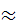 б) растворы щелочей (алкалиметрия): растворы гидроксида натрия или калия (Сэ 0,1Н).Так как концентрация данных растворов может изменяться при длительном хранении, необходима их стандартизация. 2. Установочные растворы а) растворы щавелевой кислоты  Н2С2О4∙2Н2О и ее солей: оксалат натрия Na2C2О4 или оксалат аммония (NH4)2C2О4∙H2О  – для установления титра растворов щелочей (Сэ 0,1Н);б) растворы солей: тетрабората натрия Na2B4O7∙10Н2О или карбоната натрия Na2СO3 – для установления концентрации растворов сильных кислот (Сэ 0,1Н). Индикаторы кислотно-основного метода Расчеты результатов анализа кислотно-основным методом1. Закон эквивалентов - вещества взаимодействуют друг с другом в количествах, пропорциональных их эквивалентам.(Данный закон используется для расчета концентрации стандартизируемого раствора)  n (A) = n (B), n(А) = Cэ(А) ∙ V(р-ра А),   n(В) = Cэ(В) ∙ V(р-ра В), значитCэ(А) ∙ V(р-ра А) = Cэ(В) ∙ V(р-ра В)2. Специальные формулы для расчета кислотности молока и молочных продуктов, которые указываются в методиках анализа, соответствующих определенным ГОСТ.Перечень лабораторных работ по разделу:11.  Приготовление рабочих и установочных растворов для титриметрического анализа. Стандартизация рабочего раствора. 12.  Определение кислотности цельного пастеризованного молока      13. Определение кислотности молочных продуктов (кефир, йогурт, творог). 14. Определение белков в молоке.ИНСТРУКЦИОННО-ТЕХНОЛОГИЧЕСКАЯ КАРТАна выполнение лабораторной работы 11      по учебной дисциплине ЕН.03. ХимияТема: «Титриметрический анализ. Метод кислотно-основного титрования»Наименование работы:  «Приготовление рабочих и установочных растворов для титриметрического анализа. Стандартизация рабочего раствора»Цель: научиться готовить рабочие и установочные растворы заданной концентрации; выполнять стандартизацию рабочего раствора путем титрования.Приобретаемые умения и навыки: применение основных законов химии (закона эквивалентов) для решения задач в области профессиональной деятельности; описание процессов, лежащих в основе производства продовольственных продуктов уравнениями химических реакций; использование лабораторной посуды и оборудования, подбор реактивов и аппаратуры (взвешивание на технических и электронных весах навесок гидроксида натрия и щавелевой кислоты, приготовление растворов заданной молярной концентрации эквивалентов в мерной колбе из навески, подготовка рабочего места для титрования, подготовка бюретки для титрования, отбор аликвотной части раствора мерной пипеткой, выбор индикатора); выбор метода и хода химического анализа (титрование); выполнение расчетов по химическим формулам и уравнениям реакций; выполнение количественных расчетов состава вещества по результатам измерений (вычисление титра и молярной концентрации эквивалентов стандартного раствора щелочи, его поправочного коэффициента); соблюдение правил техники безопасности при работе в химической лаборатории.Формируемые компетенции: ОК: 1 – 9; ПК: 1.1. – 4.3., 4.5.Норма времени: 2 часаОснащение рабочего места: инструкционные карты, справочные материалы, набор химических реактивов и лабораторного оборудования, калькуляторы.Литература: Коренман Я.И. Практикум по аналитической химии. Анализ                        пищевых продуктов. – М.: КолосС, 2012.                                Логинов Н.Я. Аналитическая химия. – М.: Просвещение, 2015.                       Межгосударственный стандарт. ГОСТ 3624-92. Молоко и молочные                       продукты. Титриметрические методы определения кислотности.Контрольные вопросы при допуске:1. Что представляет собой процесс титрования? Какую количественную характеристику    позволяет определить данный метод?2. Из каких растворов состоит титриметрическая система?3. Чем отличаются установочный и стандартизированный растворы? Что называется    стандартизацией?4. Охарактеризуйте особенности приготовления данных растворов.5. Перечислите методы титрования.6. В чем заключается сущность кислотно-основного метода?7. Что называется точкой эквивалентности процесса титрования? Какими способами ее    можно установить?8. Опишите методику процесса кислотно-основного титрования.9. Какой закон является основным законом титрования?Контрольные вопросы:В – 11. Почему раствор щелочи не может служить установочным раствором? Каковы правила работы с раствором щелочи при выполнении титриметрического анализа?2. Рассчитайте навеску гидроксида натрия для приготовления 1,5Н раствора в мерной колбе объемом 500 мл.*3. Сделайте необходимые расчеты для приготовления 0,1Н раствора соляной кислоты из ее 40%-го раствора.В – 2 1. Что называется точкой эквивалентности в титриметрическом анализе? Как ее можно установить в процессе кислотно-основного титрования?2. Какая масса щавелевой кислоты (Н2С2О4∙2Н2О) может быть запаяна в ампуле стандарт-титра, если приготовленный из него раствор (объем мерной колбы – 1л) имеет концентрацию 2Н?*3. Сделайте необходимые расчеты для приготовления 0,1Н раствора гидроксида натрия из его 20%-го раствора.В – 31. Дайте определение рабочего, установочного и стандартизированного раствора. Какой раствор вы будете использовать в качестве стандартизированного при определении кислотности молочных продуктов?2. Рассчитайте навеску тетрабората натрия (Na2B4O7∙10H2O), необходимую для приготовления 0,1Н установочного раствора объемом 250 мл.*3. Каков титр 10%-й соляной кислоты?В – 41. Что такое титриметрическая система? Из каких составных частей состоит титриметрическая система при определении кислотности кефира?2. Рассчитайте концентрацию раствора гидроксида калия, полученного в мерной колбе объемом 100 мл из навески, массой 0,5 г.*3. Каков титр 30%-го раствора гидроксида натрия?                                                                       Зав. лабораторией  Грушевская А.А.ИНСТРУКЦИОННО-ТЕХНОЛОГИЧЕСКАЯ КАРТАна выполнение лабораторной работы 12, 13      по учебной дисциплине ЕН.03. ХимияТема: «Титриметрический анализ. Метод кислотно-основного титрования»Наименование работы:  «Определение кислотности цельного пастеризованного молока и молочных продуктов (кефир, йогурт, творог)»Цель: научиться определять качество молочной продукции, устанавливать соответствие кислотности различных молочных продуктов требованиям ГОСТ, используя метод кислотно-основного титрования. Приобретаемые умения и навыки: применение основных законов химии  для решения задач в области профессиональной деятельности; описание процессов, лежащих в основе производства продовольственных продуктов уравнениями химических реакций; использование свойств органических веществ, дисперсных и коллоидных систем для оптимизации технологического процесса (приготовление суспензии творога, растворов кефира и йогурта); использование лабораторной посуды и оборудования, подбор реактивов и аппаратуры (подготовка рабочего места для титрования, подготовка бюретки для титрования, отбор аликвотной части молока мерной пипеткой, выбор индикатора, взвешивание на технических весах навески творога); выбор метода и хода химического анализа (титрование); выполнение расчетов по химическим формулам и уравнениям реакций; выполнение количественных расчетов состава вещества по результатам измерений (вычисление кислотности молока и молочных продуктов); соблюдение правил техники безопасности при работе в химической лаборатории.Формируемые компетенции: ОК: 1 – 9; ПК: 1.1. – 4.3., 4.5.Норма времени: 4 часаОснащение рабочего места: инструкционные карты, справочные материалы, набор химических реактивов и лабораторного оборудования, калькуляторы.Литература: Коренман Я.И. Практикум по аналитической химии. Анализ                        пищевых продуктов. – М.: КолосС, 2012.                                Логинов Н.Я. Аналитическая химия. – М.: Просвещение, 2015.                       Межгосударственный стандарт. ГОСТ 3624-92. Молоко и молочные                       продукты. Титриметрические методы определения кислотности.Контрольные вопросы при допуске:1. Что представляет собой процесс титрования? Какую количественную характеристику    позволяет определить данный метод?2. Из каких растворов состоит титриметрическая система? В данном анализе?3. Перечислите методы титрования. Какими из данных методов вы воспользуетесь при     определении кислотности молока и молочных продуктов?4. В чем заключается сущность кислотно-основного метода?5. Какими способами можно установить точку эквивалентности в данном анализе?6. Дайте определение кислотности молока. Каковы единицы ее измерения?7. Какова цель определения кислотности пищевых продуктов? 8. Опишите последовательность подготовки установки для титрования и его    методику.Контрольные вопросы:В – 11. Дайте определение титриметрической системы. Из каких растворов состоит титриметрическая система при определении кислотности молока?*2. Рассчитайте кислотность молока по следующим результатам анализа:	а) при приготовлении 1л установочного раствора щавелевой кислоты были получены следующие данные: масса бюкса 20,1651г., масса бюкса с навеской 25,8036г.	б) при стандартизации 0,1Н раствора гидроксида натрия на первое титрование израсходовано 9,95мл, на второе – 10,00мл, на третье – 10,02мл этого раствора.	в) на титрование проб молока израсходовано: 2,11мл; 2,13мл и 2,12мл стандартизированного раствора гидроксида натрия.	г) сделайте вывод о качестве молока, определите метод титриметрического анализа, способ установления точки эквивалентности.В – 21. Почему пипетки и бюретки перед анализом следует ополаскивать раствором, которым их будут заполнять?*2. Рассчитайте кислотность творога по следующим результатам анализа:	а) при приготовлении 500 мл установочного раствора щавелевой кислоты были получены следующие данные: масса бюкса 17,2045г., масса бюкса с навеской 20,4018г.	б) при стандартизации 0,1Н раствора гидроксида натрия на первое титрование израсходовано 10,25мл, на второе – 10,24мл, на третье – 10,28мл этого раствора.	в) на титрование проб творога израсходовано: 11,11мл и 11,13мл стандартизированного раствора гидроксида натрия.	г) определите жирность творога, сделайте вывод о соблюдении технологии изготовления данного продукта, определите метод титриметрического анализа, способ установления точки эквивалентности.В – 31. Опишите последовательность приготовления установочного раствора. *2. Рассчитайте кислотность кефира по следующим результатам анализа:	а) при приготовлении 100 мл установочного раствора щавелевой кислоты были получены следующие данные: масса бюкса 15,8652г., масса бюкса с навеской 16,4561г.	б) при стандартизации 0,1Н раствора гидроксида натрия на первое титрование израсходовано 9,88мл, на второе – 10,02мл, на третье – 9,92мл этого раствора.	в) на титрование проб кефира израсходовано: 12,75мл; 12,70мл и 12,74мл стандартизированного раствора гидроксида натрия.	г) сделайте вывод о соблюдении технологии изготовления данного продукта, определите метод титриметрического анализа, способ установления точки эквивалентности.В – 41. Как правильно использовать для анализа растворы гидроксида натрия и гидроксида калия, после хранения их в течении длительного времени?*2. Рассчитайте кислотность пломбира по следующим результатам анализа:	а) при приготовлении 250 мл установочного раствора щавелевой кислоты были получены следующие данные: масса бюкса 16,1048г., масса бюкса с навеской 17,7192г.	б) при стандартизации 0,1Н раствора гидроксида натрия на первое титрование израсходовано 10,22мл, на второе – 10,24мл, на третье – 10,18мл этого раствора.	в) на титрование проб мороженного израсходовано: 1,06мл и 1,04мл  стандартизированного раствора гидроксида натрия.	г) сделайте вывод о качестве данного продукта, определите метод титриметрического анализа, способ установления точки эквивалентности.                                                                   Зав. лабораторией  Грушевская А.А.ИНСТРУКЦИОННО-ТЕХНОЛОГИЧЕСКАЯ КАРТАна выполнение лабораторной работы 14     по учебной дисциплине ЕН.03. ХимияТема: «Титриметрический анализ. Метод кислотно-основного титрования»Наименование работы:  «Определение белков в молоке»Цель: научиться определять качество молочной продукции, устанавливать соответствие процентного содержания белка в молоке и молочных продуктах требованиям ГОСТ, используя метод кислотно-основного титрования. Приобретаемые умения и навыки: применение основных законов химии  для решения задач в области профессиональной деятельности; описание процессов, лежащих в основе производства продовольственных продуктов уравнениями химических реакций; использование свойств органических веществ, дисперсных и коллоидных систем для оптимизации технологического процесса; использование лабораторной посуды и оборудования, подбор реактивов и аппаратуры (подготовка рабочего места для титрования, подготовка бюретки для титрования, отбор аликвотной части молока мерной пипеткой, выбор индикатора); выбор метода и хода химического анализа (титрование); выполнение расчетов по химическим формулам и уравнениям реакций; выполнение количественных расчетов состава вещества по результатам измерений (вычисление массовой доли белка в молоке и молочных продуктах); соблюдение правил техники безопасности при работе в химической лаборатории.Формируемые компетенции: ОК: 1 – 9; ПК: 1.1., 1.2., 1.3., 2.1., 2.5., 3.1., 3.4., 4.1., 4.5.Норма времени: 2 часаОснащение рабочего места: инструкционные карты, справочные материалы, набор химических реактивов и лабораторного оборудования, калькуляторы.Литература: Коренман Я.И. Практикум по аналитической химии. Анализ                        пищевых продуктов. – М.: КолосС, 2012.                                Логинов Н.Я. Аналитическая химия. – М.: Просвещение, 2015.                       ГОСТ 25179-90 Молоко. Методы определения белка.Контрольные вопросы при допуске:1. Что представляет собой титриметрический анализ? Какую количественную    характеристику он позволяет определить?2. Какие растворы вы будете использовать в данном анализе? Какой их них является    анализируемым? Стандартным? Почему?3. Перечислите методы титрования. Какими из данных методов вы воспользуетесь при     определении массовой доли белка в молоке и молочных продуктах?4. В чем заключается сущность кислотно-основного метода?5. Какими способами можно установить точку эквивалентности в данном анализе?6. Опишите последовательность подготовки установки для титрования и его    методику.Контрольные вопросы:В – 11. Каковы правила работы с пипеткой Мора?*2. На титрование 10мл молока расходуется 1,66мл 0,1204Н раствора КОН. К полученному нейтрализованному молоку добавляют 2мл раствора формальдегида и продолжают титровать раствором КОН. При этом расходуется 1,57мл данного раствора. Вычислить: кислотность молока и массовую долю белков в молоке. Определите, можно ли считать достоверными полученные данные о содержании белков в данной пробе молока?В – 21. Каковы правила работы с бюреткой?*2. На титрование 10мл молока расходуется 2,52мл 0,0956Н раствора NaОН. К полученному нейтрализованному молоку добавляют 2мл раствора формальдегида и продолжают титровать раствором NaОН. При этом расходуется 1,27мл данного раствора. Вычислить: кислотность молока и массовую долю белков в молоке. Определите, можно ли считать достоверными полученные данные о содержании белков в данной пробе молока?В – 31. Каковы различия в выполнении титрования методом пипетирования и методом отдельных навесок?*2. На титрование 10мл молока (до- и после добавления формалина) расходуется 3,32мл 0,1055Н раствора КОН. Кислотность данной пробы составила 180Т. Вычислить массовую долю белков в молоке. Определите, можно ли считать достоверными полученные данные о содержании белков в данной пробе молока?В – 41. Раствор гидроксида натрия хранился длительное время. При помощи данного раствора вам необходимо определить содержание белков в молоке. Как вы подготовите этот раствор для анализа. Опишите последовательность ваших действий.*2. Молоко содержит 3,35% белков и имеет кислотность, равную 210Т. Какой объем 0,0896Н раствора гидроксида натрия понадобится для титриметрического анализа такого молока? Сделайте вывод о качестве данного продукта.                                                                      Зав. лабораторией Грушевская А.А.3.1.2.Метод окислительно-восстановительного титрования (редоксиметрия)Данный метод основан на окислительно-восстановительных реакциях. В анализе пищевых продуктов наиболее часто применяются методы перманганатометрии и иодометрии.ИодометрияИодометрия – метод титриметрического определения окислителей и восстановителей, основанный на реакциях, идущих с участием иода или иодидов: I2 + 2ē  2I-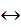 Растворы иодометрии:Приготовление растворов для выполнения анализа методом редоксиметрии отличается от приготовления растворов для кислотно-основного титрования. m(в) = Cэ(в) ∙ V(р-ра) ∙ Мэ(в)Мэ(в) = М(в)  ,     где z = N(ē), отданных одной молекулой восстановителя                 z                               или принятых одной молекулой окислителя.Поэтому при расчете Мэ(в) в данном методе необходимо учитывать уравнение, согласно которому происходит титрование. 1. Установочный раствор – раствор дихромата калия K2Cr2O7	(Сэ ≈ 0,1Н – 0,01Н). 2. Рабочие растворы:а) раствор тиосульфата натрия Na2S2O3∙5H2O (Сэ ≈ 0,1Н – 0,01Н). б) раствор иода I2 в иодиде калия  (Сэ ≈ 0,1Н – 0,01Н). 3. Раствор  соляной или серной кислоты (Сэ = 2Н) для создания кислой среды.4. Раствор крахмала – выполняет роль индикатора. Его готовят следующим образом: 1г. крахмала смешивают с небольшим количеством холодной воды, полученную смесь постепенно приливают к 100мл горячей воды и кипятят 2-3 мин.Измерения объемов выполняются как по нижнему, так и по верхнему мениску (если используется раствор иода, то нижний мениск не виден по причине интенсивной окраски его раствора).Расчеты выполняются по закону эквивалентов.Перечень лабораторных работ по разделу:15. Приготовление рабочих и установочных растворов иодометрии. 16. Стандартизация рабочих растворов иода и тиосульфата натрия. 17. Определение массовой доли активного хлора в хлорсодержащих      препаратах. 18. Определение содержания лактозы в молоке. 19. Определение содержания лактозы в молочных продуктах.ИНСТРУКЦИОННО-ТЕХНОЛОГИЧЕСКАЯ КАРТАна выполнение лабораторной работы  15      по учебной дисциплине  ЕН.03. ХимияТема: «Титриметрический анализ. Окислительно-восстановительное титрование»Наименование работы: «Приготовление рабочих и установочных растворов иодометрии»Цель: научиться готовить установочный раствор дихромата калия и рабочие растворы иода и тиосульфата натрия  для иодометрического титрования.Приобретаемые умения и навыки: применение основных законов химии (закона эквивалентов) для решения задач в области профессиональной деятельности; описание процессов, лежащих в основе производства продовольственных продуктов уравнениями химических реакций; использование лабораторной посуды и оборудования, подбор реактивов и аппаратуры (взвешивание на аналитических и технических весах навесок дихромата калия и тиосульфата натрия, приготовление растворов заданной молярной концентрации эквивалентов в мерной колбе из навески и  путем разбавления более концентрированных растворов; выбор метода и хода химического анализа (редоксиметрическое титрование); выполнение расчетов по химическим формулам и уравнениям реакций; соблюдение правил техники безопасности при работе в химической лаборатории. Формируемые компетенции: ОК: 1 – 9; ПК: 1.1. – 4.3.Норма времени: 2 часаОснащение рабочего места: инструкционные карты, периодическая система           Д.И. Менделеева, таблица концентрации и плотности кислот и оснований,  калькуляторы, набор химических реактивов и лабораторного оборудования.Литература: Васильев В.П. Аналитическая химия. – М.: Дрофа, 2015.                        Золотов Ю.А. Основы аналитической химии. Задачи и вопросы.                         – М.: Высшая школа, 2014.                        Коренман Я.И. Практикум по аналитической химии. Анализ                         пищевых продуктов. – М.: КолосС, 2012.                                 Логинов Н.Я. Аналитическая химия. – М.: Просвещение, 2015.Контрольные вопросы при допуске:1. Что называется титрованием?2. Каков основной закон титриметрического анализа?3. Какие способы выражения концентрации растворов вы знаете? Какие из них    понадобятся вам в данной работе?4. Перечислите методы титрования. Каким методом выполняется анализ в данной    работе?5. Каковы особенности иодометрического метода? Что он позволяет определить?6. Какие рабочие и установочные растворы используются в иодометрии?7. Как можно установить точку эквивалентности в данном анализе?8. Каковы правила расчета числа эквивалентности и молярной массы эквивалентов    окислителей и восстановителей?Контрольные вопросы:В – 11. Объясните, почему раствор тиосульфата натрия, приготовленный из стандарт-титра, нельзя считать стандартным?   *2. Вычислите массу навесок для приготовления 0,05Н растворов окислителя и восстановителя в мерных колбах, объемом 100мл, если уравнение реакции их взаимодействия:    Na2S + KMnO4 + H2SO4 = S + MnSO4 + K2SO4 + Na2SO4 + H2OВ – 21. Дайте понятие метода иодометрии. Что он позволяет определить?*2. Вычислите массу навесок для приготовления 0,01Н растворов окислителя и восстановителя в мерных колбах, объемом 250мл, если уравнение реакции их взаимодействия:   NaNO2 + KMnO4 + H2SO4  NaNO3 + MnSO4 + K2SO4 + H2OВ – 31. Каким образом устанавливают точку эквивалентности в методе иодометрии? *2. Вычислите массу навесок для приготовления 0,1Н растворов окислителя и восстановителя в мерных колбах, объемом 500мл, если уравнение реакции их взаимодействия:    FeSO4 + HNO3 + H2SO4 = Fe2(SO4)3 + NO + H2OВ – 41. По какому веществу определяется практическая концентрация и титр раствора Na2S2O3∙5H2O?   Как называются такие вещества и почему?*2. Вычислите массу навесок для приготовления 0,02Н растворов окислителя и восстановителя в мерных колбах, объемом 250мл, если уравнение реакции их взаимодействия:    NaNO2 + KI + H2SO4 = NO + K2SO4 + Na2SO4 + I2 + Н2О                                                                         Зав. лабораторией Грушевская А.А.ИНСТРУКЦИОННО-ТЕХНОЛОГИЧЕСКАЯ КАРТАна выполнение лабораторной работы  16      по учебной дисциплине ЕН.03. ХимияТема: «Титриметрический анализ. Окислительно-восстановительное титрование»Наименование работы: «Стандартизация рабочих растворов иода и тиосульфата натрия»Цель: научиться выполнять стандартизацию рабочих растворов иодометрии методом прямого и косвенного (заместительного) титрования. Приобретаемые умения и навыки: применение основных законов химии (закона эквивалентов) для решения задач в области профессиональной деятельности; описание процессов, лежащих в основе производства продовольственных продуктов уравнениями химических реакций; использование лабораторной посуды и оборудования, подбор реактивов и аппаратуры (подготовка рабочего места для титрования, подготовка бюретки для титрования, отбор аликвотной части раствора мерной пипеткой, выбор индикатора); выбор метода и хода химического анализа (иодометрическое прямое и заместительное титрование); выполнение расчетов по химическим формулам и уравнениям реакций; выполнение количественных расчетов состава вещества по результатам измерений (вычисление титра и молярной концентрации эквивалентов стандартного раствора, его поправочного коэффициента); соблюдение правил техники безопасности при работе в химической лаборатории. Формируемые компетенции: ОК: 1 – 9; ПК: 1.1. – 4.6.Норма времени: 2 часаОснащение рабочего места: инструкционные карты, калькуляторы, набор химических реактивов и лабораторного оборудования.Литература: Васильев В.П. Аналитическая химия. – М.: Дрофа, 2015.                        Коренман Я.И. Практикум по аналитической химии. Анализ                         пищевых продуктов. – М.: КолосС, 2012.                                 Логинов Н.Я. Аналитическая химия. – М.: Просвещение, 2015.Контрольные вопросы при допуске:1. Что называется титрованием?2. Каков основной закон титриметрического анализа?3. Перечислите методы титрования. Классифицируйте выбранный для данной    работы метод по трем признакам.4. Каковы особенности редоксиметрии? Иодометрического метода? Что он    позволяет определить?5. Какие рабочие и установочные растворы вы приготовили для данного анализа?6. Как можно установить точку эквивалентности в данном анализе?7. Каковы правила расчета числа эквивалентности и молярной массы     эквивалентов окислителей и восстановителей?8. Приведите формулы для расчета абсолютной и относительной ошибки.Контрольные вопросыВ – 11. Что называется титрованием? Каковы особенности этого процесса в данном анализе?2. Найти титр и нормальность раствора иода, если навеску 5,9120г. растворили в мерной колбе на 1000 мл. Какой из известных вам методов титрования основан на применении такого раствора?В – 21. Дайте определение титриметрической системы. Из каких растворов состоит титриметрическая система при стандартизации раствора тиосульфата натрия?2. На титрование 20,00мл 0,0964Н раствора дихромата калия израсходовали 19,60мл; 19,55мл и 19,58мл раствора тиосульфата натрия. Какова нормальность раствора Na2S2O3∙5H2O?В – 31. Какие растворы называют стандартными? Растворы каких веществ, являются стандартными в данной работе? Ответ обоснуйте.2. Сколько иодида калия содержится в 10 мл его раствора, титр которого равен 0,004120 г/мл? Какова молярная концентрация такого раствора?В – 41. Какие растворы называются установочными? Раствор какого вещества является установочным в данной работе? Как правильно использовать для анализа такой раствор после хранения в течении длительного времени?2. На титрование 10,00мл раствора иода израсходовали 10,12мл; 10,09мл и 10,08мл стандартизированного раствора тиосульфата натрия, с концентрацией 0,0932Н. Какова нормальность раствора иода? Какой индикатор используется в данном случае для установления точки эквивалентности?                                                                        Зав. лабораторией Грушевская А.А.ИНСТРУКЦИОННО-ТЕХНОЛОГИЧЕСКАЯ КАРТАна выполнение лабораторной работы  17      по учебной дисциплине ЕН.03. ХимияТема: «Титриметрический анализ. Окислительно-восстановительное титрование»Наименование работы: «Определение массовой доли активного хлора в хлорсодержащих препаратах»Цель: научиться определять процентное содержание активного хлора в  препаратах, используемых на молочных предприятиях для повседневной профилактической дезинфекции, методом косвенного иодометрического титрования. Приобретаемые умения и навыки: применение основных законов химии (закона эквивалентов) для решения задач в области профессиональной деятельности; описание процессов, лежащих в основе производства продовольственных продуктов уравнениями химических реакций; использование лабораторной посуды и оборудования, подбор реактивов и аппаратуры (взвешивание на аналитических и технических весах навески хлорсодержащего препарата, приготовление раствора в мерной колбе из навески, подготовка рабочего места для титрования, подготовка бюретки для титрования, отбор аликвотной части раствора мерной пипеткой, выбор индикатора); выбор метода и хода химического анализа (иодометрическое титрование); выполнение расчетов по химическим формулам и уравнениям реакций; выполнение количественных расчетов состава вещества по результатам измерений (вычисление процентного содержания активного хлора); соблюдение правил техники безопасности при работе в химической лаборатории.Формируемые компетенции: ОК: 1 – 9; ПК: 1.1. – 4.6.Норма времени: 2 часаОснащение рабочего места: инструкционные карты, периодическая система           Д.И. Менделеева, таблица растворимости, таблица концентрации и плотности кислот и оснований,  калькуляторы, набор химических реактивов и лабораторного оборудования.Литература: Васильев В.П. Аналитическая химия. – М.: Дрофа, 2015.                        Золотов Ю.А. Основы аналитической химии. Задачи и вопросы.                         – М.: Высшая школа, 2014.                        Ищенко А.А. Аналитическая химия. – М.: Академия, 2014.                        Коренман Я.И. Практикум по аналитической химии. Анализ                         пищевых продуктов. – М.: КолосС, 2012.                                 Логинов Н.Я. Аналитическая химия. – М.: Просвещение, 2015.                        НАЦИОНАЛЬНЫЙ СТАНДАРТ РОССИЙСКОЙ ФЕДЕРАЦИИ                        ГОСТ Р 54562-2011 ИЗВЕСТЬ ХЛОРНАЯКонтрольные вопросы при допуске:1. Что называется титрованием? Титриметрической системой? Что входит в состав    титриметрической системы в данном анализе?2. Каков основной закон титриметрического анализа?3. Перечислите методы титрования.4. Каковы особенности иодометрического метода? Как можно установить точку    эквивалентности в данном анализе?5 . Каковы правила расчета числа эквивалентности в ОВР?6. Какие растворы являются стандартными и установочными в данном методе?Контрольные вопросы:В – 11. Проклассифицируйте метод, используемый в данном анализе, по трем признакам. Какие части входят в титриметрическую систему данного анализа?В – 21. Как подготовить раствор тиосульфата натрия для анализа, подобного выполненному вами в данной работе, после его длительного хранения? Как называется этот процесс? Почему он необходим?В – 31. Определите, что является окислителем и восстановителем в реакции в)? Рассчитайте массу окислителя, необходимую для приготовления 250мл его 0,05Н раствора.В – 41. Перечислите все признаки метода иодометрии, используемого вами в данном анализе, отличающие его от метода кислотно-основного титрования.                                                                                                                                    Зав. лабораторией Грушевская А.А.ИНСТРУКЦИОННО-ТЕХНОЛОГИЧЕСКАЯ КАРТАна выполнение лабораторной работы  18,19      по учебной дисциплине ЕН.03. ХимияТема: «Титриметрический анализ. Окислительно-восстановительное титрование»Наименование работы: «Определение содержания лактозы в молоке и молочных продуктах»Цель: научиться определять качество молочной продукции, устанавливать соответствие содержания лактозы в молоке и молочных продуктах требованиям ГОСТ, используя метод косвенного (обратного) иодометрического титрования. Приобретаемые умения и навыки: применение основных законов химии (закона эквивалентов) для решения задач в области профессиональной деятельности; описание процессов, лежащих в основе производства продовольственных продуктов уравнениями химических реакций; использование лабораторной посуды и оборудования, подбор реактивов и аппаратуры (подготовка рабочего места для титрования, подготовка бюретки для титрования, отбор аликвотной части раствора мерной пипеткой, выбор индикатора); выбор метода и хода химического анализа (иодометрическое титрование); выполнение расчетов по химическим формулам и уравнениям реакций; выполнение количественных расчетов состава вещества по результатам измерений (вычисление массовой доли лактозы в молоке); соблюдение правил техники безопасности при работе в химической лаборатории.Формируемые компетенции: ОК: 1 – 9; ПК: 1.1. – 4.6.Норма времени: 4 часаОснащение рабочего места: инструкционные карты, периодическая система           Д.И. Менделеева,  калькуляторы, набор химических реактивов и лабораторного оборудования.Литература:  ГОСТ 29248-91 Консервы молочные. Йодометрический метод                        определения сахаров.                        Коренман Я.И. Практикум по аналитической химии. Анализ                        пищевых продуктов. – М.: КолосС, 2012.         Контрольные вопросы при допуске:1. Что называется титрованием?2. Каков основной закон титриметрического анализа?3. Какие способы выражения концентрации растворов вы знаете?4. Перечислите методы титрования.5. Каковы особенности иодометрического метода?6. Перечислите установочные и стандартные растворы данного метода.7. Какие растворы входят в титриметрическую систему в данном анализе?8. Дайте определение окислителя и восстановителя.9. Какова классификация углеводов? К какой группе относится лактоза?10. Приведите формулы для расчета абсолютной и относительной ошибки.Контрольные вопросы:В – 11. Каковы правила работы с бюреткой при выполнении анализа кислотности молока и анализа содержания лактозы в молоке? Как можно проверить чистоту промывания бюретки после выполнения данных анализов?*2. При приготовлении 0,05Н установочного раствора дихромата калия в мерной колбе на 500мл были получены следующие данные: m(б)ан = 19,5552г.,   m(б+н)ан = 20,8806г. Рассчитайте абсолютную и относительную ошибки, допущенные при приготовлении данного раствора.В – 21. Каковы правила работы с пипеткой Мора при титровании щавелевой кислоты раствором гидроксидом натрия и при титровании иода раствором тиосульфата натрия? *2. При стандартизации 0,05Н раствора иода, отмеряемого пипеткой Мора на 10,00мл, на первое титрование израсходовано 4,88мл, на второе – 5,02мл, на третье – 4,92мл  0,0977Н раствора тиосульфата натрия. Сделайте  расчеты, выполняемые после процесса стандартизации. В – 31. Почему раствор крахмала принято использовать в качестве индикатора иодометрического анализа? Как его правильно приготовить?*2. При приготовлении 0,02Н установочного раствора дихромата калия в мерной колбе на 100мл были получены следующие данные: m(б)ан = 16,2557г.,   m(б+н)ан = 16,3389г. Рассчитайте абсолютную и относительную ошибки, допущенные при приготовлении данного раствора.В – 41. Какие растворы входят в титриметрическую систему в анализе, выполненном в данной работе? Какой из них является стандартным? Анализируемым? Используется ли в данной работе установочный раствор?*2. При стандартизации 0,01Н раствора тиосульфата натрия на первое титрование израсходовано 10,23мл, на второе – 10,25мл, на третье – 10,24мл этого раствора. В качестве установочного раствора был использован 0,0089Н раствор дихромата калия, отмеряемый пипеткой Мора на 10,00мл. Сделайте  расчеты, выполняемые после процесса стандартизации.                             Зав. лабораторией  Грушевская А.А.3.1.3. Метод комплексонометрииКомплексонометрическое титрование – это метод, основанный на реакции образования прочных комплексных соединений определяемых ионов металлов с особыми органическими реактивами, получившими название комплексонов.Метод комплексонометрического титрования позволяет определить содержание в растворе катионов металлов (степени окисления от +2 до +4), например, содержание кальция и магния в молоке и молочных продуктах, сахарных сиропах, кондитерских изделиях. Он также широко применяется для определения жесткости воды.Растворы комплексонометрии1. Установочные растворы - растворы солей кальция или магния:MgSO4∙ 7H2O; MgCl2;  СаCl2  (Сэ ≈ 0,01Н – 0,1Н). 2. Рабочие растворы – растворы комплексонов (Сэ ≈ 0,01Н – 0,1Н):а) комплексон I – нитрилтриуксусная кислота                                                             / CH2COOH                                                   H – N                                                              \ CH2COOНб) комплексон II – этилендиаминтетрауксусная кислотаНООССН2 \                                / CH2COOHN – CH2 – CH2 – NНOOCCH2 /                                \ CH2COOНв) комплексон III или трилон Б – динатриевая соль этилендиаминтетрауксусной кислоты (он имеет наибольшее значение):НООССН2 \                                / CH2COOHN – CH2 – CH2 – NNaOOCCH2 /                                \ CH2COONaВзаимодействие трилона Б с определяемыми катионами металла можно отразить уравнением: НООССН2 \                                / CH2COONa                      N – CH2 – CH2 – N                        + Mg2+ NaOOCCH2 /                                \ CH2COOН                                  Mg    ООССН2 \                                / CH2COONa                      N – CH2 – CH2 – N                          + 2H+ NaOOCCH2 /                                \ CH2COСхематично трилон Б записывают следующим образом: Na2[H2Tr], его химическая формула – Na2H2C10H12O8N2 ∙ 2H2O. Молярная масса 372,30 г/моль. Число эквивалентности равно 2 (независимо от степени окисления определяемых катионов металла).Трилон Б – органическое соединение, способное разрушаться под воздействием окружающей среды, поэтому необходима его стандартизация. Индикаторы комплексонометрииа) хром темно-синий, б) мурексид, в) эриохром черный Т и др. Они представляют собой органические красители темно-синего цвета. Схематично их формулу можно записать Н3Ind. Индикаторы также реагируют с определяемыми металлами, образуя растворимые в воде окрашенные комплексные соединения. При этом индикатор приобретает вишнево-красный цвет. Полученные комплексные соединения – менее прочные, чем те, которые образуются в результате реакции ионов металлов  с трилоном Б. Поэтому в процессе титрования трилоном Б, этот непрочный комплекс разрушается, и индикатор накапливается в растворе в чистом виде. Когда все ионы металла будут связаны трилоном Б, окраска раствора из вишнево-красной станет темно-синей. Это позволяет зафиксировать точку эквивалентности. Механизм данных процессов можно представить следующей схемой:1. Взаимодействие индикатора с определяемым ионом металла, например Mg2+:Н3Ind + MgSO4  MgНInd + Н2SO4синий                   вишнево-красный2. Реакция, происходящая при титровании трилоном Б:MgНInd + Na2[H2Tr]  Na2[MgTr] + Н3Indвишнево-красный                                                        синий   Приготовление индикаторовРастворы этих индикаторов готовят следующим образом: 0,5г. сухого индикатора растворяют в 10,00мл аммиачной буферной смеси и доводят раствор этиловым спиртом до 100,00мл. Растворы устойчивы не более 10-ти дней, поэтому индикаторы чаще применяют в сухом виде. Для этого их смешивают с кристаллическими NaCl или КCl в соотношении 1:100. Готовую смесь тщательно растирают в ступке и хранят в темной склянке с притертой пробкой. Смесь устойчива длительное время. Для каждого титрования берут приблизительно 0,01-0,02г. приготовленной смеси.Условия выполнения анализа	1. Титрование выполняется в щелочной среде (рН8 – 13). 	Для обеспечения щелочной среды при титровании добавляют аммиачную буферную смесь (если необходима среда с рН = 8-10) или растворы щелочей КОН или NaОН (для обеспечения сильнощелочной среды рН 10).	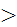 	2. Титрование выполняется на холоду.	3. Измерения объемов выполняются по нижнему мениску.         4. Расчеты выполняются по закону эквивалентов или специальным формулам, которые указываются в методиках анализа, соответствующих определенным ГОСТ.Перечень лабораторных работ по разделу:1. Приготовление рабочего раствора трилона Б и установочного раствора    сульфата магния. 2. Определение содержания катионов металла в анализируемом растворе. 3. Определение общей жесткости воды.ИНСТРУКЦИОННО-ТЕХНОЛОГИЧЕСКАЯ КАРТАна выполнение лабораторной работы 20      по учебной дисциплине ЕН.03. ХимияТема: «Титриметрический анализ. Метод комплексонометрии»Наименование работы: «Приготовление рабочего раствора трилона Б и установочного раствора сульфата магния. Стандартизация рабочего раствора»Цель: научиться готовить рабочие и установочные растворы заданной концентрации, выполнять стандартизацию рабочего раствора путем титрования.Приобретаемые умения и навыки: применение основных законов химии (закона эквивалентов) для решения задач в области профессиональной деятельности; описание процессов, лежащих в основе производства продовольственных продуктов уравнениями химических реакций; использование лабораторной посуды и оборудования, подбор реактивов и аппаратуры (взвешивание на технических и электронных весах навесок сульфата магния и трилона Б, приготовление растворов заданной молярной концентрации эквивалентов в мерной колбе из навески, подготовка рабочего места для титрования, подготовка бюретки для титрования, отбор аликвотной части раствора мерной пипеткой, выбор индикатора); выбор метода и хода химического анализа (титрование); выполнение расчетов по химическим формулам и уравнениям реакций; выполнение количественных расчетов состава вещества по результатам измерений (вычисление титра и молярной концентрации эквивалентов стандартного раствора трилона, его поправочного коэффициента); соблюдение правил техники безопасности при работе в химической лаборатории.Формируемые компетенции: ОК: 1 – 9; ПК: 1.1. – 4.5.Норма времени: 2 часаОснащение рабочего места: инструкционные карты, справочные материалы, набор химических реактивов и лабораторного оборудования, калькуляторы.Литература: Коренман Я.И. Практикум по аналитической химии. Анализ                        пищевых продуктов. – М.: КолосС, 2012.                                Логинов Н.Я. Аналитическая химия. – М.: Просвещение, 2015.                       ГОСТ 31954-2012. Вода питьевая. Методы определения жесткости.                       Определение общей жесткости воды.Контрольные вопросы при допуске:1. Дайте характеристику метода комплексонометрического титрования.     Что он позволяет определить?2. Дайте определение комплексона. Что представляет собой трилон Б? 3. Можно ли использовать раствор комплексона III для анализа без предварительной    стандартизации? Почему? Какое вещество можно использовать для    стандартизации трилона Б?4. Растворы, какой концентрации используются в комплексонометрии?5. Опишите последовательность действий при приготовлении рабочего раствора. 6. Опишите последовательность действий при приготовлении установочного    раствора.7. Каким способом устанавливается точка эквивалентности в данном анализе? Контрольные вопросы: В – 11. В 500мл раствора содержится 2,0388г. двуводного комплексона III.    Рассчитать молярную концентрацию эквивалента и титр этого раствора. *2. Назовите комплексное соединение [Li(H2O)4]NO3, составьте схему его     диссоциации, рассчитайте заряд иона-комплексообразователя, поясните    состав молекулы.В – 21. Вычислить массу навески трилона Б, необходимую для приготовления     200мл раствора с титром 0,007445 г/мл. Какова молярная концентрация    эквивалента данного раствора?*2. Назовите комплексное соединение  Ca[Al(OH)5 H2O], напишите уравнение     его диссоциации, поясните состав молекулы и определите степень    окисления иона-комплексообразователя.В – 31. Рассчитать массу навески MgSO4∙7H2O, необходимую для приготовления     500мл стандартного раствора с титром 0, 001000 г/мл.*2. Напишите формулу гексагидроксоалюмината (III) натрия, составьте     уравнение диссоциации этого соединения и поясните состав молекулы.В – 41. Навеска сульфата магния, массой 5,0241г., количественно перенесена в     мерную колбу, вместимостью 250мл, добавлена вода до метки. Рассчитать     Сэ этого стандартного раствора и его титр.*2. Назовите комплексное соединение  [Cr(H2O)6]Cl3, напишите уравнение    его диссоциации, поясните состав молекулы и определите степень     окисления иона-комплексообразователя.Зав. лабораторией Грушевская А.А.ИНСТРУКЦИОННО-ТЕХНОЛОГИЧЕСКАЯ КАРТАна выполнение лабораторной работы  21      по учебной дисциплине ЕН.03. ХимияТема: «Титриметрический анализ. Метод комплексонометрии». Наименование работы: «Определение содержания катионов металла в анализируемом растворе. Определение общей жесткости воды».Цель: научиться определять содержание ионов металлов в воде, используя метод комплексонометрического титрования.Приобретаемые навыки умения и навыки: применение основных законов химии для решения задач в области профессиональной деятельности; описание процессов, лежащих в основе производства продовольственных продуктов уравнениями химических реакций;  использовать свойства органических веществ, дисперсных и коллоидных систем для оптимизации технологического процесса; использование лабораторной посуды и оборудования, подбор реактивов и аппаратуры (подготовка рабочего места для титрования, подготовка бюретки для титрования, отбор аликвотной части раствора мерной пипеткой, выбор индикатора, поддержание рН-среды); выполнение расчетов по химическим формулам и уравнениям реакций; выполнение количественных расчетов состава вещества по результатам измерений (расчет общей жесткости воды); выбор метода и хода химического анализа (титрование); соблюдение правил техники безопасности при работе в химической лаборатории.Формируемые компетенции: ОК: 1 – 9; ПК: 1.1. – 4.6.Норма времени: 2 часаОснащение рабочего места: инструкционные карты, периодическая система           Д.И. Менделеева, таблица растворимости, калькуляторы, набор химических реактивов и лабораторного оборудования.Литература: Коренман Я.И. Практикум по аналитической химии. Анализ пищевых                       продуктов. – М.: КолосС, 2012.                                Логинов Н.Я. Аналитическая химия. – М.: Просвещение, 2015.                       ГОСТ 31954-2012. Вода питьевая. Методы определения жесткости.                       Определение общей жесткости воды.Контрольные вопросы при допуске:1. Дайте характеристику метода комплексонометрического титрования. Что он позволяет    определить? Что называется титрованием?2. Дайте определение комплексона. Что представляет собой трилон Б? Каков механизм его    действия?3. Можно ли использовать раствор комплексона III для анализа без предварительной    стандартизации? Почему?4. Какое вещество можно использовать для стандартизации трилона Б? Опишите    последовательность действий по стандартизации раствора трилона Б.5. Растворы, какой концентрации используются в комплексонометрии?6. Назовите составляющие титриметрической системы в данном анализе? Что называется     титриметрической системой?7. Как устанавливается точка эквивалентности в комплексонометрии?8. Приведите значение рН среды, которое необходимо поддерживать в данном анализе?    Какие способы существуют для поддержания щелочной среды смеси? Что представляет    собой аммонийная буферная смесь?9. Чем обусловлена необходимость определения жесткости воды?Контрольные вопросы:В – 11. Какое значение рН поддерживается при помощи аммонийной буферной     смеси? Рассчитайте концентрацию катионов водорода при данном рН.*2. На титрование 25,00мл раствора хлорида кальция расходуется 10,82мл      0,0537Н раствора комплексона III. Вычислить Сэ и Т раствора хлорида     кальция. Какая масса хлорида кальция была растворена в мерной колбе,    объемом 100мл для приготовления данного раствора?В – 21. Какие вещества входят в состав аммонийной буферной смеси? Дайте     определение буферной емкости.*2. На титрование 20,00мл 0,0873Н раствора сульфата магния затрачивается    15,7мл раствора трилона Б. Вычислить молярную концентрацию    эквивалента титранта и его титр. Какая навеска сульфата магния была      растворена в мерной колбе, объемом 500мл для приготовления данного     раствора?В – 31. Почему при добавлении небольшого количества азотной кислоты к     аммонийной буферной смеси, рН ее не изменяется? Ответ подтвердите    уравнениями реакций.*2. Рассчитайте массу навески комплексона III, необходимую для     приготовления 100мл  0,0958Н раствора. Какой объем такого раствора    потребуется для титрования 0,1Н раствора сульфата магния, объемом     10мл?В – 41. Почему при добавлении небольшого количества гидроксида калия к     аммонийной буферной смеси, рН ее не изменяется? Ответ подтвердите    уравнениями реакций.*2. На титрование 10,00мл 0,0735Н раствора хлорида магния затрачивается    12,25мл раствора трилона Б. Вычислить молярную концентрацию    эквивалента титранта. Какая масса трилона Б была растворена в    мерной колбе, объемом 250мл для приготовления данного раствора?                                                                        Зав. лабораторией Грушевская А.А.ИНСТРУКЦИОННО-ТЕХНОЛОГИЧЕСКАЯ КАРТАна выполнение лабораторной работы  22      по учебной дисциплине ЕН.03. ХимияТема: «Титриметрический анализ. Метод комплексонометрии». Наименование работы: «Определение содержания кальция в молоке и молочных продуктах»Цель: научиться определять содержание кальция в молоке, используя метод комплексонометрического титрования.Приобретаемые навыки умения и навыки: применение основных законов химии для решения задач в области профессиональной деятельности; описание процессов, лежащих в основе производства продовольственных продуктов уравнениями химических реакций;  использовать свойства органических веществ, дисперсных и коллоидных систем для оптимизации технологического процесса; использование лабораторной посуды и оборудования, подбор реактивов и аппаратуры (подготовка рабочего места для титрования, подготовка бюретки для титрования, отбор аликвотной части раствора мерной пипеткой, выбор индикатора, поддержание рН-среды); выполнение расчетов по химическим формулам и уравнениям реакций; выполнение количественных расчетов состава вещества по результатам измерений (расчет массовой доли кальция в молоке); выбор метода и хода химического анализа (титрование); соблюдение правил техники безопасности при работе в химической лаборатории.Формируемые компетенции: ОК: 1 – 9; ПК: 1.1. – 4.3.Норма времени: 2 часаОснащение рабочего места: инструкционные карты, периодическая система           Д.И. Менделеева, таблица растворимости, калькуляторы, набор химических реактивов и лабораторного оборудования.Литература: Коренман Я.И. Практикум по аналитической химии. Анализ                        пищевых продуктов. – М.: КолосС, 2012.                                Логинов Н.Я. Аналитическая химия. – М.: Просвещение, 2015.Контрольные вопросы при допуске:1. Дайте характеристику метода комплексонометрического титрования. Что он    позволяет определить? Каковы его особенности?2. Какие комплексоны вы знаете? Какой из них вы будете использовать в данной    работе?    3. Роль какого раствора выполняет трилон Б в данной работе?4. Назовите составляющие титриметрической системы в данном анализе. Что    называется титриметрической системой?5. Как устанавливается точка эквивалентности в комплексонометрии?6. В данном анализе значение рН среды должно быть равно 12. Каким способом это    можно сделать?7. Чем обусловлена необходимость определения содержания кальция в молоке?Контрольные вопросы:В – 1*1. К какому типу титриметрического анализа можно отнести титрование, которое основано на реакции: H2SO4 + КОН = К2SO4 + Н2О? Какой индикатор можно использовать в данном случае для установления точки эквивалентности? Раствор гидроксида калия в данном случае является установочным или стандартизированным? Почему? Каким образом можно определить его точную нормальную концентрацию?        Рассчитайте массу навески КОН для приготовления 100мл его 0,1Н раствора. Определите поправочный коэффициент раствора КОН, если на титрование 10мл 0,0968Н раствора серной кислоты было потрачено 9,85 мл такого раствора.2. Вычислите молярную массу и молярную массу эквивалентов Н3РO4.В – 2*1. На титрование  25,00мл  0,05Н  раствора К2Сr2О7 (в присутствии иодида калия) расходуется 24,50мл раствора тиосульфата натрия. Вычислите титр и молярную концентрацию эквивалентов  раствора тиосульфата. Какая навеска была взята для приготовления 250мл раствора Na2S2O3∙5H2O?  Можно ли данный стандартизированный раствор использовать для анализа спустя месяц без повторной стандартизации? Почему? К какому типу титриметрического анализа можно отнести данный анализ? Какой индикатор используется для такого титрования? Почему?2. Определите молярную массу и молярную массу эквивалентов Mg3(PO4)2.В – 3*1. Для определения титра раствора NaOH взято 20,00мл раствора щавелевой кислоты, Сэ = 0,1001Н. На титрование израсходовано 19,20 мл гидроксида натрия.  Вычислите молярную концентрацию эквивалентов, титр и поправочный коэффициент раствора NaOH . После титрования раствор имеет рН = 8,2. Укажите концентрацию ионов Н+, среду этого раствора и окраску фенолфталеина в нем. Определите тип данного титриметрического анализа. Чем в данном анализе является раствор щавелевой кислоты? Раствор гидроксида натрия?2. Определите молярную массу и молярную массу эквивалентов К2С2O4.В – 4*1. Навеска 7,3460г. сульфата магния растворена в мерной колбе на 1000мл. Для титрования 10,00мл полученного раствора  израсходовано 11,15мл раствора трилона Б. Определите точную нормальность и титр раствора комплексона. Какой объем такого раствора комплексона может понадобиться для определения содержания солей кальция и магния в воде средней жесткости? 	  Как называется данный метод? Каковы его особенности? Каким образом можно установить точку эквивалентности в данном анализе?2. Вычислите молярную массу и молярную массу эквивалентов Ca(OH)2.                                                                                           Зав. лабораторией Грушевская А.А.Тема 3.2. Гравиметрический анализГравиметрический анализ заключается в точном измерении массы определяемого компонента, полученного в виде соединения известного химического состава. Точность измерения должна составлять 0,0002г. Такой точности измерения массы можно достичь, используя аналитические весы. Гравиметрический метод основан на 2-х законах:1. Закон сохранения массы веществ: масса веществ, вступивших в реакцию равна массе веществ, образовавшихся в результате реакции.2. Закон постоянства состава вещества: всякое чистое вещество, независимо от способа его получения, имеет постоянный качественный и количественный состав.Методы гравиметрического анализа можно разделить на три группы:1. Метод отгонки. Этот метод основан на полном удаленииопределяемого компонента в виде летучего соединения и последующем точном взвешивании остатка. Данный метод позволяет определить влажность W(Н2О)  сырья, полуфабрикатов и готовых изделий. (Для молока и молочных продуктов, чаще определяют не массовую долю воды, а массовую долю сухих веществ W(сух.в.) и массовую долю сухого обезжиренного молочного остатка W(СОМО)). Влажность (W(сух.в.) и W(СОМО)) – показатель качества продуктов и определяется ГОСТами. Для молока W(СОМО) – не менее 8,2%; для творога с жирностью 5%, W(Н2О)  - не более 75%. Определение влажности ведут следующим образом: навеску анализируемого продукта помещают в бюкс, который ставят в сушильный шкаф, разогретый до определенной температуры на определенное время, высушивание выполняют до постоянной массы, затем оставшуюся пробу охлаждают, взвешивают и выполняют расчет влажности по формуле:                                  W(Н2О) =   m(Н2О)    ∙ 100%                                                             m(навески)Массовую долю сухих веществ рассчитывают по формуле:W(сух.в.) = 100% - W(Н2О)Массовую долю сухого обезжиренного молочного остатка:W(СОМО) = W(сух.в.) - W(жира)2. Метод выделения. Этот метод основан на выделении из исследуемого вещества определяемого компонента в свободном состоянии, который затем точно взвешивают и рассчитывают процентное содержание данного компонента в навеске исследуемого вещества. Метод позволяет определить зольность W(золы) сырья, полуфабрикатов и готовых изделий, например,  молока и молочных продуктов. Зольность определяется количеством минеральных (неорганических) веществ, оставшихся после сжигания всех органических веществ в образце творога, сыра и т.д. Анализ заключается в следующем: навеска молочного продукта, взятая на аналитических весах, с точностью 0,0002г., сжигается и прокаливается до постоянной массы в керамическом тигле. Прокаливание осуществляется в муфельной печи, при определенной температуре (600-7000С) в течении 2-3 часов. Оставшуюся (выделенную) в тигле золу взвешивают и вычисляют ее массовую долю:                                                                                     W(золы) =   m(золы)    ∙ 100%                                                               m(навески)3. Метод осаждения. Этот метод основан на количественном осаждении определяемого иона в виде малорастворимого соединения определенного химического состава. Выделенный осадок отфильтровывают, промывают, высушивают, прокаливают и точно взвешивают. По массе прокаленного осадка вычисляют содержание определяемого компонента (ионов или молекул) в анализируемом образце. Этот метод довольно длительный и трудоемкий, но очень точный и остается незаменимым при арбитражных анализах.Данный метод позволяет определить содержание любого катиона или аниона, который можно осадить (это могут быть: Ca2+, Ba2+, Mg2+, Fe3+, PO43-, SO42- и т.д.)В гравиметрическом анализе различают 2 формы осадка: осаждаемую и гравиметрическую. 1. Осаждаемая форма – это то химическое соединение, в виде которого осаждают определяемый компонент.2. Гравиметрическая форма – это то химическое соединение, которое получается в результате прокаливания осаждаемой формы.Осаждаемая и гравиметрическая формы могут представлять собой какодинаковые, так и отличающиеся по химическому составу соединения. Требования к осаждаемой форме:1. Осадок должен обладать наименьшей растворимостью (быть практически нерастворимым). Опытным путем установлено, что полное осаждение иона может быть достигнуто лишь тогда, когда ПР осадка не превышает 1∙10-8. Это условие достигается выбором осадителя.2. Осадок должен быть крупнокристаллическим. Это способствуетбыстрому фильтрованию, так как не забиваются поры фильтра. Крупные кристаллы слабо адсорбируют примеси из раствора и легко отмываются от них.     3. Осадок должен легко и полностью превращаться в гравиметрическую форму.Требования к гравиметрической форме:1. Она должна иметь определенную химическую формулу (состав), по которой вычисляют содержание компонентов в исследуемом образце.2. Она должна быть химически устойчива. Прокаленный осадок в процессе охлаждения и взвешивания не должен поглощать из воздуха водяные пары, углекислый газ, окисляться или восстанавливаться.Условия осаждения:1. Осаждение ведут из горячих растворов горячим разбавленным раствором осадителя. Нагревание увеличивает растворимость мелких кристаллов, вследствие чего повышается концентрация осаждаемых ионов и осадителя в растворе, за счет которых растут крупные кристаллы, не успевшие раствориться при нагревании.2. Осаждение ведется в присутствии некоторых веществ (например сульфат бария осаждается а присутствии соляной кислоты – это также способствует растворению мелких и образованию более крупных кристаллов).3. Осадитель необходимо приливать медленно, по каплям. Причем нужно стремиться к тому, чтобы раствор осадителя стекал по внутренней стенке стакана, а не падал каплями в середину стакана, так как это может привести к разбрызгиванию раствора (часто в качестве осадителей используются кислоты!). Раствор перемешивают стеклянной палочкой, следя за тем, чтобы палочка не касалась стенок и дна стакана. Перемешивание способствуют росту кристаллов, так как уменьшается число центров кристаллизации.4. Осадок выдерживают несколько часов для так называемого созревания, в ходе которого мелкие кристаллы растворяются и за счет этого увеличиваются более крупные. Этапы осаждения1. Расчет и взятие навески анализируемого вещества.Расчет навески выполняется по уравнениям реакции осаждения и прокаливания. Существует следующее правило для расчета: навеска должна быть такой массы, чтобы после осаждения и прокаливания, масса гравиметрической формы была бы равна:а) для тяжелых, кристаллических осадков – до 0,5г.б) для легких, аморфных осадков – до 0,2г.2. Растворение навески.Растворение проводится в дистиллированной воде (или других растворителях, например, кислотах), V(Н2О)  80 – 100мл.3. Осаждение определяемого иона. Этот этап в свою очередь подразделяется на несколько:а) выбор осадителя (по величине ПР(табл), ПР осадка не должно превышать 1∙10-8. А также, желательно, чтобы полученный осадок и гравиметрическая форма были одним и тем же соединением, это упрощает расчеты). б) расчет количества осадителя.Расчет выполняется по уравнению реакции осаждения и формуле для расчета концентрации раствора. Масса осадителя должна быть пропорциональна навеске исследуемого вещества. При этом необходимо учесть, что полнота осаждения зависит от концентрации ионов, находящихся в растворе, ведь образование осадка происходит при условии, что ИП > ПР. Но в то же время, большой избыток осадителя может привести в ряде случаев к комплексообразованию, сопровождающемуся растворением осадка. Поэтому при осаждении не рекомендуется применять большой избыток осадителя. Практически водят избыток осадителя, равный 50 – 100% от рассчитанного количества.4. Созревание осадка.Стакан с полученным осадком оставляют на несколько часов для полного осаждения, укрупнения кристаллов (при этом стакан закрывается бумагой,  палочка не вынимается из стакана, чтобы не утратить его частицы и не исказить результаты анализа). Этот процесс и называется – созревание.5. Проба на полноту осаждения. Проводится для того, чтобы убедиться, что все определяемые ионы перешли в осадок. Для проверки, к прозрачной жидкости, образовавшейся над осадком по стенке приливают несколько капель осадителя. Если помутнение отсутствует – осаждение полное, если образуется помутнение – необходимо заново выполнить этапы осаждения и созревания. 6. Фильтрование и промывание осадка.Фильтрование выполняется через особые беззольные фильтры, т.е. фильтры, которые при прокаливании осадка, сгорают полностью, без образования золы, или ее остается так мало, что ее масса остается за пределами взвешивания – меньше 0,0001г. (масса золы = 3∙10-5 - 7∙10-7г.) Фильтры разделяются по плотности:а) «Синяя лента» - самый плотный фильтр, для мелкокристаллических осадков.б) «Белая лента» - фильтр средней плотности.в) «Красная лента» - фильтр наименьшей плотности, для крупнокристаллических осадков.Оставшийся на дне стакана осадок промывается промывной жидкостью и с ее помощью (небольшими порциями) переносится на фильтр. Промывной жидкостью в данном случае служит разбавленный раствор осадителя, т.к. дистиллированной водой осадок промывать нельзя – его часть может раствориться и исказить результаты анализа. Затем осадок промывается на фильтре для удаления посторонних примесей. Полноту промывания проверяют качественной реакцией на отмываемый ион. Если осадок не образуется, промывание заканчивают.7. Высушивание и прокаливание осадка. Края фильтра заворачивают так, чтобы осадок оказался внутри, помещают в подготовленный, т.е. прокаленный до постоянной массы тигель. Высушивание осадка выполняется в сушильном шкафу, а затем тигель помещается либо в муфельную печь (при невысокой температуре, у дверцы), либо на электрическую плитку для озоления. После прекращения выделения дыма, тигель перемещается вглубь муфельной печи для прокаливания до постоянной массы, при определенной температуре, на определенное время (данные условия определены конкретными методиками). После контрольного взвешивания тигля с золой на аналитических весах выполняются расчеты результатов анализа. 8. Расчет массовой доли определяемого компонента в навеске анализируемого вещества.Расчет выполняется по формуле:W(опр.ком) =   m(грав.ф.) ∙ F  ∙ 100% , где                                     m(навески)                 F – аналитический множитель (аналитический фактор) – это отношение молярной массы определяемого компонента к молярной массе гравиметрической формы осадка (табл. значение)F(опр.к./грав.ф.) =  М(опр.к.)                             М(грав.ф.)Перечень лабораторных работ по разделу:23. Определение массовой доли воды и сухих веществ молочных продуктов      (йогурт, кефир, сыр, мороженное.24, 25. Определение содержания бария в навеске анализируемого вещества.ИНСТРУКЦИОННО-ТЕХНОЛОГИЧЕСКАЯ КАРТАна выполнение лабораторной работы 23      по учебной дисциплине ЕН.03. ХимияТема: «Гравиметрический анализ» Наименование работы: «Определение массовой доли воды и сухих веществ молочных продуктов (йогурт, кефир, сыр, мороженное)»Цель: научиться устанавливать соответствие влажности различных молочных продуктов требованиям ГОСТ, используя метод отгонки.Приобретаемые умения и навыки: применение основных законов химии для решения задач в области профессиональной деятельности; описание процессов, лежащих в основе производства продовольственных продуктов уравнениями химических реакций;  использовать свойства органических веществ, дисперсных и коллоидных систем для оптимизации технологического процесса; использование лабораторной посуды и оборудования, подбор реактивов и аппаратуры (подготовка рабочего места для гравиметрического определения, взвешивание на технических и аналитических весах, высушивание навесок в сушильном шкафу, охлаждение в эксикаторе); выполнение расчетов по химическим формулам и уравнениям реакций; выполнение количественных расчетов состава вещества по результатам измерений  (расчет массовой доли воды и сухих веществ); выбор метода и хода химического анализа (метод отгонки); соблюдение правил техники безопасности при работе в химической лаборатории.Формируемые компетенции: ОК: 1 – 9; ПК: 1.1. – 4.5.Норма времени: 2 часаОснащение рабочего места: инструкционные карты, периодическая система Д.И. Менделеева, калькуляторы, набор химических реактивов и лабораторного оборудования.Литература: Васильев В.П. Аналитическая химия. – М.: Дрофа, 2015.                                          Ищенко А.А. Аналитическая химия. – М.: Академия, 2014.                                           Коренман Я.И. Практикум по аналитической химии. Анализ                        пищевых продуктов. – М.: КолосС, 2012.                                  ГОСТ Р 54668-2011 Молоко и продукты переработки молока.                          Методы определения массовой доли влаги и сухого вещества.Контрольные вопросы при допуске:1. В чем заключается сущность гравиметрического анализа.2. Перечислите методы гравиметрического анализа, дайте их краткую    характеристику.3. Какой метод гравиметрического анализа позволяет рассчитать массовую долю    воды и сухих веществ в молочных продуктах? 4. Какие формулы позволяют рассчитать данные характеристики молочных    продуктов?Контрольные вопросы:В – 11. Определите, была ли нарушена технология производства творога жирностью 9%, если после высушивания пробы масса бюкса с навеской оказалась равна 11,7895 г. Масса пустого бюкса равна 11,2355 г., масса бюкса с навеской творога – 13,2740 г. Рассчитайте массовую долю сухих веществ и массовую долю СОМО в данном образце творога.*2. Вычислите произведение растворимости бромида свинца, при 350С, если растворимость соли при этой температуре равна 1,32∙10-2 моль/л.3. Определите количественный состав (в массовых долях элементов)    молочной кислоты (С3Н6О3).В – 2 1. После высушивания масса бюкса с навеской йогурта с фруктовыми компонентами оказалась равной  22,. Масса бюкса с навеской до анализа равна 23,8049 г., масса пустого бюкса – 21,8685 г. Рассчитайте массовую долю сухого обезжиренного молочного остатка (СОМО) и определите, соответствует ли качество данного образца йогурта требованиям Технического регламента Таможенного союза.*2. Вычислите растворимость хлорида свинца  (в моль/л и  г/л), если произведение растворимости этой соли равно 1,6∙10-5.3. Определите количественный состав (в массовых долях элементов)    лактозы (С12Н22О11∙Н2О).В – 3*1. Определите влажность, массовую долю сухих веществ, массовую долю СОМО обезжиренного творога  и сделайте вывод о качестве продукции, если навеска данного продукта массой 3,0345 г. была высушена в бюксе, массой 18,5627 г. и после высушивания масса бюкса с навеской оказалась равна 19,3213 г. *2. Растворимость гидроксида магния при 180С равна 1,7∙10-4 моль/л. Вычислите произведение растворимости данного соединения при этой температуре.3. Определите количественный состав (в массовых долях элементов)    лимонной кислоты (Н8С6О7).В – 4*1. Рассчитайте массовую долю СОМО обезжиренного йогурта и сделайте вывод о его качестве, если масса бюкса с навеской йогурта до высушивания – 25,7345 г., после высушивания – 23,4581 г., а масса пустого бюкса – 23,2330 г. *2. Произведение растворимости иодида свинца при 200С равно 8∙10-9. Вычислите растворимость данной соли (в моль/л  и  в  г/л)  при  указанной температуре.3. Определите количественный состав (в массовых долях элементов)    ванилина (С8Н8О3).Зав. лабораторией Грушевская А.А.ИНСТРУКЦИОННО-ТЕХНОЛОГИЧЕСКАЯ КАРТАна выполнение лабораторной работы  24, 25      по учебной дисциплине ЕН.03. ХимияТема: «Гравиметрический анализ» Наименование работы: «Определение содержания бария в навеске анализируемого вещества»Цель: научиться выполнять гравиметрическое определение содержания определяемого компонента в исследуемом образце методом осаждения.Приобретаемые умения и навыки: применение основных законов химии для решения задач в области профессиональной деятельности; описание процессов, лежащих в основе производства продовольственных продуктов уравнениями химических реакций;   проведение качественных реакций на неорганические вещества и ионы; использование лабораторной посуды и оборудования, подбор реактивов и аппаратуры (подготовка рабочего места для гравиметрического определения, взятие навески и ее растворение, осаждение, созревание осадка, фильтрование, промывание, высушивание, прокаливание, взвешивание охлаждение в эксикаторе); выполнение расчетов по химическим формулам и уравнениям реакций; выполнение количественных расчетов состава вещества по результатам измерений (расчет массовой доли определяемого компонента); выбор метода и хода химического анализа (метод осаждения); соблюдение правил техники безопасности при работе в химической лаборатории.Формируемые компетенции: ОК: 1 – 9; ПК: 1.1. – 4.5.Норма времени: 4 часаОснащение рабочего места: инструкционные карты, ПСХЭ, таблица растворимости, таблица концентрации и плотности кислот и оснований,  таблица значений аналитических множителей,  калькуляторы, набор химических реактивов и лабораторного оборудования.Литература: Васильев В.П. Аналитическая химия. – М.: Дрофа, 2015.                                          Золотов Ю.А. Основы аналитической химии. Задачи и вопросы.                        – М.: Высшая школа, 2014.                       Ищенко А.А. Аналитическая химия. – М.: Академия, 2014.                                           Коренман Я.И. Практикум по аналитической химии. Анализ                        пищевых продуктов. – М.: КолосС, 2012.                                Логинов Н.Я. Аналитическая химия. – М.: Просвещение, 2015.Контрольные вопросы при допуске:1. Дайте характеристику гравиметрического анализа. Каковы его положительные и     отрицательные стороны?2. Перечислите методы гравиметрического анализа, дайте их краткую характеристику.3. Опишите последовательность действий при выполнении анализа методом осаждения.4. Какие формы осадка различают в гравиметрии? Каковы требования к ним?5. Как рассчитывается навеска анализируемого вещества? Объем осадителя? Массовая    доля определяемого компонента?6. Что называется аналитическим множителем гравиметрического анализа? 7. Какие фильтры используются в гравиметрическом анализе? Почему в данном случае    можно использовать фильтр «белая лента»?Контрольные вопросы:В – 11. Дайте определение осаждаемой формы. Какие требования предъявляются     к этой форме осадка?2. Растворимость гидроксида магния Са(ОН)2 при 280 С равна 2,5 ∙ 10-2     моль/л. Найти произведение растворимости данного соединения при этой     температуре.*3. Рассчитайте аналитический множитель в следующем примере:          определяемый компонент:                    гравиметрическая форма:                          CO2                                                            CaCO3    Сравните с табличным значением.В – 2 1. Перечислите основные этапы гравиметрического осаждения.2. Вычислить растворимость сульфата свинца (в моль/л  и  в  г/л)  при    стандартной температуре.*3. Рассчитайте аналитический множитель в следующем примере:          определяемый компонент:                    гравиметрическая форма:                          Mg                                                             Mg2P2O7    Сравните с табличным значением.В – 31. На чем основан гравиметрический анализ?2. Вычислите произведение растворимости карбоната магния (MgCO3)     при 350С, если растворимость соли при этой температуре равна 1,45 ∙ 10-2      моль/л.*3. Рассчитайте аналитический множитель в следующем примере:          определяемый компонент:                    гравиметрическая форма:                         SO3                                                             BaSO4          Сравните с табличным значением.В – 41. Дайте определение гравиметрической формы осадка. Какие требования    предъявляются к этой форме осадка?2. Вычислите растворимость хлорида серебра  (в моль/л и  г/л) при    стандартной температуре.*3. Рассчитайте аналитический множитель в следующем примере:          определяемый компонент:                    гравиметрическая форма:                          CaO                                                            CaCO3          Сравните с табличным значением.Зав. лабораторией Грушевская А.А.Раздел 4. Основные методы физико-химического анализа Тема 4.1. Фотометрический метод анализаВсе вещества способны поглощать электромагнитные излучения. Вещества, поглощающие излучение в видимой части спектра (длина волны 400 – 760 нм), характеризуются собственной определенной окраской.Фотометрические методы количественного анализа  основаны на способности окрашенных веществ или их растворов поглощать свет с определенной длиной волны. Этим методом в кондитерском производстве определяют содержание сахаров, алкоголя, цветность патоки, качество красителей, содержание некоторых тяжелых металлов и т.д. В зависимости от длины волны, ширины полосы излучения и способа измерения интенсивности светового потока различают следующие фотометрические методы:1. Колориметрия – основана на визуальном сравнении интенсивности окраски анализируемого раствора с интенсивностью окраски стандартных растворов.2. Фотоэлектроколориметрия – основана на измерении интенсивности света в видимой части спектра; для монохроматизации света применяются светофильтры. 3. Спектрофотометрия – основана на измерении интенсивности света как в видимой, так и в ультрафиолетовой и  инфракрасной  части спектра; для монохроматизации света применяются дифракционные решетки и призмы. При прохождении светового потока с интенсивностью I0 через слой вещества (раствора) интенсивность светового потока снижается вследствие поглощения какой-то его части раствором и принимает значение I (рис. 1)Рис. 1. Схема поглощения светового потокаКоличество поглощенного света можно измерить светопропусканием или светопоглощением (оптической плотностью). Светопропускание (Т)- это величина, соответствующая количеству света, прошедшего через раствор.                                                            IТ = —— ∙ 100%                                                            I0Величина, обратная светопропусканию, называется оптической плотностью (светопоглощением, абсорбцией).Оптическая плотность зависит от толщины светопоглощающего слоя, а также от концентрации растворенного светопоглощающего вещества.Эта зависимость выражается законом Бугера – Ламберта – Бера: оптическая плотность раствора прямо пропорциональна концентрации светопоглощающего вещества, толщине слоя раствора и молярному коэффициенту светопоглощения:А = k ∙ Cм ∙ l,     гдеСм – молярная концентрация растворенного вещества (моль/л), l – толщина светопоглощающего слоя, k – молярный коэффициент светопоглощения. Физический смысл k –  это оптическая плотность 1М раствора, измеренная в кювете с l = . Эта величина является постоянной для данного вещества и зависит только от длины волны светового потока.Оптическую плотность раствора измеряют фотоэлектроколориметрами и спектрофотометрами (рис. 2).  Принцип работы прибора заключается в том, что световой поток, прошедший через кювету с раствором, попадает на фотоэлемент, который преобразует энергию света в электрическую энергию, измеряемую микроамперметром. Отклонение стрелки микроамперметра пропорционально интенсивности падающего света. Для измерения светопоглощения необходимо соблюдать следующее условие: на кювету с раствором должен падать поток света только с такой длиной волны, которая будет поглощаться анализируемым раствором.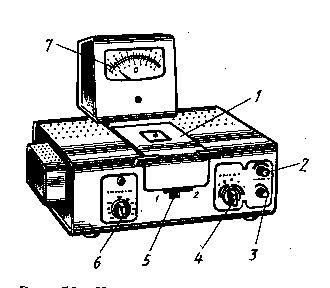 Рис. 2. Конструкция колориметра фотоэлектрического концентрационного              КФК-21 – кюветное отделение; 2 – ручка «Точно»; 3 – ручка «Установка 100 грубо»; 4 - ручка   «Чувствительность»; 5 – рычаг кюветного отделения; 6 – ручка для           выбора светофильтров; 7 – микроамперметрТаблица 1. Характеристика светофильтровВ фотоэлектроколориметрах это достигается применением светофильтров, пропускающих определенную полосу лучей света. Прибор снабжен кассетой со светофильтрами. При выборе определенного светофильтра руководствуются окраской анализируемого раствора (табл. 1). Тогда выбранный светофильтр будет пропускать лучи такой длины, которые поглощает анализируемый раствор.Спектрофотометрия основана на тех же законах светопоглощения, что и фотоэлектроколориметрия. Основным преимуществом спектрофотометрии по сравнению с фотоэлектроколориметрией является возможность измерения оптической плотности как в видимой, так и в ближней ультрафиолетовой и инфракрасной областях спектра.Перечень лабораторных работ по разделу:26, 27.  Определение содержания железа в питьевой воде методом фотометрии. 28, 29. Определение содержания лактозы в молоке с помощью фотоэлектроко-            лориметра КФК-2.ИНСТРУКЦИОННО-ТЕХНОЛОГИЧЕСКАЯ КАРТАна выполнение лабораторной работы  26, 27      по учебной дисциплине ЕН.03. ХимияТема: «Фотометрический метод анализа»Наименование работы: «Определение содержания железа в питьевой воде методом фотометрии»Цель: определить содержание железа (III) в питьевой воде с применением  градуировочного графика, с помощью фотоэлектроколориметра КФК-2. Приобретаемые умения и навыки: применение основных законов химии для решения задач в области профессиональной деятельности; описание процессов, лежащих в основе производства продовольственных продуктов уравнениями химических реакций;   использование свойств дисперсных и коллоидных систем для оптимизации технологического процесса; проводить качественные реакции на неорганические вещества и ионы; использование лабораторной посуды и оборудования, подбор реактивов и аппаратуры (подготовка КФК к работе, предварительный выбор кюветы и светофильтра, подготовка эталонного раствора, приготовление серии стандартных растворов, определение оптической плотности стандартных и анализируемого растворов, построение градуировочного графика); выполнение расчетов по химическим формулам и уравнениям реакций; выполнение количественных расчетов состава вещества по результатам измерений (расчет содержания железа в пробе воды); выбор метода и хода химического анализа (метод фотоэлектроколориметрии); соблюдение правил техники безопасности при работе в химической лаборатории.Формируемые компетенции: ОК: 1 – 9; ПК: 1.1. – 1.3., 2.1., 3.1., 4.1.Норма времени: 4 часаОснащение рабочего места: инструкционные карты, периодическая система           Д.И. Менделеева, таблица растворимости, таблица концентрации и плотности кислот и оснований,  калькуляторы, набор химических реактивов и лабораторного оборудования, колориметр фотоэлектрический концентрационный КФК-2.Литература: Васильев В.П. Аналитическая химия. – М.: Дрофа, 2015.                                           Ищенко А.А. Аналитическая химия. – М.: Академия, 2014.                                             Коренман Я.И. Практикум по аналитической химии. Анализ пищевых                         продуктов. – М.: КолосС, 2012.                                  Логинов Н.Я. Аналитическая химия. – М.: Просвещение, 2015.                         СанПиН 2.1.4.1175-02 «Гигиенические требования к качеству воды                         централизованного водоснабжения. Санитарная охрана источников».Контрольные вопросы при допуске:1. В чем заключается сущность фотометрического анализа? Что он позволяет определить?2. Что такое абсорбционность и отчего она зависит? Какой закон выражает эту    зависимость?3. Что называется молярным коэффициентом светопоглощения?4. Каков принцип работы КФК-2?5. Что такое эталонные, стандартные, нулевые и анализируемые растворы?6. Как строят градуировочный график и каково его значение?                                         Контрольные вопросы:В – 11. Дайте определение молярного коэффициента светопоглощения. Как    практически установить его значение?2. Кювета какой рабочей длины была использована для анализа 50мл    раствора, содержащего 2мг сульфата никеля, если молярный коэффициент    светопоглощения данного вещества составляет 4∙102, а оптическая    плотность данного раствора равна 0,48.*3. Эталонный раствор железоаммонийных квасцов подкислен серной    кислотой до рН = 2. Рассчитайте концентрацию ионов водорода и    степень диссоциации кислоты в данном растворе.В – 21. Каковы недостатки метода колориметрии?2. В 50 мл раствора содержится 0,005г. железа. Оптическая плотность     данного раствора составляет 0,75. Толщина кюветы равна 5см.    Рассчитайте молярный коэффициент светопоглощения.*3. Рассчитайте молярную концентрацию и степень диссоциации азотной    кислоты, используемой в данной лабораторной работе.В – 31. Перечислите отличия фотоэлектроколориметрии от спектрофотометрии.2. Какова оптическая плотность раствора хлорида хрома, приготовленного в    мерной колбе на 100мл из навески массой 0,0016г., измеренная в кювете     с толщиной слоя 2см, молярный коэффициент светопоглощения    составляет 104.*3. Рассчитайте нормальность и титр раствора азотной кислоты,      используемой в данной лабораторной работе.В – 41. Каков принцип работы фотоэлектроколориметра?2. Оптическая плотность раствора комплексного соединения алюминия равна    0,62. Рассчитайте молярную концентрацию раствора, если его молярный    коэффициент светопоглощения составляет 1,7∙104 , а определение    производилось в кювете с толщиной 0,5см.*3. Рассчитайте молярные концентрации ионов и степень диссоциации      азотной кислоты, если рН данного раствора равен 3,2.                                                                       Зав. лабораторией Грушевская А.А.ИНСТРУКЦИОННО-ТЕХНОЛОГИЧЕСКАЯ КАРТАна выполнение лабораторных работ  28, 29      по учебной дисциплине ЕН.03.ХимияТема: «Фотометрический метод анализа»Наименование работы:  «Определение содержания лактозы в молоке с помощью фотоэлектроколориметра КФК-2»Цель: научиться проводить фотометрическое определение содержания лактозы в молоке на  КФК-2  методом градуировочного графика. Приобретаемые навыки и умения: применение основных законов химии для решения задач в области профессиональной деятельности; описание процессов, лежащих в основе производства продовольственных продуктов уравнениями химических реакций;   использование свойств органических веществ, дисперсных и коллоидных систем для оптимизации технологического процесса; проведение качественных реакций на отдельные классы органических веществ; использование лабораторной посуды и оборудования, подбор реактивов и аппаратуры (подготовка КФК к работе, предварительный выбор кюветы и светофильтра, подготовка эталонного раствора, приготовление серии стандартных растворов, определение оптической плотности стандартных и анализируемых растворов, построение градуировочного графика); выполнение расчетов по химическим формулам и уравнениям реакций; выполнение количественных расчетов состава вещества по результатам измерений (расчет титра и концентрации); выбор метода и хода химического анализа (метод фотоэлектроколориметрии); соблюдение правил техники безопасности при работе в химической лаборатории.Формируемые компетенции: ОК: 1 – 9; ПК: 1.1. – 1.3., 2.1. – 2.5., 4.1. – 4.5.Норма времени: 4 часаОснащение рабочего места: инструкционные карты, периодическая система           Д.И. Менделеева, таблица растворимости, таблица концентрации и плотности кислот и оснований,  калькуляторы, набор химических реактивов и лабораторного оборудования, КФК-2.Литература: Васильев В.П. Аналитическая химия. – М.: Дрофа, 2015.                   Ищенко А.А. Аналитическая химия. – М.: Академия, 2014.                    Коренман Я.И. Практикум по аналитической химии. Анализ пищевых продуктов. – М.: КолосС, 2012.         Логинов Н.Я. Аналитическая химия. – М.: Просвещение, 2015.Контрольные вопросы при допуске:1. В чем заключается сущность фотометрического анализа? Что он позволяет определить?2. Перечислите методы фотометрического анализа? Каковы их положительные и    отрицательные стороны?3. Назовите измеряемый показатель данного метода. Дайте его характеристику.4. Что называется молярным коэффициентом светопоглощения? От каких факторов он    зависит?5. Опишите методику работы на КФК-2. Как правильно подобрать  необходимый    светофильтр? Как правильно выбрать кювету с необходимой рабочей длиной?6. Что такое эталонные, стандартные, нулевые и анализируемые растворы? Какими    способами можно приготовить стандартные растворы для фотометрии? Какой способ    более рационален?7. Каковы правила построения градуировочного графика и каково его значение?Контрольные вопросы:В – 1 1. В чем заключается сущность фотометрического анализа? Какова цель его    применения при анализе качества пищевых продуктов?2. Какими способами можно приготовить стандартные растворы для    фотометрии? Какой способ более рационален?*3. Смешали два раствора лактозы: 100 г. 20%-ного и 250 г. 10%-ного.     Какова концентрация полученного раствора?В – 2 1. Что такое абсорбционность? От каких факторов она зависит? Какой закон    выражает эту зависимость?2. Какую часть светового спектра поглощают растворы красной окраски?*3. Рассчитайте молярность 2Н раствора сульфата меди.В – 3 1. Какая величина называется молярным коэффициентом светопоглощения?     От каких факторов она зависит?2. Каково значение светофильтров КФК-2? Как правильно подобрать    необходимый светофильтр?*3. Рассчитайте массу 30%-ного раствора глюкозы, необходимую для     приготовления 250г.  5%-ного раствора путем разбавления.В – 4 1. Что такое эталонные, стандартные и нулевые растворы? Какова цель их    использования?2. Как правильно выбрать кювету с необходимой рабочей длиной?*3. Рассчитайте нормальность 3М раствора хлорида железа (III).Зав. лабораторией Грушевская А.А.Тема 4.2. Рефрактометрический метод анализа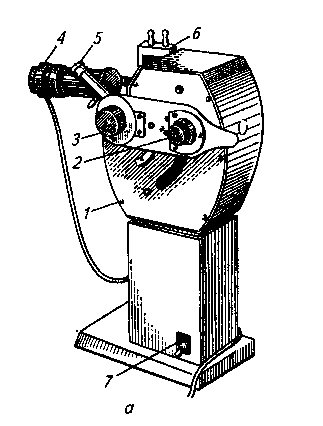 Рефрактометрический метод анализа применяется в химикоаналитическом контроле качества многих продуктов пищевой промышленности. Например, для определения углеводов и жиров в продуктах молочного, кондитерского, консервного, крахмалопаточного производств, в анализе фруктовых и овощных соков, томатных продуктов, рассолов. Анализ выполняется с использованием приборов – рефрактометров (рис. 3).Метод основан на зависимости показателя преломления n от концентрации двухкомпонентных растворов или смесей двух жидкостей.                                                                   Рис. 3. Рефрактометр УРЛ-1:                                                                                                       1- корпус; 2 –окуляр; 3 –                                                                                                  	Рефракция – это явление преломления         дисперсионный компенсатор; луча при прохождении его через границу               4 – осветитель; 5 – термометр;двух прозрачных сред.                                       6 – верхняя призма; 7 – выключательЕсли луч света проходит перпендикулярно поверхности раздела сред, то его направление при этом не изменяется (рис. 4, луч А – А΄). Если угол падения меньше 900, направление луча света при переходе из одной среды в другую изменяется, луч преломляется (луч В – В΄). Различают угол падения α (между направлением падающего луча В и перпендикуляром к поверхности раздела сред А) и угол преломления β (между направлением преломленного луча и перпендикуляром А). 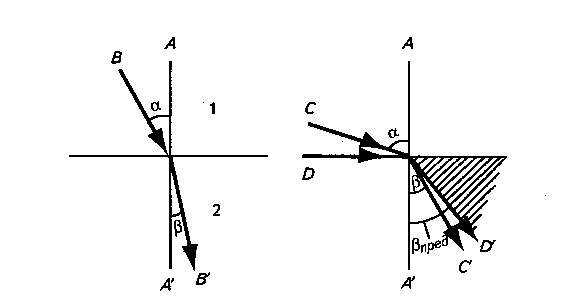                                                      а                                             бРис. 4. Преломление луча света при переходе из одной среды в другую: а – преломление луча света при прохождении из менее плотной среды 1 в более плотную  среду 2; б – преломление луча света при углах падения, приближающихся к 900;  предельный луч D - D΄(полное внутреннее отражение)Отношение синусов этих углов представляет собой показатель преломления среды, в которую луч света входит из другой среды:    sinαn = ———      sinβПри прохождении луча из менее плотной среды в более плотную α > β. Если угол падения приближается к 900, то β < 900 (луч С – С΄). При дальнейшем увеличении угла падения (луч D) падающий свет полностью отражается от границы раздела и не попадает в другую среду, происходит полное внутреннее отражение. Справа от предельного луча D΄ находится затемненное поле, слева – освещенное поле.Показатель преломления зависит от ряда факторов:1. Природа анализируемого вещества, его строение. Например, наличие двойных связей или бензольных колец в составе вещества повышает показатель преломления.2. Длина волны проходящего света. Такая зависимость называется рефракционной дисперсией, вследствие которой при рефракции видимого света появляются радужные полосы. По этой причине в справочной литературе показатель преломления приводят для определенного монохроматического излучения, например для желтого натриевого пламени (длина волны 589,3 нм). В этом случае в подстрочном индексе показателя преломления приводится не длина волны, а буква D и показатель преломления имеет вид  nD.3. Температура. При повышении температуры показатель преломления уменьшается, а при снижении температуры – увеличивается. В связи с этим показатель преломления сопровождают еще и надстрочным индексом, указывающим температуру. В справочной литературе обычно даны значения n20, т.е. значения показателя преломления при температуре 200С. 4. Концентрация растворенного вещества. Чем больше концентрация, тем больше показатель преломления.На практике определение показателя преломления осуществляется с помощью специальных приборов – рефрактометров, устройство которых основано на принципе измерения предельного угла преломления.Основной деталью таких приборов является измерительная призма из специального оптического стекла – тяжелого крона, показатель преломления которого составляет 1,5724. Одна из граней измерительной призмы приводится в контакт с измеряемым раствором и служит границей раздела. Здесь происходит преломление луча и его полное внутреннее отражение. За преломлением или отражением света на этой грани наблюдают в окуляр. Поле зрения оказывается разделенным на освещенную и темную части, граница между которыми соответствует лучу предельного угла (рис. 5).   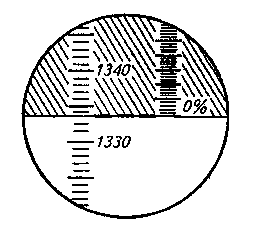 В кондитерском производстве используют рефрактометры марки УРЛ-1, ИРФ-470, ИРФ-454 Б2М и др. (рис. 3). Прибор УРЛ-1 снабжен двумя шкалами (рис. 5) – шкалой показателя преломления в пределах от 1,300 до 1,540 с ценой деления 1 ∙ 10-3 и шкалой содержания сухих веществ (по сахарозе) в процентах с ценой деления для концентрации   от 0 до 50 – 0,2% и от 50 до 95 – 0,1%  (приложение 5).                                                          Рис. 5. Поле зрения в окуляреШкала отградуирована  при                            рефрактометра:температуре  200 С.  Прибор  можно исполь-           слева – шкала показателей зовать в диапазоне температур от 10 до 300С.       преломления; справа - шкалаПри    этом   водится  поправка  по    таблице          процентного содержания сухихприложения  6.   Оптическая  схема  прибора        веществ; между призмами представлена на рис. 6.                                           находится дистиллированная                                                                                           водаЛуч света от источника света 1 проходит через линзу 2 и попадает на тонкий слой анализируемого вещества, который лежит между плоскостями осветительной 3 и измерительной 4 призм. Здесь луч света преломляется и через измерительную призму проходит последовательно через дисперсионный компенсатор 5, предназначенный для устранения спектральной окраски границы светотени, объектив 6, призму 7, сетку 8, шкалу 9 и окуляр 10. Рефрактометры можно использовать для определения содержания и других сухих веществ, помимо сахарозы. Для этого используют метод градуировочного графика. Для построения графика готовят серию стандартных растворов из препарата химически чистого вещества, измеряют показатели преломления данных растворов 3-4 раза, вычисляют среднее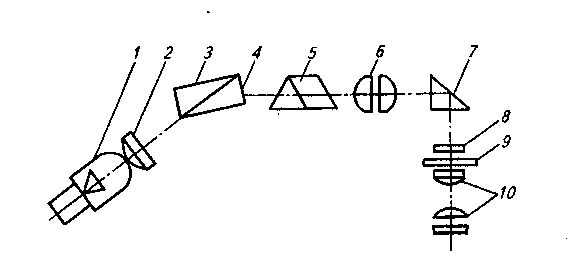 Рис. 6. Оптическая схема рефрактометра:1 – источник света; 2 – линза; 3 – осветительная призма; 4- измерительная призма; 5 – компенсатор; 6 – объектив; 7 – призма; 8 – сетка; 9 – шкала показателей преломления; 10 – окулярарифметическое и откладывают полученную величину на оси ординат, на оси абсцисс – концентрацию растворов. Такой график часто представляет собой практически прямую линию. Измерив показатель преломления анализируемого раствора, по графику находят его концентрацию.Точность измерения составляет 1 ∙ 10-4, т.е. 10-2%.Перечень лабораторных работ по разделу:30. Определение количественного состава смеси двух компонентов (сахароза –      вода) рефрактометрическим методом.31, 32. Определение содержания сахаров в молоке и молочных продуктах.33. Определение массовой доли хлорида натрия в сырах и сливочном масле.ИНСТРУКЦИОННО-ТЕХНОЛОГИЧЕСКАЯ КАРТАна выполнение лабораторной работы  30      по учебной дисциплине ЕН.03. ХимияТема: «Рефрактометрический метод анализа»Наименование работы:  «Определение количественного состава смеси двух компонентов (сахароза – вода) рефрактометрическим методом»Цель: изучить принцип действия рефрактометра, научиться подготавливать его к работе, проводить измерение показателя преломления и концентрации растворов Приобретаемые умения и навыки: применение основных законов химии для решения задач в области профессиональной деятельности; использование свойств органических веществ, дисперсных и коллоидных систем для оптимизации технологического процесса; использование лабораторной посуды и оборудования, подбор реактивов и аппаратуры (подготовка рефрактометра к работе, взвешивание на технических и аналитических весах, приготовление раствора с определенной массовой долей сахара, определение концентрации анализируемого раствора и показателя преломления на рефрактометре); выполнение расчетов по химическим формулам и уравнениям реакций; выполнение количественных расчетов состава вещества по результатам измерений (расчет навески сахара для приготовления раствора, вычисление концентрации анализируемого раствора); выбор метода и хода химического анализа (метод рефрактометрии); соблюдение правил техники безопасности при работе в химической лаборатории.Формируемые компетенции: ОК: 1 – 9; ПК: 2.1. – 2.6.Норма времени: 2 часаОснащение рабочего места: инструкционные карты, справочные материалы, калькуляторы, набор химических реактивов и лабораторного оборудования, рефрактометр лабораторный.Литература: Васильев В.П. Аналитическая химия. – М.: Дрофа, 2015.                                          Золотов Ю.А. Основы аналитической химии. Задачи и вопросы.                        – М.: Высшая школа, 2014.                       Ищенко А.А. Аналитическая химия. – М.: Академия, 2014.                                           Коренман Я.И. Практикум по аналитической химии. Анализ                        пищевых продуктов. – М.: КолосС, 2012.                                Логинов Н.Я. Аналитическая химия. – М.: Просвещение, 2015.Контрольные вопросы при допуске:1. В чем заключается сущность и назначение рефрактометрического анализа?2. Дайте определение рефракции.3. Какая величина называется показателем преломления? От каких факторов он    зависит?4. Объясните принцип работы рефрактометра. 5. В чем заключаются преимущества рефрактометрического метода анализа?  Контрольные вопросы:В – 1 1. nD сахарного раствора, полученного из джема, равен 1,3811. Измерение проводилось при 250С. Определить содержание сахара в исследуемом растворе.*2. nD растворов, полученных из патоки до и после упаривания, составляют соответственно 1,3478 и 1,3573 (t = 200С). Рассчитать объем воды, выпаренный из 1 кг. исходного раствора сахарозы.В – 21. Значение nD раствора сахарозы составляет 1,3573. Рассчитать точное процентное содержание сахарозы в растворе, температура которого составляет 180С.*2. Какую массу 15%-ного раствора сахарозы необходимо взять для приготовления 100 г. 2%-ного раствора?В – 31. nD сахарного раствора, полученного из мелассы, равен 1,3638. Измерение проводилось при 300С. Определить содержание сахара в исследуемом растворе.*2. nD растворов, полученных до и после упаривания, составляют соответственно 1,3388 и 1,4418 (t = 200С). Рассчитать объем воды, выпаренный из 200 г. исходного раствора сахарозы.В – 41. Значение nD раствора сахарозы составляет 1,4608. Рассчитать точное процентное содержание сахарозы в растворе, температура которого составляет 150С.*2. Какую массу 30%-ного раствора сахарозы необходимо взять для приготовления 300 г. 6%-ного раствора?                                                                    Зав. лабораторией Грушевская А.А.ИНСТРУКЦИОННО-ТЕХНОЛОГИЧЕСКАЯ КАРТАна выполнение лабораторной работы  31, 32      по учебной дисциплине ЕН.03. ХимияТема: «Рефрактометрический метод анализа»Наименование работы:  «Определение содержания сахаров в молоке и молочных продуктах»Цель: научиться устанавливать процентное содержание лактозы в молоке и сахарозы в сладких творожных и пастообразных продуктах, используя рефрактометрический метод, оценивать качество пищевых продуктов, устанавливать его соответствие требованиям ГОСТ. Приобретаемые умения и навыки: применение основных законов химии для решения задач в области профессиональной деятельности; использование свойств органических веществ, дисперсных и коллоидных систем для оптимизации технологического процесса; использование лабораторной посуды и оборудования, подбор реактивов и аппаратуры (подготовка рефрактометра к работе, отбор и подготовка к анализу пробы продукта, определение показателя преломления на рефрактометре); выполнение расчетов по химическим формулам; выполнение количественных расчетов состава вещества по результатам измерений; (расчет концентрации лактозы и сахарозы в анализируемом продукте); выбор метода и хода химического анализа (метод рефрактометрии); соблюдение правил техники безопасности при работе в химической лаборатории.Формируемые компетенции: ОК: 1 – 9; ПК: 1.1. – 4.6.Норма времени: 4 часаОснащение рабочего места: инструкционные карты, справочные материалы, калькуляторы, набор химических реактивов и лабораторного оборудования, рефрактометр лабораторный.Литература: Васильев В.П. Аналитическая химия. – М.: Дрофа, 2015.                                          Золотов Ю.А. Основы аналитической химии. Задачи и вопросы.                        – М.: Высшая школа, 2014.                       Ищенко А.А. Аналитическая химия. – М.: Академия, 2014.                                           Коренман Я.И. Практикум по аналитической химии. Анализ                        пищевых продуктов. – М.: КолосС, 2012.                                Логинов Н.Я. Аналитическая химия. – М.: Просвещение, 2015.                    Контрольные вопросы при допуске:1. Дайте определение рефрактометрического анализа. Каковы его преимущества?     Что он позволяет определить?2. Каков измеряемый показатель в данном анализе? Дайте его определение.3. От каких факторов он зависит? Каков характер этой зависимости?4. Что представляет собой верхняя призма рефрактометра? Нижняя? Каково их    назначение? 5. Каковы правила работы с прибором?Контрольные вопросы:В – 1 1. Что представляет собой явление, на котором основано устройство рефрактометра?2. Какая линия спектра наиболее часто применяется при измерении показателя преломления?3. Определите, какая из записей показаний рефрактометра является правильной: а) 1,34;    б) 1,3422? Ответ обоснуйте.*4. Какую массу сахарозы необходимо добавить к 400г. воды для получения раствора с массовой долей 6%? Определите показатель преломления данного раствора.В – 21. Какова величина, измеряемая в в рефрактометрическом анализе?2. Каково назначение осветительной призмы?3. Определите, какая из записей показаний рефрактометра является правильной: а) 1,3732;    б) 1,37325? Ответ обоснуйте.*4. Какую массу сахарозы необходимо добавить к 100 г. воды для получения раствора с массовой долей 12%? Определите показатель преломления данного раствора.В – 31. Каковы основные преимущества рефрактометрического метода анализа пищевых продуктов?2. Что происходит с показателем преломления при понижении температуры?3. Определите, какая из записей показаний рефрактометра является правильной: а) 1,358;    б) 1,3586? Ответ обоснуйте.*4. Какую массу сахарозы необходимо добавить к 200г. воды для получения раствора с массовой долей 8%? Определите показатель преломления данного раствора.В – 41. Каков показатель преломления дистиллированной воды при 200С?2. Каково назначение измерительной призмы?3. Определите, какая из записей показаний рефрактометра является правильной: а) 1,44;    б) 1,4455? Ответ обоснуйте.*4. Какую массу сахарозы необходимо добавить к 150г. воды для получения раствора с массовой долей 16%? Определите показатель преломления данного раствора.                                                                    Зав. лабораторией Грушевская А.А.ИНСТРУКЦИОННО-ТЕХНОЛОГИЧЕСКАЯ КАРТАна выполнение лабораторной работы 33      по учебной дисциплине ЕН.03. ХимияТема: «Рефрактометрический метод анализа»Наименование работы: «Определение массовой доли хлорида натрия в сырах и сливочном масле»Цель: научиться определять nD стандартных растворов хлорида натрия, строить градуировочный график зависимости nD от концентрации растворов, проводить измерение nD и определять содержание NaCl в контрольном растворе при помощи рефрактометра.Приобретаемые умения и навыки: применение основных законов химии для решения задач в области профессиональной деятельности; использование свойств органических веществ, дисперсных и коллоидных систем для оптимизации технологического процесса; использование лабораторной посуды и оборудования, подбор реактивов и аппаратуры (подготовка прибора к работе, приготовление стандартных растворов с определенной W(NaCl), определение nD стандартных растворов); выполнение расчетов по химическим формулам и уравнениям реакций; выполнение количественных расчетов состава вещества по результатам измерений; (построение градуировочного графика зависимости nD от W(NaCl), определение nD и расчет содержания NaCl в анализируемых пробах); выбор метода и хода химического анализа (метод рефрактометрии); соблюдение правил техники безопасности при работе в химической лаборатории.Формируемые компетенции: ОК: 1 – 9; ПК: 3.2., 3.4., 4.3. , 4.5., 4.6.Норма времени: 2 часаОснащение рабочего места: инструкционные карты, калькуляторы, набор химических реактивов и лабораторного оборудования, рефрактометр.Литература: Васильев В.П. Аналитическая химия. – М.: Дрофа, 2015.                                          Золотов Ю.А. Основы аналитической химии. Задачи и вопросы.                        – М.: Высшая школа, 2014.                       Ищенко А.А. Аналитическая химия. – М.: Академия, 2014.                                           Коренман Я.И. Практикум по аналитической химии. Анализ                        пищевых продуктов. – М.: КолосС, 2012.                                Логинов Н.Я. Аналитическая химия. – М.: Просвещение, 2015.Контрольные вопросы при допуске:1. В чем заключается сущность и назначение рефрактометрического анализа?2. Почему для определения W(NaCl) при помощи рефрактометра необходимо    построение градуировочного графика. Каков принцип его построения?3. Как зависит показатель преломления от концентрации раствора?4. Объясните принцип работы рефрактометра. 5. Какова методика проверки правильности показаний прибора?                                                                                                                                              Зав. лабораторией Грушевская А.А.Тема 4.3. Потенциометрический метод анализаПотенциометрический анализ применяется для определения активности ионов, находящихся в растворе, а также для индикации точки эквивалентности при титровании мутных или окрашенных растворов. Потенциометрическое определение основано на измерении разности электродных потенциалов, возникающих между двумя электродами, которыепогружены в раствор определенного состава. Величина электродного потенциала зависит от состава и концентрации раствора, от природы электродов, температуры и других факторов. Зависимость электродного потенциала металла от концентрации ионов в растворе выражается уравнением Нернста:R∙T                                           φ = φ0 + ——— ℓgCм,  гдеn∙Fφ0 – стандартный электродный потенциал (табличное значение);R – универсальная газовая постоянная (8,313 Дж);Т – абсолютная температура (298 К);F – постоянная Фарадея (96490 Кл);n – число электронов, участвующих в реакции.Подставляя постоянные величины в уравнение, мы получим следующее выражение:0,059                                           φ = φ0 + ——— ℓgCмnДля потенциометрических определений используются особые приборы: рН-метры, иономеры и т.д. (рис. 7).  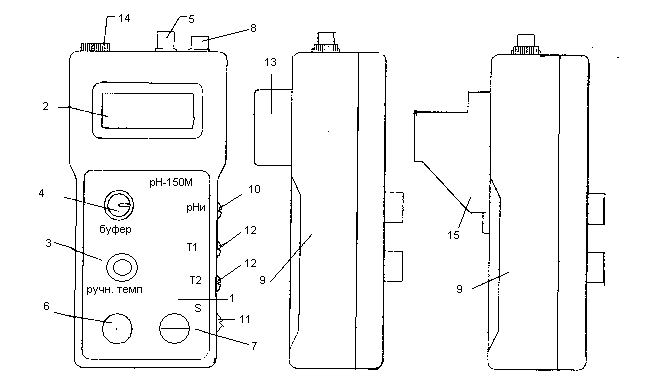 Рис. 7. Преобразователь рН-150М:1 – лицевая панель; 2 – индикатор; 3 – резистор установки температуры раствора при ручной термокомпенсации; 4 – переменный резистор для настройки по буферному раствору; 5 – гнездо для подключения комбинированного электрода; 6 – кнопка переключения режимов измерения; 7 – кнопка включения питания; 8 – вилка для подключения термокомпенсатора; 9 – корпус; 10 – резистор для установки значения координаты рНи; 11 – резистор для регулировки крутизны электродной системы; 12 – резисторы для настройки начала и конца диапазона измерения температуры; 13 – крышка отсека для размещения автономного источника питания; 14 – гнездо для подключения вспомогательного электрода; 15 – блок сетевого питанияИзмерения проводят, опуская в анализируемый раствор два электрода:1. Электрод сравнения – с устойчивым известным потенциалом;2. Индикаторный электрод – его потенциал зависит от концентрации    определяемых ионов. Индикаторные электроды бывают двух видов:    2.1. Электронообменные – это электроды, на межфазных границах которых           протекают реакции, сопровождающиеся переходом электронов   2.2. Ионоселективные (мембранные) – это электроды, на межфазных          границах которых протекают реакции ионного обмена.В современных приборах, марки рН – 150М индикаторный электрод и электрод сравнения совмещены в комбинированный электрод ЭСКЛ – 08М. 1 (рис. 8). Данный электрод используется для измерения рН в диапазоне 0 – 12 рН  и в растворах температурой до 500С. Он представляет собой стеклянный сосуд, к нижней части которого припаян шарик из стекла специального состава.Потенциометрический метод анализа подразделяется на прямую потенциометрию (ионометрия) и потенциометрическое титрование. Прямая потенциометрия основана на измерении потенциала индикаторного электрода и расчете концентрации определяемых ионов по уравнению Нернста. В основе потенциометрического титрования находится резкое изменение потенциала индикаторного электрода в точке эквивалентности. 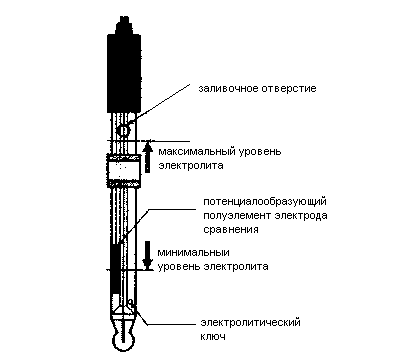 При анализе кислотности или щелочности мучных изделий эту точку можно найти также по известному значению рН. Потенциометрическим методом определяют кислотность и щелочность объектов, дающих при растворении темные или мутные растворы, окраска которых мешает наблюдению за изменением цвета индикатора, либо при отсутствии     необходимого      индикатора.Так,      при      титровании      сильных        Рис. 8. Электрод ЭСКЛ – 08М. 1электролитов точка эквивалентности соответствует рН 7. При титровании слабой кислоты (например, уксусной) точка эквивалентности отвечает рН 8,90. Перечень лабораторных работ по разделу:34. Определение рН растворов с помощью рН-метра.35, 36. Определение кислотности  кисломолочных продуктов (окрашенных      наполнителями)  потенциометрическим методом.ИНСТРУКЦИОННО-ТЕХНОЛОГИЧЕСКАЯ КАРТАна выполнение лабораторной работы  34      по учебной дисциплине ЕН.03. ХимияТема: «Потенциометрический метод анализа»Наименование работы «Определение рН растворов с помощью рН-метра»Цель: изучить аппаратуру для потенциометрических измерений,  правила работы с рН-метром, научиться проводить измерение рН анализируемых растворов Приобретаемые навыки и умения: применение основных законов химии для решения задач в области профессиональной деятельности; описание уравнениями химических реакций процессов, лежащих в основе производства продовольственных продуктов;использование лабораторной посуды и оборудования, подбор реактивов и аппаратуры (подготовка рН-метра к работе, подготовка электродов к работе, поверка и настройка прибора по буферным растворам, измерение рН растворов солей); выполнение расчетов по химическим формулам и уравнениям реакций; выполнение количественных расчетов состава вещества по результатам измерений; (расчет концентрации катионов водорода и гидроксид-анионов анализируемых растворов); выбор метода и хода химического анализа (метод потенциометрии); соблюдение правил техники безопасности при работе в химической лаборатории.Формируемые компетенции: ОК: 1 – 9; ПК: 1.1. – 4.6.Норма времени: 2 часаОснащение рабочего места: инструкционные карты, периодическая система           Д.И. Менделеева, таблица растворимости, таблица концентрации и плотности кислот и оснований,  калькуляторы, набор химических реактивов и лабораторного оборудования, рН-метр рН – 150М, электрод ЭСКЛ – 08М.1.Литература: Васильев В.П. Аналитическая химия. – М.: Дрофа, 2015.                       Глинка Н.Л. Общая химия. – М.: Интеграл – Пресс, 2012.                       Глинка Н.Л. Задачи и упражнения по общей химии. – М.:                        Интеграл – Пресс, 2014.                       Ерохин Ю.М. Химия. – М.: Академия, 2012.                       Золотов Ю.А. Основы аналитической химии. Задачи и вопросы.                        – М.: Высшая школа, 2014.                       Ищенко А.А. Аналитическая химия. – М.: Академия, 2014.                       Коренман Я.И. Практикум по аналитической химии. Анализ                        пищевых продуктов. – М.: КолосС, 2012.                       Логинов Н.Я. Аналитическая химия. – М.: Просвещение, 2015.Контрольные вопросы при допуске:1. В чем заключается сущность потенциометрического анализа?2. Какие электроды применяются в потенциометрии?                                     3. Каковы правила подготовки электрода к работе?4. Как осуществляется поверка и настройка рН-метра?5. Дайте определение буферного раствора. Что такое буферная емкость?6. Дайте определение водородного показателя (рН).7. Какие значения принимает рН в кислой, щелочной и нейтральной среде?Контрольные вопросы:В – 11. Что представляет собой комбинированный электрод ЭСКЛ–08М.1? Каковы правила работы с ним? Какие растворы используются для подготовки данного электрода к анализу?*2. Рассчитайте концентрацию гидроксид-ионов в растворе Na2CO3. Почему в растворе данной соли щелочная среда?В – 21. В чем заключается сущность потенциометрического анализа? С какой целью он применяется? Как можно определить концентрацию анализируемого раствора при помощи данного метода?*2. Рассчитайте концентрацию ионов водорода в растворе Cu(NO3)2.  Почему в растворе данной соли кислая среда?В – 31. Какой прибор используется для потенциометрического анализа? Какие показатели он измеряет? Для чего он используется?*2. Рассчитайте концентрацию гидроксид-ионов в растворе CН3СООNa. Почему в растворе данной соли щелочная среда?В – 41. Каковы правила работы с рН-метром? Почему настройка этого прибора производится по буферным растворам? Какое количество данных растворов необходимо для полной поверки прибора? Почему? *2. Рассчитайте концентрацию ионов водорода в растворе Al(NO3)3. Почему в растворе данной соли кислая среда?                                                                              Зав. лабораторией Грушевская А.А.ИНСТРУКЦИОННО-ТЕХНОЛОГИЧЕСКАЯ КАРТАна выполнение лабораторной работы  35,36      по учебной дисциплине ЕН.03. ХимияТема: «Потенциометрический метод анализа»Наименование работы:  «Определение кислотности  кисломолочных продуктов (окрашенных наполнителями)  потенциометрическим методом»Цель: научиться устанавливать кислотность продуктов  методом потенциометри-ческого титрования с использованием рН-метра Приобретаемые умения и навыки: применение основных законов химии  для решения задач в области профессиональной деятельности; описание процессов, лежащих в основе производства продовольственных продуктов уравнениями химических реакций; использование свойств органических веществ, дисперсных и коллоидных систем для оптимизации технологического процесса; использование лабораторной посуды и оборудования, подбор реактивов и аппаратуры (подготовка рН-метра к работе, подготовка рабочего места для титрования, приготовление проб молочных продуктов для титрования, измерение рН растворов в процессе титрования, установление точки эквивалентности с помощью рН-метра); выбор метода и хода химического анализа (потенциометрическое титрование); выполнение расчетов по химическим формулам и уравнениям реакций; выполнение количественных расчетов состава вещества по результатам измерений (вычисление кислотности молочных продуктов); соблюдение правил техники безопасности при работе в химической лаборатории.Формируемые компетенции: ОК: 1 – 9; ПК: 1.1. – 4.6. Норма времени: 4 часаОснащение рабочего места: инструкционные карты, периодическая система           Д.И. Менделеева, таблица растворимости, таблица концентрации и плотности кислот и оснований,  калькуляторы, набор химических реактивов и лабораторного оборудования, рН-метр.Литература: Коренман Я.И. Практикум по аналитической химии. Анализ                        пищевых продуктов. – М.: КолосС, 2012.                       Логинов Н.Я. Аналитическая химия. – М.: Просвещение, 2015.Контрольные вопросы при допуске:1. Какова последовательность действий при подготовке рН-метра к работе?2. Каковы преимущества потенциометрического титрования? В каких случаях    применяется данный анализ?3. Какие соединения обусловливают кислотность молочных продуктов?4. Что показывает общая кислотность молока и молочных продуктов? В каких     единицах она выражается?  5. Какой рабочий раствор используется для определения кислотности?     Опишите последовательность действий по его стандартизации.6. Какой тип индикаторного электрода применяется для данного вида анализа?Контрольные вопросы:В – 11. Дать определение буферных растворов. С какой целью они применяются     в потенциометрии? Каковы преимущества данного вида анализа?*2. Определите  [H+] и [OH-] в растворе, рН которого равен 5,2. Какой является среда этого раствора? Раствор какого вещества можно добавить для его нейтрализации? Составьте уравнение возможной реакции.В – 21. Дайте понятие ионообменного электрода. С какой целью он применяется?*2. Вычислите константу диссоциации слабой одноосновной кислоты, если    раствор, содержащий 0,02 моль/л кислоты имеет рН = 4. Какова реакция     среды данного раствора?В – 31. Как можно определить концентрацию раствора, используя потенциометр    (рН-метр)? Какая формула позволяет произвести данный расчет?*2. Аскорбиновая кислота (витамин С) является слабой одноосновной     кислотой, константа диссоциации которой  равна 8∙10-5. Определите     рН раствора, содержащего 0,2 моль/л витамина С.В – 41. Дайте понятие электронообменного электрода. С какой целью он применяется?*2. Вычислить рН 0,01М раствора СН3СООН. Составьте схему диссоциации   этой кислоты.                                                                  Зав. лабораторией Грушевская А.А.Тема 4.4. Хроматографический метод анализаХроматографический метод анализа основан на избирательной способности некоторых веществ поглощать различные компоненты, находящиеся в окружающей среде (жидкости или газе). Это явление называется сорбцией. Различают следующие виды сорбции: адсорбция – поглощение поверхностью поглотителя (концентрирование поглощающихся веществ происходит на границе раздела соприкасающихся фаз);абсорбция – поглощение всем объемом жидкого поглотителя;капиллярная конденсация – образование жидкой фазы в порах и капиллярах твердого поглотителя.Вещество, поглощающее при сорбции, называют сорбентом, а применительно к указанным ее видам – соответственно  адсорбентом и абсорбентом. Вещество, поглощающееся при сорбции, называют сорбатом или, соответственно адсорбатом и абсорбатом. Наряду с процессом сорбции наблюдается обратный процесс – десорбция, при которой компонент удаляется с поверхности сорбента и переходит в окружающую среду (в раствор или газовую среду) без изменения первоначальных свойств.Хроматографический метод анализа широко применяют как в качественном, так и в количественном анализе для отделения примесей и получения химически чистых препаратов, для разделения и выделения компонентов из неорганических и органических сложных смесей. Выделенные компоненты определяют химическими, физическими и физико-химическими методами анализа. Применение хроматографии для разделения смесей значительно ускоряет проведение анализа, уменьшает потери определяемых компонентов. Хроматографические методы можно разделить на следующие группы:1. По агрегатному состоянию разделяемой смеси:    1.1. Газовая хроматография    1.2. Жидкостная хроматография    1.3. Газо-жидкостная хроматография2. По механизму разделения смеси:    2.1. Сорбционная хроматография    2.2. Распределительная хроматография    2.3. Ионообменная хроматография    2.4. Осадочная хроматография3. По способу проведения хроматографического процесса:   3.1. Колоночная хроматография   3.2. Капиллярная хроматография   3.3. Плоскостная (бумажная) хроматография   3.4. Тонкослойная хроматографияБольшое значение в анализе неорганических соединений имеет ионообменная хроматография. Ионообменная хроматография основана на способности сорбентов не только поглощать, но и обменивать поглощенные ими одни компоненты на другие, находящиеся в жидкой или газообразной фазе. К числу таких сорбентов относятся как природные материалы, так и синтетические полимерные смолы (фенолформальдегидные, полистирольные смолы, полиамиды и др.). Эти вещества получили название иониты или ионообменные смолы. Они практически нерастворимы в воде, обладают ограниченной набухаемостью. Обмен ионов сорбента и раствора электролита происходит в эквивалентных соотношениях, что позволяет рассчитывать содержание определяемого компонента в исследуемом растворе по закону эквивалентов.  Частицы ионитов состоят из неподвижного аниона  R – [An-] или катиона  R – [Kt+] и соответственно подвижных катионов и анионов, способных обмениваться на другие подвижные ионы.Иониты, содержащие подвижные катионы (Н+), называются катионитами. При пропускании соли через слой катионита происходит химическое взаимодействие между катионитом и ионами соли, при котором подвижные катионы водорода (Н+) катионита обмениваются на катионы электролита, находящиеся в растворе, например:R – [An-] ∙H+   +  Na+  R – [An-] ∙Na+  +  H+  	Иониты, содержащие подвижные анионы (ОН-), называются анионитами. При пропускании соли через слой анионита происходит химическое взаимодействие между анионитом и ионами соли, при котором подвижныеионы  ОН- катионита обмениваются на анионы электролита, находящиеся в растворе, например:R – [Kt+] ∙OH-   +  Cl-  R – [Kt+] ∙Cl-  +  Данные процессы обратимы, и подчиняются закону действующих масс. Их можно направить в обратную сторону путем обработки анионита какой-либо щелочью, а катионита – какой либо кислотой, т.е. осуществить регенерацию ионитов по схемам:R – [An-] ∙ Кt+ + H+   R – [An-] ∙H+ + Kt+R – [Kt+] ∙An- +     R – [Kt+] ∙OH- + An-Наиболее распространенными катионитами являются следующие:1. Сильнокислотные катиониты: КУ-1 (катионит универсальный), КУ-2,    СДВ, СДВ-3 и др.2. Слабокислотные катиониты: КБ-2, КБ-4, КФ-1, КФ-2 и др.Аниониты также делят на две группы:1. Сильнощелочные аниониты: АВ-17, АВ-18 и др.2. Слабощелочные аниониты: ЭДЭ-10, АИ-2Ф, АН-1 и др.Ионообменную хроматографию широко используют в количественном анализе. С помощью ионитов можно проводить очистку реагентов, концентрировать разбавленные растворы и затем в них соответствующим методом анализа определять искомые компоненты. 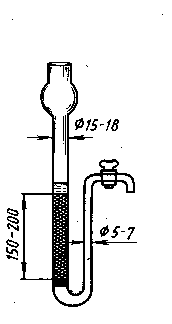         Для этого анализируемый раствор пропускают через    хроматографическую     колонку      (рис. 7), заполненную   катионитом   (анионитом). Катионы (анионы)   из   раствора   поглощаются катионитом (анионитом), а в растворе образуется эквивалентное количество кислоты (щелочи),  которую оттитровы-вают щелочью  (кислотой) известной концентрации. Затем  вычисляют содержание определяемого компонента   в  анализируемом растворе (по закону эквивалентов).   Если   в   лаборатории отсутствуют хроматографические  колонки,  то  можно  исполь-зовать  бюретки    с  краном,  объемом 50 – 100 см3,                                                                                      поместив  в основание бюретки слой битого стеклаили стекловаты,  а  затем, заполнив ее подготовлен-            Рис. 7. Хроматогра- ным ионитом.                                                                            фическая колонкаПеречень лабораторных работ по разделу:37. Ионообменная хроматография. Отделение катионов от анионов38. Подготовка хроматографической колонки к работе.39. Определение суммарного содержания солей в творожной сыворотке.40. Определение хлорида натрия в сливочном масле методом ионообменной хроматографии.ИНСТРУКЦИОННО-ТЕХНОЛОГИЧЕСКАЯ КАРТАна выполнение лабораторной работы 37      по учебной дисциплине ЕН.03. ХимияТема: «Хроматографический метод анализа»Наименование работы  «Ионообменная хроматография. Отделение катионов от анионов»Цель: изучить хроматографический метод анализа, процессы, происходящие между ионитами и растворами электролитовПриобретаемые умения и навыки: применение основных законов химии для решения задач в области профессиональной деятельности; использование свойств органических веществ, дисперсных и коллоидных систем для оптимизации технологического процесса;описание уравнениями химических реакций процессов, лежащих в основе производства продовольственных продуктов; использование лабораторной посуды и оборудования;выбор метода и хода химического анализа, реактивов и аппаратуры; проведение качественных реакций на неорганические вещества и ионы; соблюдение правил техники безопасности при работе в химической лаборатории; экономичное расходование реактивов.Формируемые компетенции: ОК 1 – 9; ПК 1.1. – 4.6.Норма времени: 2 часаОснащение рабочего места: инструкционные карты, периодическая система           Д.И. Менделеева, таблица растворимости, таблица значений констант диссоциации электролитов, калькуляторы, таблица значений  растворимости слабых электролитов, набор химических реактивов и лабораторного оборудования.Литература: Беляева И.И. Задачи и упражнения по общей и неорганической                       химии. – М.: Просвещение, 2012.                       Васильев В.П. Аналитическая химия. – М.: Дрофа, 2015.                       Глинка Н.Л. Общая химия. – М.: Интеграл – Пресс, 2012.                                             Ерохин Ю.М. Химия. – М.: Академия, 2011.                       Золотов Ю.А. Основы аналитической химии. Задачи и вопросы.                        – М.: Высшая школа, 2014.                       Ищенко А.А. Аналитическая химия. – М.: Академия, 2                       Коренман Я.И. Практикум по аналитической химии. Анализ                        пищевых продуктов. – М.: КолосС, 2012.                       Логинов Н.Я. Аналитическая химия. – М.: Просвещение, 2015.Контрольные вопросы при допуске:1. В чем заключается сущность хроматографического метода анализа?    Что он позволяет определить?2. В чем заключается сущность процессов сорбции и десорбции?3. Какова классификация хроматографических методов?4. В чем заключается сущность ионообменной хроматографии?5. Дайте определение ионитов. Какие группы ионитов вы знаете? Каков    механизм их действия?6. Опишите последовательность действий по подготовке ионитов к анализу.7. Каким способом можно регенерировать иониты?Зав. лабораторией Грушевская А.А.ИНСТРУКЦИОННО-ТЕХНОЛОГИЧЕСКАЯ КАРТАна выполнение лабораторной работы 38,39,40      по учебной дисциплине ЕН.03. ХимияТема: «Хроматографический метод анализа»Наименование работы:  «Подготовка хроматографической колонки к работе.Определение суммарного содержания солей в творожной сыворотке и хлорида натрия в сливочном масле методом ионообменной хроматографии»Цель: научиться проводить количественное определение солей методом ионообменной хроматографииПриобретаемые умения и навыки: применение основных законов химии для решения задач в области профессиональной деятельности; использование свойств органических веществ, дисперсных и коллоидных систем для оптимизации технологического процесса;описание уравнениями химических реакций процессов, лежащих в основе производства продовольственных продуктов; использование лабораторной посуды и оборудования (подготовка к работе хроматографической колонки, подготовка и регенерация катионита, титрование); выбор метода и хода химического анализа (хроматография), реактивов и аппаратуры; проведение качественных реакций на неорганические вещества и ионы, отдельные классы органических веществ; выполнение расчетов по химическим формулам и уравнениям реакций; выполнение количественных расчетов состава вещества по результатам измерений; соблюдение правил техники безопасности при работе в химической лаборатории; экономичное расходование реактивов.Формируемые компетенции: ОК 1 – 9; ПК 1.1. – 4.6.Норма времени: 6 часовОснащение рабочего места: инструкционные карты, периодическая система           Д.И. Менделеева, таблица растворимости, таблица значений констант диссоциации электролитов, калькуляторы, таблица значений  растворимости слабых электролитов, набор химических реактивов и лабораторного оборудования.Литература: Васильев В.П. Аналитическая химия. – М.: Дрофа, 2015.                       Золотов Ю.А. Основы аналитической химии. Задачи и вопросы.                        – М.: Высшая школа, 2014.                       Ищенко А.А. Аналитическая химия. – М.: Академия, 2                       Коренман Я.И. Практикум по аналитической химии. Анализ                        пищевых продуктов. – М.: КолосС, 2012.                       Логинов Н.Я. Аналитическая химия. – М.: Просвещение, 2015.Контрольные вопросы при допуске:1. В чем заключается сущность хроматографического метода анализа?    Что он позволяет определить?2. В чем заключается сущность ионообменной хроматографии?3. Дайте определение ионитов. Какие группы ионитов вы знаете? Каков    механизм их действия?4. Какова методика подготовки хроматографической колонки к анализу?5. Какая особенность ионообменной хроматографии позволяет использовать    данный метод для определения содержания солей в растворах?Контрольные вопросы:В – 11.  Через катионит пропустили смесь солей: сульфат натрия и нитрат натрия. Какие ионы будут адсорбированы катионитом? Какие останутся в растворе? Ответ обоснуйте, приведите уравнения реакций.  *2. Навеску сливочного масла, массой 5,0255г. растворили в 50мл дистиллированной воды, 10мл полученного фильтрата пропустили через хроматографическую колонку и выполнили титрование элюата раствором гидроксида натрия, поправочный коэффициент которого 0,895. Рассчитайте содержание хлорида натрия в данном образце масла, если на титрование было израсходовано11,25мл раствора щелочи.В – 21.  Через анионит пропустили смесь солей: сульфат меди и хлорид алюминия. Какие ионы будут адсорбированы анионитом? Какие останутся в растворе? Ответ обоснуйте, приведите уравнения реакций.  *2. 10 мл творожной сыворотки пропустили через хроматографическую колонку и выполнили титрование полученного элюата раствором гидроксида натрия, затратив на него 9,65мл 0,1015Н раствора щелочи. Рассчитайте общее содержание солей в данном образце сыворотки, если на титрование контрольной пробы сыворотки было израсходовано 6,86мл раствора щелочи. В – 31.  Через анионит пропустили смесь солей:  сульфат железа (II) и нитрат серебра. Какие ионы будут адсорбированы анионитом? Какие останутся в растворе? Ответ обоснуйте, приведите уравнения реакций.  *2. Навеску сливочного масла, массой 4,8205г. растворили в 50мл дистиллированной воды, 10мл полученного фильтрата пропустили через хроматографическую колонку и выполнили титрование элюата 0,0962Н раствором гидроксида натрия. Какой объем раствора щелочи был потрачен на титрование пробы, если содержание хлорида натрия в данном образце масла составляет 1,27%.В – 41.  Через катионит пропустили смесь солей: карбонат натрия и иодид калия. Какие ионы будут адсорбированы катионитом? Какие останутся в растворе? Ответ обоснуйте, приведите уравнения реакций.  *2. 10 мл творожной сыворотки пропустили через хроматографическую колонку и выполнили титрование полученного элюата раствором гидроксида натрия, затратив на него 10,45мл 0,1020Н раствора щелочи. Рассчитайте общее содержание солей в данном образце сыворотки, если на титрование контрольной пробы сыворотки было израсходовано 1,96мл раствора щелочи.                                                                        Зав. лабораторией Грушевская А.А.Тема 4.5. Значение анализа в технохимическом контроле качества продуктовКоличественный анализ – служит для измерения количества составных частей анализируемого объекта (массы, концентрации, объема и т. д.). Методы количественного анализа1. Химические - основаны на использовании химических реакций, сопровождающихся наглядным внешним эффектом, например изменением окраски раствора, растворением или выпадением осадка, выделением газообразного продукта. К ним относятся:а)  титриметрический анализб)  гравиметрический анализ2. Физические методы - основаны на измерении какого-либо физического свойства вещества при помощи аналитических приборов. Таких методов достаточно много, мы будем использовать:а)  рефрактометрическийб)  потенциометрический3. Физико-химические методы - основаны на измерении какого-либо физического свойства с помощью химической реакции. К ним относятся:а)  фотометрический б)  хроматографический. Перечень лабораторных работ по разделу:41. Применение химических методов анализа в технохимическом контроле производства продовольственных продуктов.42. Применение физико-химических методов анализа в технохимическом контроле производства продовольственных продуктов.ИНСТРУКЦИОННО-ТЕХНОЛОГИЧЕСКАЯ КАРТАна выполнение лабораторной работы 41 по учебной дисциплине ЕН.03. ХимияТема: «Значение анализа в технохимическом контроле качества продуктов»Наименование работы:  «Применение химических методов анализа в технохимическом контроле производства продовольственных продуктов»Цель: установить соответствие качества сырья, полуфабрикатов и готовых изделий требованиям ГОСТ, используя химические методы анализа.Приобретаемые умения и навыки: применение основных законов химии  для решения задач в области профессиональной деятельности; описание процессов, лежащих в основе производства продовольственных продуктов уравнениями химических реакций; использование свойств органических веществ, дисперсных и коллоидных систем для оптимизации технологического процесса; использование лабораторной посуды и оборудования, подбор реактивов и аппаратуры; выбор метода и хода химического анализа; выполнение расчетов по химическим формулам и уравнениям реакций; выполнение количественных расчетов состава вещества по результатам измерений; соблюдение правил техники безопасности при работе в химической лаборатории.Формируемые компетенции: ОК: 1 – 9; ПК: 1.1. – 4.6 Норма времени: 2 часаОснащение рабочего места: инструкционные карты, справочные материалы, калькуляторы, набор химических реактивов и лабораторного оборудования.Литература: Коренман Я.И. Практикум по аналитической химии. Анализ                        пищевых продуктов. – М.: КолосС, 2012.                                Логинов Н.Я. Аналитическая химия. – М.: Просвещение, 2015.                       ГОСТ 3624-92. Молоко и молочные продукты. Титриметрические методы                       определения кислотности.                       ГОСТ Р 54668-2011 Молоко и продукты переработки молока.                        Методы определения массовой доли влаги и сухого вещества.                       ГОСТ 31954-2012. Вода питьевая. Методы определения жесткости.                       Определение общей жесткости воды.                       ГОСТ 29248-91 Консервы молочные. Йодометрический метод                       определения сахаров.                       ГОСТ Р 54562-2011 ИЗВЕСТЬ ХЛОРНАЯКонтрольные вопросы при допуске:1. Перечислите основные методы анализа. Дайте их краткую характеристику.2. Какие методы количественного химического анализа вы знаете?3. Дайте определение титриметрического анализа, что он позволяет определить?4. Дайте определение гравиметрического анализа, что он позволяет определить?5. Перечислите оборудование, необходимое для выполнения анализа титриметрическим    методом.6. Перечислите оборудование, необходимое для выполнения анализа гравиметрическим    методом.7. Какова цель применения химических методов количественного анализа?Зав. лабораторией Грушевская А.А.ИНСТРУКЦИОННО-ТЕХНОЛОГИЧЕСКАЯ КАРТАна выполнение лабораторной работы 42 по учебной дисциплине ЕН.03. ХимияТема: «Значение анализа в технохимическом контроле качества продуктов»Наименование работы:  «Применение физико-химических методов анализа в технохимическом контроле производства продовольственных продуктов»Цель: установить соответствие качества сырья, полуфабрикатов и готовых изделий требованиям ГОСТ, используя физико-химические методы анализа.Приобретаемые умения и навыки: применение основных законов химии  для решения задач в области профессиональной деятельности; описание процессов, лежащих в основе производства продовольственных продуктов уравнениями химических реакций; использование свойств органических веществ, дисперсных и коллоидных систем для оптимизации технологического процесса; использование лабораторной посуды и оборудования, подбор реактивов и аппаратуры; выбор метода и хода химического анализа; выполнение расчетов по химическим формулам и уравнениям реакций; выполнение количественных расчетов состава вещества по результатам измерений; соблюдение правил техники безопасности при работе в химической лаборатории.Формируемые компетенции: ОК: 1 – 9; ПК: 1.1. – 4.6 Норма времени: 2 часаОснащение рабочего места: инструкционные карты, справочные материалы, калькуляторы, набор химических реактивов и лабораторного оборудования.Литература: Коренман Я.И. Практикум по аналитической химии. Анализ                        пищевых продуктов. – М.: КолосС, 2012.                                Логинов Н.Я. Аналитическая химия. – М.: Просвещение, 2015.                                            Контрольные вопросы при допуске:1. Перечислите основные методы анализа. Дайте их краткую характеристику.2. Какие физико-химические методы анализа вы знаете?3. Дайте определение и краткую характеристику (прибор, измеряемая величина, методика выполнения) потенциометрического анализа, что он позволяет определить? 4. Дайте определение и краткую характеристику (прибор, измеряемая величина, методика выполнения) фотометрического анализа, что он позволяет определить?5. Дайте определение и краткую характеристику (прибор, измеряемая величина, методика выполнения) рефрактометрического анализа, что он позволяет определить? 6. Дайте определение и краткую характеристику (оборудование, механизм действия, методика выполнения) хроматографического анализа, что он позволяет определить? 7. Каковы преимущества применения физико-химических методов количественного анализа.Зав. лабораторией Грушевская А.А.ЗаключениеВ настоящее время остро ощущается нехватка учебников и учебных пособий по химии для студентов пищевых специальностей среднего профессионального образования. Предлагаемые методические указания составлены в соответствии с федеральным государственным образовательным стандартом среднего профессионального образования № 378 от 22.04. 2014г.) и рабочей программой дисциплины ЕН.03. Химия для специальности 19.02.07. Технология молока и молочных продуктов. Методические указания по организации и проведению лабораторных работ следует рассматривать как опыт постановки практикума по основным методам анализа, связанных с определенной моделью подготавливаемых специалистов. Это обусловило подбор лабораторных работ, связанных с анализом сырья, полуфабрикатов и готовых изделий молокоперерабатывающего производства: молока, кисломолочных и пастообразных продуктов, различных видов сыра, сливочного масла   и т.д. Выполнение  этих работ способствует формированию компетенций, практических умений и навыков, необходимых для освоения МДК.01.01. Технология приемки и первичной обработки молочного сырья, МДК.02.01. Технология производства цельномолочных продуктов, жидких и пастообразных продуктов детского питания, МДК.03.01. Технология производства сливочного масла и продуктов из пахты, МДК.04.01. Технология производства сыра и продуктов из молочной сыворотки.Теоретический материал представлен логически последовательно, иллюстрируется схемами используемых приборов и аппаратов, сопровождается необходимыми формулами для математической обработки результатов анализа, что делает его удобным при работе для любого преподавателя, а также доступным для понимания обучающимися разного уровня подготовки. Инструкционно-технологические карты содержат подробную, пошаговую последовательность операций, а также правила техники безопасности и рекомендации по оформлению отчета.   Контрольные вопросы, размещенные в заключительной части инструкционно-технологической карты лабораторной работы, нацелены на проверку уровня усвоения  теоретического материала по каждому методу анализа. Приведенные методики анализа могут быть рекомендованы студентам заочной формы обучения для самостоятельного изучения теоретических основ химии и формирования важнейших навыков лабораторного эксперимента, что является важнейшими составляющими сформированности общих и профессиональных компетенций обучающихся по данной специальности.  Литература Основные источники:1.  Барсукова А.З. Аналитическая химия. – М.: Высшая школа, 2012.2.  Ищенко И.И. Аналитическая химия. – М.: Академия, 2014.3.  Коренман Я.И. Практикум по аналитической химии. Анализ пищевых     продуктов. – М.: КолосС, 2012.Дополнительные источники: 4.  Беляева И.И., Сутягин Е.И., Шелепина В.Л. Задачи и упражнения по     общей и неорганической химии. – М.: Просвещение, 2012.5.  Васильев В.П. Аналитическая химия. – М.: Дрофа, 2015.6.  Габриелян О.С., Лысова Г.Г. Химия, 11 класс. – М.: Дрофа, 2012.7.  Золотов Ю.А. Основы аналитической химии. Задачи и вопросы. – М.:      Высшая школа, 2014.8. Лурье И.С., Скокан Л.Е., Цитович А.П. Технохимический и     микробиологический контроль в кондитерском производстве. Справочник.      – М.: КолосС, 2012.9.  Павлов Б.А., Терентьев А.П. Курс органической химии. – М.: Химия,      1992.10.Соколовская Е.М. Практикум по общей химии. – М.: Московский      университет, 1993.11.Шелинский Г.И. Основы теории химических процессов. – М.:      Просвещение, 1989.ГОСТ 3624-92. Молоко и молочные продукты. Титриметрические методыопределения кислотности.ГОСТ Р 54668-2011 Молоко и продукты переработки молока. Методы определения массовой доли влаги и сухого вещества.ГОСТ 31954-2012. Вода питьевая. Методы определения жесткости. Определение общей жесткости воды.ГОСТ 29248-91 Консервы молочные. Йодометрический метод определения сахаров.ГОСТ Р 54562-2011 Известь хлорная.ПРИЛОЖЕНИЯПриложение 1Растворимость кислот, солей, оснований в водеЭЛЕКТРОХИМИЧЕСКИЙ РЯД НАПРЯЖЕНИЙ МЕТАЛЛОВLi,  K,  Ba,  Ca,  Na,  Mg,  Al,  Mn,  Zn,  Cr,  Fe,  Co,  Sn,  Pb,  H2,  Cu,  Hg,  Ag,  Au___________________________________________________ослабление восстановительных свойств, активностиРЯД ЭЛЕКТРООТРИЦАТЕЛЬНОСТИ НЕМЕТАЛЛОВH,  As,  I,  Si,  P,  Se,  C,  S,  Br,  Cl,  N,  O,  F______________________________________усиление электроотрицательностиПриложение 2Константы диссоциации некоторых электролитовв водных растворах при 250СПриложение 3Произведение растворимости важнейших малорастворимых веществПриложение 4Показатели преломления водных растворов лактозы (17,50С)Приложение 5Показатели преломления водных растворов сахарозы при 200СПриложение 6Поправка на температуру при определении сахарозы в продуктах сахарного производстваПриложение 7Аналитические множители (факторы) гравиметрического анализаПриложение 8Концентрация и плотность (г/мл) кислот и оснований при 200СПриложение 9Физико-химические показатели молока и молочных продуктовГОСТ 31450-2013. Молоко. Физико-химические показатели.ГОСТ 31453-2013. Творог. Физико-химические показатели.ГОСТ 31454 – 2012. Кефир. Физико-химические показатели.ГОСТ 31981-2013. Йогурты. Физико-химические показатели.ГОСТ 31455-2012. Ряженка. Физико-химические показатели.ГОСТ 31452-2012. Сметана. Физико-химические показатели.ГОСТ 31457-2012. Мороженное. Наименование разделов и темМаксималь-ная учебная нагрузка студента, часКоличество аудиторных часов при очной форме обученияКоличество аудиторных часов при очной форме обученияКоличество аудиторных часов при очной форме обученияСамостоя тельная работа студентаНаименование разделов и темМаксималь-ная учебная нагрузка студента, часВсего Лабора торные работыПракти ческие занятияСамостоя тельная работа студента                       123456Введение Основные понятия, законы, значение и методы химии22Раздел 1. Теоретические основы аналитической, органической, физической и коллоидной химии483441214Тема 1.1. Классификация химических реакций и закономерности их протекания10842Тема 1.2. Свойства растворов и дисперсных систем 12824Тема 1.3. Реакции ионного обмена. Растворы сильных и слабых электролитов 201486Тема 1.4. Окислительно-восстановительные реакции6422Раздел 2. Качественный анализ382216416Тема 2.1. Качественные реакции отдельных ионов2416148Тема 2.2. Качественные реакции неорганических и органических веществ146248Раздел 3. Основные методы классического количественного анализа584430614Тема 3.1. Титриметрический анализ662       3.1.1. Метод кислотно-основного титрования12884       3.1.2. Окислительно – восстановительноетитрование1612104       3.1.3. Метод комплексонометрии128624Тема 3.2. Гравиметрический анализ1210622Раздел 4. Основные методы физико-хими- ческого анализа 734434429Тема 4.1. Фотометрический метод анализа181088Тема 4.2. Рефрактометрический метод анализа14886Тема 4.3. Потенциометрический метод анализа9663Тема 4.4. Хроматографический метод анализа141084Тема 4.5. Значение анализа в технохимическом контроле качества продуктов1810448Итого по дисциплине219146842673Объекты оцениванияПоказателиКритерииОбъекты оцениванияПоказателиКритерииЗнать:1. Основные понятия и законы химииВоспроизведение формулировок основных  законов химии: Авогадро, постоянства состава вещества, сохранения массы веществ, действующих массПеречислено не менее четырех основных  законов химии: закон Авогадро, постоянства состава вещества, сохранения массы веществ, действующих масс1. Основные понятия и законы химииВоспроизведение формулировок основных  законов химии: Авогадро, постоянства состава вещества, сохранения массы веществ, действующих массСформулированы точно основные  законы химии: Авогадро, постоянства состава вещества, сохранения массы веществ, действующих масс1. Основные понятия и законы химииОписание физического смысла основных понятий химии: молярная масса, молярный объем, количество веществаОписан физический смысл не менее трех основных понятий химии: молярная масса, молярный объем, количество вещества1. Основные понятия и законы химииОписание физического смысла основных понятий химии: молярная масса, молярный объем, количество веществаОсознанно описан физический смысл основных понятий химии: молярная масса, молярный объем, количество вещества1. Основные понятия и законы химииИспользование основных понятий и законов химии для решения расчетных задачИспользовано не менее трех химических формул и трех постоянных величин: молярный объем, число Авогадро для решения расчетных задач1. Основные понятия и законы химииИспользование основных понятий и законов химии для решения расчетных задачТочно выбран алгоритм решения расчетных задач с использованием основных понятий и законов химии2. Теоретичес-кие основы органической, физической, коллоидной химииОбоснование значения теоретических основ органической, физической, коллоидной химии для практической жизни и  проф. деятельностиПриведены примеры не менее чем трех практических и лабораторных работ, доказывающих значимость теоретических основ органической, физической, коллоидной химии для практической жизни и  проф. деятельности2. Теоретичес-кие основы органической, физической, коллоидной химииОбоснование значения теоретических основ органической, физической, коллоидной химии для практической жизни и  проф. деятельностиАргументировано обосновывает значение теоретических основ органической, физической, коллоидной химии для практической жизни и  проф. деятельности3. Понятие химической кинетики и катализаВоспроизведение понятия скорости химической реакции, автокатализаСформулировано точно понятие скорости химической реакции, автокатализа3. Понятие химической кинетики и катализаВыявление факторов, влияющих на скорость химической реакции (в том числе и катализатора)Перечислено не менее пяти факторов, влияющих на скорость химической реакции (в том числе и катализатора)3. Понятие химической кинетики и катализаВыявление факторов, влияющих на скорость химической реакции (в том числе и катализатора)Аргументировано обосновывает влияние концентрации, температуры, давления, площади сопрокосновения и катализатора на скорость химической реакции 3. Понятие химической кинетики и катализаВыбор способа вычисления скорости химической реакции с использованием правила Вант-Гоффа, закона Гульдберга и Вааге Воспроизведено не менее двух основных формул вычисления скорости химической реакции3. Понятие химической кинетики и катализаВыбор способа вычисления скорости химической реакции с использованием правила Вант-Гоффа, закона Гульдберга и Вааге Обосновано аргументирует соответствие способа вычисления скорости химической реакции правилу Вант-Гоффа или закону Гульдберга и Вааге 4. Классифика-ция химических реакций и закономерности их протекания Воспроизведение классификации химических реакций и закономерностей их протеканияПеречислено не менее шести признаков классификации химических реакций4. Классифика-ция химических реакций и закономерности их протекания Воспроизведение классификации химических реакций и закономерностей их протеканияОсознанно указаны различия типов реакций4. Классифика-ция химических реакций и закономерности их протекания Установление соответствия уравнений химических реакций их основным типам по нескольким признакам: - по числу и составу реагирующих веществ: реакции соединения, разложения, замещения, обмена;- по изменению степеней окисления химических элементов образующихся веществ: окислительно-восстановительные реакции, реакции, идущие без изменения степеней окисления химических элементов;- по тепловому эффекту: экзотермические и эндотермические; - по агрегатному состоянию реагирующих веществ: гетерогенные игомогенные реакции;- по участию катализатора:некаталитические и каталитические реакции; - по направлению: необратимые и обратимые реакцииПеречислено не менее 14-ти типов химических реакций4. Классифика-ция химических реакций и закономерности их протекания Установление соответствия уравнений химических реакций их основным типам по нескольким признакам: - по числу и составу реагирующих веществ: реакции соединения, разложения, замещения, обмена;- по изменению степеней окисления химических элементов образующихся веществ: окислительно-восстановительные реакции, реакции, идущие без изменения степеней окисления химических элементов;- по тепловому эффекту: экзотермические и эндотермические; - по агрегатному состоянию реагирующих веществ: гетерогенные игомогенные реакции;- по участию катализатора:некаталитические и каталитические реакции; - по направлению: необратимые и обратимые реакцииАргументировано установлено соответствие типа химической реакции особенностям химической записи его уравнения 5. Обратимые и необратимые химические реакции, химическое равновесие, смещение химического равновесия под действием различных факторовВоспроизведение  понятий обратимых и необратимых реакций, химического равновесияТочно сформулированы понятия обратимых и необратимых реакций, химического равновесия5. Обратимые и необратимые химические реакции, химическое равновесие, смещение химического равновесия под действием различных факторовВыявление условий необратимости химических реакций и факторов, вызывающих сдвиг химического равновесияПеречислено не менее трех условий необратимости химических реакций и трех основных факторов, вызывающих сдвиг химического равновесия5. Обратимые и необратимые химические реакции, химическое равновесие, смещение химического равновесия под действием различных факторовВыявление условий необратимости химических реакций и факторов, вызывающих сдвиг химического равновесияОсознанно сделан вывод о необратимости химических реакций и точно обоснован сдвиг химического равновесия при воздействии различных факторов: изменение температуры, концентрации веществ, давления5. Обратимые и необратимые химические реакции, химическое равновесие, смещение химического равновесия под действием различных факторовПрименение  математического выражения константы химического равновесия и принципа Ле-Шателье для определения направления химической реакции и математических расчетовНаправление химической реакции объяснено двумя способами 5. Обратимые и необратимые химические реакции, химическое равновесие, смещение химического равновесия под действием различных факторовПрименение  математического выражения константы химического равновесия и принципа Ле-Шателье для определения направления химической реакции и математических расчетовОбосновано проанализировано направление смещения химического равновесия под действием различных факторов для обратимых реакций и математически точно выполнены расчеты константы химического равновесия, а также исходных и равновесных концентраций веществ 6. Окислительно-восстанови-тельные реакции, реакции ионного обменаВоспроизведение  понятий окислительно-восстановительных реакций и реакций ионного обменаТочно сформулированы понятия: окислительно-восстановительные реакции, степень окисления, окислитель и восстановитель, реакции ионного обмена6. Окислительно-восстанови-тельные реакции, реакции ионного обменаИдентификация реакций ионного обмена и ОВР по химическим уравнениямВыявлены четыре типа окислительно-востановительных реакций (реакции соединения, разложения, замещения, горения) и три типа практически осуществимых   реакций ионного обмена (сопровождающихся образованием осадка, газа и малодиссоции-рующего вещества)6. Окислительно-восстанови-тельные реакции, реакции ионного обменаИдентификация реакций ионного обмена и ОВР по химическим уравнениямАргументировано установлена связь между химическими уравнениями и типом реакции  (ионного обмена и ОВР)6. Окислительно-восстанови-тельные реакции, реакции ионного обменаВыполнение действий по составлению уравнений окислительно-восстановительных реакций и реакций ионного обмена, а также  по расчету зарядов ионов и степеней окисления элементов, нахождению окислителя и восстановителя в уравнении ОВРТочно составлены уравнения ОВР с использованием метода ионно-электронного баланса,  уравнения реакций ионного обмена в молекулярной и ионной формах, математически точно рассчитаны заряды ионов и степени окисления элементов7. Гидролиз солей, диссоциацию электролитов в водных растворах, понятие о сильных и слабых электролитахАнализ понятий: гидролиз солей, диссоциация электролитов в водных растворах, сильные и слабые электролиты Названы четыре типа солей, определены три типа солей, подвергающихся гидролизу7. Гидролиз солей, диссоциацию электролитов в водных растворах, понятие о сильных и слабых электролитахАнализ понятий: гидролиз солей, диссоциация электролитов в водных растворах, сильные и слабые электролиты Точно сформулированы понятия: гидролиз солей, электролитическая диссоциация, электролиты и неэлектролиты;обосновано установлено соответствие формулы соли ее типу, а также типа соли возможности ее гидролиза; аргументировано проанализирована реакция среды в растворах гидролизующихся  солей; точно сделано сравнение сильных и слабых электролитов7. Гидролиз солей, диссоциацию электролитов в водных растворах, понятие о сильных и слабых электролитахПредставление схем диссоциации электролитов в водных растворах,  уравнений гидролиза солей, выполнение расчетов величин, характеризующих силу электролитаСхема диссоциации в водных растворах составлена в соответствии с классом электролита,  уравнения гидролиза солей представлены в точном соответствии с алгоритмом (в молекулярной и ионной формах), математически точно выполнены вычисления степени и константы диссоциации, молярности раствора, концентрации ионов в растворах электролитов с использованием закона разбавления Оствальда и справочных данных 8. Тепловой эффект химических реакций, термохимические уравненияКлассификация химических реакций по тепловому эффекту их термохимических уравненийНазваны два типа реакций по тепловому эффекту 8. Тепловой эффект химических реакций, термохимические уравненияКлассификация химических реакций по тепловому эффекту их термохимических уравненийАргументировано определены экзотермические и эндотермические  реакции в соответствии с их термохимическими уравнениями8. Тепловой эффект химических реакций, термохимические уравненияОписание протекания химических процессов с использованием термодинамических величинТочно установлено направление и скорость химических процессов в соответствии с тепловым эффектом химических реакций9. Характеристики различных классов органических веществ, входящих в состав сырья и готовой пищевой продукцииИдентификация классов органических веществ по их химическим формуламВыявлено соответствие восьми основных классов органических веществ, входящих в состав сырья и готовой пищевой продукции, их химическим формулам9. Характеристики различных классов органических веществ, входящих в состав сырья и готовой пищевой продукцииИдентификация классов органических веществ по их химическим формуламОбосновано определены классы органических веществ по их химическим формулам, указаны названия веществ в соответствии с правилами международной номенклатуры ИЮПАК9. Характеристики различных классов органических веществ, входящих в состав сырья и готовой пищевой продукцииОписание свойств жиров, белков, углеводов, входящих в состав сырья и готовой пищевой продукции при помощи химических уравненийСоставлено не менее трех уравнений химических реакций для каждого класса органических веществ, входящих в состав сырья и готовой пищевой продукции 9. Характеристики различных классов органических веществ, входящих в состав сырья и готовой пищевой продукцииОписание свойств жиров, белков, углеводов, входящих в состав сырья и готовой пищевой продукции при помощи химических уравненийДаны аргументированные пояснения свойствам жиров, белков, углеводов, входящих в состав сырья и готовой пищевой продукции, отраженных в  химических уравнениях9. Характеристики различных классов органических веществ, входящих в состав сырья и готовой пищевой продукцииИдентификация органических веществ в составе пищевых продуктов при помощи качественных химических реакцийНазваны все необходимые качественные реакции, позволяющие идентифицировать классы органических веществ в составе пищевых продуктов9. Характеристики различных классов органических веществ, входящих в состав сырья и готовой пищевой продукцииИдентификация органических веществ в составе пищевых продуктов при помощи качественных химических реакцийТочно определено наличие органических веществ в  составе сырья и готовой пищевой продукции при помощи качественных химических реакций в соответствии с методикой анализа10. Свойства растворов и коллоидных систем высокомолекулярных соединенийОпределение реакции среды  растворовМатематически точно произведены расчеты водородного и гидроксильного показателей среды растворов10. Свойства растворов и коллоидных систем высокомолекулярных соединенийОписание процессов коагуляции и синерезиса, происходящих в коллоидных растворах высокомолеку-лярных соединенийПолно и точно раскрыт физический смысл коагуляции и синерезиса, происходящих в коллоидных растворах высокомолекулярных соединений11. Дисперсные и коллоидные системы пищевых продуктовКлассификация дисперсных систем Названо не менее двух подходов к классификации дисперсных систем, перечислены все типы дисперсных систем в составе указанной группы11. Дисперсные и коллоидные системы пищевых продуктовКлассификация дисперсных систем Аргументировано характеризует особенности всех видов дисперсных систем по следующим признакам:- по агрегатному состоянию дисперсионной среды и дисперсионной фазы; - по величине частиц веществ, составляющих дисперсную фазу11. Дисперсные и коллоидные системы пищевых продуктовУстановление соответствия вида пищевого продукта типу дисперсной системыСопоставлены пять типов дисперсных систем по величине частиц веществ, составляющих дисперсную фазу и девять типов по агрегатному состоянию дисперсионной среды и дисперсионной фазы11. Дисперсные и коллоидные системы пищевых продуктовУстановление соответствия вида пищевого продукта типу дисперсной системыАргументировано приведены примеры пищевых продуктов, соответствующие различным типам дисперсных систем: эмульсиям, суспензиям, аэрозолям, золям, гелям, произведено сопоставление данных типов дисперсных систем с системами, различающимися по агрегатному состоянию дисперсионной среды и дисперсионной фазы12. Роль и характерис-тики поверх-ностных явлений в природных и технологических процессахОценивание характеристик поверхностных явлений с точки зрения их значимости и роли  в природных и технологических процессахОбоснованное приложение процессов поверхностного натяжения, преломления, отражения луча света, процессов адсорбции и десорбции к выполнению анализа качества пищевых продуктов13. Основы аналити-ческой химииОбоснование значения теоретических основ аналити-ческой химии для практической жизни и  профессиональной  деятельностиПриведены примеры не менее чем трех практических и лабораторных работ, доказывающих значимость теоретических основ аналитической химии для практической жизни и  проф. деятельности13. Основы аналити-ческой химииОбоснование значения теоретических основ аналити-ческой химии для практической жизни и  профессиональной  деятельностиАргументировано обосновывает значение теоретических основ органической, физической, коллоидной химии для практической жизни и  проф. деятельности14. Основные методы классического количественного и физико-химического анализаПодразделение основных аналитических методов на методы классического количественного и физико-химического анализаНазвано две группы методов классического количественного анализа: гравиметрический и титриметрический  и четыре - физико-химического анализа: фотометрический, рефрактометрический, потенциометрический  и хроматографический14. Основные методы классического количественного и физико-химического анализаПодразделение основных аналитических методов на методы классического количественного и физико-химического анализаОбосновано выявлены различия между основными методами классического количественного и физико-химического анализа14. Основные методы классического количественного и физико-химического анализаАнализ характерных особенностей основных методов классического количественного и физико-химического анализаТочно и полно воспроизведена последовательность действий и их описание при определении качества пищевых продуктов методами химического и физико-химического количественного анализа, аргументировано произведен отбор необходимого оборудования, химической посуды и реактивов14. Основные методы классического количественного и физико-химического анализаОбоснование выбора определенного метода классического количественного и физико-химического анализа при определении качества пищевых продуктовАргументировано установлено соответствие определенного метода или группы методов анализируемым характеристикам пищевого сырья, полуфабрикатов и готовых изделий или требованиям ГОСТ15. Назначение и правила использова-ния лаборатор-ного оборудования и аппаратурыПеречисление и описание назначения  химической посуды, лабораторного оборудования и приборов, используемых при выполнении лабораторных работОбосновано произведен выбор химической посуды, лабораторного оборудования и приборов,  в соответствии с их назначением и конкретной методикой анализа, определяемой требованиями ГОСТ15. Назначение и правила использова-ния лаборатор-ного оборудования и аппаратурыОбъяснение правил использования химической посуды, лабораторного оборудования и приборов, используемых при выполнении лабораторных работПродемонстрировано использование химической посуды,  лабораторного оборудования  и приборов в соответствии с ГОСТ, правилами техники безопасности,  методикой выполняемого анализа, правилами эксплуатации приборов;точно описан и продемонстрирован принцип действия используемых приборов: фотоэлектроколориметра КФК-2, рефрактометра ИРФ–454Б–2М, рН-метра рН – 150М 16. Методы и технику выполнения химических анализовВладение методами и техникой выполнения химических анализовПродемонстрировано владение в соответствии с требованиями ГОСТ и правилами техники безопасности методикой взвешивания на технических и аналитических весах, измерения объемов при помощи мерных цилиндров, мерных колб, мерных пипеток, бюретки; приготовление рабочих и установочных растворов заданной концентрации из навески, стандарт-титра, разбавлением  более концентрированных растворов; отбор проб для анализа; подготовка бюретки и конических колб для титрования; владение методикой прямого титрования; владение методикой высушивания и прокаливания проб, охлаждения в эксикаторе, при проведении анализа гравиметрическим методом; выполнение измерений с использованием хроматографической колонки,  приборов: фотоэлектроколориметра КФК-2, рефрактометра ИРФ–454Б–2М, рН-метра рН – 150М17. Приемы безопасной работы в химической лабораторииВыполнение всех видов работ в химической лаборатории с соблюдением правил техники безопасности Использована спец. одежда при работе в химической лаборатории; безопасно включены в сеть и своевременно выключены электрические приборы: фотоэлектроколориметр КФК-2, рефрактометр УРЛ-1, рН-метр рН – 150М;  установлен необходимый температурный режим сушильного шкафа и муфельной печи в соответствии с методикой выполнения анализа; использованы тигельные щипцы при помещении химической посуды в сушильный шкаф и муфельную печь; выполнено безопасное нагревание веществ или их смесей при помощи спиртовки или водяной бани;  соблюдена определенная последовательность действий при работе с техническими и аналитическими весами, эксикатором, установкой для титрования; реактивы использованы в строго определенных объемах, продемонстрировано владение навыками безопасной работы с химическими веществами, керамической и стеклянной посудой; выполнено безопасное разбавление концентрированных растворов (в том числе кислот и щелочей), использован вытяжной шкаф при работе с летучими химическими веществамиУметь:18. Применять основные законы химии для решения задач в области профессиона-льной деятельностиИспользование основных законов химии в следующих областях профессиональной деятельности: организация и ведение технологических процессов производства хлеба, хлебобулочных, кондитерских и макаронных изделийВыполнены и проанализированы в полном объеме   лабораторные работы профессиональной направленности, моделирующие решение практических задач в области профессиональной деятельности  с применением основных законов химии18. Применять основные законы химии для решения задач в области профессиона-льной деятельностиИспользование основных законов химии в следующих областях профессиональной деятельности: организация и ведение технологических процессов производства хлеба, хлебобулочных, кондитерских и макаронных изделийАргументировано сделаны выводы и разработаны рекомендации по организации и ведению технологических процессов производства молока и молочных продуктов в соответствии с основными закономерностями химических процессов19. Использовать свойства органических веществ, дисперсных и коллоидных систем для оптимизации технологического процессаВыбор качественных сырьевых материалов для оптимизации технологического процесса производства пищевых продуктов на основе анализа особенностей и свойств органических веществ, дисперсных и коллоидных системПродемонстрирован анализ свойств и качества сырьевых материалов согласно их характерным особенностям, назначению и технологии производства, в соответствии с требованиями ГОСТ19. Использовать свойства органических веществ, дисперсных и коллоидных систем для оптимизации технологического процессаКоррекция условий хранения и этапов технологического процесса в соответствии с реальными свойствами имеющегося сырьяРазработаны конкретные рекомендации по коррекции условий хранения и этапов технологического процесса в соответствии с требованиями ГОСТ 20. Описывать уравнениями химических реакций процессы, лежащие в основе производства продовольственных продуктовСоставление уравнений химических реакций различных типов лежащих в основе процесса производства продовольственных продуктов, в соответствии с законами стехиометрии Соблюдение требований к записи уравнений химических реакций 14 различных типов, классифицируемых  по шести  признакам 20. Описывать уравнениями химических реакций процессы, лежащие в основе производства продовольственных продуктовСоставление уравнений химических реакций различных типов лежащих в основе процесса производства продовольственных продуктов, в соответствии с законами стехиометрии При описании процессов, лежащих в основе производства продовольственных продуктов выполнено составление уравнений химических реакций различных типов в соответствии с законами стехиометрии и их классификацией21. Проводить расчеты по химическим формулам и уравнениям реакцийВычисление количества вещества, массы и молярной массы веществ, объема и молярного объема газообразных веществ, числа частиц вещества с использованием химических формулИспользовано не менее трех химических формул и трех постоянных величин: молярная масса вещества, молярный объем, число Авогадро для решения расчетных задач21. Проводить расчеты по химическим формулам и уравнениям реакцийВычисление количества вещества, массы и молярной массы веществ, объема и молярного объема газообразных веществ, числа частиц вещества с использованием химических формулМатематически точно выполнено решение расчетных задач с использованием химических формул 21. Проводить расчеты по химическим формулам и уравнениям реакцийВыполнение вычислений по химическим уравнениям Продемонстрировано применение одного их двух алгоритмов решения расчетных задач: методом математической пропорции или алгебраическим методом21. Проводить расчеты по химическим формулам и уравнениям реакцийВыполнение вычислений по химическим уравнениям Математически точно произведены расчеты массы или объема вещества по химическим уравнениям в соответствии с выбранным алгоритмом22. Использовать лабораторную посуду и оборудованиеВыбор и применение химической посуды, оборудования и приборов в соответствии с методикой выполнения лабораторных работ, требованиями ГОСТАргументировано произведен отбор всей необходимой химической посуды, оборудования и приборов в соответствии с методикой выполнения лабораторных работ и требованиями ГОСТ22. Использовать лабораторную посуду и оборудованиеВыбор и применение химической посуды, оборудования и приборов в соответствии с методикой выполнения лабораторных работ, требованиями ГОСТПродемонстрировано применение химической посуды, оборудования и приборов в соответствии с поставленной задачей, методикой выполнения лабораторных работ и требованиями ГОСТ23. Выбирать метод и ход химического анализа, подбирать реактивы и аппаратуруВладение основными методами качественного и количественного анализаВыполнены и проанализированы в полном объеме   лабораторные работы, моделирующие методы и этапы химического анализа с использованием необходимых реактивов и аппаратуры23. Выбирать метод и ход химического анализа, подбирать реактивы и аппаратуруВладение основными методами качественного и количественного анализаПродемонстрирован анализ качества сырья, полуфабрикатов и готовой продукции несколькими методами в соответствии с поставленными целями23. Выбирать метод и ход химического анализа, подбирать реактивы и аппаратуруПоиск и выявление наиболее рационального метода титриметрического, гравиметрического, фотометрического, рефрактометрического, потенциометрического и хроматографического анализаАргументировано продемонстрирован ход наиболее рационального метода химического анализа, применение набора реактивов и аппаратуры, выбранных в соответствии с требованиями ГОСТ и конкретными целями исследования характеристик пищевого сырья, полуфабрикатов  и готовой продукции 24. Проводить качественные реакции на неорганические вещества и ионы, отдельные классы органических веществВыбор группового и специфического реагентов для идентификации ионов неорганических веществ или отдельных классов органических веществВыявлены и применены групповые и специфические реагенты для анионов трех аналитических групп и катионов шести аналитических групп, продемонстрировано выполнение не менее двух качественных реакций для каждого класса органических веществ24. Проводить качественные реакции на неорганические вещества и ионы, отдельные классы органических веществВыбор группового и специфического реагентов для идентификации ионов неорганических веществ или отдельных классов органических веществТочно установлено соответствие отдельных ионов их аналитическим группам, аргументировано осуществлен подбор качественных реакций для каждого катиона и аниона, органических веществ каждого класса24. Проводить качественные реакции на неорганические вещества и ионы, отдельные классы органических веществВладение методикой качественного полумикро- и микроанализа неорганических веществ и ионов, отдельных классов органических веществВыполнена идентификация катионов и анионов при помощи одной групповой и одной специфической реакции, продемонстрировано определение отдельных органических веществ в составе пищевых продуктов при помощи двух качественных реакций24. Проводить качественные реакции на неорганические вещества и ионы, отдельные классы органических веществВладение методикой качественного полумикро- и микроанализа неорганических веществ и ионов, отдельных классов органических веществПродемонстрирована идентификация ионов неорганических веществ и отдельных классов органических веществ в соответствии с методикой дробного и систематического качественного полумикро- и микроанализа и правилами техники безопасности25. Выполнять количественные расчеты состава вещества по результатам измеренийВычисление массовой доли элементов, растворенного вещества или компонента смеси, молярности, нормальности и титра растворов (в том числе, с использованием закона эквивалентов) Произведен количественный расчет массовой доли элементов, растворенного вещества или компонента смеси, молярности, нормальности и титра растворов (в том числе, с использованием закона эквивалентов) в соответствии с выбранным алгоритмом математической обработки результатов анализа для определения качества сырья, полуфабрикатов и готовой продукции, а также для коррекции технологических процессов при производстве молока и молочных продуктовУстановление соответствия результатов анализа требованиям ГОСТПроанализировано качество сырья, полуфабрикатов и готовой продукции, с точки зрения соответствия его характеристик требованиям ГОСТ26. Соблюдать правила техники безопасности при работе в химической лабораторииВыполнение всех видов работ в химической лаборатории с соблюдением правил техники безопасности Использована спец. одежда при работе в химической лаборатории; безопасно включены в сеть и своевременно выключены электрические приборы: фотоэлектроколориметр КФК-2, рефрактометр УРЛ-1, рН-метр рН – 150М;  установлен необходимый температурный режим сушильного шкафа и муфельной печи в соответствии с методикой выполнения анализа; использованы тигельные щипцы при помещении химической посуды в сушильный шкаф и муфельную печь; выполнено безопасное нагревание веществ или их смесей при помощи спиртовки или водяной бани;  соблюдена определенная последовательность действий при работе с техническими и аналитическими весами, эксикатором, установкой для титрования; реактивы использованы в строго определенных объемах, продемонстрировано владение навыками безопасной работы с химическими веществами, керамической и стеклянной посудой; выполнено безопасное разбавление концентрированных растворов (в том числе кислот и щелочей), использован вытяжной шкаф при работе с летучими химическими веществами№Содержание работы и последовательность выполнения операцийНаименование оборудования и инструментаИнструкционные указания и тех. требования1Опыт 1. Зависимость скорости химической реакции от концентрации       а) взаимодействие тиосульфата натрия с серной кислотой     В результате реакции между тиосульфатом натрия и серной кислотой образуется сера, выделяющаяся в виде мелкокристаллического осадка:          Na2S2O3 + H2SO4 = S↓ + Na2SO4 + SO2 + H2O      Приготовьте три чистые пробирки. В первую пробирку налейте 1мл раствора тиосульфата натрия, во вторую – 1/2мл   Na2S2O3 + 1/2мл   Н2О в третью  –   1/3 мл  Na2S2O3 + 2/3мл  H2O       В первую пробирку добавьте 1мл серной кислоты и замерьте время до появления едва заметного помутнения смеси.      Данные запишите в таблицу.     Проделайте аналогичные опыты во всех остальных пробирках. Полученные результаты занесите в таблицу.    Сравните время протекания данной реакции в растворах разной концентрации.Опыт 2. Влияние катализатора и ингибитора на скорость реакции     а) разложение пероксида водорода    Рассмотрите пероксид водорода, находящийся в пробирке. Видны ли признаки разложения данного вещества в обычных условиях? Добавьте в пробирку немного оксида марганца (IV). Что наблюдаете?     б) взаимодействие железа с серной кислотой     В двух пробирках проведите параллельно два испытания.      В первую пробирку налейте 1мл раствора серной кислоты, добавьте 1-2 капли раствора гексацианоферрата калия K3[Fe(CN)6] и поместите железную проволоку. Что наблюдаете?     Во вторую пробирку налейте 1 мл раствора серной кислоты, добавьте 1-2 капли раствора гексацианоферрата калия (K3[Fe(CN)6]), две капли ингибитора - бихромата калия (K2Cr2O7) и поместите железную проволоку. Что наблюдаете?Опыт 3. Влияние поверхности соприкосновения реагирующих веществ на скорость химической реакции    В две пробирки налейте по 1мл раствора серной кислоты. Подберите два одинаковых по размеру кусочка мела (со спичечную головку). Один кусочек измельчите. По очереди внесите мел в пробирки с кислотой. Замерьте время течения реакции в каждом случае – до момента прекращения выделения газа. Опыт 4. Влияние температуры на скорость реакции    В пробирку поместите порошок оксида меди (II) и прилейте 5 – 6 капель раствора серной кислоты. Видны ли признаки реакции?  Нагрейте пробирку в пламени спиртовки. По интенсивности изменения окраски раствора установите, как влияет температура на скорость химической реакции.Штатив с пробирками; стаканчик с водой; растворы: серная кислота, тиосульфат натрияШтатив с пробирками; оксид марганца(IV);растворы: пероксид водорода; железная проволока, растворы: серная кислота, гексациано-феррат калия, бихромат калия. Штатив с пробирками; карбонат кальция; раствор серной кислоты.Штатив с пробирками; спиртовка; спички; раствор серной кислоты; оксид меди(II)Осторожная работа с кислотами и щелочами!Ознакомиться с инструкцион. картой, выполнить опыты, аккуратно оформить отчет.Опишите наблюдения, составьте уравнение реакции, заполните таблицу, сделайте общий вывод о зависимости скорости реакции от концентрации веществ.Опишите наблюдения, составьте уравнения реакций,сделайте общий вывод о зависимости скорости реакции от катализатора и ингибитораОпишите наблюдения, составьте уравнение реакции,сделайте выводОпишите наблюдения, составьте уравнение реакции,сделайте вывод234Опыт 1. Зависимость скорости химической реакции от концентрации       а) взаимодействие тиосульфата натрия с серной кислотой     В результате реакции между тиосульфатом натрия и серной кислотой образуется сера, выделяющаяся в виде мелкокристаллического осадка:          Na2S2O3 + H2SO4 = S↓ + Na2SO4 + SO2 + H2O      Приготовьте три чистые пробирки. В первую пробирку налейте 1мл раствора тиосульфата натрия, во вторую – 1/2мл   Na2S2O3 + 1/2мл   Н2О в третью  –   1/3 мл  Na2S2O3 + 2/3мл  H2O       В первую пробирку добавьте 1мл серной кислоты и замерьте время до появления едва заметного помутнения смеси.      Данные запишите в таблицу.     Проделайте аналогичные опыты во всех остальных пробирках. Полученные результаты занесите в таблицу.    Сравните время протекания данной реакции в растворах разной концентрации.Опыт 2. Влияние катализатора и ингибитора на скорость реакции     а) разложение пероксида водорода    Рассмотрите пероксид водорода, находящийся в пробирке. Видны ли признаки разложения данного вещества в обычных условиях? Добавьте в пробирку немного оксида марганца (IV). Что наблюдаете?     б) взаимодействие железа с серной кислотой     В двух пробирках проведите параллельно два испытания.      В первую пробирку налейте 1мл раствора серной кислоты, добавьте 1-2 капли раствора гексацианоферрата калия K3[Fe(CN)6] и поместите железную проволоку. Что наблюдаете?     Во вторую пробирку налейте 1 мл раствора серной кислоты, добавьте 1-2 капли раствора гексацианоферрата калия (K3[Fe(CN)6]), две капли ингибитора - бихромата калия (K2Cr2O7) и поместите железную проволоку. Что наблюдаете?Опыт 3. Влияние поверхности соприкосновения реагирующих веществ на скорость химической реакции    В две пробирки налейте по 1мл раствора серной кислоты. Подберите два одинаковых по размеру кусочка мела (со спичечную головку). Один кусочек измельчите. По очереди внесите мел в пробирки с кислотой. Замерьте время течения реакции в каждом случае – до момента прекращения выделения газа. Опыт 4. Влияние температуры на скорость реакции    В пробирку поместите порошок оксида меди (II) и прилейте 5 – 6 капель раствора серной кислоты. Видны ли признаки реакции?  Нагрейте пробирку в пламени спиртовки. По интенсивности изменения окраски раствора установите, как влияет температура на скорость химической реакции.Штатив с пробирками; стаканчик с водой; растворы: серная кислота, тиосульфат натрияШтатив с пробирками; оксид марганца(IV);растворы: пероксид водорода; железная проволока, растворы: серная кислота, гексациано-феррат калия, бихромат калия. Штатив с пробирками; карбонат кальция; раствор серной кислоты.Штатив с пробирками; спиртовка; спички; раствор серной кислоты; оксид меди(II)Осторожная работа с кислотами и щелочами!Ознакомиться с инструкцион. картой, выполнить опыты, аккуратно оформить отчет.Опишите наблюдения, составьте уравнение реакции, заполните таблицу, сделайте общий вывод о зависимости скорости реакции от концентрации веществ.Опишите наблюдения, составьте уравнения реакций,сделайте общий вывод о зависимости скорости реакции от катализатора и ингибитораОпишите наблюдения, составьте уравнение реакции,сделайте выводОпишите наблюдения, составьте уравнение реакции,сделайте вывод№Содержание работы и последовательность выполнения операцийНаименование оборудования и инструментаИнструкционные указания и тех. требования1Опыт 1. Влияние изменения концентрации реагирующих веществ на химическое равновесие     Смещение равновесия при изменении концентрации рассмотрим на примере обратимой реакции:                  FeCl3 + 3KCNS  =  Fe(CNS)3 + 3KCl                               бурый             бесцветный                  красный              бесцветный     Из веществ этой реакции только роданид железа окрашен в красный цвет. Поэтому всякое изменение его концентрации сказывается на интенсивности изменения окраски раствора. Это позволяет наблюдать, в каком направлении смещается равновесие при изменении концентрации реагирующих веществ.     Смешайте в пробирке 1 мл раствора хлорида железа (III) и 1 мл раствора роданида калия. Разлейте полученную смесь в четыре пробирки.      К первой пробирке прилейте несколько капель насыщенного раствора хлорида железа (III),во вторую – несколько капель насыщенного раствора роданида калия, в третью – поместите кристаллы хлорида калия. Сравните окраску растворов в трех пробирках с окраской исходного раствора в четвертой пробирке.      По изменению интенсивности окраски определите, как изменилась концентрация роданида железа (III)  и как сместилось равновесие в каждой из трех пробирок? Опыт 2. Смещение химического равновесия при изменении среды раствора (кислой или щелочной)     В две пробирки налейте по 1 мл раствора бихромата калия, в другие две – по 1 мл раствора хромата калия. Отличаются ли они по цвету?     В одну из пробирок с раствором бихромата калия, K2Cr2O7 , прилейте 0,5 мл раствора гидроксида калия. Вторая пробирка служит для сравнения. Заметна ли разница в окраске?      В одну из пробирок с раствором хромата калия, K2CrO4, прилейте 0,5 мл раствора серной кислоты. Как изменился цвет раствора?           K2Cr2O7 + KOH = K2CrO4 +H2O          K2CrO4 + H2SO4 = K2Cr2O7 + K2SO4 + H2O     Объясните смещение равновесия:                                                                 Н+CrO42-  ↔    Cr2O72-                                                                OH-Опыт 3. Влияние температуры на химическое равновесие     При действии иода на крахмал образуется непрочное соединение сложного состава (иодокрахмал), окрашенное в синий цвет. Реакция экзотермическая и равновесие ее условно можно представить схемой:                иод + крахмал  ↔  иодокрахмал + Q     В пробирку налейте 1 мл раствора крахмала и добавьте 1-2 капли раствора иода. Что наблюдаете? Нагрейте пробирку. Что наблюдаете?  Затем охладите пробирку в стаканчике с водой. Что наблюдаете?Штатив с пробирками;  растворы: хлорид железа(III) насыщен. и разбавлен; роданид калия насыщ. и разбавлен.;хлорид калия кристалл.Штатив с пробирками; растворы: бихромат калия, хромат калия, гидроксид калия, серная кислотаШтатив с пробирками; стаканчик с водой; спиртовка, спички; держатель;растворы: иод, крахмал Ознакомиться с инструкцион. картой, выполнить опыты, аккуратно оформить отчетОпишите наблюдения, составьте уравнение реакции,объясните наблюдаемое явление на основе принципа Ле-Шателье. Результаты опытов запишите в таблицуОпишите наблюдения, составьте уравнения реакций в молекулярной, полной и сокращенной ионной формахОбъясните наблюдаемое явление Сформулируйте общий вывод23Опыт 1. Влияние изменения концентрации реагирующих веществ на химическое равновесие     Смещение равновесия при изменении концентрации рассмотрим на примере обратимой реакции:                  FeCl3 + 3KCNS  =  Fe(CNS)3 + 3KCl                               бурый             бесцветный                  красный              бесцветный     Из веществ этой реакции только роданид железа окрашен в красный цвет. Поэтому всякое изменение его концентрации сказывается на интенсивности изменения окраски раствора. Это позволяет наблюдать, в каком направлении смещается равновесие при изменении концентрации реагирующих веществ.     Смешайте в пробирке 1 мл раствора хлорида железа (III) и 1 мл раствора роданида калия. Разлейте полученную смесь в четыре пробирки.      К первой пробирке прилейте несколько капель насыщенного раствора хлорида железа (III),во вторую – несколько капель насыщенного раствора роданида калия, в третью – поместите кристаллы хлорида калия. Сравните окраску растворов в трех пробирках с окраской исходного раствора в четвертой пробирке.      По изменению интенсивности окраски определите, как изменилась концентрация роданида железа (III)  и как сместилось равновесие в каждой из трех пробирок? Опыт 2. Смещение химического равновесия при изменении среды раствора (кислой или щелочной)     В две пробирки налейте по 1 мл раствора бихромата калия, в другие две – по 1 мл раствора хромата калия. Отличаются ли они по цвету?     В одну из пробирок с раствором бихромата калия, K2Cr2O7 , прилейте 0,5 мл раствора гидроксида калия. Вторая пробирка служит для сравнения. Заметна ли разница в окраске?      В одну из пробирок с раствором хромата калия, K2CrO4, прилейте 0,5 мл раствора серной кислоты. Как изменился цвет раствора?           K2Cr2O7 + KOH = K2CrO4 +H2O          K2CrO4 + H2SO4 = K2Cr2O7 + K2SO4 + H2O     Объясните смещение равновесия:                                                                 Н+CrO42-  ↔    Cr2O72-                                                                OH-Опыт 3. Влияние температуры на химическое равновесие     При действии иода на крахмал образуется непрочное соединение сложного состава (иодокрахмал), окрашенное в синий цвет. Реакция экзотермическая и равновесие ее условно можно представить схемой:                иод + крахмал  ↔  иодокрахмал + Q     В пробирку налейте 1 мл раствора крахмала и добавьте 1-2 капли раствора иода. Что наблюдаете? Нагрейте пробирку. Что наблюдаете?  Затем охладите пробирку в стаканчике с водой. Что наблюдаете?Штатив с пробирками;  растворы: хлорид железа(III) насыщен. и разбавлен; роданид калия насыщ. и разбавлен.;хлорид калия кристалл.Штатив с пробирками; растворы: бихромат калия, хромат калия, гидроксид калия, серная кислотаШтатив с пробирками; стаканчик с водой; спиртовка, спички; держатель;растворы: иод, крахмал Ознакомиться с инструкцион. картой, выполнить опыты, аккуратно оформить отчетОпишите наблюдения, составьте уравнение реакции,объясните наблюдаемое явление на основе принципа Ле-Шателье. Результаты опытов запишите в таблицуОпишите наблюдения, составьте уравнения реакций в молекулярной, полной и сокращенной ионной формахОбъясните наблюдаемое явление Сформулируйте общий вывод№Содержание работы и последовательностьвыполнения операцийНаименование оборудования и инструментаИнструкционные указания и тех. требования123Опыт 1. Аналитические реакции катиона натрия (Na+).  Na+- бесцветный катион   а) окрашивание пламени соединениями натрия    Прокалите железную проволоку в пламени спиртовки, затем смочите ее в исследуемом растворе хлорида натрия и внесите в верхнюю часть пламени спиртовки. Пламя спиртовки окрашивается в желтый цвет.Опыт 2. Аналитические реакции катиона калия (К+). К+ - бесцветный катион   а) окрашивание пламени соединениями калия       Прокалите железную проволоку в пламени спиртовки, затем смочите ее в исследуемом растворе хлорида калия и внесите в верхнюю часть пламени спиртовки. Пламя спиртовки окрашивается в бледно-фиолетовый цвет.   б) реакция с гексанитрокобальтатом (III) натрия  Na3[Co(NO2)6]    К 2 – 3 каплям исследуемого раствора хлорида калия добавьте 1 – 2 капли раствора гексанитрокобальтата (III) натрия. Наблюдайте выпадение желтого осадка вследствие образования  гексанитрокобальтата (III) калия-натрия   К2Na[Co(NO2)6]Опыт 3. Аналитические реакции катиона  аммония  NH4+  NH4+- бесцветный катион  а) реакция с реактивом Несслера K2[HgI4]       К 1 – 2 каплям исследуемого раствора хлорида аммония добавьте 3 – 5 капель раствора тетраиодомеркурата (II) калия. В присутствии катионов аммония выпадает красно-бурый осадок, при незначительной концентрации NH4+ раствор окрашиваетсяв желтоватый цвет (сделайте вывод о концентрации данных ионов в выданном вам растворе). NH4Cl + 2K2[HgI4] + 2KOH  [Hg2I2NH2]I + KCl + 5KI + 2H2O  б) реакция со щелочами NaОН     К 5 – 8 каплям раствора NH4Cl добавьте 5 – 6 капель гидроксида натрия, слегка нагрейте пробирку в пламени спиртовки.  Обратите внимание на запах выделяющегося газа.   Для обнаружения аммиака отверстие пробирки накройте влажной лакмусовой бумагой, продолжайте осторожно нагревать пробирку со смесью. Что наблюдаете?Штатив с пробирками,  раствор хлорида натрия, спиртовка, спички, железная проволока Штатив с пробирками, таблица растворимос-ти, спиртовка, спички, железная проволока, растворы: хлорид калия, гексанитро- кобальтат (III) натрия Штатив с пробирками, таблица растворимос-ти, универс. лакмус,растворы: хлорид аммония, реактив Несслера, гидроксид натрияОсторожная работа со щелочами и спиртовкой!Ознакомиться с инструкционной картой, выполнить опыты, аккуратно оформить отчетОпишите наблюденияОпишите наблюденияСоставьте уравнения возможных реакций в молекулярной, полной и сокращенной ионной формах. Опишите наблюдения,составьте уравнения всех реакций, назовите все комплексные соединения, cоставьте схемы их диссоциации, рассчитайте заряды ионов-комплексообразова-телейОбъясните изменение окраски лакмуса, приведите уравнения происходящих процессов в молекулярной и ионной формах.№Содержание работы и последовательностьвыполнения операцийНаименование оборудования и инструментаИнструкционные указания и тех. требования12Опыт 1. Аналитические реакции катионов II группы. Аналитические реакции катиона серебра Ag+                        Ag+ - бесцветный катион  а) реакция с соляной кислотой    К 4 – 5 каплям раствора нитрата серебра  добавить 2 – 3 капли раствора соляной кислоты. Что наблюдаете? Нагрейте полученный осадок. Что вы можете сказать о растворимости этого осадка?   б) реакция с гидроксидом натрия    К 2 – 3 каплям раствора нитрата серебра  добавить 1 – 2 капли раствора гидроксида натрия. Что наблюдаете? Аналитические реакции катиона свинца Рb2+                  Рb2+ - бесцветный катион  а) реакция с соляной кислотой    К 4 – 5 каплям раствора ацетата свинца  добавить 2 – 3 капли раствора соляной кислоты. Что наблюдаете? Нагрейте полученный осадок. Что вы можете сказать о растворимости этого осадка?   б) реакция с гидроксидом натрия    К 2 – 3 каплям раствора ацетата свинца  добавить 1 – 2 капли раствора гидроксида натрия, что наблюдаете?Опыт 2. Аналитические реакции катионов III группы. Аналитические реакции катиона бария Ва2+                  Ва2+ - бесцветный катион  а) реакция с серной кислотой    К 4 – 5 каплям раствора хлорида бария  добавить 2 – 3 капли раствора серной кислоты. Что наблюдаете?   б) реакция с хроматом калия K2CrO4    К 4 – 5 каплям раствора хлорида бария  добавить 2 – 3 капли раствора хромата калия. Что наблюдаете? Аналитические реакции катиона кальция Са2+                    Са2+ - бесцветный катион  а) реакция с серной кислотой    К 4 – 5 каплям раствора хлорида кальция  добавить 2 – 3 капли раствора серной кислоты. Что наблюдаете?   б) реакция с хроматом калия K2CrO4    К 4 – 5 каплям раствора хлорида кальция  добавить 2 – 3 капли раствора хромата калия. Выпадает ли осадок? Почему?   в) реакция с оксалатом аммония (NH4)2C2O4    К 4 – 5 каплям раствора хлорида кальция  добавить 2 – 3 капли раствора оксалата аммония. Что наблюдаете? Штатив с пробирками, таблица растворимос-ти, растворы: нитрат серебра, соляная кислота, гидроксид натрия,ацетат свинца Штатив с пробирками, таблица растворим-ти,растворы: хлорид бария, серная кислота, хромат калия, хлорид кальция, оксалат аммонияОсторожная работа с кислотами и щелочами!Ознакомиться с инструкционной картой, выполнить опыты, аккуратно оформить отчет.Опишите наблюденияСоставьте уравнения возможных реакций в молекулярной форме.Опишите наблюдения,составьте уравнения всех реакций в молекулярной форме.Сделайте вывод:какой реактив является групповым для катионов второй группы? Какие реагенты являются специфичными для катионов Ag+ и Pb2+?Чем отличаются осадки AgCl и PbCl2?Опишите наблюдения,составьте уравнения реакций в молекулярной форме.Сделайте вывод:какой реактив является групповым реагентом для катионов III группы? С помощью каких реакций можно различить катионы Ва2+ и Са2+?Сделайте общий вывод: как разделить изученные вами катионы на аналитические группы№Содержание работы и последовательностьвыполнения операцийНаименование оборудования и инструментаИнструкционные указанияи тех. требования12Опыт 1. Аналитические реакции катиона алюминия (Al3+)                    Al3+ - бесцветный катион    а) реакция с гидроксидом натрия     К 1 капле раствора гидроксида натрия добавьте по каплям раствор хлорида алюминия до образования белого аморфного осадка. Разделите полученный осадок на две пробирки и проверьте его растворимость в соляной кислоте и в избытке щелочи. Что вы можете сказать о свойствах гидроксида алюминия?      б) реакция с ализарином С14Н6О2(ОН)2         К 4 – 5 каплям раствора хлорида алюминия, добавьте 2 – 3 капли  раствора гидроксида аммония до образования белого осадка Al(OH)3 и затем несколько капель раствора ализарина. Нагрейте полученную смесь. Что наблюдаете?Опыт 2. Аналитические реакции катиона хрома (Cr3+)                Cr3+ -  катион зеленой окраски, растворы его солей зеленого или фиолетового цвета       а) реакция с гидроксидом натрия     Выполните опыт аналогично реакциям на катион алюминия.    б) реакция с окислителем Н2О2      К раствору, полученному действием избытка щелочи на гидроксид хрома добавьте 3 – 4 капли пероксида водорода (Н2О2), (если реакция идет медленно, смесь слегка нагрейте). Как изменился цвет смеси? Какие ионы обусловили данное окрашивание?CrCl3 + H2O2 + NaOH = NaCl + Na2CrO4 + H2OШтатив с пробирками, спиртовка, спички, держатель,  растворы: хлорид алюминия, гидроксид натрия, соляная кислота, ализаринШтатив с пробирками, таблица растворимос-ти, спиртовка, спички, держатель, растворы: хлорид хрома, гидроксид натрия, соляная кислота,перекись водородаОсторожная работа с кислотами и щелочами!Ознакомиться с инструкционной картой, выполнить опыты, аккуратно оформить отчетОпишите наблюденияСоставьте уравнения возможных реакций в молекулярной, полной и сокращенной ионной формах, учитывая что, растворяясь в избытке щелочи, Al(OH)3 образует комплексное соединение – гексагидроксо-алюминат (III) натрияОпишите наблюдения,составьте уравнения всех реакций, назовите  комплексное соединение.Для ОВР подберите коэффициенты, используя электронно-ионный метод.Сделайте вывод, какие свойства являются общими для катионов IV группы.№Содержание работы и последовательностьвыполнения операцийНаименование оборудования и инструментаИнструкционные указанияи тех. требования1234Аналитические реакции катионов V аналитической группыОпыт 1. Аналитические реакции катиона железа  Fe2+ Fe2+ - бесцветный катион, растворы его солей на воздухе приобретают зеленоватую окраску    а) реакция с  гидроксидом натрия      К 2 – 3 каплям исследуемого раствора сульфата железа (II) добавьте 1 – 2 капли раствора гидроксида натрия. В присутствии катионов Fe2+ выпадает осадок грязно-зеленого цвета, который постепенно окисляется на воздухе до гидроксида железа (III). Проверьте растворимость осадка в избытке щелочи. Что наблюдаете?     б) реакция с гексацианоферратом (III) калия (красная кровяная соль)     К 2 – 3 каплям раствора FeSO4 добавьте 1 – 2 капли раствора красной кровяной соли. Что наблюдаете? Отметьте характерный цвет осадка турнбулевой сини Fe3[Fe(CN)6]2Опыт 2. Аналитические реакции катиона железа  Fe3+ Fe3+ -  катион желтого цвета, растворы его солей имеют желтую или бурую окраску    а) реакция с  гидроксидом натрия        К 2 – 3 каплям исследуемого раствора хлорида железа (III) добавьте 1 – 2 капли раствора гидроксида натрия. В присутствии катионов Fe3+ выпадает осадок красно-бурого цвета. Проверьте растворимость осадка в избытке щелочи. Что наблюдаете?     б) реакция с роданидом калия    К 4 – 5 каплям раствора хлорид железа (III)  добавить 1 – 2 капли раствора роданида калия KCNS. Что наблюдаете?Опыт 3. Аналитические реакции катиона магния Mg2+  Mg2+ - бесцветный катион    а) реакция с гидроксидом натрия    К 2 – 3 каплям раствора сульфата магния добавить 1 – 2 капли раствора гидроксида натрия, что наблюдаете? Проверьте растворимость этого осадка в избытке щелочи.    б) реакция с гидрофосфатом калия К2НРО4    В пробирку поместите 0,5 мл раствора сульфата магния, добавьте 2 – 3 капли раствора гидрофосфата калия и 2 – 3 капли раствора гидроксида аммония (для создания слабощелочной среды). Пробирку встряхните. Что наблюдаете? MgSO4 + К2НРО4 + NН4ОН  MgNН4РО4 +                                                               К2SO4 + H2OАналитические реакции катионов VI аналитической группыОпыт 4. Аналитические реакции катиона меди Сu2+ Сu2+ - катион голубого цвета  а) реакция с гидроксидом натрия и гидроксидом аммония    К 2 – 3 каплям раствора сульфата меди  добавить 1 – 2 капли раствора гидроксида натрия. Что наблюдаете? Добавьте к образовавшемуся голубому осадку несколько капель раствора гидроксида аммония. Наблюдайте растворение осадка и изменение цвета вследствие образования комплексного соединения – [Cu(NH3)4]SO4Штатив с пробирками, таблица растворимос-ти, растворы: сульфат железа (II), гидроксид натрия, гексациано-феррат (III) калияШтатив с пробирками, таблица растворимос-ти, растворы: хлорид железа (III), гидроксид натрия, роданид калияШтатив с пробирками, таблица растворимос-ти, спиртовка, спички, держатель,растворы: сульфат магния,гидрофосфат калия, гидроксид натрия, гидроксид аммонияШтатив с пробирками, таблица растворимос-ти, растворы: сульфат меди, гидроксид натрия, гидроксид аммонияОсторожная работа с кислотами и щелочами!Ознакомиться с инструкционной картой, выполнить опыты, аккуратно оформить отчет.Опишите наблюденияСоставьте уравнения возможных реакций в молекулярной форме, назовите комплексные соединенияОпишите наблюденияСоставьте уравнения возможных реакций в молекулярной формеОпишите наблюдения,составьте уравнения реакций в молекулярной форме.Сделайте вывод:какой реактив является групповым реагентом для катионов пятой группы? Какие реактивы являются характерными для каждого катиона пятой группы?Опишите наблюдения,составьте уравнения реакций в молекулярной, полной и сокращенной ионных формах, назовите комплексное соединениеСделайте вывод: чем отличаются катионы VI  и V групп? №Содержание работы и последовательность выполнения операцийНаименование оборудования и инструментаИнструкционные указанияи тех. требования123Опыт 1. Аналитические реакции на хлорид- ион  (Cl-)Cl- - бесцветный анион и является кислотным остатком соляной кислоты HCl    а) реакция с нитратом серебра AgNO3    К 4 – 5 каплям исследуемого раствора хлорида калия добавить 1 – 2 капли раствора нитрата серебра. Что наблюдаете?    б) реакция с окислителем – KMnO4     Перманганат калия и другие окислители при взаимодействии с анионом хлора окисляют его до свободного хлора.KCl+KMnO4+H2SO4 Cl2+MnSO4+K2SO4 + H2O     В пробирку поместите несколько кристаллов хлорида калия и добавьте несколько капель перманганата калия, подкисленного 1 – 2 каплями серной кислоты. Что происходит с окраской раствора? Выделяющийся свободный хлор легко обнаружить по запаху. Для подтверждения выделения газообразного хлора используют иодид-крахмальную бумагу – бумагу, смоченную раствором иодида калия и крахмальным клейстером. Закройте кусочком этой бумаги отверстие пробирки. Что наблюдаете? Объясните происходящие процессы.Опыт 2. Аналитические реакции на бромид- ион  (Br-)     Br- - бесцветный анион и является кислотным остатком бромоводородной кислоты HBr    а) реакция с нитратом серебра AgNO3    К 4 – 5 каплям исследуемого раствора бромида натрия добавить 1 – 2 капли раствора нитрата серебра. Что наблюдаете?    б) реакция с окислителем – MnO2    К 3 – 5 каплям раствора NaBr добавить на кончике шпателя MnO2 и 5 – 8 капель концентрированной  H2SO4. Пробу остудить и прилить 8 – 10 капель бензола. Содержимое пробирки встряхнуть. Бензол окрашивается выделившимся свободным бромом в лимонно-желтый цвет:NaBr+MnO2+H2SO4 Br2+MnSO4+Na2SO4+ H2OОпыт 3. Аналитические реакции на иодид- ион  (I-)    I - - бесцветный анион и является кислотным остатком иодоводородной кислоты HI    а) реакция с нитратом серебра AgNO3    К 4 – 5 каплям исследуемого раствора иодида калия добавить 1 – 2 капли раствора нитрата серебра. Что наблюдаете?    б) реакция с окислителем – MnO2    К 3 – 5 каплям раствора KI добавить на кончике шпателя MnO2 и 5 – 8 капель концентрированной  H2SO4. Пробу остудить и прилить 8 – 10 капель бензола. Содержимое пробирки встряхнуть. Бензол окрашивается выделившимся свободным иодом в малиновый или фиолетовый цвет.   в) реакция с ацетатом свинца Pb(СН3СОО)2    К 4 – 5 каплям раствора KI добавить 2 – 3 капли раствора ацетата свинца. Что наблюдаете? Нагревайте полученную смесь. Отметьте растворение осадка. Поместите пробирку в штатив для медленного охлаждения. Что наблюдаете?Штатив с пробирками, таблица растворимос-ти, иодид-крахмальная бумага,растворы: нитрат серебра,хлорид калия,  перманганат калия,серная кислотаШтатив с пробирками, таблица растворимос-ти, растворы: бромид натрия серная кислота, оксид марганца, бензолШтатив с пробирками. таблица растворимос-ти, спиртовка, спички, держатель, растворы: иодид калия, нитрат серебра, оксид марганца, серная кислота, бензол, ацетат свинцаОсторожная работа с кислотами и щелочами!Ознакомиться с инструкционной картой, выполнить опыты, аккуратно оформить отчетСоставьте уравнение реакции в молекуляр-ной формеОпишите наблюдениясоставьте уравнения реакций, подберите коэффициенты, используя метод ионно-электронного балансаОпишите наблюденияСоставьте уравнение реакции в молекулярной форме Опишите наблюдения,составьте уравнение реакции, подберите коэффициенты, используя метод ионно-электронного балансаОпишите наблюденияСоставьте уравнения реакций в молекулярной форме Сделайте общий вывод:какой реактив является групповым реагентом для анионов первой группы? №Содержание работы и последовательность выполнения операцийНаименование оборудования и инструментаИнструкционные указанияи тех. требования123Опыт 1. Аналитические реакции на сульфат- ион  (SO42-) SО42- - бесцветный анион и является кислотным остатком серной кислоты H2SO4    а) реакция с хлоридом бария BaCl2    К 4 – 5 каплям исследуемого раствора сульфата натрия добавить 3 – 5 капель раствора хлорида бария. Что наблюдаете? Проверьте растворимость осадка в азотной кислоте. Опыт 2. Аналитические реакции на сульфит- ион  (SO32-)   SO32-  - бесцветный анион и является кислотным остатком сернистой кислоты H2SO3    а) реакция с хлоридом бария BaCl2    К 3 – 5 каплям исследуемого раствора сульфита натрия добавить 3 – 5 капель раствора хлорида бария. Что наблюдаете?Проверьте растворимость осадка в азотной кислоте.     б) реакция с окислителем – КMnO4         К 4 – 5 каплям раствора перманганата калия добавьте 2 – 3 капли раствора серной кислоты и по каплям приливайте раствор сульфита натрия. Что наблюдаете?KMnO4 + H2SO4 + Na2SO3  MnSO4 + Na2SO4 +                                                 +K2SO4 + H2OОпыт 3. Аналитические реакции на карбонат- ион  (СО32-)    СО32- - бесцветный анион и является кислотным остатком угольной кислоты H2СО3    а) реакция с хлоридом бария BaCl2       К 3 – 5 каплям исследуемого раствора карбоната натрия добавить 3 – 5 капель раствора хлорида бария. Что наблюдаете? Проверьте растворимость полученного осадка в азотной кислоте. б) реакция с кислотами         К 3 – 5 каплям раствора карбоната натрия добавить 3 – 5 капель соляной кислоты. Каков аналитический эффект этой реакции?Штатив с пробирками, таблица растворим-ти, растворы: сульфат натрия, хлорид бария, азотная кислотаШтатив с пробирками, таблица растворимос-ти,растворы: сульфит натрия, хлорид бария, азотная кислота, серная кислота, перманганат калияШтатив с пробирками, таблица растворим-ти, растворы: карбонат натрия, хлорид бария, азотная и соляная кислотаОсторожная работа с кислотами!Ознакомиться с инструкционной картой, выполнить опыты, аккуратно оформить отчетОпишите наблюденияСоставьте уравнения реакций в молекулярной форме.Опишите наблюдениясоставьте уравнения всех реакций, для ОВР подберите коэффициенты, используя метод ионно-электронного баланса.Опишите наблюденияСоставьте уравнения возможных реакций в молекулярной форме. Сделайте вывод о свойствах осадков BaСO3, BaSO4 и BaSO3: чем они схожи и как их можно различить?№Содержание работы и последовательность выполнения операцийНаименование оборудования и инструментаИнструкционные указанияи тех. требования12 Опыт 1. Аналитические реакции на нитрат- ион  (NО3-)   NО3-  - бесцветный анион и является кислотным остатком азотной кислоты HNО3    а) реакция с дифениламином    На стенку чистой пробирки нанести 1 – 2 капли нитрата калия, по этому же следу нанести 1 – 2 капли раствора дифениламина. Что наблюдаете?    б) реакция с сульфатом железа (II) FeSO4    К 4 – 5 каплям раствора нитрата калия добавьте несколько кристаллов сульфата железа и прибавьте каплю концентрированной серной кислоты. Вокруг кристаллов появится бурое кольцо вследствие образования комплексного соединения [Fe(NO)]SO4:FeSO4 + КNO3 + H2SO4  Fe2(SO4)3 + К2SO4 +                                             + H2O + NONO + FeSO4  [Fe(NO)]SO4Опыт 2. Аналитические реакции на ацетат- ион  (СН3СОО-)    СН3СОО- - бесцветный анион и является кислотным остатком уксусной кислоты СН3СООН    а) реакция с соляной кислотой НCl    В пробирку поместите 4 – 5 капель раствора ацетата натрия СH3COONa и добавьте 2 – 3 капли соляной кислоты. Осторожно нагрейте. Обнаружьте уксусную кислоту по запаху.    б) реакция с хлоридом железа (III) FeCl3    К 4 – 5 каплям раствора ацетата натрия добавьте 4 – 5 капель раствора хлорида железа. В присутствии ацетат-ионов образуется осадок красно-бурого цвета.Штатив с пробирками, таблица растворимос-ти, растворы: нитрат калия, дифениламин, сернаякислота, кристаллич. сульфат железа (II)Штатив с пробирками, таблица растворимос-ти, спиртовка, спички, держатель, растворы: ацетат натрия, хлорид железа (III), соляная кислотаОсторожная работа с кислотами!Ознакомиться с инструкционной картой, выполнить опыты, аккуратно оформить отчетОпишите наблюдениясоставьте уравнения всех реакций в молекулярной форме, для ОВР подберите коэффициенты, используя метод ионно-электронного баланса, назовите комплексное соединениеОпишите наблюдения,составьте уравнения реакций в молекулярной, полной и сокращенной ионной  форме.Сделайте общий вывод: какие реакции позволяют разделить анионы первой, второй и третьей групп.№Содержание работы и последовательностьвыполнения операцийНаименование оборудования и инструментаИнструкционные указания   и тех. требования1Задание 1. Идентификация неорганических соединений     Подготовьте вещество к анализу. Для этого поместите анализируемую соль в чистую пробирку, прилейте дистиллированную воду до середины пробирки, растворите соль, встряхивая пробирку. Полученный раствор используйте для проведения качественного анализа:      а) составьте план распознавания отдельных аналитических групп катионов и анионов (проверьте правильность действий у преподавателя);      б) опытным путем определите, к какой аналитической группе принадлежат катион и анион исследуемой вами соли;      в) проведите характерные реакции и определите формулу исследуемой соли;      г) напишите уравнения реакций, назовите все полученные веществаШтатив с пробирками, спиртовка, спички, держатель, лакмус, растворы: соляная кислота, серная кислота, гидроксид натрия, гидроксид аммония, нитрат серебра, хлорид барияОсторожная работас кислотами, щелочами и спиртовкой! Обнаружение каждого иона проводить в новой порции раствора (3 – 5 капель)Ознакомиться с инструкционной картой, выполнить опыты, аккуратно оформить отчетОпишите ход анализа, составьте уравнения всех происходящих реакций,дайте названия всем полученным веществам, сформулируйте вывод.ИндикаторЦветЦветИндикаторКислая среда (рН7)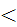 Щелочная среда (рН7)Метиловый оранжевыйрозовыйжелтыйФенолфталеинбесцветныйрозовыйЛакмус синийрозовыйсинийБромтимоловый синийжелтыйсиний№Содержание работы и последовательностьвыполнения операцийНаименование оборудования и инструментаИнструкционн. указания и тех. требования123Опыт 1. Приготовление 0,1 Н рабочего раствора гидроксида натрия1. Рассмотрите выданное вам лабораторное оборудование и определите объем мерной колбы для приготовления рабочего раствора гидроксида натрия.2. Произведите расчет навески гидроксида натрия исходя из известного объема и концентрации. 3. Навеску взвешивают на весах и растворяют в мерной колбе по определенной методике. Для этого:а) перед  включением  технических весов, поместите на них пустой химический стакан и дождитесь обнуления весов;б) поместите в стакан рассчитанную вами навеску гидроксида натрия;в) навеску гидроксида натрия перенесите через воронку в мерную колбу, остатки из стакана и воронки смойте дистиллированной водой из промывалки или стаканчика в ту же мерную колбу;г) содержимое колбы тщательно перемешайте вращательными движениями до полного растворения навески и доведите объем полученного раствора до метки. Закройте колбу пробкой и снова тщательно перемешайте, перевертывая колбу 15 – 20 раз.4. Подпишите мерную колбу с приготовленным    растворомОпыт 2. Приготовление установочного раствора щавелевой кислоты (Н2С2О4∙2Н2О)1. Рассмотрите выданное вам лабораторное     оборудование и определите объем мерной колбы для     приготовления  0,1Н  установочного раствора     щавелевой кислоты.2. Произведите расчет навески щавелевой кислоты,     исходя из известного объема и концентрации. 3. Навеску взвешивают на весах и растворяют в мерной    колбе по определенной методике.     Для этого:а) взвесьте пустой бюкс на аналитических весах;б) используя технические весы, поместите в бюкс рассчитанную вами навеску щавелевой кислоты и уточните вес бюкса с навеской на аналитических весах;в) навеску щавелевой кислоты перенесите через воронку в мерную колбу, остатки из бюкса и воронки смойте дистиллированной водой в ту же мерную колбу.г) содержимое колбы тщательно перемешайте вращательными движениями до полного растворения навески и доведите объем полученного раствора до метки. Закройте колбу пробкой и снова тщательно перемешайте, перевертывая колбу 15 – 20 раз.4. Зная точную массу навески вещества и объем мерной    колбы, рассчитайте практическую нормальность и    титр приготовленного раствора.5. Подпишите мерную колбу с приготовленным    раствором.Опыт 3. Стандартизация (установление Т(в) и Сэ(в)) раствора гидроксида натрия по щавелевой кислоте1. Приготовьте бюретку для титрования   Для этого:   а)   чистую бюретку ополосните 1 – 2 раза приготовленным вами раствором гидроксида натрия;    б)  медленно заполните бюретку раствором щелочи через воронку немного выше нулевого деления;   в)  с помощью крана удалите пузырьки воздуха из нижней части бюретки, уберите воронку, чтобы стекающие с нее капли не искажали данные анализа и доведите объем бюретки до нулевого деления.2. Приготовьте 3 колбочки с раствором щавелевой кислоты для титрования    Для этого:    а) ополосните 1 – 2 раза мерную пипетку, приготовленным вами, установочным раствором щавелевой кислоты, каждый раз засасывая раствор при помощи резиновой груши и сливая его в химический стаканчик;    б) отберите с помощью пипетки Мора аликвотную часть – 10 мл раствора. При наполнении пипетки нижний ее конец поместите в раствор, а через верхний осторожно засасывайте жидкость выше метки на 1 –  с помощью резиновой груши. Быстро уберите грушу и закройте верхнее отверстие пипетки влажным (смоченным в воде) указательным пальцем правой руки. Осторожно приподнимая палец, дайте жидкости медленно, по каплям, стечь, пока нижний мениск не коснется метки. При этом глаз наблюдателя должен быть на уровне метки;    в)  перенесите пипетку в заранее приготовленную колбочку для титрования и, держа ее вертикально, дайте жидкости вытечь. Выливать раствор в колбу следует медленно, по стенке. Для удаления оставшейся жидкости в кончике пипетки, прикоснитесь кончиком пипетки к стенке сосуда и ждите несколько секунд. Нельзя удалять последнюю каплю выдуванием (техника безопасности!)                                                                                      г)  в каждую колбочку добавьте по 2–3 капли фенол-фталеина для установления точки эквивалентности.3. Выполните титрование.     Для этого раствор щелочи из бюретки прибавляйте по каплям к раствору щавелевой кислоты, непрерывно перемешивая содержимое колбы. Титрование ведется до появления бледно-розовой окраски, сохраняющейся 30 сек. Чтобы легче заметить точку эквивалентности –  переход окраски раствора, колбу с титруемым раствором поместите на лист белой бумаги. Определите по шкале бюретки объем израсходованного раствора и зафиксируйте его в тетради. Титрование проведите 3 раза и найдите среднее значение объема щелочи.4. Выполните расчеты.    По закону эквивалентов установите титр и молярную концентрацию эквивалентов для раствора щелочи. Рассчитайте поправочный коэффициент для раствора NaOH:                        К(NaOH) =  Сэ(NaOH)пр.                                           Сэ(NaOH)теор.  5. Приведите в порядок рабочее место: слейте неиспользованные растворы в соответствующие колбы,  промойте бюретку несколько раз дистиллированной водой (проба лакмусом), протрите рабочий стол.Химические стаканчики, шпатель, бюкс, стеклянная палочка, воронка, тех. весы, аналит. весы, мерная колба, штатив, бюретка с краном, колбы для титрования, мерная пипетка, резиновая груша,фенол-фталеин, гидроксид натрия, дистилл. вода, щавелевая кислота (двуводная)Осторожная работа с кислотами и щелочами!Ознакомиться с инструкцион. картой, получить необходимую посуду, оборудование и химические реактивы, выполнить расчеты, приготовить растворы, выполнить стандарти - зацию раствора щелочи,  аккуратно оформить отчет.В отчете приведите расчеты, результаты всех измерений и последователь-ность ваших действий.№Содержание работы и последовательность выполнения операцийНаименование оборудования и инструментаИнструкционн. указания и тех. требования12Опыт 1. Определение титруемой кислотности молока  и кисломолочных продуктов (кефир, йогурт, сливки, простокваша и т.д.)      Кислотность молока и молочных продуктов (Х) – это объем 0,1Н раствора NaOH (в мл), затраченный на нейтрализацию кислот, содержащихся в 100 мл (100г.) продукта. Измеряется в градусах Тёрнера (0Т).    Кислотная реакция молока обусловлена присутствием казеина, кислых солей фосфорной и лимонной кислот, СО2.Кислотность свежего молока колеблется в пределах 16 – 180Т. При хранении кислотность повышается в результате жизнедеятельности развивающихся в молоке молочнокислых бактерий, которые расщепляют лактозу молока до молочной кислоты. Если кислотность достигает 27 – 300Т, то при кипячении молоко свертывается.1. Подготовьте бюретку для титрования и заполните ее раствором щелочи.2. Подготовьте 3 колбы для титрования. Для этого в коническую колбу отмерьте пипеткой 10 мл молока (или молочного продукта), добавьте 20 мл дистиллированной воды и 3 капли фенолфталеина, смесь тщательно перемешайте.      Для отбора проб кефира, йогурта или простокваши можно использовать мерные цилиндры. Остатки кисломолочных продуктов перенесите из пипетки или цилиндра в коническую колбу, тщательно смывая остатки со стенок цилиндра при помощи дистиллированной воды (20мл).3. Выполните титрование при постоянном перемешивании содержимого колбы, до появления слаборозового окрашивания, не исчезающего при спокойном стоянии колбы в течение 1мин., каждый раз фиксируя объем раствора щелочи, пошедший на титрование. Рассчитайте средний объем раствора щелочи.4. Выполните расчет кислотности по формуле:                           Х = V(NaOH) ∙ K(NaOH) ∙ 10,  гдеV(NaOH)  – средний объем раствора щелочи, пошедший на титрование (в мл);K(NaOH) – поправочный коэффициент для раствора щелочи;10 – пересчет на 100 мл молока (кисломолочного продукта).  Опыт 2. Определение титруемой кислотности молочных продуктов     а) Мороженое, сметана1. В конической колбе взвесьте 5г. продукта, добавьте 30мл воды и 3 капли фенолфталеина. 2. Смесь тщательно перемешайте и оттитруйте раствором гидроксида натрия до появления слаборозового окрашивания, не исчезающего в течение 1 мин. Выполните два титрования. 3. Рассчитайте средний объем раствора щелочи.б) Творог и творожные продукты1. В фарфоровую ступку поместите 5г. продукта, тщательно разотрите продукт пестиком. Затем перенесите продукт в коническую колбу, смывая остатки небольшими порциями воды (ее общий объем должен составлять 50мл), нагретой до температуры 35-40°С. Добавьте в колбу 3 капли фенолфталеина. 2. Смесь перемешайте и оттитруйте раствором гидроксида натрия до появления слаборозового окрашивания, не исчезающего в течение 1 мин. Выполните два титрования. 3. Рассчитайте средний объем раствора щелочи.4. Выполните расчет кислотности по формуле:                           Х = V(NaOH) ∙ K(NaOH) ∙ 20,  гдеV(NaOH) – объем раствора щелочи, пошедший на титрование (в мл);K(NaOH) – поправочный коэффициент для раствора щелочи;20 – пересчет на 100г. молочного продукта.   5. Приведите в порядок рабочее место: слейте неиспользованные растворы в соответствующие колбы,  промойте бюретку несколько раз дистиллированной водой (проба лакмусом), протрите рабочий стол.       Химические стаканчики, шпатель, стеклянная палочка, воронка, техническиевесы, мерные цилиндры, пипетки Мора, фарфоровые ступки с пестиками, конические колбы, штатив, бюретка с краном, гидроксид натрия, дистилл. вода, фенол-фталеин, молоко, молочные продуктыОсторожная работа сощелочами!Ознакомиться с инструкцион. картой,  отобрать аликвоту молока (кисломолоч-ного продукта), приготовить суспензию из творога,установитькислотностьпутем прямого титрования, выполнить расчеты, аккуратно оформить отчет.Опишите последователь-ность ваших действий.Приведите расчеты.Сделайте вывод о качестве продукции.Сделайте вывод о качестве продукции.№Содержание работы и последовательность выполнения операцийНаименование оборудования и инструментаИнструкционн. указания и тех. требования1Опыт 1. Определение белков в молоке         Метод заключается в блокировке NH- групп белков молока внесённым формальдегидом (формалином) с образованием метил- производных белков, карбоксильные группы которых, могут быть нейтрализованы щёлочью.         Метод можно применять только для анализа свежего сырого молока кислотностью не выше 220Т, нельзя контролировать данным методом консервированные пробы.1. Подготовьте бюретку для титрования и заполните ее стандартизированным раствором щелочи.2. Подготовьте 3 колбы для титрования. Для этого: в коническую колбу отмерьте пипеткой 10мл молока и 5- 6 капель фенолфталеина, смесь перемешайте. 3. Выполните титрование при постоянном перемеши-вании содержимого колбы, до появления розовой окраски, не исчезающей при спокойном стоянии колбы в течение 1мин., (при этом происходит нейтрализация свободных кислот молока), замерьте объем затраченного раствора NaOH. 4. Затем добавьте мерным цилиндром 2мл нейтрализо-ванного 36-40%-ного формалина и продолжите титрование раствором NaOH до появления розовой окраски, такой же интенсивности, как и во время первого титрования. Зафиксируйте общий объем раствора щелочи, пошедший на титрование до- и после добавления формалина.5. Рассчитайте объем раствора щелочи пошедший на повторное титрование в присутствии формальдегида.  6. Выполните расчет содержания белков в молоке в% по формуле:                    (белка) = V(NaOH) ∙ K(NaOH) ∙ 1,9  гдеV(NaOH)  – средний объем раствора щелочи, пошедший на титрование (в мл);K(NaOH) – поправочный коэффициент для раствора щелочи;1,9 – коэффициент пересчета. 7. Приведите в порядок рабочее место: слейте неиспользованные растворы в соответствующие колбы,  промойте бюретку несколько раз дистиллированной водой (проба лакмусом), протрите рабочий стол.           Химические стаканчики, воронка, мерные цилиндры, пипетки Мора, конические колбы, штатив, бюретка с краном, гидроксид натрия, дистилл. вода, фенол-фталеин, молоко, 36-40%- ный раствор нейтрализованного формалина (нейтрализа-цию формалина проводят раствором гидроксида натрия в присутствии 3 капель фенолфта-леина до появления слабо-розовой окраски).
Осторожная работа сощелочами!Ознакомиться с инструкцион. картой,  отобрать аликвоту молока выполнить титрование, выполнить расчеты, аккуратно оформить отчет.Опишите последователь-ность ваших действий.Приведите расчеты.Сделайте вывод о качестве продукции.№Содержание работы и последовательность выполнения операцийНаименование оборудования и инструментаИнструкционн. указания и тех. требования123Опыт 1. Приготовление 0,1Н рабочего раствора тиосульфата натрия Na2S2O3∙5H2O.1. Рассмотрите выданное вам лабораторное оборудование и определите объем мерной колбы для приготовления рабочего раствора тиосульфата натрия.2. Произведите расчет навески тиосульфата натрия исходя из известного объема и концентрации. Число эквивалентности тиосульфата определите по его реакции с иодом:     2Na2S2O3 + I2   Na2S4O6 + 2NaI    или в ионном виде:    2S2O32- + I2   S4O62-+ 2I-Из этой реакции следует, что два иона тиосульфата (S2O32-) взаимодействуют с молекулой иода, отдают при этом два электрона, превращаясь в тетратионат-ион (S4O62-).3. Приготовьте раствор, подпишите колбу (Внимание! Измерения объемов выполняйте по верхнему мениску).Опыт 2. Приготовление 0,05Н рабочего раствора иода (I2) из 0,1Н раствора. 1. Рассмотрите выданное вам лабораторное оборудование и определите объем мерной колбы для приготовления  рабочего раствора иода.2. Рассчитайте, какой объем исходного 0,1Н раствора иода потребуется  для приготовления раствора нужной вам концентрации.3. Отмерьте рассчитанный объем мерным цилиндром,количественно перенесите его в мерную колбу, растворите в небольшом количестве дистиллированной воды, затем добавьте воду до метки, закройте колбу пробкой, перемешайте раствор. 4. Подпишите колбу с приготовленным раствором.Опыт 3. Приготовление 0,1Н установочного раствора дихромата калия (K2Cr2O7)1. Рассмотрите выданное вам лабораторное оборудование и определите объем мерной колбы для приготовления установочного раствора дихромата калия.2. Произведите расчет навески дихромата калия, исходя из известного объема и концентрации. Число эквивалентности дихромата определите по уравнению его реакции с иодидом калия:     K2Cr2O7 + 6KI +14HCl 2CrCl3 + 3I2 + 8KCl+7H2Oили в ионном виде:    Cr2O72- + 6ē + 14H+  2Cr3+ + 7H2O3. Используя технические и аналитические весы, взвесьте навеску, приготовьте раствор и сделайте расчет практически полученной нормальности раствора дихромата калия (см. ЛР 11, опыт 2).4. Приведите в порядок рабочее место.  Химические стаканчики, воронка, мерные колбы, техническиевесы, аналитичес-кие весы, тиосульфат натрия, дихромат калия, 0,1Н раствор иода, дистилл. водаОсторожная работа с весами и стеклянной посудой!Ознакомиться с инструкцион. картой, получить необходимую посуду, оборудование и химические реактивы, выполнить расчеты, приготовить растворы, аккуратно оформить отчет.В отчете опишите последователь-ность ваших действий,приведите расчеты.№Содержание работы и последовательность выполнения операцийНаименование оборудования и инструментаИнструкционн. указания и тех. требования12Опыт 1. Стандартизация раствора тиосульфата натрия Na2S2O3∙5H2O (заместительное титрование)     При установке титра тиосульфата натрия по дихромату применяют метод замещения. Для этого используют вспомогательное вещество – иодид калия, взятый в избытке. При этом дихромат калия как окислитель выделяет из иодида калия свободный иод, в количестве, эквивалентном  количеству  дихромата калия:K2Cr2O7 + 6KI +14HCl 2CrCl3 + 3I2 + 8KCl+7H2O     Выделившийся свободный иод, оттитровывают тиосульфатом натрия:     2Na2S2O3 + I2  2NaI + Na2S4O6     Таким образом: количество тиосульфата эквивалентно количеству иода, а количество иода эквивалентно количеству дихромата. Значит, по количеству дихромата можно рассчитать количество тиосульфата натрия.1. Приготовьте 3 колбочки для титрования. Для этого:в каждую коническую колбу перенесите пипеткой 10мл приготовленного установочного раствора дихромата калия, прибавьте избыток – 0,08г-0,1г  кристалличес-кого иодида калия, а затем 1,5-2 мл 2Н раствора соляной кислоты, отмерив ее с помощью мерного цилиндра. Смесь в каждой колбе хорошо перемешайте и оставьте в темном месте на 5-10 минут, чтобы выделение иода дихроматом калия прошло до конца. Затем разбавьте смесь 10мл дистиллированной воды.2. Подготовьте бюретку для титрования: ополосните бюретку и заполните ее приготовленным раствором тиосульфата натрия, концентрацию которого требуется установить.3. Выполните титрование трех подготовленных проб. Вначале титрование проводится без индикатора и только после того, как раствор из бурого становится желтым, прибавьте 1мл раствора крахмала, и продолжайте титровать, до исчезновения синей окраски раствора и появления зеленой, вследствие образования ионов  Cr3+. По бюретке определите объем раствора тиосульфата, пошедший на каждое титрование, рассчитайте средний объем.4. Выполните расчеты: по закону эквивалентов установите молярную концентрацию эквивалентов для раствора тиосульфата и его поправочный коэффициент. Опыт 2. Стандартизация раствора иода (прямое титрование)1. Подготовьте бюретку для титрования – заполните ее стандартизированным вами раствором тиосульфата Na; 2. Приготовьте 3 колбочки с раствором иода для титрования:    а) ополосните 1-2 раза пипетку Мора, приготовленным вами раствором иода;    б) в каждую колбочку отберите с помощью пипетки Мора аликвотную часть – 10 мл раствора (измерения выполняйте по верхнему мениску, т.к. данный раствор имеет интенсивную окраску!). 3. Выполните титрование трех проб раствора иода раствором тиосульфата. Вначале титрование ведется без индикатора, после того, как раствор иода приобретет светло-желтую окраску, добавьте 1мл раствора крахмала и продолжите титрование до полного исчезновения синей окраски. Определите по шкале бюретки объем израсходованного раствора тиосульфата. Титрование проведите 3 раза и найдите среднее значение объема тиосульфата натрия.4. Выполните расчеты: по закону эквивалентов установите молярную концентрацию эквивалентов раствора иода, рассчитайте его поправочный коэффициент.5. Приведите в порядок рабочее место: слейте неиспользованные растворы в соответствующие колбы,  промойте бюретку несколько раз дистиллированной водой, протрите рабочий стол.  Химические стаканчики, воронка, мерные цилиндры, штатив, бюретка с краном, колбы для титрования, мерные пипетки, резиновая груша, техническиевесы, иодид калия (крист.), растворы: тиосульфат натрия, иод, дихромат калия, соляная кислота, крахмал,дистилл. вода,Осторожная работа с кислотами!Ознакомиться с инструкцион. картой, подготовить установку для титрования, пробы для титрования, выполнить титрование, выполнить расчеты,  аккуратно оформить отчет.Опишите последователь-ность ваших действий.Приведите расчеты.№Содержание работы и последовательность выполнения операцийНаименование оборудования и инструментаИнструкционн. указания и тех. требования123Опыт 1. Определение массовой доли активного хлора в сухом препарате натриевой соли дихлоризоциануровой кислоты («Жавельтаб»).      Дихлоризоцианурат натрия  (С3N3O3Cl2Na) и сама трихлоризоциануровая кислота представляют собой порошки белого или желтоватого цвета, которые содержат около 56% активного хлора. Эти препараты в основном применяют на мясомолочных предприятиях для повседневной профилактической дезинфекции в виде растворов с содержанием 0,5-1% активного хлора. Со временем, под воздействием среды, происходит разложение данного препарата с потерей активного хлора и препарат теряет свои дезинфицирующие свойства. «Жавельтаб», в котором меньше 15% активного хлора, для дезинфекции непригоден. Поэтому, перед приготовлением рабочих растворов хлорсодержащих препаратов, для расчета точной навески, необходимо определить содержание активного хлора в них.     Принцип метода:     дихлоризоцианурат натрия  при растворении в воде образует хлорноватистую кислоту (НClO), которая взаимодействует с сильными кислотами с выделением активного хлора. Активный хлор вытесняет из иодида калия свободный иод, в количестве, эквивалентном количеству активного хлора. Количество выделенного иода определяют по реакции со стандартным раствором тиосульфата натрия путем заместительного титрования.а) НClO + HCl = Cl2 + H2Oб) Cl2 + 2KI = 2KCl + I2в) I2 + 2Na2S2O3 = 2NaI + Na2S4O6.1. Подготовка пробы дихлоризоцианурата натрия  к анализу      Взятие точной навески хлорсодержащего препарата:а) взвесьте пустой бюкс на аналитических весах;б) используя технические весы, поместите в бюкс приблизительно 1г. анализируемого препарата  и уточните вес бюкса с навеской на аналитических весах;в) сделайте перерасчет практически полученной массы натриевой соли дихлоризоциануровой кислоты.    Растворение навески:а) количественно перенесите навеску в химический стакан, при помощи небольшого количества дистиллированной воды, и разотрите  стеклянной палочкой до образования однородной суспензии; б) полученную смесь количественно перенесите в мерную колбу объемом 100мл, полностью растворите в небольшом объеме дистиллированной воды и доведите объем до метки. 2. Титрование пробыа) подготовьте три конические колбы для титрования, для этого: в каждую коническую колбу отмерьте пипеткой Мора 10мл приготовленной суспензии. Сюда же добавьте 1-2г. кристаллического иодида калия (технические весы) и 5мл 2Н раствора соляной кислоты (мерный цилиндр). Поставьте пробы на 5 мин. в темное место для завершения выделения иода.б) подготовьте бюретку для титрования и заполните ее стандартизированным раствором тиосульфата натрия;в) оттитруйте выделившийся йод раствором тиосульфата натрия до светло-желтого цвета, добавьте 1мл  раствора крахмала и продолжайте титрование до полного обесцвечивания раствора. Выполните три титрования, рассчитайте средний объем тиосульфата, пошедший на титрование.      По закону эквивалентов рассчитайте нормальность раствора, содержащего активный хлор.3. Расчет результатов анализаМассовая доля активного хлора в навеске препарата рассчитывается по формуле:                (Cl2) =  m(Cl2)   ∙ 100%m(нав)Рассчитайте массу активного хлора (по формуле Сэ(в)):m(Cl2) = Сэ(Cl2) ∙ V(р) ∙ Мэ(Cl2)Для расчета z и Мэ(Cl2) используйте уравнение б).(Внимание: для растворения навески «Жавельтаб» вы использовали мерную колбу объемом 100мл).Химические стаканчики, воронка, мерная колба, мерные цилиндры, штатив, бюретка с краном, колбы для титрования, мерная пипетка, резиновая груша,весы технич.,весы аналит., вода дистил., препарат «Жавельтаб»иодид калия, растворы: соляная кислота, крахмал,  тиосульфат натрияОсторожная работа с кислотами!Ознакомиться с инструкцион. картой, приготовить установку и пробу для анализа, выполнить титрование,   выполнить расчеты, аккуратно оформить отчет.Опишите последователь-ность ваших действий.Приведите расчеты.Сделайте вывод о возможности использования данного препарата «Жавельтаб» для дезинфекции помещений молочного предприятия.№Содержание работы и последовательность выполнения операцийНаименование оборудования и инструментаИнструкционн. указания и тех. требования1234Опыт 1. Определение лактозы в молоке      Основным углеводом молока является молочный сахар, или лактоза. Лактоза (моногидрат) представляет собой дисахарид, состоящий из галактозы и глюкозы. Лактоза сравнительно хорошо растворяется в воде. Она играет важную роль при производстве ферментированных молочных продуктов, так как является основным питательным веществом для молочнокислых микроорганизмов, под воздействием которых происходит молочнокислое брожение.Принцип метода:        При определении восстановителей (лактоза и др.) применяют метод косвенного обратного титрования. Для этого используют точно отмеренный объем раствора  иода, взятый в избытке. При этом лактоза  как восстановитель, реагирует в щелочной среде с раствором иода в эквивалентном соотношении, превращаясь в лактобионовую кислоту:С12Н22О11 Н2О + I2 + 2NaОН  С12Н22О12 + 2Н2О + 2NaI          лактоза                                           лактобионовая кислота       Непрореагировавший остаток иода оттитровывается стандартным раствором тиосульфата: 2Na2S2O3 + I2  2NaI + Na2S4O6       Если рассчитать объем раствора иода, пошедший на реакцию с тиосульфатом, то можно определить, сколько раствора иода израсходовалось на окисление лактозы и рассчитать ее массу. 1. Подготовка пробы анализируемого молока к анализу    а) пипеткой Мора отмерьте 10мл молока и перенесите в мерную колбу объемом 100мл. Добавьте дистиллиро-ванную воду до половины колбы и перемешайте. Для осаждения белков и жира в колбу прилейте 4мл сульфата меди и 1,6мл 1Н раствора гидроксида натрия (отмерьте данные объемы мерным цилиндром). Хорошо перемешивайте смесь после добавления каждого раствора. Доведите объем мерной колбы до метки дистиллированной водой и снова тщательно перемешайте.      б) содержимое колбы оставьте в покое на 20-30 мин. Отстоявшуюся жидкость, не взмучивая, отфильтруйте через бумажный фильтр в сухой стакан.2. Титрование пробы     а) подготовьте три конические колбы для титрования, для этого: в каждую коническую колбу отмерьте при помощи пипетки Мора 10мл полученного фильтрата, туда же добавьте избыток - 10мл  стандартизированного  раствора йода, отмеренного пипеткой Мора и медленно, при непрерывном перемешивании, добавьте 10мл  раствора гидроксида натрия (Сэ 0,1Н). Закрыв колбы резиновыми пробками, оставьте на 20 мин. в темноте. 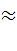      б) в каждую колбу добавьте 1мл  2Н раствора соляной кислоты.      в) подготовьте бюретку для титрования и заполните ее стандартизированным раствором тиосульфата натрия.     г) выполните титрование смеси стандартизированным раствором тиосульфата натрия. Титрование сначала ведут без индикатора до получения желтой окраски. После чего, прибавьте 1мл  раствора крахмала и продолжайте титровать до момента, когда исчезнет синяя окраска раствора. Выполните три титрования, рассчитайте средний объем тиосульфата, пошедший на титрование. 3. Расчет результатов анализаСодержание лактозы (в %) вычислите по формуле:                     W(лакт.) = m(лакт.)  100%                                                                              m(нав. мол.)Последовательность расчетов:а) рассчитайте m(нав. мол) = V(мол) р(мол)(р(мол) - плотность молока определите по справочным материалам);б) рассчитайте m(лакт):- по закону эквивалентов рассчитайте Vр(I2), потраченный на реакцию с тиосульфатом натрия;- рассчитайте Vр(I2), потраченный на окисление лактозы (разница между избыточным объемом раствора иода и объемом пошедшим на взаимодействие с тиосульфатом);- по закону эквивалентов определите Сэ(лакт);- рассчитайте массу лактозы, содержащейся в 10мл молока, взятых для данного анализа.в) рассчитайте  (лакт.) по исходной формуле.4. Приведите в порядок рабочее место.  Химические стаканчики, воронка, мерная колба, мерный цилиндр, штатив, бюретка с краном, колба для титрования, мерная пипетка, резиновая груша, бумажный фильтр, 0,1Н и 1Н р-ры гидроксида натрия, р-р сульфата меди (6,925г. кристалло-гидрата растворяют в мерной колбе на 100мл), 0,05Н р-р иода, 2Н р-р соляной кислоты, 1%-ный р-р крахмала,  0,1Н р-р тиосульфата натрияОсторожная работа с кислотами и щелочами!Ознакомиться с инструкцион. картой,  приготовить пробу для анализа, выполнить титрование,   выполнить расчеты, аккуратно оформить отчет.Опишите последователь-ность ваших действий.Приведите расчеты.Сделайте вывод о качестве продукции.№Содержание работы и последовательность выполнения операцийНаименование оборудования и инструментаИнструкционн. указания и тех. требования123Опыт 1. Приготовление  0,02Н рабочего раствора трилона Б    Трилон Б (комплексон III) представляет собой динатриевую соль этилендиаминтетрауксусной кислоты.      Его химическая формула – Na2H2C10H12O8N2 ∙ 2H2O.Молярная масса 372,30 г/моль. Число эквивалентности равно 2 (независимо от степени окисления определяемых катионов металла)1. Произведите расчет навески трилона Б, исходя из  концентрации и объема мерной колбы.2. Приготовьте раствор. Опыт 2. Приготовление 0,02Н установочного раствора сульфата магния  MgSO4∙7H2O1. Рассмотрите выданное вам лабораторное оборудование и определите объем мерной колбы для приготовления установочного раствора.2. Произведите расчет навески сульфата магния, исходя из известного объема и концентрации. 3. Используя технические и аналитические весы, взвесьте навеску, приготовьте раствор и сделайте расчет практически полученной нормальности раствора сульфата магния (см. ЛР 11, опыт 2).Опыт 3. Установление титра и молярной концентрации эквивалентов раствора трилона Б по раствору сульфата магния MgSO4∙7H2O     Выполните стандартизацию раствора трилона Б по раствору сульфата магния методом прямого титрования.    Для этого:1. Приготовьте бюретку для титрования и заполните ее раствором трилона, титр которого требуется установить.  2. Приготовьте 3 колбочки для титрования.     Для этого:    а) ополосните 1 – 2 раза  пипетку Мора раствором сульфата магния;   б) отберите с помощью пипетки аликвотную часть – 10 мл раствора и перенесите ее в колбу для титрования;    в)  в каждую колбочку добавьте 5 мл аммиачной буферной смеси, отмерив данный объем мерным цилиндром, и внесите индикатор на кончике шпателя;3. Выполните титрование.     Для этого раствор трилона из бюретки прибавляйте по каплям к раствору сульфата магния, непрерывно перемешивая содержимое колбы. Титрование ведется до перехода окраски из вишнево-красной в сине-фиолетовую. Определите по шкале бюретки объем израсходованного раствора и зафиксируйте его в тетради. Титрование проведите 3 раза и найдите среднее значение объема трилона.4. Выполните расчеты.     По закону эквивалентов установите титр и молярную концентрацию эквивалентов трилона Б.5. Приведите в порядок рабочее место.   Химические стаканчики, мерные колбы, технические весы, аналитичес-кие весы, штатив, бюретка, конические колбы, сульфат магния, трилон Б, дистилл. вода, аммиачная буферная смесь, индикатор эриохром черный ТОсторожное обращение с аналитичес-кими весами и аммиачной буферной смесью!Ознакомиться с инструкцион. картой, выполнить расчеты, приготовить растворы, выполнить титрование, аккуратно оформить отчет.Опишите последователь-ность ваших действий.Приведите расчеты.№Содержание работы и последовательностьвыполнения операцийНаименование оборудования и инструментаИнструкционные указания и тех. требования1234Опыт 1. Определение общей жесткости воды     Жесткость воды зависит от содержания в ней ионов Ca2+  или  Mg2+. Общую жесткость воды выражают суммой миллимоль эквивалентов ионов кальция и магния, содержащихся в  воды. Один миллимоль эквивалентов жесткости отвечает содержанию 20,04  мг/л Са2+  или 12,16 мг/л Mg2.+       По значению жесткости воду условно делят на - мягкую (до 4 миллимоль эквивалентов);- средней жесткости (4 – 8 миллимоль эквивалентов);- жесткую (8 – 12 миллимоль эквивалентов);- очень жесткую (более 12 миллимоль эквивалентов).1. Подготовка пробы анализируемой воды к анализуа) подготовьте 3 колбы для титрования. Для этого:ополосните мерную пипетку анализируемой водой, отберите с ее помощью аликвотную часть 10 мл и перенесите в колбу для титрования;б) внесите в колбу 5 мл аммиачной буферной смеси, отмерив необходимый объем с помощью мерного цилиндра;в) добавьте на кончике шпателя индикатор – эриохром черный Т.2. Титрование пробыа) подготовьте бюретку для титрования и заполните ее стандартизированным раствором трилона Б.б) выполните три титрования до перехода окраски из вишнево-красной в сине-фиолетовую, каждый раз фиксируя объем раствора трилона, израсходованный на титрование, рассчитайте средний объем.3. Расчет результатов анализаВыполните расчет общей жесткости воды по формуле:Ж(Н2О)  = Сэ(тр.Б) ∙V(тр.Б) ∙1000                  V(Н2О) пипет.4. Приведите в порядок рабочее место.  Штатив, бюретка с краном, колба для титрования, мерная пипетка, резиновая груша,химические стаканчики, воронка, дистилл. вода, водопров. вода,растворы: трилон Б, аммиачная буферная смесь, индикатор эриохром черный Т Осторожная работа со щелочами!Ознакомиться с инструкцион. картой, выполнить стандарти - зацию раствора трилона Б, определить содержание кальция в соке, выполнить расчеты, аккуратно оформить отчет.Опишите последователь-ность ваших действий.Приведите расчеты.Сделайте вывод о качестве воды.№Содержание работы и последовательностьвыполнения операцийНаименование оборудования и инструментаИнструкционн. указания и тех. требования1234Опыт 1. Определение содержания кальция в молоке     Содержание в молоке кальция и фосфора имеет особое значение для сыроделия.  Данные микроэлементы  необходимы для получения сгустка нормальной плотности.      Массовая доля кальция в молоке колеблется от 110 до 140 мг на 100г. молока. Около 22% всего кальция прочно связаны с казеином. Остальные 78 % входят в состав фосфорнокислых и лимоннокислых солей кальция. Наибольшее значение в практике сыроделия имеют фосфаты кальция, часть которых находится в состоянии истинного раствора, часть – в виде коллоидного состояния. Между ними устанавливается равновесие, нарушение которого приводит к образованию дряблого сгустка, со слабоотделяющейся сывороткой и потере большого количества казеина с сывороткой, а значит, и к снижению выхода сыра.1. Подготовка пробы анализируемого молока к анализу     Пипеткой Мора отмерьте 10мл молока и перенесите в мерную колбу объемом 100мл. Добавьте дистиллированную воду до метки колбы (по нижнему мениску) и перемешайте. 2. Титрование пробыа) подготовьте 3 колбы для титрования. Для этого:отберите мерной пипеткой 10мл разбавленного молока и перенесите в колбу для титрования;б) внесите в каждую колбу 1,5мл 2Н раствора NaOH, отмерив необходимый объем с помощью мерного цилиндра;в) добавьте на кончике шпателя индикатор – эриохром черный Т;г) подготовьте бюретку для титрования и заполните ее стандартизированным раствором трилона Б;д) выполните три титрования до перехода окраски из розовой в пурпурно-бордовую, рассчитайте средний объем раствора трилона Б.3. Расчет результатов анализаа) по закону эквивалентов рассчитайте молярную концентрацию эквивалентов Са2+ (учитывая, что в 10мл разбавленного молока, отмеренного мерной пипеткой для титрования, содержался 1мл молока); б) рассчитайте массу кальция, содержащуюся в 10мл анализируемого молока;в) рассчитайте содержание кальция (в %) по формуле:W(Ca2+) =  m(Ca2+)  100%                    m(нав. мол.)где:        m(нав. мол) = V(мол) р(мол)4. Приведите в порядок рабочее место.  Штатив, бюретка с краном, мерная колба, колба для титрования, мерная пипетка, резиновая груша,химические стаканчики, воронка, дистилл. вода, анализи-руемое молоко,растворы: трилон Б, гидроксид натрия, индикатор эриохром черный Т Осторожная работа со щелочами!Ознакомиться с инструкцион. картой, подготовить пробу к анализу, определить содержание кальция в молоке, выполнить расчеты, аккуратно оформить отчет.Опишите последователь-ность ваших действий.Приведите расчеты. Сделайте выводо пригодности данного образца молока для производства сыра.№Содержание работы и последовательность выполнения операцийНаименование оборудования и инструментаИнструкционн. указания и тех. требования123Опыт 1. Определение массовой доли воды и сухих веществ молочных продуктов1. Подготовка к проведению измерений
а) Подготовьте бюксы для анализа. Для этого на шлиф чистого и сухого бюкса простым твердым карандашом нанесите свой условный номер или инициалы, чтобы не спутать с бюксами других групп. На дно бюкса поместите  два кружка марли. б) Поместите бюкс в сушильный шкаф, нагретый до температуры 1050С на 20-30 мин.   В сушильном шкафу бюкс должен быть всегда открыт, крышку вставляют в него на ребро. По истечении срока сушки бюкса, перенесите его прогретыми тигельными щипцами в эксикатор, закройте крышкой и выдерживайте в эксикаторе 20 мин, чтобы бюкс принял комнатную температуру. в) Взвесьте закрытый бюкс на аналитических весах. Результаты взвешивания запишите в тетрадь. г) Поместите бюкс для повторного высушивания в сушильный шкаф на 20 – 30 мин при той же температуре. После охлаждения в эксикаторе выполните повторное взвешивание бюкса. Результаты занесите в тетрадь. Если после повторного взвешивания масса бюкса изменится не более чем на 0,0002г., можно считать массу бюкса постоянной, его можно использовать для выполнения анализа.2. Проведение измерений
а) Подготовьте навеску для высушивания. В подготовленный бюкс внесите навеску анализируемого продукта массой 2,0 – 3,0г., распределяя ее по всей поверхности марли, (взвешивание выполните на технических весах). Уточните массу закрытого бюкса с навеской на аналитических весах, результаты занесите в тетрадь.б) Поместите бюкс с навеской (крышка на ребро) в сушильный шкаф при температуре 1050С на 60 мин, после чего бюкс поместите в эксикатор для охлаждения (крышка закрыта). Взвесьте закрытый бюкс на аналитических весах. Результаты взвешивания запишите в тетрадь. в) Высушивание и взвешивание продолжайте выполнять через 20-30 мин до постоянной массы (разница между двумя взвешиваниями должна быть не более 0,0002г.)
Сухой остаток на поверхности марлевого кружка должен иметь равномерный светло-желтый цвет.

3. Обработка результатов измеренийа) Рассчитайте массовую долю влаги в анализируемой пробе продукта. б) Рассчитайте массовую долю сухих веществ в анализируемой пробе продукта.
в) Рассчитайте массовую долю сухого обезжиренного молочного остатка (СОМО) в анализируемой пробе продукта.    Результаты анализа оформите в виде таблицы:Химические стаканчики, шпатель, бюкс, техническиевесы, аналити-ческие весы, сушильный шкаф, тигельные шипцы, эксикатор, молочные продукты (йогурт, кефир, сыр, мороженное)Осторожная работа с электронагре-вательными приборами!Ознакомиться с инструкцион. картой,  установить влажность молочных продуктов методом отгонки, выполнить расчеты, аккуратно оформить отчет.Опишите последователь-ность ваших действий.Приведите расчеты, сделайте вывод о качестве продукта№Содержание работы и последовательностьвыполнения операцийНаименование оборудования и инструментаИнструкционн. указания и тех. требования1Опыт 1. Определение содержания бария в хлориде бария ВаCl2∙2H2O а) взвешивание и растворение навески    Рассчитайте приблизительную массу навески хлорида бария и взвесьте ее на технических весах в предварительно вымытом, высушенном и взвешенном на аналитических весах бюксе. Взвесьте бюкс с солью на аналитических весах, результаты всех взвешиваний фиксируйте в тетради. Рассчитайте точную массу навески хлорида бария.     Количественно перенесите навеску в химический стакан на 250 мл. Добавьте в стакан столько воды, чтобы общий объем раствора не превышал 80 – 100 мл. К полученному раствору хлорида бария прибавьте 3 – 5 мл 2Н раствора соляной кислоты (для получения более крупных кристаллов осадка).б) осаждение иона бария    В другом химическом стакане приготовьте раствор осадителя (серной кислоты).     Для этого рассчитайте, какой объем 2Н серной кислоты необходим для полного осаждения иона бария в виде сульфата бария.    Отмерьте вычисленный объем серной кислоты с помощью мерного цилиндра и разбавьте его 30 мл дистиллированной воды (разбавление проводите в соответствии с правилами техники безопасности)!    Оба стакана с растворами нагрейте почти до кипения (кипения не допускать!) и начинайте очень медленно по каплям приливать горячий раствор серной кислоты  к горячему раствору хлорида бария, все время помешивая стеклянной палочкой (палочку вынимать из стакана нельзя, так, как можно потерять часть осадка). После того как 2/3 объема осадителя израсходовано на осаждение, скорость прибавления серной кислоты можно понемногу увеличить. Когда весь раствор осадителя будет прилит, стакан с осадком закройте бумагой, не вынимая из него стеклянной палочки, и оставьте для созревания осадка до следующего занятия.в) фильтрование и промывание осадка(Одновременно с данной работой проведите прокаливание тигля до постоянной массы в муфельной печи при температуре 600 – 8000С, не забывая фиксировать результаты взвешиваний в тетради).    Не взмучивая жидкость в стакане, проверьте полноту осаждения ионов Ва2+. Для этого к отстоявшейся прозрачной жидкости по стенке стакана прилейте несколько капель серной кислоты и наблюдайте, если не появится помутнение, значит осаждение проведено полностью.    Соберите установку для фильтрования. Поместите воронку в кольцо штатива и подставьте под воронку чистый стакан так, чтобы трубка воронки касалась стенки стакана. Поместите в воронку фильтр так, чтобы он плотно прилегал к стенке воронки, и смочите его небольшим количеством фильтруемой жидкости. Затем, декантируйте по стеклянной палочке жидкость на фильтр, стараясь не взмучивать раствор. Фильтруемую жидкость наливайте на 4 –  ниже верхней кромки фильтра.    Когда жидкость над осадком будет отделена, приступайте к промыванию осадка. Для этого к осадку прилейте 15 – 20 мл промывной жидкости, помешайте стеклянной палочкой, дайте осесть и снова слейте отстоявшуюся жидкость. Промывание выполните 2 – 3 раза. Перенесите осадок на фильтр. Для этого осадок взмучивают небольшой порцией промывной жидкости и количественно переносят на фильтр, помогая стеклянной палочкой. В последнюю очередь кусочком фильтровальной бумаги оботрите палочку и перенесите к осадку на фильтр.    Промывной жидкостью в данном случае служит дистиллированная вода, подкисленная серной кислотой   (2 – 4 мл 2Н раствора серной кислоты на 200 мл воды).    Когда весь осадок перенесен на фильтр, промойте его на фильтре, наливая на осадок небольшие порции раствора нитрата аммония, для удаления ионов хлора. Проверьте полноту промывания осадка. Для этого соберите в чистую пробирку несколько миллилитров стекающей с фильтра жидкости и проведите качественную реакцию на ион хлора.г) высушивание и прокаливание осадка    Заверните края фильтра так, чтобы осадок оказался внутри него, поместите в подготовленный тигель и высушивайте при температуре 80 – 900С в сушильном шкафу. Затем поместите тигель с осадком у дверцы муфельной печи для обугливания осадка, не допуская возгорания фильтра. После прекращения выделения дыма, тигель при помощи тигельных щипцов переносят вглубь муфельной печи, где и происходит прокаливание осадка при температуре 600 – 8000С в течение 45 мин. После окончания прокаливания тигель ставят в эксикатор для охлаждения и затем взвешивают. Результаты записывают в тетрадь. Прокаливание и взвешивание повторяют, пока результаты взвешивания не будут отличаться менее чем на .    Выполните расчеты: рассчитайте массовую долю бария в хлориде бария, абсолютную и относительную ошибки.Результаты анализа оформите в виде таблицы:Химические стаканчики, шпатель, техническиевесы, аналити-ческие весы, тигель, тигельные щипцы, бюкс, эксикатор, муфельная печь, сушильный шкаф, штатив, воронка, беззольный фильтр, промывалка, водяная баня, стеклянная палочка, дистиллир. вода, хлорид бария, растворы: серная кислота, соляная кислота, нитрат аммонияОсторожная работа с кислотами, электронагре-вательными приборами!Ознакомиться с инструкцион. картой,  установить содержание бария в хлориде бария методом осаждения, выполнить расчеты, аккуратно оформить отчет.Опишите последователь-ность ваших действий.Приведите расчеты.Почему в качестве промывной жидкости нельзя использовать дистиллированную воду?К какой аналитической группе относится ион Cl-, какой групповой реагент существует для этих ионов?Сделайте вывод о точности выполненного вами анализаХарактеристика анализируемого веществаХарактеристика анализируемого веществаХарактеристика светофильтраХарактеристика светофильтраОкраска раствораДлина волны поглощаемого света, нмЦвет светофильтраДлина волны пропускаемого света, нмжелто-зеленый400фиолетовый400 – 430 желтый425сине-фиолет.420 – 450 оранжевый450синий430 – 460  красный490сине-зеленый460 – 500 пурпурный510зеленый490 – 530 фиолетовый530желто-зеленый520 – 550 синий590оранжевый590сине-зеленый640красный600 – 650 №Содержание работы и последовательность выполнения операцийНаименование оборудования и инструментаИнструкционн. указания и тех. требования123Опыт 1. Определение содержания железа (III) в питьевой воде методом фотометрии          ПДК железа в воде - 0.3 мг/л  согласно СанПиН 2.1.4.1175-02 «Гигиенические требования к качеству воды централизованного водоснабжения. Санитарная охрана источников».     Определение основано на получении окрашенного в красный цвет, комплексного соединения роданида железа (III), интенсивность окраски которого находится в прямой зависимости от концентрации железа (III):             Fe3+ + 3NCS- = [Fe(NCS)3]1. Подготовка КФК – 2 к работе    Включите колориметр в сеть за 15 мин до начала измерений. Во время прогрева кюветное отделение должно быть открыто. Введите необходимый по роду измерений цветной светофильтр (см. табл.1).    Установите минимальную чувствительность колориметра. Для этого ручку ЧУВСТВИТЕЛЬНОСТЬ установить в положение «1», ручку УСТАНОВКА 100 ГРУБО – в крайнее левое положение. Стрелка колориметра должна находиться на «0» по шкале оптической плотности.Таблица 1. Характеристика окрашенных растворов и соответствующих светофильтров    2. Построение градуировочного графика    Для построения градуировочного графика измеряют оптическую плотность серии стандартных растворов с определенным значением титра или молярной концентрации.а) подготовка серии стандартных растворов    Для приготовления стандартных растворов используется эталонный раствор железоаммонийных квасцов, приготовленный в мерной колбе объемом 250мл растворением навески NH4Fe(SO4)2 ∙12H20  массой 0,0216г. в дистиллированной воде и подкисленный серной кислотой (р = 1,84 г/мл) до рН = 2 (контроль по универсальному лакмусу). Титр эталонного раствора составляет 0,01 мг/мл.    Приготовьте серию окрашенных стандартных растворов объемом 25мл с определенной концентрацией Fe3+,      для этого: в 6 мерных цилиндров градуированной пипеткой поместите последовательно 0,25мл,  0,50мл,  0,75мл,  1,00мл, 1,25мл,  1,50мл эталонного раствора железоаммонийных квасцов.    В каждый цилиндр добавьте по 1мл  50%-ной азотной кислоты и по 3мл 10%-ного раствора роданида калия.    Во все цилиндры добавьте дистиллированной воды до объема 25мл.    Вычислите титр стандартных растворов по формуле:  Тст =  Tэтал  ∙ Vэтал            Vмерн. ц.б) измерение оптической плотности стандартных растворов    Подберите кювету с соответствующей толщиной светопоглощающего слоя.    Предварительный выбор кюветы производится визуально, в соответствии с окраской раствора. Если раствор темный, следует пользоваться кюветами с малой рабочей длиной. В случае слабо окрашенных растворов рекомендуется работать с кюветами большей рабочей длины.    В предварительно подобранную кювету налейте самый концентрированный стандартный раствор. В кювету с такой же рабочей длиной – нулевой раствор (в данном случае, нулевым раствором может служить дистиллированная вода). Установите кюветы в кюветодержатель и поместите его в кюветное отделение, так, чтобы вначале в световой поток попала кювета с нулевым раствором. Закройте крышку кюветного отделения.     При помощи ручек ЧУВСТВИТЕЛЬНОСТЬ, УСТАНОВКА 100 ГРУБО  и ТОЧНО установите стрелку прибора на «0» по шкале оптической плотности, по нулевому раствору.  Переместите кюветы в кюветном отделении при помощи специальной ручки и зафиксируйте показания прибора для стандартного раствора.     Если полученное значение А составляет примерно 0,3 – 0,5, то выбранную кювету можно использовать для дальнейшей работы. Если величина измеренной А больше 0,5 – берут кювету с меньшей рабочей длиной, если величина А меньше 0,3 – следует выбрать кювету с большей рабочей длиной.     Не меняя чувствительности прибора, измерьте абсорбционность каждого стандартного раствора (4 – 5 измерений), относительно нулевого, начиная с растворов наименьшей концентрации.    Результаты всех измерений занесите в таблицу:    По полученным данным постройте градуировочный график в координатах: по оси абсцисс – Т(мг/мл), по оси ординат – абсорбционность.3. Определение содержания железа в пробе питьевой воды    Подготовьте пробу питьевой воды. Для этого в мерный цилиндр поместите 12,50мл водопроводной воды, 1мл  азотной кислоты, 3мл раствора роданида калия и доведите объем до отметки 25мл дистиллиро-ванной водой.     Определите оптическую плотность данного раствора.     По градуировочному графику определите, какая концентрация ионов железа соответствует данной оптической плотности.     Рассчитайте массу железа, содержащуюся в 1л водопроводной воды.    После завершения работ на колориметре, до его выключения ручку ЧУВСТВИТЕЛЬНОСТЬ установите в положение «1», обозначенное красным цветом, а ручку УСТАНОВКА 100 ГРУБО – в крайнее левое положение. Выключите тумблер СЕТЬ колориметра.   Приведите в порядок рабочее место.КФК – 2, светофильтр 490 – 510 нм, кюветы с толщиной светопгло- щающего слоя , химические стаканчики, стеклянные палочки, мерные цилиндры, мерные пипетки, дистилл. вода, водопроводн вода, растворы: железо-аммонийные квасцы, азотная кислота, роданид калияОсторожная работа с кислотами!Ознакомиться с инструкцион. картой, выполнить настройку прибора, выполнить фотометрические измерения, выполнить расчеты, аккуратно оформить отчет.Опишите последователь-ность ваших действий, приведите расчеты. Сделайте вывод о соответствии качества питьевой воды санитарным требованиям№Содержание работы и последовательностьвыполнения операцийНаименование оборудования и инструментаИнструкционн. указания и тех. требования123Опыт 1. Определение содержания лактозы в молоке     Этот метод основан на реакции взаимодействия редуцирующих сахаров: лактозы, мальтозы, фруктозы, глюкозы с гексацианоферратом (III) калия в щелочной среде:                                                               NaOHС12Н22О11Н2О + 2[Fe(CN)6]3-  С12Н22О12 + 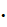                        лактоза                                              желтый                 лактобионовая кислота2[Fe(CN)6]4- + 2H+                                                                    бесцветный               Гексацианоферрат (III) калия, раствор которого окрашен в желтый цвет, в результате восстановления обесцвечивается, с образованием гексацианоферрата (II) калия. С повышением содержания сахаров в анализируемом растворе интенсивность его окраски уменьшается, а значит, уменьшается и оптическая плотность. Градуировочный график будет иметь вид прямой убывающей линии.     1. Подготовка серии стандартных растворов    Для приготовления стандартных растворов используется эталонный раствор глюкозы. Титр эталонного раствора составляет 0,01 г/мл.    Приготовьте серию окрашенных стандартных растворов объемом 20мл с определенной концентрацией глюкозы (внимание: все растворы и дистиллирован-ную воду отмеряйте мерной пипеткой), для этого: в 6 химических стаканчиков поместите по 10мл  раствора гексацианоферрата (III) калия.     Затем, в эти стаканы добавьте последовательно: 10,00мл;  9,00мл;  8,00мл;  7,00мл;  6,00мл;  5,00мл эталонного раствора глюкозы.     Во все стаканы (кроме 1-го) добавьте дистиллирован-ной воды до объема 20 мл.     Нагрейте полученные растворы на водяной бане до кипения, кипятите 1-2 мин и сразу охладите в кристаллизаторе с холодной водой.     2. Измерение оптической плотности стандартных растворов     Подготовьте КФК-2 к работе. Подберите светофильтр, соответствующий окраске раствора.     В кювете (l = 1см) измерьте оптическую плотность стандартных растворов, начиная с менее окрашенного (нулевым раствором в данном случае может служить дистиллированная вода).                                                                                   Результаты всех измерений занесите в таблицу:    Вычислите титр стандартных растворов по формуле:Тст = Tэтал∙ Vэтал            Vмерн.ц.Постройте по этим данным градуировочный график.3. Определение содержания лактозы в анализируемом фильтрате, полученном из пробы молока     Проба молока готовится заранее. Для осаждения жиров и белков на каждый миллилитр молока добавляется 1 капля 8%-го раствора хлорида кальция (CaCl26H2O). Смесь нагревают 10мин на кипящей водяной бане, охлаждают в воде и фильтруют через бумажный фильтр. 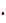      Подготовьте анализируемый раствор. Для этого в химический стаканчик поместите: 1,50мл подготовленного фильтрата молока, 10,00мл раствора гесацианоферрата и 8,50мл дистиллированной воды (воду и растворы отмерьте градуированной пипеткой). Общий объем раствора должен составлять 20,00мл. Нагрейте пробу на водяной бане до кипения, кипятите 1-2 мин и сразу охладите в кристаллизаторе с холодной водой. Измерьте оптическую плотность данного раствора на приборе.    По градуировочному графику определите, каков титр лактозы в подготовленной вами пробе и в исходном фильтрате (учтите, что при приготовлении окрашенной пробы вы выполнили разбавление фильтрата молока в 13,3 раз).    Выполните расчеты:    рассчитайте массу лактозы в 100г. анализируемого молока, и сравните с заявленной производителем на упаковке.КФК-2, набор кювет, химические стаканчики, мерные цилиндры, мерные пипетки, стеклянные палочки, водяная баня, кристаллиза-тор с холодной водой, дистилл. вода, растворы: гексациано-феррат (III) калия (в колбе на 500мл растворяют 20г. соли и 50г. NaOH), глюкоза, фильтрат молока Осторожная работа с прибором и водяной баней!Ознакомиться с инструкцион. картой, выполнить настройку прибора, приготовить стандартные растворы, анализируемый раствор, подобрать кювету и светофильтр, выполнить измерения и расчеты, аккуратно оформить отчет.Опишите последователь-ность ваших действий, приведите расчеты. Сделайте вывод о качестве продукта.После завершения работ на колориметре, до его выключения ручку ЧУВСТВИ-ТЕЛЬНОСТЬ установите в положение «1», обозначенное красным цветом, а ручку УСТАНОВКА 100 ГРУБО – в крайнее левое положение. Выключите тумблер СЕТЬ колориметра.   Приведите в порядок рабочее место.№Содержание работы и последовательность выполнения операцийНаименование оборудования и инструментаИнструкционн. указания и тех. требования123Опыт 1. Приготовление раствора сахарозы с определенной массовой долей    Произведите необходимые расчеты и приготовьте 10 г. (3%, 5%,  7%, 10%, 12%, 15%, 18%, 20%) раствора.Опыт 2. Подготовка рефрактометра к работе    Проверка и установка нуль-пункта рефрактометра производится по дистиллированной воде. При исследовании дистиллированной воды отсчет должен быть равным 1,3333 шкалы nD (показатель преломления) и 0% шкалы сухих веществ (небольшая горизонтальная метка в левой части поля зрения).    Установите нуль-пункт следующим образом:а) откройте верхнюю призму и промойте поверхности измерительной и осветительной призм дистиллированной водой или спиртом и насухо вытрите салфеткой или фильтровальной бумагой;б) при помощи стеклянной трубочки нанесите на плоскость измерительной призмы 1 – 2 капли дистиллированной воды и закройте верхнюю призму;в) направьте луч света осветителя в окно верхней камеры;г) резкость границы светотени и штрихов шкалы по глазу наблюдателя установите вращением гайки окуляра;д) устраните окрашенность границы светотени, вращая рукоятку дисперсионного компенсатора («устранение окрашенности»);е) если граница светотени проходит через отметку шкалы nD = 1,3333 и 0% шкалы сухих веществ (небольшая горизонтальная метка в левой части поля зрения), нуль-пункт установлен правильно.     Если нет, отрегулируйте прибор с помощью специального ключа, прилагаемого к прибору. Для этого аккуратно поворачивайте ключ в специальном гнезде прибора до тех пор, пока граница светотени не совпадет с отметкой шкалы nD = 1,3333 и горизонтальной меткой в левой части поля зрения. Опыт 3. Измерение показателя преломления и процентной концентрации анализируемого раствора      Откройте верхнюю камеру рефрактометра, протрите насухо фильтровальной бумагой поверхность призм и с помощью стеклянной трубки, нанесите 1 – 2 капли приготовленного раствора сахарозы на плоскость измерительной призмы. Закройте верхнюю камеру.    Определите показатель преломления и найдите соответствующее значение массовой доли сахарозы по шкале линейки, прилагаемой к прибору (или по таблице).    Измерение произведите три раза. Среднее арифметическое трех отсчетов является конечным результатом измерений.     Если измерения проводились при температуре, отличной от 200С, введите поправку в расчеты, пользуясь справочной таблицей.    Сравните полученное значение концентрации раствора сахарозы с заданным значением.     После завершения работ на рефрактометре, промойте поверхности призм дистиллированной водой или спиртом и насухо вытрите. Осторожно закройте верхнюю камеру, выключите прибор.Рефракто-метр, химические стаканчики, мерные цилиндры, технические весы, аналитич. весы, бюксы, стеклянные палочки, дистилл. вода, сахарозаОсторожная работа с рефракто-метром!Ознакомиться с инструкцион. картой, выполнить настройку прибора, выполнить измерения, выполнить расчеты, аккуратно оформить отчет.Опишите последователь-ность ваших действий, приведите расчеты. №Содержание работы и последовательность выполнения операцийНаименование оборудования и инструментаИнструкционн. указания и тех. требования12  Опыт 1. Определение содержания сахарозы в сладких творожных (пастообразных) продуктах рефрактометрическим методом а) отбор пробы для анализа    Используя технические весы, взвесьте в химическом стакане 2 г. анализируемого продукта однородной консистенции (все включения удалить! При необходимости массу тщательно разотрите стеклянной палочкой с резиновым наконечником). Пипеткой Мора отмерьте 10 мл дистиллированной воды и добавьте к творожной (или иогуртовой) массе. Нагрейте смесь на водяной бане примерно до 500С. Затем отфильтруйте в сухой стакан через воронку с сухим бумажным фильтром. Первые капли фильтрата удалите («слив»). Охладите фильтрат до 200С.б) измерение показателя преломления и определение W(сахара) анализируемого продукта    Подготовьте рефрактометр к работе.     Проверьте правильность установки нуль-пункта рефрактометра по дистиллированной воде.     Поместите 1-2 капли прозрачного фильтрата между  призмами рефрактометра при помощи капилляра и измерьте показатель преломления данного раствора. Измерение проведите 3-4 раза и вычислите среднее арифметическое значение показателя преломления. По известному значению nD определите содержание сахара в анализируемом продукте.     Если измерения проводились при температуре, отличной от 200С, введите поправку в расчеты, пользуясь справочной таблицей. Рассчитайте массовую долю сахара в 100г. анализируемого продукта.    Сравните полученные данные с информацией, указанной на этикетке продукта и сделайте вывод о его качестве.    После завершения работ на рефрактометре, промойте поверхности призм спиртом и насухо вытрите. Осторожно закройте верхнюю камеру, поместив между призмами фильтровальную бумагу.     Опыт 2. Определение содержания лактозы в молоке  рефрактометрическим методом Метод можно применять только для анализа свежего сырого молока кислотностью не выше 200Т. При исследовании молока повышенной кислотности получают неверные результаты.а) отбор пробы для анализа     В химический стакан отмерьте пипеткой 5 мл исследуемого молока и добавьте 5 капель раствора хлорида кальция. Поставьте стаканчик в кипящую водяную баню на 10 мин, затем поместите  стакан в кристаллизатор с водой для охлаждения содержимого до температуры 17,50С.      Отфильтруйте сыворотку через воронку с бумажным (или ватным) фильтром в сухой стакан (жидкость может быть слегка мутной).б) измерение показателя преломления и определение содержания лактозы в молоке       Подготовьте рефрактометр к работе.      Проверьте правильность установки нуль-пункта рефрактометра по дистиллированной воде.      Поместите 1-2 капли прозрачного фильтрата между  призмами рефрактометра при помощи капилляра и измерьте показатель преломления данного раствора. Измерение проведите 3-4 раза и вычислите среднее арифметическое значение показателя преломления.      По показателю преломления определите втаблице массовую долю лактозы в анализируемой пробе молока.      Сравните полученные данные с информацией, указанной на этикетке продукта и сделайте вывод о его качестве.     После завершения работ на рефрактометре, промойте поверхности призм спиртом и насухо вытрите. Осторожно закройте верхнюю камеру, поместив между призмами фильтровальную бумагу.Рефракто-метр, химические стаканчики, мерные пипетки, стеклянные палочки, дистилл. вода, водяная баня, стеклянные воронки, бумажные или ватные  фильтры, молоко, творожная масса, 8%р-р хлорида кальция.Осторожная работа с рефракто-метром!Ознакомиться с инструкцион. картой, выполнить настройку прибора, выполнить измерения, выполнить расчеты, аккуратно оформить отчет.Опишите последователь-ность ваших действий, приведите расчеты. Сравните полученные данные с информацией, указанной на этикетке продукта и сделайте вывод о его качестве. №Содержание работы и последовательность выполнения операцийНаименование оборудования и инструментаИнструкционн. указания и тех. требования12Опыт 1. Определение показателя преломления стандартных растворов хлорида натрия         Приготовьте серию стандартных растворов  с определенной массовой долей NaCl путем разбавления 10%-го эталонного раствора. Для этого:     а) рассчитайте объем эталонного раствора NaCl  и объем дистиллированной воды для приготовления 10 мл (2%, 4%, 6%, 8%) стандартных растворов;    б) приготовьте растворы в химических стаканчиках, отмеряя необходимый объем соли и воды градуирован-ными мерными пипетками.    Подготовьте рефрактометр к работе.     Проверьте правильность установки нуль-пункта рефрактометра по дистиллированной воде.     Произведите измерение показателей преломления стандартных растворов (периодически проверяйте правильность настройки прибора). Данные занесите в таблицу:    Постройте градуировочный график зависимости n от концентрации растворов. Опыт 2. Определение массовой доли хлорида натрия в сырах и сливочном масле     Сливочное масло и сыры содержат хлорид натрия, который придает продукту консервирующие и вкусовые свойства. Содержание хлорида натрия в сливочном масле не должно превышать 1,5%; в твердых сырах – 2,5%; в рассольных – 7%.      а) подготовка пробы сливочного масла     Навеску сливочного масла массой 5г. поместите в химический стакан, добавьте 50мл дистиллированной воды и нагревайте на водяной бане до полного расплавления масла и растворения соли в воде.     Содержимое стакана тщательно перемешайте стеклянной палочкой и оставьте для охлаждения (для этого можно использовать кристаллизатор с холодной водой). После того, как жир на поверхности экстракта затвердеет, проделайте в нем небольшое отверстие при помощи стеклянной палочки и отберите небольшое количество раствора для анализа.б) подготовка пробы сыра     В стаканчике взвесьте 1,0 – 2,0г. продукта. Перенесите продукт в ступку. Отмерьте мерным цилиндром 50мл. дистиллированной воды, нагретой до температуры 45±5°С. Добавляйте в ступку небольшими порциями дистиллированную воду, каждый раз тщательно растирая пробу пестиком. Полученную суспензию количественно перенесите в химический стакан и оставьте до полного охлаждения. в) измерение показателя преломления и процентной концентрации анализируемого раствора       Измерьте рефрактометром показатель преломления полученных экстрактов.     Определите по графику массовую долю хлорида натрия в данных растворах.     Рассчитайте массовую долю соли в сыре и сливочном масле и сделайте вывод о качестве данных продуктов.     После завершения работ на рефрактометре, промойте поверхности призм спиртом и насухо вытрите. Осторожно закройте верхнюю камеру, поместив между призмами фильтровальную бумагу.Рефрактом., химические стаканчики, мерные цилиндры, мерные пипетки, стеклянные палочки, дистилл. вода, эталонный раствор хлорида натрия, молочные продукты (сливочное масло, сыр и т.д.)Осторожная работа с рефракто-метром!Ознакомиться с инструкцион. картой, выполнить настройку прибора, выполнить измерения, выполнить расчеты, аккуратно оформить отчет.Опишите последователь-ность ваших действий, приведите расчеты. Сравните полученные данные с ГОСТ и сделайте вывод о качестве молочных продуктов. №Содержание работы и последовательность выполнения операцийНаименование оборудования и инструментаИнструкционн. указания и тех. требования12Опыт 1. Подготовка прибора к работеа) подготовка электрода к работе    При измерении рН растворов используется комбинированный электрод ЭСКЛ–08М.1. Данный электрод используется для измерения рН в диапазоне 0 – 12 рН  и в растворах температурой до 500С. Он представляет собой стеклянный сосуд, к нижней части которого припаян шарик из стекла специального состава. В сосуд заливается насыщенный при 200С раствор хлорида калия через боковое отверстие в стенке электрода при помощи пипетки. Перед эксплуатацией рН-метра необходимо выдержать электрод в 0,1Н растворе соляной кислоты не менее 48 часов. Следите за тем, чтобы электрод находился в вертикальном положении и не касался дна и стенок стакана. Уровень раствора хлорида калия должен быть выше уровня  раствора кислоты.б) поверка и настройка рН-метра    Настройка и поверка рН-метра осуществляется по буферным растворам.    Для приготовления буферных растворов применяется дистиллированная вода, прокипяченная в течение 30 – 40 мин для удаления растворенного углекислого газа. Для настройки рН-метра применяются 3 буферных раствора с различным значением рН: гидрофталат калия (КС8Н5О4), рН = 4,01 дигидрофосфат калия (КН2РО4), рН = 6,86 тетраборат натрия (Na2B4O7 ∙ 10Н2О), рН = 9,18Опыт 2. Измерение рН анализируемых растворов    Соберите штатив с держателем электродов и установите его рядом с прибором. При этом электрод должен оставаться погруженным в воду или 0,1Н раствор соляной кислоты.    Включите рН-метр в сеть. Для стабильной работы прибор должен прогреться в течение 20 мин.                                                                                    Нажимая кнопку РЕЖИМ, установите единицы измерения рН.     Уточните t0C анализируемых растворов при помощи термометра и установите соответствующее значение температурного показателя на индикаторе рН-метра.    Выполните измерение рН первого анализируемого раствора соли. Для этого: осторожно! промойте электрод дистиллированной водой, осторожно! просушите фильтровальной бумагой и поместите в первый стакан с анализируемым раствором соли. Электрод не должен касаться дна и стенок стакана. Уровень хлорида калия должен быть выше уровня анализируемого раствора. Зафиксируйте показания прибора, спустя 3 мин (время установления показаний).    Выполните измерение рН всех исследуемых растворов аналогичным образом, запишите показания прибора,сделайте вывод о реакции среды каждого раствора.    По окончании работы с прибором выключите его из сети, промойте электрод дистиллированной водой и погрузите в воду или 0,1 Н раствор соляной кислоты.рН-метр, штатив, комбиниро-анный электрод ЭСКЛ – 08М.1,дистилл. вода, 0,1Н соляная кислота, 3М раствор KCl,химические стаканчики, фильтровальная бумага, растворы:нитрат меди, карбонат натрия, ацетат натрия, хлорид натрия, нитрат  алюминия. Осторожная работа с электродом, кислотами и щелочами!Ознакомиться с инструкцион. картой, выполнить настройку прибора, аккуратно оформить отчет.Опишите последователь-ность ваших действий.Выполнить потенцио-метрические измерения, аккуратно оформить отчет.№Содержание работы и последовательность выполнения операцийНаименование оборудования и инструментаИнструкционн. указания и тех. требования123Опыт 1. Стандартизация раствора щелочи по щавелевой кислоте при помощи рН-метра1. Подготовьте бюретку для титрования и заполните ее 0,1Н раствором щелочи (концентрация теоретическая).2. Выполните разбавление имеющегося у вас установочного раствора щавелевой кислоты в 10 раз в мерной колбе объемом 100мл.  Перенесите полученный (0,01Н) раствор щавелевой кислоты в стакан для титрования (250 мл).3. Подготовьте рН-метр и электрод к работе: а) включите прибор за 20 мин до начала измерений, б) проверьте уровень насыщенного раствора  KCl в стеклянном электроде (при необходимости добавьте раствор KCl при помощи специальной пипетки),в) уточните t0C анализируемых растворов при помощи термометра и установите соответствующее значение температурного показателя на индикаторе рН-метра.4. Выполните стандартизацию раствора щелочи по щавелевой кислоте, используя рН-метр. Для этого:а) поместите электрод в стакан с кислотой и замерьте значение рН. б) начинайте приливать из бюретки раствор гидроксида натрия, постоянно перемешивая титруемый раствор в стакане и отслеживая изменение рН по прибору, титруйте до тех пор, пока рН жидкости не достигнет значения 7,0 – 7,2. в) определите объем щелочи, пошедший на титрование и выполните расчеты: рассчитайте молярную концентрацию эквивалентов и поправочный коэффициент для раствора NaOH.Опыт 2. Определение кислотности йогурта с фруктовыми наполнителями потенциометрическим методом1. Отмерьте мерной пипеткой или мерным цилиндром 10мл анализируемого йогурта и перенесите его количественно в химический стакан для титрования на 250мл. Доведите объем раствора до 100 – 150мл дистиллированной водой  и хорошо перемешайте. 2. Опустите в жидкость электрод и замерьте величину рН. Выполните титрование при постоянном перемешивании анализируемого раствора стандартизированным раствором гидроксида натрия, пока значение рН раствора не достигнет величины 7,0 – 7,2.3. Определите по бюретке объем израсходованного на титрование раствора щелочи и рассчитайте кислотность анализируемого продукта по формуле:                           Х = V(NaOH) ∙ K(NaOH) ∙ 10,  гдеV(NaOH)  – средний объем раствора щелочи, пошедший на титрование (в мл);K(NaOH) – поправочный коэффициент для раствора щелочи;10 – пересчет на 100 мл кисломолочного продукта.  Опыт 3. Определение кислотности мороженного (шоколадного или с фруктовыми наполнителями) потенциометрическим методом1. В химическом стакане на 250г. приготовьте  смесь из 5г. продукта (навеску взвесьте на технических весах) и 100 – 150мл дистиллированной воды. Смесь тщательно перемешайте.2. Опустите в жидкость электрод и замерьте величину рН. Выполните титрование при постоянном перемешивании анализируемого раствора стандартизированным раствором гидроксида натрия, пока значение рН раствора не достигнет величины 7,0 – 7,2.3. Определите по бюретке объем израсходованного на титрование раствора щелочи и рассчитайте кислотность анализируемого продукта по формуле:Х = V(NaOH) ∙ K(NaOH) ∙ 20,  гдеV(NaOH) – объем раствора щелочи, пошедший на титрование (в мл);K(NaOH) – поправочный коэффициент для раствора щелочи;20 – пересчет на 100г. молочного продукта.  4. По окончании работы выключите рН-метр, приведите в порядок рабочее место.рН-метр, штатив, комбиниро-анный электрод ЭСКЛ – 08М.1,химические стаканчики, стеклянная палочка, воронка, технические весы, мерный цилиндр, мерная пипетка, дистилл. вода, растворы: 0,1Н соляная кислота, 3М раствор KCl,гидроксид натрия, щавелевая кислота, штатив, бюретка с краном, молочные продукты Осторожная работа с электродом, кислотами и щелочами!Ознакомиться с инструкцион. картой, выполнить настройку прибора, стандарти-зацию раствора щелочи, определение кислотности молочных продуктов потенцио-метрическим методом, выполнить расчеты, аккуратно оформить отчет.Опишите последователь-ность ваших действий, приведите расчеты, сделайте вывод о качестве продукции№Содержание работы и последовательность выполнения операцийНаименование оборудования и инструментаИнструкционные указанияи тех. требования123Опыт 1. Подготовка ионитов к работе    Не бывший в употреблении ионит промывается дистиллированной водой от пыли, затем замачивается на 8 – 12 часов для набухания. Его необходимо перевести в активную форму. Для этого:а) к катиониту, находящемуся в пробирке прилейте  раствор соляной кислоты HCl с концентрацией 2М. Через 5 – 7 минут раствор кислоты осторожно слейте с катионита и промойте его несколько раз дистиллированной водой до нейтральной среды (проба индикатором). Подготовленный таким образом катионит находится в активной Н+ форме и может быть использован для работы.б) к аниониту, находящемуся в пробирке прилейте раствор NaOH  с концентрацией 2М.     Через 5 – 7 минут раствор щелочи осторожно слейте  с анионита и промойте его несколько раз дистиллированной водой до нейтральной среды (проба индикатором). Подготовленный таким образом анионит находится в активной ОН- форме и может быть использован для работы.Опыт 2. Ионный обмен на катионите    а) качественный анализ солей    Проверьте полученные вами растворы солей на присутствие катионов Cu2+ и  Fe3+ с помощью характерных реакций.     К каким аналитическим группам можно отнести данные катионы? Какие реагенты являются для них групповыми? Характерными?    б) адсорбция ионов     Подготовьте две пробирки с катионитом, поместив в каждую 1 см3 подготовленного катионита.    В одну пробирку с катионитом налейте 1 мл раствора сульфата меди (II), а во вторую – 1 мл раствора хлорида железа (III). Пробирки поместите в штатив и оставьте на 5 – 7 минут, периодически встряхивая содержимое.     в) качественный анализ фильтрата    Осторожно слейте растворы с катионита в две разные пробирки и проверьте на присутствие ионов Cu2+  и  Fe3+ теми же характерными реакциями. Что наблюдаете?Опыт 3.  Регенерация ионитов    Регенерация – восстановление катионита в прежнюю Н+ форму,  анионита – в прежнюю ОН- форму.     Для этого в пробирку с катионитом добавляют 1 мл  2М  раствора HCl, а в пробирку с анионитом 1 мл  2М раствора NaOH, через 5 – 7 минут растворы сливают и проверяют, произошла ли десорбция катионов и анионов.     Выполните регенерацию использованного вами катионита. Проверьте, произошла ли десорбция катионов Cu2+ и  Fe3+. (Как это можно сделать?)     Промойте иониты дистиллированной водой несколько раз до нейтральной среды (проба индикатором).Приведите в порядок рабочее место.Штатив с пробирками; таблица растворимос-ти; катионит  КУ – 2, анионит АВ – 17, лакмус универс., метилоранж, дистиллир. вода,  растворы: сульфат меди, хлорид железа (III), гидроксид аммония, роданид калия,  нитрат серебра, хлорид бария, соляная кислота, гидроксид натрияОсторожная работа с кислотами и щелочами!Ознакомиться с инструкционной картой, выполнить опыты, аккуратно оформить отчетОпишите наблюденияСоставьте уравнения реакций в молекулярной, полной и сокращенной ионной формах. Опишите наблюдения, сделайте вывод, какие ионы адсорбированы в каждом случае, составьте уравнения реакций ионного обмена на катионите. Какие процессы произошли бы с растворами этих же солей на анионите? Составьте уравнения реакций ионного обмена на анионите.Опишите наблюдения, составьте уравнения реакций регенерации катионита и анионита. Как можно доказать присутствие ионов Cl- и SO42- в растворе после регенерации анионита? Приведите уравнения реакций, сделайте общий вывод.№Содержание работы и последовательность выполнения операцийНаименование оборудования и инструментаИнструкционные указания и тех. требования123     При пропускании исследуемого раствора NaCl через колонку с катионитом, происходит следующий процесс:R–[An-]∙H+  + Na+ + Cl-  R–[An-]∙Na+ + H++ Cl-В растворе накапливаются катионы Н+. Образующуюся HCl оттитровывают стандартным раствором щелочи NaOH:            HCl + NaOH = NaCl + H2OКоличество щелочи, пошедшей на титрование, эквивалентно количеству выделившейся HCl и количеству эквивалентов NaCl. Поэтому по количеству щелочи NaOH, пошедшей на титрование, определяют массу NaCl.Опыт 1. Подготовка хроматографической колонки и катионита к работе    а) Для переведения катионита в активную Н+ форму, через колонку пропустите 50 – 75 мл   HCl с концентрацией 2 моль/л, со скоростью вытекания 2 капли в 1 сек. (Следует помнить: слой жидкости в колонке не должен быть ниже  от поверхности катионита во избежание подсоса воздуха). Скорость вытекания жидкости регулируйте краном.      б) Затем катионит в колонке промойте до нейтральной среды дистиллированной водой (60 – 70 мл), пропуская ее через колонку порциями по 10 – 15 мл с той же скоростью. Полнота промывания определяется с помощью индикаторов. Подготовленную таким образом колонку можно использовать для работы.Опыт 2. Определение содержания NaCl в сливочном маслеа) подготовка пробы      Навеску сливочного масла массой 5г. поместите в химический стакан, добавьте 50мл дистиллированной воды и нагревайте на водяной бане до полного расплавления масла и растворения соли в воде.     Содержимое стакана тщательно перемешайте стеклянной палочкой и оставьте для охлаждения (для этого можно использовать кристаллизатор с холодной водой). б) хроматографирование     В застывшем слое жира стеклянной палочкой сделайте отверстие, через которое мерной пипеткой отберите 10мл раствора и поместите в хроматографическую колонку. Пропускайте пробу со скоростью 3-4 капли в секунду. Для полного вымывания образующейся кислоты, через колонку с той же скоростью пропустите 50-70мл дистиллирован-ной воды (следите за уровнем жидкости в колонке!). Проверьте полноту промывания катионита индикаторной бумагой. Элюат и промывные воды соберите в стакан или колбу для титрования.в) титрование    Выполните титрование полученного из колонки раствора кислоты раствором гидроксида натрия в присутствии фенолфталеина.    г) расчет результатов анализа      Рассчитайте содержание NaCl в сливочном масле по формуле:W(NaCl) = Cэ(NaOH)∙V(NaOH)∙Mэ(NaCl)∙100%                              1000∙m(нав)1/1000 – коэффициент пересчета объема из мл в л.д) регенерация катионита     Выполните регенерацию катионита в колонке раствором соляной кислоты  (см. подготовка катионита к работе).     Приведите в порядок рабочее место.Опыт 3. Определение содержания солей в творожной сыворотке     Суммарное содержание солей  К+, Mg2+, Ca2+, Na+ в сыворотке составляет от 0,024М до 0,106М.а) подготовка пробы      Отделите сыворотку от белкового осадка фильтрованием через бумажный фильтр (объем фильтрата должен быть 30 – 50мл). б) хроматографирование     Мерной пипеткой отберите 10мл фильтрата и поместите в хроматографическую колонку. Пропускайте пробу со скоростью 1 капля в секунду. Промойте катионит в колонке 50-80мл дистиллированной воды до нейтральной среды (проба индикатором). Элюат и промывные воды соберите в стакан или колбу для титрования.в) титрование    Выполните титрование полученного из колонки раствора кислоты раствором гидроксида натрия в присутствии фенолфталеина. Замерьте по бюретке объем израсходованного раствора NaOH (V1).    Затем оттитруйте 10мл анализируемой сыворотки (контрольная проба), помещенной в коническую колбу, раствором гидроксида натрия в присутствии фенолфталеина. Замерьте по бюретке объем израсходованного раствора NaOH (V2).  г) расчет результатов анализа      Рассчитайте содержание солей в творожной сыворотке (Q, моль/л) по формуле:Q = Cэ(NaOH)∙(V1 - V2)     1010 – объем анализируемой сыворотки, мл.д) регенерация катионита     Выполните регенерацию катионита в колонке раствором соляной кислоты  (см. подготовка катионита к работе).     Приведите в порядок рабочее место.Хромато-графическая колонка; катионит  КУ – 2, бюретка, колба для титрования, мерная пипетка, воронка, химические стаканчики, фенолфталеиндистиллир. вода, индикаторная бумага, растворы: соляная кислота, щавелевая кислота, гидроксид натрия, сливочное масло, творожная сывороткаОсторожная работа с кислотами и щелочами!Ознакомиться с инструкционной картой, выполнить опыты и расчеты, аккуратно оформить отчетОпишите последовательность ваших действий.Приведите необходимые уравнения реакций и расчеты. Сделайте вывод о качестве молочных продуктов.№Содержание работы и последовательность выполнения операцийНаименование оборудования и инструментаИнструкционн. указания и тех. требования123456   В – 1 Определите влажность, массовую долю сухих веществ и сухого обезжиренного молочного остатка (СОМО) йогурта и сделайте вывод о качестве:а) выберите соответствующий метод количественного анализа;б) составьте план действий и подтвердите его правильность у преподавателя или лаборанта;в) подберите все необходимое оборудование для данного вида анализа, продемонстрируйте его работу в соответствии с методикой, определенной ГОСТ и правилами техники безопасности в химической лаборатории;г) выполните анализ, сделайте расчеты и выводы.         (Рассчитайте массовую долю СОМО обезжиренного йогурта (жирность 0,3%) по следующим результатам анализа: масса бюкса после первого высушивания 23,2332г., после второго – 23,2330г. Масса бюкса с навеской йогурта до высушивания – 25,7345 г.,  После первого высушивания масса бюкса с навеской йогурта оказалась равна 23,4582г., а после второго – 23,4581г.)В – 2 Определите влажность, массовую долю сухих веществ и сухого обезжиренного молочного остатка (СОМО) творога и сделайте вывод о качестве:а) выберите соответствующий метод количественного анализа;б) составьте план действий и подтвердите его правильность у преподавателя или лаборанта;в) подберите все необходимое оборудование для данного вида анализа, продемонстрируйте его работу в соответствии с методикой, определенной ГОСТ и правилами техники безопасности в химической лаборатории;г) выполните анализ, сделайте расчеты и выводы.(Рассчитайте влажность, массовую долю сухих веществ и сухого обезжиренного молочного остатка (СОМО) творога жирностью 9%, по следующим результатам анализа: масса пустого бюкса после первого высушивания равна 11, 2357г., после второго – 11,2355г. Масса бюкса с навеской творога – 13,2740г. После первого высушивания пробы масса бюкса с навеской оказалась равна 11, 7896г., после второго – 11,7895г. В – 3Определите жесткость данного образца воды:а) выберите соответствующий метод количественного анализа;б) составьте план действий и подтвердите его правильность у преподавателя или лаборанта;в) подберите все необходимое оборудование для данного вида анализа, продемонстрируйте его работу в соответствии с методикой, определенной ГОСТ и правилами техники безопасности в химической лаборатории;г) подготовьте необходимые реактивы;д) выполните анализ, сделайте расчеты и выводы.В – 4Определите кислотность данной пробы молока:а) выберите соответствующий метод количественного анализа;б) составьте план действий и подтвердите его правильность у преподавателя или лаборанта;в) подберите все необходимое оборудование для данного вида анализа, продемонстрируйте его работу в соответствии с методикой, определенной ГОСТ и правилами техники безопасности в химической лаборатории;г) подготовьте необходимые реактивы;д) выполните анализ, сделайте расчеты и выводы.В – 5Определите кислотность данной пробы творога:а) выберите соответствующий метод количественного анализа;б) составьте план действий и подтвердите его правильность у преподавателя или лаборанта;в) подберите все необходимое оборудование для данного вида анализа, продемонстрируйте его работу в соответствии с методикой, определенной ГОСТ и правилами техники безопасности в химической лаборатории;г) подготовьте необходимые реактивы;д) выполните анализ, сделайте расчеты и выводы.В – 6Определите содержание кальция в данной пробе молока:а) выберите соответствующий метод количественного анализа;б) составьте план действий и подтвердите его правильность у преподавателя или лаборанта;в) подберите все необходимое оборудование для данного вида анализа, продемонстрируйте его работу в соответствии с методикой, определенной ГОСТ и правилами техники безопасности в химической лаборатории;г) подготовьте необходимые реактивы;д) выполните анализ, сделайте расчеты и выводы.Осторожная работа с кислотами и щелочами!Осторожная работа с электронагре-вательными приборами!Ознакомиться с инструкцион. картой,  выполнить анализ, выполнить расчеты, аккуратно оформить отчет.В отчете: опишите последова-тельность ваших действий;приведите расчеты;сделайте вывод о качестве и технологии изготовления исследованной продукции.№Содержание работы и последовательность выполнения операцийНаименование оборудования и инструментаИнструкционн. указания и тех. требования123456   В – 1В двух химических стаканах находятся растворы сахара: исходный раствор и раствор, полученный в процессе упаривания исходного. Определите содержание сахара в каждом растворе. Какой метод анализа вы могли бы предложить для этого? Что представляет собой явление, на котором он основан? Подберите необходимое оборудование, выполните анализ, опишите последовательность работы с прибором, сделайте вывод.Рассчитайте объем воды, выпаренный из . исходного раствора сахарозы.В – 2С какой целью проводится анализ кислотности молочных продуктов? Опишите последовательность действий по определению кислотности йогурта, окрашенного фруктовыми наполнителями. Приготовьте для анализа пробу йогурта и докажите, что среда данного раствора действительно кислая. Как вы будете устанавливать точку эквивалентности в процессе титрования данной пробы? Почему?Сделайте вывод о качестве продукта, если на потенциометрическое титрование полученного раствора фруктового йогурта было затрачено 9,42 мл  0,0955Н раствора гидроксида натрия.В – 3Опишите последовательность выполнения анализа с использованием фотоэлектроколориметра КФК-2. Какова цель использования данного прибора? Каков принцип его работы? Перечислите области применения данного анализа.В химическом стакане находится раствор хлорида хрома (III). Определите оптическую плотность данного раствора, предварительно подобрав кювету и светофильтр. Рассчитайте концентрацию выданного вам раствора, если молярный коэффициент светопоглощения хлорида хрома составляет 0,325.          В-4Для определения содержания соли в сливочном масле используют метод колоночной ионообменной хроматографии. Дайте понятие хроматографического метода анализа. Что представляет собой ионообменная хроматография? Опишите последовательность действий по определению содержания соли в выданном вам фильтрате. Продемонстрируйте работу хроматографи-ческой колонки. Что представляет собой выданный вам катионит? Какие процессы происходят на катионите?Сделайте вывод о качестве масла, если на титрование данного фильтрата было израсходовано 14,75 мл 0,0715 Н раствора гидроксида натрия. Каким способом можно выполнить регенерацию катионита? Какие процессы при этом происходят? В - 5Дайте определение показателя преломления. От каких факторов он зависит? Какой прибор позволяет определить показатель преломления? Как называется данный метод анализа и где он применяется?В двух химических стаканах находятся растворы, полученные из проб сливочного масла и твердого сыра. Определите содержание соли в каждом растворе (используйте построенный вами градуировочный график к ЛР 33) и установите соответствие данных продуктов требованиям ГОСТ. В – 6В двух химических стаканах содержатся растворы двух солей: карбоната натрия и нитрата алюминия. Какой физический метод анализа позволяет провести идентификацию данных солей? Дайте его определение. Обоснуйте свой выбор. Подберите необходимое оборудование, выполните анализ, опишите последовательность и правила работы с прибором, сделайте вывод.Рассчитайте [H+] в растворе нитрата алюминия и [OH-] в растворе карбоната натрия.          Как подготовить комбинированный электрод ЭСКЛ – 08М.1 к работе?Осторожная работа с кислотами и щелочами!Осторожная работа с приборами!Ознакомиться с инструкцион. картой,  выполнить анализ, выполнить расчеты, аккуратно оформить отчет.В отчете: опишите последова-тельность ваших действий;приведите расчеты;сделайте вывод о качестве и соблюдении технологии изготовления исследованной продукции.АНИОНЫКАТИОНЫКАТИОНЫКАТИОНЫКАТИОНЫКАТИОНЫКАТИОНЫКАТИОНЫКАТИОНЫКАТИОНЫКАТИОНЫКАТИОНЫКАТИОНЫКАТИОНЫКАТИОНЫКАТИОНЫКАТИОНЫКАТИОНЫКАТИОНЫКАТИОНЫКАТИОНЫАНИОНЫH+Li+K+Na+NH4+Ba2+Ca2+Mg2+Sr2+Al3+Cr3+Fe2+Fe3+Ni2+Cu2+Mn2+Zn2+Ag+Hg2+Pb2+ОН-―РРРРРМНМНННННННН――НF-РРРРРМННМРНННРРМРРМНCl-РРРРРРРРРРРРРРРРРНРМBr-РРРРРРРРРРРРРРРРРНММI-РРРРРРРРРР?Р?РРРРНННS2-РРРРРРМНР――Н―НННННННSO32-РРРРРМММН?―М?Н??МНННSO42-РРРРРНМРНРРРРРРРРМ―НNO3-РРРРРРРРРРРРРРРРРРРРNO2-РРРРРРРРР????Р???М??PO43-РНРР―НННННННННННННННCO32-РРРРРНННН??Н?ННННН?НCH3COO-РРРРРРРРР―РР―РРРРРРРSiO32-НРРР?НННН??Н???НН??НЭлектролитЭлектролитКонстанта диссоциацииНазваниеФормулаКонстанта диссоциацииКремниевая кислотаH2SiO3К1 = 10 -10 (H2SiO3,  HSiO3-,  Н2О)К2 = 10 -12 (HSiO3-,  SiO32-,  Н2О)СероводородH2SК1 = 6∙10 -8 (H2S,  HS-,  Н2О)К2 = 10 -14 (HS-,  S2-,  Н2О)Угольная кислотаH2CO3К1 = 4,5∙10 -7 (H2СO3,  HСO3-,  Н2О)К2 = 4,7∙10 -11 (HСO3-,  СO32-,  Н2О)Синильная кислота HCNК = 6,2∙10-10 (HCN, CN-, Н2О)Хлорноватистая кислота  НОСlК = 5∙10-8 (НОСl, ОСl-, Н2О)Гидроксид аммонияNH4OHК = 1,8∙10 -5 (NH4OH,  NH4+,  H2O)Уксусная кислотаCH3COOHК =  1,8∙10 -5 (CН3СООН, СН3СОО-,Н2О)Муравьиная кислотаНСООНК = 1,8∙10-4 (НСООН, НСОО-, Н2О)Азотистая кислотаHNO2К = 4∙10 -4 (НNO2,  NО2-,  H2O)ФтороводородHFК = 7∙10 -4 (НF,  F-,  H2O)Фосфорная кислотаH3PO4К1 = 8∙10 -3  (H3PO4,  H2PO4-,  Н2О)К2 = 6∙10 -8  (H2PO4-, HPO42-,  Н2О)К3 = 1∙10 -12 (HPO42-,  PO43-,  Н2О)Сернистая кислотаH2SO3К1 = 2∙10 -2 (H2SO3,  HSO3-,  Н2О)К2 = 6∙10 -8 (HSO3-,  SO32-,  Н2О)Азотная кислотаHNO3К = 43,6 (НNO3,  NО3-,  H2O)Серная кислотаH2SO4К1 = 1000 (H2SO4,  HSO4-,  Н2О)К2 = 1∙10 -2 (HSO4-,  SO42-,  Н2О)ХлороводородHClК = 1∙10 7 (НCl,  Cl-,  H2O)БромоводородHBrК = 1∙10 9 (НBr,  Br-,  H2O)ИодоводородHIК = 1∙10 11 (НI,  I-,  H2O)Формула веществаПроизведение растворимостиФормула веществаПроизведение растворимостиAgBr5,3 ∙ 10-13Al(OH)31,0 ∙ 10-32Ag2CO38,2 ∙ 10-12AlPO45,75 ∙ 10-19Ag2C2O43,5 ∙ 10-11BaCO35,1 ∙ 10-9AgCl1,78 ∙ 10-10BaC2O41,1 ∙ 10-7Ag2CrO41,1 ∙ 10-12BaCrO41,2 ∙ 10-10Ag2Cr2O71,0 ∙ 10-10Ba(OH)25,01 ∙ 10-3AgI8,3 ∙ 10-17BaSO41,1 ∙ 10-10Ag2SO42 ∙ 10-5CaCO34,8 ∙ 10-9Ag3PO41,3 ∙ 10-20CaC2O42,3 ∙ 10-9Ag2S6,3 ∙ 10-50CaCrO47,1 ∙ 10-4Cr(OH)36,3 ∙ 10-31CaF24,0 ∙ 10-11CuCO32,5 ∙ 10-10Ca(OH)25,5 ∙ 10-6Cu(OH)22,2 ∙ 10-20Ca3(PO4)22,0 ∙ 10-29CuS6,3 ∙ 10-36CaSO49,1 ∙ 10-6Fe(OH)21,0 ∙ 10-15HgCl22 ∙ 10-18Fe(OH)33,2 ∙ 10-38Hg2Br21,3 ∙ 10-21FePO41,3 ∙ 10-22Hg2I21,2 ∙ 10-285 ∙ 10-18Hg2CO39 ∙ 10-17PbCl21,7 ∙ 10-5MgCO32,1 ∙ 10-5PbI28,7 ∙ 10-9MgC2O48,6 ∙ 10-5PbCO37,24 ∙ 10-14MgF26,5 ∙ 10-9PbSO41,8 ∙ 10-8Mg(OH)26 ∙ 10-10PbC2O43,4 ∙ 10-11Mg3(PO4)21,0 ∙ 10-13PbCrO41,8 ∙ 10-14Zn(OH)27,1 ∙ 10 -18Pb3(PO4)21,5 ∙ 10-32ZnCO31,45 ∙ 10-11Pb(OH)21,1 ∙ 10-20ZnC2O41,5 ∙ 10-9PbBr29,1 ∙ 10-6SrCrO43,6 ∙ 10-5Sn(OH)26,3 ∙ 10-27SrSO43,2 ∙ 10-7Sn(OH)41,0 ∙ 10-57SrCO31,1 ∙ 10-10nDМассовая долялактозы, %nDМассовая долялактозы, %nDМассовая долялактозы, %nDМассовая долялактозы, %1,33903,011,34053,721,34204,491,34355,251,33913,061,34063,771,34214,541,34365,301,33923,111,34073,821,34224,591,34375,351,33933,161,34083,871,34234,641,34385,401,33943,211,34093,931,34244,691,34395,451,39953,261,34103,981,34254,741,34405,501,39963,311,34114,031,34264,791,34415,551,39973,361,34124,081,34274,841,34425,601,39983,421,34134,131,34284,891,34435,651,39993,471,34144,161,34294,951,34445,701,34003,521,34154,231,34305,001,34455,751,34013,571,34164,281,34315,051,34465,801,34023,621,34174,331,34325,101,34475,851,34033,671,34184,381,34335,151,34485,901,34043,701,34345,20Содержаниесахарозыв растворе, (%)       nDСодержаниесахарозыв растворе, (%)       nDСодержаниесахарозыв растворе, (%)       nD01,3330301,3811601,441821,3359321,3847621,446441,3388341,3883641,450961,3417361,3920661,455581,3448381,3958681,4608101,3478401,3997701,4651121,3509421,4036721,4700141,3541441,4076741,4749161,3573461,4117761,4799181, 3605481,4151781,4850201,3638501,4200801,4901221, 3672521,4242821,4954241,3706541,4285841,5007261,3740561,4329281,3775581,4373ТемператураСодержание сахарозы в анализируемом продукте, %, свышеСодержание сахарозы в анализируемом продукте, %, свышеСодержание сахарозы в анализируемом продукте, %, свышеСодержание сахарозы в анализируемом продукте, %, свышеСодержание сахарозы в анализируемом продукте, %, свышеСодержание сахарозы в анализируемом продукте, %, свышеСодержание сахарозы в анализируемом продукте, %, свышеСодержание сахарозы в анализируемом продукте, %, свышеСодержание сахарозы в анализируемом продукте, %, свышеСодержание сахарозы в анализируемом продукте, %, свышеСодержание сахарозы в анализируемом продукте, %, свышеСодержание сахарозы в анализируемом продукте, %, свыше0510152025303540506070От найденного содержания сахарозы следует отнятьОт найденного содержания сахарозы следует отнятьОт найденного содержания сахарозы следует отнятьОт найденного содержания сахарозы следует отнятьОт найденного содержания сахарозы следует отнятьОт найденного содержания сахарозы следует отнятьОт найденного содержания сахарозы следует отнятьОт найденного содержания сахарозы следует отнятьОт найденного содержания сахарозы следует отнятьОт найденного содержания сахарозы следует отнятьОт найденного содержания сахарозы следует отнятьОт найденного содержания сахарозы следует отнятьОт найденного содержания сахарозы следует отнять100,500,540,580,610,640,660,680,700,720,740,760,79110,460,490,530,550,580,600,620,640,650,670,690,71120,420,450,480,500,520,540,560,570,570,600,610,63130,370,400,420,440,460,480,490,500,510,530,540,55140,330,350,370,390,400,410,420,430,450,450,460,48150,270,290,310,330,340,340,350,360,370,380,390,40160,220,240,250,260,270,280,280,290,300,300,310,32170,170,180,190,200,210,210,210,210,220,230,230,24180,120,130,140,140,140,150,150,150,150,150,160,16190,060,060,060,070,070,070,080,080,080,080,080,08К найденному содержанию сахарозы следует прибавитьК найденному содержанию сахарозы следует прибавитьК найденному содержанию сахарозы следует прибавитьК найденному содержанию сахарозы следует прибавитьК найденному содержанию сахарозы следует прибавитьК найденному содержанию сахарозы следует прибавитьК найденному содержанию сахарозы следует прибавитьК найденному содержанию сахарозы следует прибавитьК найденному содержанию сахарозы следует прибавитьК найденному содержанию сахарозы следует прибавитьК найденному содержанию сахарозы следует прибавитьК найденному содержанию сахарозы следует прибавитьК найденному содержанию сахарозы следует прибавить210,060,070,070,070,070,070,080,080,080,080,080,08220,130,130,140,140,150,150,150,150,150,160,160,16230,190,200,210,220,220,230,230,230,230,240,240,24240,260,270,280,290,300,300,310,310,310,320,320,32250,330,350,360,370,380,380,390,400,400,400,400,40260,400,420,430,440,450,460,460,470,480,480,480,48270,480,500,520,530,540,550,550,560,560,560,560,56280,560,570,600,610,620,630,630,640,640,640,640,64290,640,660,680,690,710,720,730,730,730,730,730,73300,720,740,770,780,790,800,800,810,810,810,810,81Определяемый компонентГравиметрическая формаАналитический множительОпределяемый компонентГравиметрическая формаАналитический множительAgAgCl0,7526CaCl2CaO1,9793AgNO3AgCl1,1852CaOCaCO30,5603Ag2OAgCl0,8084CaSO4CaO2,4276AlAl2O30,5292ClAgCl0,2474BaBaSO40,5885FeFe2O30,6994BaCO3BaSO40,8455FeOFe2O30,8998BaCl2BaSO40,8923HClAgCl0,2544CO2CaCO30,4397H2SO4BaSO40,4202CO2CaO0,7848MgMg2P2O70,2185CaCaCO30,4005MgCO3Mg2P2O70,7576CaCaO0,7147MgOMg2P2O70,3623CaCO3CaO1,7847SO3BaSO40,3430CaCO3CaSO40,7351SiSiO20,4672W(%)H2SO4HClHNO3H3PO4CH3COOHNaOHKOHNH4OH11,0051,0031,0041,0041,0001,0101,0070,99421,0121,0081,0091,0091,0011,0211,0170,99031,0181,0131,0151,0151,0031,0321,0260,98541,0251,0181,0201,0201,0041,0431,0350,98151,0321,0231,0261,0261,0061,0541,0440,97761,0391,0281,0311,0311,0071,0651,0531,97371,0451,0331,0371,0371,0081,0761,0621,96981,0521,0381,0431,0421,0101,0871,0721,96591,0591,0431,0491,0481,0111,0981,0811,961101,0661,0471,0541,0531,0131,1091,0901,958121,0801,0571,0661,0651,0151,1311,1090,950141,0951,0681,0781,0761,0181,1531,1280,943161,1091,0781,0901,0881,0211,1751,1480,936181,1241,0881,1031,1011,0241,1971,1670,930201,1391,0981,1151,1131,0261,2191,1860,923221,1551,1081,1281,1261,0291,2411,2060,916241,1701,1191,1401,1401,0311,2631,2260.910261,1861,1291,1531,1531,0341,2851,2470,904281,2021,1391,1671,1671,0361,3061,2670,898301,2191,1491,1801,1811,0381,3281,2880,892351,2601,1741,2141,2161,0441,3801,341401,3031,1981,2461,2541,0491,4301,396451,3481,2781,2931,0531,4781,452501,3951,3101,3351,0581,5251,511551,4451,3391,3791,061601,4981,3671,4261,064651,5531,3911,4761,067701,6111,4131,5261,069751,6691,4341,5791,070801,7271,4521,6331,070851,7791,4691,6891,069901,8141,4831,7461,066921,8241,4871,7701,064941,8311,4911,7941,062961,8361,4951,8191,059981,8361,5011,8441,0551001,8311,5131,8701,050Наименование показателяЗначение показателя для продукта с массовой долей жира, %, не менееЗначение показателя для продукта с массовой долей жира, %, не менееЗначение показателя для продукта с массовой долей жира, %, не менееЗначение показателя для продукта с массовой долей жира, %, не менееЗначение показателя для продукта с массовой долей жира, %, не менееЗначение показателя для продукта с массовой долей жира, %, не менееобезжиренного, менее 0,50,5; 1,01,2; 1,5; 2,0; 2,52,7; 2,8; 3,0; 3,2; 3,5; 4,0; 4,54,7; 5,0; 5,5; 6,0; 6,5; 7,0; 7,2; 7,5; 8,0; 8,5; 9,0; 9,54,7; 5,0; 5,5; 6,0; 6,5; 7,0; 7,2; 7,5; 8,0; 8,5; 9,0; 9,5Плотность, г/мл, не менее1,0301,0291,0281,0271,0241,024Массовая доля белка, %, не менее3,03,03,03,03,03,0Кислотность, °Т, не более212121212020Массовая доля сухого обезжиренного молочного остатка (СОМО), %, не менее8,28,28,28,28,28,2Фосфатаза или пероксидаза Не допускаетсяНе допускаетсяНе допускаетсяНе допускаетсяНе допускаетсяНе допускаетсяГруппа чистоты, не нижеIIIIIIТемпература продукта при выпуске с предприятия, °С:- пастеризованного и топленого, ультрапастеризованного (без асептического розлива);4±24±24±24±24±24±2- ультрапастеризованного (с асептическим розливом) и стерилизованногоОт 2 до 25 включ.От 2 до 25 включ.От 2 до 25 включ.От 2 до 25 включ.От 2 до 25 включ.От 2 до 25 включ.НаименованиепоказателяНорма для продукта с массовой долей жира, %, не менее Норма для продукта с массовой долей жира, %, не менее Норма для продукта с массовой долей жира, %, не менее Норма для продукта с массовой долей жира, %, не менее Норма для продукта с массовой долей жира, %, не менее Норма для продукта с массовой долей жира, %, не менее Норма для продукта с массовой долей жира, %, не менее Норма для продукта с массовой долей жира, %, не менее Норма для продукта с массовой долей жира, %, не менее Норма для продукта с массовой долей жира, %, не менее Норма для продукта с массовой долей жира, %, не менее Норма для продукта с массовой долей жира, %, не менее Норма для продукта с массовой долей жира, %, не менее Норма для продукта с массовой долей жира, %, не менее менее 1,82,0 3,0 3,8 4,0 5,0 7,0 9,0 12,0 15,0 18,0 19,0 20,0 23,0 Массовая доля белка, %, не менее18,0 18,0 18,0 18,0 16,0 16,0 16,0 16,0 14,0 14,0 14,0 14,0 14,0 14,0 Массовая доля влаги, %, не более80,0 76,0 76,0 76,0 75,0 75,0 73,0 73,0 70,0 70,0 65,0 65,0 65,0 60,0 Кислотность, °Т, не более240 240 230 230 230 230 220 220 210 210 210 210 210 200 Фосфатаза или пероксидазаНе допускается Не допускается Не допускается Не допускается Не допускается Не допускается Не допускается Не допускается Не допускается Не допускается Не допускается Не допускается Не допускается Не допускается Температура продукта при выпуске с предприятия, °C4±2 4±2 4±2 4±2 4±2 4±2 4±2 4±2 4±2 4±2 4±2 4±2 4±2 4±2 Наименование показателяНормаНормаНормаНормаНормаНормаМассовая доля жира, %, не менееменее 0,5 (обезжиренный)0,5; 1,0; 1,2; 1,5; 2,0; 2,5; 2,7; 3,0; 3,2; 3,5; 4,0; 4,5; 4,7; 5,0; 5,5; 6,0; 6,5; 7,0; 7,2; 7,5; 8,0; 8,5; 8,90,5; 1,0; 1,2; 1,5; 2,0; 2,5; 2,7; 3,0; 3,2; 3,5; 4,0; 4,5; 4,7; 5,0; 5,5; 6,0; 6,5; 7,0; 7,2; 7,5; 8,0; 8,5; 8,90,5; 1,0; 1,2; 1,5; 2,0; 2,5; 2,7; 3,0; 3,2; 3,5; 4,0; 4,5; 4,7; 5,0; 5,5; 6,0; 6,5; 7,0; 7,2; 7,5; 8,0; 8,5; 8,90,5; 1,0; 1,2; 1,5; 2,0; 2,5; 2,7; 3,0; 3,2; 3,5; 4,0; 4,5; 4,7; 5,0; 5,5; 6,0; 6,5; 7,0; 7,2; 7,5; 8,0; 8,5; 8,90,5; 1,0; 1,2; 1,5; 2,0; 2,5; 2,7; 3,0; 3,2; 3,5; 4,0; 4,5; 4,7; 5,0; 5,5; 6,0; 6,5; 7,0; 7,2; 7,5; 8,0; 8,5; 8,9Массовая доля белка, %, не менее3,03,03,03,03,03,0Кислотность, °Т, не болееот 85 до 130 включительноот 85 до 130 включительноот 85 до 130 включительноот 85 до 130 включительноот 85 до 130 включительноот 85 до 130 включительноФосфатаза или пероксидаза Не допускаетсяНе допускаетсяНе допускаетсяНе допускаетсяНе допускаетсяНе допускаетсяТемпература продукта при выпуске с предприятия, °С:42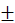 4242424242Наименование показателя НормаНормаНормаМассовая доля жира, %Менее 0,5 (обезжиренные)От 0,5 до 10,0 включ.От 0,5 до 10,0 включ.Массовая доля белка, %, не менее:- для йогуртов без компонентов- для йогуртов с компонентамиМассовая доля белка, %, не менее:- для йогуртов без компонентов- для йогуртов с компонентами3,2 3,2 3,2 Массовая доля белка, %, не менее:- для йогуртов без компонентов- для йогуртов с компонентами2,8*2,8*2,8*Массовая доля сухого обезжиренного молочного остатка (СОМО),%, не менее:- для йогуртов без компонентов- для йогуртов с компонентамиМассовая доля сухого обезжиренного молочного остатка (СОМО),%, не менее:- для йогуртов без компонентов- для йогуртов с компонентами9,5 9,5 9,5 Массовая доля сухого обезжиренного молочного остатка (СОМО),%, не менее:- для йогуртов без компонентов- для йогуртов с компонентами8,5**8,5**8,5**Кислотность, °ТОт 75 до 140 включ.От 75 до 140 включ.От 75 до 140 включ.Фосфатаза или пероксидазаОтсутствие Отсутствие Отсутствие Температура продукта при выпуске с предприятия, °С4±2 4±2 4±2 * Массовая доля белка в молочной основе для йогуртов с компонентами должна быть не менее 3,2% в соответствии с требованиями [2].
** Массовая доля СОМО в молочной основе для йогуртов с компонентами должна быть не менее 9,5% в соответствии с требованиями [2].
[2]. Технический регламент Таможенного союза ТР ТС 033/2013 «О безопасности молока и молочной продукции»* Массовая доля белка в молочной основе для йогуртов с компонентами должна быть не менее 3,2% в соответствии с требованиями [2].
** Массовая доля СОМО в молочной основе для йогуртов с компонентами должна быть не менее 9,5% в соответствии с требованиями [2].
[2]. Технический регламент Таможенного союза ТР ТС 033/2013 «О безопасности молока и молочной продукции»* Массовая доля белка в молочной основе для йогуртов с компонентами должна быть не менее 3,2% в соответствии с требованиями [2].
** Массовая доля СОМО в молочной основе для йогуртов с компонентами должна быть не менее 9,5% в соответствии с требованиями [2].
[2]. Технический регламент Таможенного союза ТР ТС 033/2013 «О безопасности молока и молочной продукции»* Массовая доля белка в молочной основе для йогуртов с компонентами должна быть не менее 3,2% в соответствии с требованиями [2].
** Массовая доля СОМО в молочной основе для йогуртов с компонентами должна быть не менее 9,5% в соответствии с требованиями [2].
[2]. Технический регламент Таможенного союза ТР ТС 033/2013 «О безопасности молока и молочной продукции»Наименование показателяНормаНормаМассовая доля жира, %, не менееменее 0,5 (обезжиренный)0,5; 1,0; 1,2; 1,5; 2,0; 2,5; 2,7; 3,0; 3,2; 3,5; 4,0; 4,5; 4,7; 5,0; 5,5; 6,0; 6,5; 7,0; 7,2; 7,5; 8,0; 8,5; 8,9Массовая доля белка, %, не менее3,03,0Кислотность, °ТОт 70 до 110 включ.От 70 до 110 включ.Фосфатаза или пероксидазаНе допускаетсяНе допускаетсяТемпература продукта при выпуске с предприятия, °C4±24±2Наименование показателя Норма для продукта с массовой долей жира, %, не менееНорма для продукта с массовой долей жира, %, не менееНорма для продукта с массовой долей жира, %, не менееНорма для продукта с массовой долей жира, %, не менееНорма для продукта с массовой долей жира, %, не менееНорма для продукта с массовой долей жира, %, не менееНорма для продукта с массовой долей жира, %, не менее10,0; 12,0; 14,0; 15,0; 17,019,0; 20,0; 22,0 19,0; 20,0; 22,0 25,0; 28,0 25,0; 28,0 30,0; 32,0 34,0; 35,0; 37,0; 40,0; 42,0 Массовая доля белка, %, не менее2,6 2,5 2,5 2,3 2,3 2,2 2,0 Кислотность, °Т От 65 до 100 включ.От 65 до 100 включ.От 65 до 100 включ.От 60 до 100 включ.От 60 до 100 включ.От 60 до 90 включ.От 55 до 85 включ.Фосфатаза или пероксидазаНе допускается Не допускается Не допускается Не допускается Не допускается Не допускается Не допускается Температура продукта при выпуске с предприятия, °С4±2 4±2 4±2 4±2 4±2 4±2 4±2 Наименование мороженого Кислотность,°Т не болееКислотность,°Т не болееКислотность,°Т не болееКислотность,°Т не болееМолочное Молочное Сливочное Пломбир с массовой долей молочного жира, %с массовой долей молочного жира, %до 2,0 включ.от 2,5 до 7,5 включ.Без пищевкусовых продуктов и ароматизаторов23 22 22 21 С пищевкусовыми продуктами, в том числе в сочетании с ароматизатором:крем-брюле,26 25 25 24 шоколадное,яичное,с фруктами,50 50 50 50 с фруктовым топингом,с фруктовым наполнителем,с джемом,повидлом,вареньем,овощное 